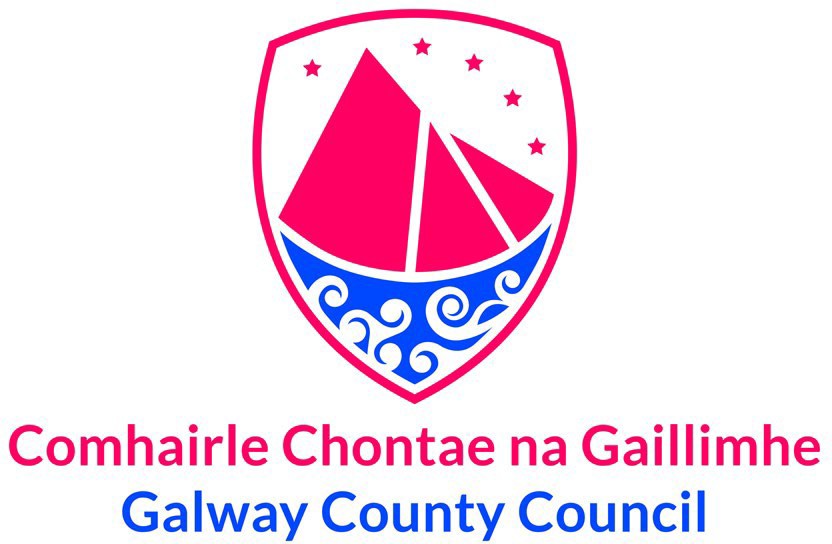 CUNTAS BUISÉADACHTA 2023DRÉACHTBHUISÉAD 2023Tuarascáil an PhríomhfheidhmeannaighCHUIG GACH BALL DEN CHOMHAIRLE DRÉACHTBHUISÉAD DON BHLIAIN AIRGEADAIS DAR CRÍOCH 31 NOLLAIG 2023Chuig: An Cathaoirleach agus gach Ball de Chomhairle Chontae na Gaillimhe Réamhrá:XXXXXXX le leanúintXXXXX le leanúintMise, Le Meas, An tUasal Jim CullenPríomhfheidhmeannachComhairle Chontae na Gaillimhe18 Samhain 2021Tuarascálacha Rannáin lena n-áirítear Tuarascáil Bhliantúil ar Dhul Chun Cinn ar Phlean Corparáideach Chomhairle Chontae na Gaillimhe 2020 - 2024Cuireann Plean Corparáideach Comhairle Chontae na Gaillimhe 2020- 2024, arna ghlacadh ag Comhaltaí Tofa Comhairle Chontae na Gaillimhe, an creat ar fáil chun cur ar chumas Comhairle Chontae na Gaillimhe treoir agus forbairt straitéiseach Chontae na Gaillimhe a threorú don tréimhse 2020- 2024. Tacaíonn na spriocanna straitéiseacha agus na straitéisí tacaíochta a aithníodh sa Phlean le Comhairle Chontae na Gaillimhe a cuid feidhmeanna a chur i gcrích, tús áite a thabhairt dá gníomhartha, agus measúnú a dhéanamh ar dhul chun cinn na Comhairle. Tugann na Tuarascálacha Rannáin a leanann sonraí ar an dul chun cinn a baineadh amach le linn 2022 maidir leis na spriocanna straitéiseacha agus na straitéisí tacaíochta. Ina theannta sin, leagtar amach sna Tuarascálacha Rannáin na príomh-mholtaí atá le cur chun cinn in 2023 chun baint amach spriocanna straitéiseacha na Comhairle a chur chun cinn tuilleadh. Spriocanna StraitéiseachaSEIRBHÍSÍ TITHÍOCHTA - Ag Seachadadh Tithe ∞ Ag tógáil PobailLeanann Roinn Tithíochta Chomhairle Chontae na Gaillimhe:Ag cabhrú le daoine aonair agus teaghlaigh freastal ar a riachtanais tithíochta i bpobail daoine d’aoiseanna éagsúla, comhdhéanamh teaghlaigh, cúlraí eitneacha agus stádas socheacnamaíoch. Tacaí idirghníomhaireachta a sholáthar go luath agus roghanna tithíochta cobhsaí agus tacaithe a chur ar fáil do dhaoine gan dídean agus do theaghlaigh chun an spleáchas ar chóiríocht éigeandála a laghdú.Dlús a chur le soláthar tithíochta sóisialta dea-bhainistithe agus dea-chothabhála i bpobail inbhuanaithe chun go bhféadfaidh daoine maireachtáil agus an rannchuidiú le timpeallacht thógtha atá neamhdhíobhálach don aeráid a uasmhéadú ag an am céanna. A chinntiú go n-úsáidtear an stoc tithíochta atá ann cheana a mhéid is féidir chun feabhas a chur ar cháilíocht an stoic tithíochta agus chun cur le hathnuachan na timpeallachta tógtha.Tithíocht do Chách – Plean Gníomhaíochta um Thithíocht agus Easpa Dídine Gníomhaíochtaí táscacha in 2022:Is é Tithíocht do Chách plean an rialtais chun an soláthar tithíochta a mhéadú go dtí meán de 33,000 in aghaidh na bliana thar na deich mbliana atá romhainn. Soláthraíonn an plean do mheascán barrmhaith de thithíocht shóisialta, inacmhainne agus phríobháideach le díol agus le ligean ar cíos. Tá an plean bunaithe ar cheithre bhealach, as a dtiocfaidh córas tithíochta níos inbhuanaithe: tacú le húinéireacht tí agus inacmhainneacht a mhéadú deireadh a chur leis an easpa dídine, seachadadh tithíochta sóisialta a mhéadú agus tacú le cuimsiú sóisialta soláthar tithíochta nua a mhéadú aghaidh a thabhairt ar fholúntas agus úsáid éifeachtach a bhaint as stoc reatha Lean an tAonad Tithíochta le linn 2022 ag cur réimse tionscadal tithíochta díreach chun cinn tríd an bpróiseas ceadaithe 4 chéim le haghaidh dearadh, pleanáil, tairiscint agus tógáil. Go dtí seo, tá maoiniú de thart ar €43m ceadaithe ag an Roinn Tithíochta, Pleanála agus Rialtais Áitiúil chun aonaid tithíochta sóisialta tógáil-díreach a chur chun cinn ó 2018 i leith. Ina theannta sin, tá tograí le haghaidh aonaid bhreise á n-ullmhú nó ag an Roinn le faomhadh. Tá an tionscal tógála ag téarnamh ón gcur isteach a rinne Covid19 agus tá sé fós i staid dhúshlánach go náisiúnta le conraitheoirí ag fulaingt ó bhoilsciú praghais agus moill ar ábhair a fháil, ganntanas saothair ginearálta, agus an méadú le déanaí ar rátaí úis maidir le teacht ar mhaoiniú. Tá an tAonad Tithíochta, in éineacht le cúnamh ón Oifig Comhordaithe um Sheachadadh Tithíochta agus ón Roinn, ag obair go dian chun na saincheisteanna seo a bhainistiú ar leibhéal áitiúil agus táthar ag súil le seachadadh láidir do 2023. Cuireadh na tionscadail seo a leanas chun cinn trí chéimeanna éagsúla go dtí seo:2022 2023Cuid V - 2022Cuid V - 2023PLEAN GNÍOMHAÍOCHTA UM SHEACHADADH TITHÍOCHTACeadaíodh an plean Gníomhaíochta um Sheachadadh Tithíochta (PGST) ar an 1 Iúil 2022 agus foilsíodh é ar shuíomh Gréasáin Chomhairle Chontae na Gaillimhe de réir mar a éilítear faoin gclár Tithíocht do Chách. Déanann an PGST foráil do sheachadadh inbhuanaithe tithíochta faoi stiúir an Phlean sna láithreacha cearta. Leagann sé amach an bealach ar aghaidh do Chomhairle Chontae na Gaillimhe chun a spriocanna tithíochta sóisialta agus inacmhainne a bhaint amach ó 2022-2026, ag aithint cén áit agus conas a bhainfear na spriocanna sin amach. Beidh soláthar láidir na n-aonad tógála ag Comhlachtaí Ceadaithe Tithíochta (CCT) ina phríomhriachtanas don phlean seo. Mar sin féin, tá sé tábhachtach a thabhairt faoi deara go bhfuil an seachadadh molta faoi réir spriocanna Náisiúnta a sheachadadh agus maoiniú a bheith ar fáil chun tithe sóisialta agus inacmhainne a sheachadadh faoi Tithíocht do Chách agus tá gach forbairt faoi réir na ngnáthphróisis cheadaithe agus phleanála do gach forbairt. FÁLACHA TITHÍOCHTA IN 2022: Tá trí phríomh-mheicníocht ar fáil chun tithíocht a fháil agus is iad sin Fáil Dhíreach, Oibleagáid Fhorbróirí faoi Chuid V agus próisis Lándéanta  Fáil Dhíreach le haghaidh 2022: Déanann Comhairle Chontae na Gaillimhe athbhreithniú leanúnach ar infhaighteacht tithe chun freastal ar an riachtanas tithíochta laistigh dá limistéar feidhme. Déantar aonaid phríobháideacha a mheas bunaithe ar an riachtanas tithíochta sa cheantar, comhlíonadh na gcritéar, tuarascálacha Innealtóireachta agus measúnú dlíthiúil. Tá 4 aonad san iomlán ceannaithe ag Comhairle Chontae na Gaillimhe ar chostas de €674,511 agus 2 Aonad eile ag na céimeanna deiridh den fháil ar chostas measta de €565,000. Fanfaidh líon na n-aonad athláimhe a gheofar ar an mbonn seo ag líon íseal go ceann i bhfad intuartha beidh éadálacha dlite den chineál seo dírithe ar chásanna sainriachtanas. Próiseas Lándéanta:I rith 2022, tá an tAonad Tithíochta ag fáil 82 aonad san iomlán ó Turnkey Developments mar a shonraítear thíos. Foilsíodh fógra ag iarraidh léirithe spéise d’fhorbairtí lándéanta (tithíocht shóisialta agus inacmhainne) i mí Mheán Fómhair as a dtáinig aon léiriú déag (11) spéise ar fud an chontae agus tá cead pleanála ag ocht (8) díobh sin. Tá na léirithe spéise á measúnú faoi láthair agus rinneadh roinnt teagmhála tosaigh le forbróirí. Táthar ag súil go mbeidh forbairtí lándéanta mar chuid mhór dár Soláthar Tithíochta Sóisialta in 2023. Tá 102 aonad lándéanta á dtógáil faoi láthair agus tá idirbheartaíocht ar siúl maidir le forbairtí eile.Oibleagáidí Forbróirí faoi Chuid V: De réir Chuid V den Acht um Pleanáil agus Forbairt 2001 agus leasuithe, leanann an Roinn Tithíochta le haonaid a fháil mar chuid d’oibleagáidí Forbróirí faoin Acht seo. Ba cheart a thabhairt faoi deara gur leasaíodh reachtaíocht Chuid V i mí Lúnasa 2021 maidir le talamh a ceannaíodh ar an 1 Lúnasa 2021 nó ina dhiaidh. Beidh ceanglas 20% faoi Chuid V ag aon chead pleanála nua d’fhorbraíocht tithíochta ar an talamh sin. Beidh feidhm ag ceanglas Cuid V 10% sa chás go bhfuil cead pleanála ag talamh cheana féin nó gur ceannaíodh é idir an 1 Meán Fómhair 2015 agus an 31 Iúil 2021 má thugtar cead pleanála roimh 31 Iúil 2026. In 2022, tá Comhairle Chontae na Gaillimhe ag fáil 36 aonad faoi oibleagáidí Chuid V agus tá 7 n-aonad eile á gcur ar aghaidh lena seachadadh trí CCTanna. (43 san iomlán) agus 20 eile beartaithe do 2023. Méadóidh líon na n-aonad tithíochta a gheobhaidh an Chomhairle faoin sruth seachadta seo sna blianta amach romhainn mar gheall ar leasuithe a rinneadh le déanaí ar an reachtaíocht, a fhorálann go bhfaighidh an t-údarás áitiúil suas le 20% d’fhorbraíocht, agus go mbeidh leath de na hionaid seo ar a laghad d'iarratasóirí ar thithíocht shóisialta. MOLTAÍ DO 2023: Beidh clár Caipitil na nÚdarás Áitiúil fós ina phríomhfhócas in 2023 agus tabharfar tosaíocht do:tionscadail tógála díreach na n-údarás áitiúil a chur chun cinn trí chéimeanna deartha, pleanála, tairisceana agus tógála de réir an Phlean Gníomhaíochta Seachadta Tithíochta ceadaithe. Suímh fhéideartha breise a aimsiú le haghaidh forbraíochta, ag teacht leis na riachtanais tithíochta do cheantair éagsúla, chun cur leis an bpoitéinseal do chlár tógála díreach tar éis 2022. Tagann méadú suntasach ar spriocanna an chláir tógála dírí in 2023 agus beidh éadáil talún/éadáil láithreán inlíonta agus athfhorbraíochta ag éirí níos tábhachtaí chun soláthar a dhéanamh d’aon mhéadú ó thaobh scála an tseachadta tógála. Is é an sprioc tógála do 2023 ná 351 aonad. rannpháirtíocht le tógálaithe d’fhonn seachadadh aonad faoi Chuid V a chur chun cinn agus na huimhreacha sin a mhéadú bunaithe ar na ceanglais nua faoi Chuid V.  Clár fála spriocdhírithe chun tacú le sainriachtanais tithíochta agus chun meascán sóisialta a bhaint amach atá mar bhonn agus mar thaca ag pobail inbhuanaithe. Plean Straitéiseach Forbartha agus Bainistíochta do Thailte TithíochtaTá bainistíocht ghníomhach an bhanc talún tithíochta mar chuid de raon gníomhartha atá á ndéanamh faoi Tithíocht do Chách atá deartha chun aschur tithíochta a luathú agus a mhéadú.  GNÍOMHAÍOCHTAÍ TÁSCACHA IN 2022: Leanúint le láithreáin a chur ar aghaidh chuig an gcéim forbartha chomh luath agus is féidir. Leanúint ar aghaidh ag cur leis an mbruach tailte atá ar fáil don Chomhairle do thithíocht phoiblí; inacmhainne agus sóisialta. An Plean Gnímh Seachadta Tithíochta faofa a chur chun cinn maidir le seachadadh an chláir tógála ag Comhairle Chontae na Gaillimhe agus CCTanna do thithíocht shóisialta agus inacmhainne araon don tréimhse 2022-2026.  MOLTAÍ DO 2023:  Leanfaidh an tAonad Tithíochta chun scéimeanna tithíochta sóisialta inbhuanaithe ardchaighdeáin a chur chun cinn, faoi réir cead pleanála, ar chodanna oiriúnacha éagsúla den chúlsoláthar talún atá fágtha, i gceantair ina bhfuil éileamh ard ar thithíocht shóisialta. Cuirfear na scéimeanna seo chun cinn i gcomhar leis an Roinn Tithíochta, Rialtais Áitiúil agus Oidhreachta agus soláthróidh siad pobail inbhuanaithe amach anseo. Forbairt láithreán faoin gCiste Tithíochta Inacmhainne a chur chun cinn faoi réir fhaomhadh na Roinne agus ailíniú lena dtreoirlínte. Aimseofar tuilleadh suíomhanna, agus cuirfear tograí chun cinn do thithíocht inacmhainne. acmhainneacht an bhanc talún a uasmhéadú chun tacú le riachtanas tithíochta, lena n-áirítear tithíocht inacmhainne agus roghanna cíosa, faoi réir scéimeanna cuí agus sruthanna maoinithe a bheith tugtha isteach ag an Roinn Tithíochta, Rialtais Áitiúil agus Oidhreachta deiseanna nua a lorg chun tailte straitéiseacha a fháil atá oiriúnach chun tithíocht shóisialta ardchaighdeáin agus/nó tithíocht inacmhainne a sholáthar, in áiteanna a bhfuil éileamh láidir ar thithíocht shóisialta iontu, chun a spriocanna tithíochta a bhaint amach faoin gclár Tithíocht do Chách. Déanfar é seo a ailíniú leis an bPlean Gníomhaíochta Seachadta Tithíochta ceadaithe. Tithíocht DheonachGNÍOMHAÍOCHTAÍ TÁSCACHA IN 2022: Tá an Chomhairle ag leanúint ar aghaidh ag plé leis an Earnáil Dheonach chun líon na n-aonad a chuirtear ar fáil a uasmhéadú trí na scéimeanna maoinithe CAS (Scéim Cúnaimh Chaipitil) agus CALF (Saoráid Réamhíocaíochta Caipitil agus Léasaithe). SCÉIM CÚNAMH CAIPITIL (CAS) Soláthraíonn an Roinn maoiniú na Scéime Cúnaimh Chaipitil tríd an Údarás Áitiúil chun tithíocht a sholáthar. TIONSCADAIL LE MAOINIÚ CAS CRÍOCHNAITHE IN 2022: TIONSCADAIL CAS EILE AG DUL CHUN CINN: Saoráid Réamhíoctha agus Léasaithe Caipitil (CALF) agus Morgáiste chun Cíosa (MCC)Soláthraíonn an tSaoráid Réamhíocaíochta agus Léasaithe Caipitil (CALF) agus an Scéim um Morgáiste chun Cíosa tithíocht shóisialta trí chaiteachas reatha lasmuigh den chlár comhardaithe. Seachadadh na haonaid seo a leanas faoi CALF in 2022: Seachadadh na haonaid seo a leanas faoin scéim Morgáiste chun Cíosa in 2022 a chuireann ar chumas úinéirí tí a bhfuil deacrachtaí morgáiste acu aistriú ó bheith ina n-úinéir ar a dteach go dtí a dteach a ligean ar cíos mar thionóntaí tithíochta sóisialta  MOLTAÍ DO 2023: Tá sé beartaithe go leanfaidh an Chomhairle ar aghaidh ag dul i ngleic go réamhghníomhach leis na Comhlachtaí Ceadaithe Tithíochta (CCT) chun éascú a dhéanamh ar aimsiú aonad breise chun tithíocht a sholáthar faoin múnla maoinithe seo. Scrúdóidh an tAonad Tithíochta an acmhainn atá ag CCTanna aonaid tithíochta breise a sholáthar ar thailte atá i seilbh na Comhairle.Tionscnamh Léasú FadtéarmachTugadh Léasú Fadtéarmach isteach chun seachadadh Tithíocht Shóisialta a éascú faoi Cholún 2 de Átógáil Éireann agus lean sé fós ar scála laghdaithe faoi Thithíocht do Chách. Is é an tÚdarás Áitiúil nó CCT an tiarna talún don tionónta agus níl caidreamh díreach ag úinéir na réadmhaoine leis an tionónta. Déantar an cíos a íoctar leis an tiarna talún a lascainiú go míosúil faoi 15-20% de Luacháil Cíosa an Mhargaidh Oscailte. Is é téarma an Léasa idir 10 agus 25 bliain, le linn an fhráma ama seo is é an tÚdarás Áitiúil a thionóntaíonn an réadmhaoin. Beidh cíos ráthaithe ag an Tiarna Talún fiú nuair a bhíonn an foirgneamh folamh. Ní bheidh aon fhreagrachtaí cothabhála ó lá go lá ar an Tiarna Talún faoi shocruithe léasa fadtéarmacha.GNÍOMHAÍOCHTAÍ TÁSCACHA IN 2022: Chuaigh sé i dteagmháil le Tiarnaí Talún agus úinéirí Maoine agus soláthraíonn siad doiciméadú agus comhairle. Socraithe a thabhairt chun críche le haghaidh léasú fadtéarmach ar cheithre aonad i Móinéir Tuaithe agus ocht n-aonad i gCúirt Cruicéid i dTuaim.MOLTAÍ DO 2023: Leanúint ar aghaidh ar na réadmhaoine a faomhadh cheana in 2022 le seachadadh in 2023. Leanúint ar aghaidh ag dul i dteagmháil le hIontaobhas Peter McVerry agus gníomhaireachtaí eile chun tuilleadh réadmhaoine ceadaithe a úsáid in 2023, agus réadmhaoine breise ina dhiaidh sin. Léasú faoi Chlár an Rialtais Tithíocht do Chách Cuirfidh an Rialtas deireadh de réir a chéile le húsáid na samhlacha léasaithe reatha faoi 2025 trí iontrálaithe nua ar na socruithe léasaithe reatha do sheachadadh fadtéarmach agus léasú feabhsaithe a chéimniú amach, i bhfabhar samhlacha seachadta a chinntíonn úinéireacht fhadtéarmach ar thithe tithíochta sóisialta. Coimeádfaidh RTRÁO solúbthacht d’Údaráis Áitiúla chun comhaontuithe gearrthéarmacha infhaighteachta cíosa (Cineál RAS) a úsáid chun freastal ar dhaoine ar an liosta feithimh ar an mbealach is oiriúnaí agus is féidir, réamh-mheastachán bliantúil de 200 teach thar thréimhse an Phlean.Tithe FolmhaGNÍOMHAÍOCHTAÍ TÁSCACHA IN 2022: Is é ról an Oifigigh um Thithe Folamh ná gníomhaíochtaí a thiomáint agus a chomhordú ar leibhéal áitiúil, chun cuspóir na Straitéise Náisiúnta um Athúsáid Tithíochta Folamh a bhaint amach lena n-áirítear bailiú sonraí agus anailís. Fógraíodh Ciste Croí Cónaithe ar an 14 Iúil 2022. Is ciste de €50 milliún é chun tacú le daoine cónaí i mbailte agus sráidbhailte na hÉireann trí dheontas a chur ar fáil chun réadmhaoine folmha a athchóiriú.Tá an ciste dírithe ar úinéireacht tí agus tá sé dírithe ar dhul i ngleic le folúntais agus ionaid uirbeacha tréigthe go háirithe i mbailte agus i sráidbhailte ar fud na tíre. Tá deontas de €30,000 ar fáil do mhaoin roimh 1993 a bhí folamh ar feadh 2 bhliain ar a laghad agus a úsáidfear mar phríomháit chónaithe Úinéara/Áititheoir. Tá deontas breise de €20,000 ar fáil freisin le haghaidh réadmhaoine atá ar chlár na láithreán tréigthe nó áit a ndeimhníonn duine atá cáilithe go cuí an mhaoin a bheith tréigthe (i.e. neamhfhónta agus contúirteach ó thaobh struchtúir).Leathnaíodh an scéim seo freisin chun tógáil nua a cheadú i gceantair Uirbeacha inar féidir leis an Údarás Áitiúil láithreáin seirbhísithe a sholáthar. Níl aon suíomh seirbhísithe ar fáil ag Comhairle Chontae na Gaillimhe faoi láthair. Táthar ag súil go leathnófar an scéim tuilleadh i mí na Samhna chun áitribh faoin tuath a chur san áireamh. MOLTAÍ DO 2023: Iniúchadh a dhéanamh ar an bhféidearthacht na réadmhaoine folmha a thabhairt ar ais in úsáid do Thithíocht Shóisialta. Na réadmhaoine folmha a uaslódáiltear chuig www.vacanthomes.ie a fhiosrú chun a fháil amach an bhfuil aon cheann acu oiriúnach le húsáid arís. Gníomhartha a aithníodh sa Straitéis Athúsáide a chur i bhfeidhm ag an leibhéal áitiúil agus bearta a thabhairt chun cinn chun a chinntiú, chomh fada agus is féidir, go n-úsáidfear réadmhaoine faoi úinéireacht phríobháideach atá folamh agus tearcúsáidte. Leanúint ar aghaidh le fógraíocht a dhéanamh ar gach scéim ábhartha sna meáin áitiúla agus ar na meáin shóisialta. Leibhéil fholúntas atá cruinn agus cothrom le dáta a chinntiú i gContae na Gaillimhe go háirithe i gceantair uirbeacha ina bhfuil an t-éileamh tithíochta is géire. Scéim Croí Conaithe a rolladh amach go dtí an líon uasta tithe folmha agus is féidir. Scéim Deisiúcháin agus LéasaitheGNÍOMHAÍOCHTAÍ TÁSCACHA IN 2022: Forbraíodh an Scéim Deisiúcháin agus Léasa faoi Ghníomh 5.7 de Átógáil Éireann chun cabhrú le húinéirí réadmhaoine príobháideacha agus CCTanna úsáid a bhaint as stoc tithíochta atá folamh ar fud an chontae cheana féin. Ligeann SDD d’úinéir na réadmhaoine síniú le socrú léasa ar feadh fad atá nasctha le luach na ndeisiúchán, faoi réir íosmhéid 5 bliana. Déanfar luach na nDeisiúchán a fhritháireamh ansin go hincriminteach i gcoinne an luach cíosa comhaontaithe thar thréimhse sainithe laistigh den léas. Teagmháil leanúnach le húinéirí réadmhaoine, gníomhairí eastáit agus aturnaetha mar iarracht chun léirithe spéise a mhealladh chuig an scéim.  MOLTAÍ DO 2023: Leanfar leis an Scéim Deisiúcháin agus Léasa a fhógairt ar bhonn rialta sna meáin áitiúla agus ar na meáin shóisialta. Rachaidh úinéirí réadmhaoine a dhéanann fiosrúcháin i dteagmháil leis an Scéim agus tabharfar an fhaisnéis riachtanach ar fad dóibh chomh tapa agus is féidir. Leanfaidh Comhairle Chontae na Gaillimhe ag plé le CCTanna nuair is cuí chun an scéim seo a chur i bhfeidhm. Cuirfear Scéim leathnaithe Croí Conaithe chun cinn de réir na treorach nua.Deontais TithíochtaGNÍOMHAÍOCHTAÍ TÁSCACHA IN 2022: Go dtí seo is é líon na n-iarratas ar Chúnamh Tithíochta do Dhaoine Scothaosta a íocadh in 2022 ná 196 agus b’ionann líon na nDeontas Áiseanna Soghluaisteachta agus na nDeontas Cúnaimh Tithíochta agus 147 (69 DCT agus 86DÁS). Cuireadh maoiniú Roinne de €2,920,479 ar fáil do 2022. Ceadaíodh cómhaoiniú €325,000 as acmhainní na Comhairle féin. MOLTAÍ DO 2023: Leanfaidh an Chomhairle ar aghaidh ag riar Cúnamh Tithíochta do Dhaoine Scothaosta, Deontais Áiseanna Soghluaisteachta agus Deontais Chúnaimh Tithíochta ag baint leasa as maoiniú deontais ón Roinn Tithíochta, Pleanála agus Rialtais Áitiúil a mhéid a cheadaíonn an cómhaoiniú a sholáthraíonn an Chomhairle.Iasachtaí Ceannaigh Tí (Iasachtaí Ceannaigh Príobháideacha agus Tionóntaí)GNÍOMHAÍOCHTAÍ TÁSCACHA IN 2022: Cuireann Comhairle Chontae na Gaillimhe cúnamh airgeadais ar fáil chun a chur ar chumas ceannaitheoirí céaduaire teach a cheannach tríd an scéim cheannaigh ag tionóntaí nó ar an margadh príobháideach trí Scéim Iasachta Tí an Údaráis Áitiúil agus iasachtaí atá ann cheana féin tríd an Scéim Atógáil Éireann.Ag deireadh mhí Mheán Fómhair 2022, bhí 10 gceadú Iasachtaí Tí de chuid Rebuilding Ireland, i bprionsabal, ar luach €1.5 milliún ar láimh ag an Aonad Tithíochta. 15 Iasacht Tí Údaráis Áitiúil i bprionsabal ar luach €3.01 milliún a faomhadh ar láimh agus 4 Iasacht Tí Údaráis Áitiúil tarraingthe anuas ar luach €802,400.  MOLTAÍ DO 2023:  Leanfaidh Comhairle Chontae na Gaillimhe le measúnú agus próiseáil a dhéanamh ar gach iarratas ar iasacht tithíochta go tráthúil de réir théarmaí agus choinníollacha scéim Iasachta Tí an Údaráis Áitiúil. Caighdeáin ChíosaGNÍOMHAÍOCHTAÍ TÁSCACHA IN 2022: Na Rialacháin um Chaighdeáin Tithíochta do Thithe ar Cíos - Tháinig Ionstraim Reachtúil 137 de 2019 i bhfeidhm an 1 Bealtaine 2019 a chuaigh in ionad Ionstraim Reachtúil 17 de 2017. Tá an Chigireacht freagrach as gach Iniúchadh Reachtúla ar Theaghaisí Cónaithe ar Cíos laistigh de limistéar feidhme Chomhairle Chontae na Gaillimhe. Ba é an Sprioc Iniúchta do Chomhairle Chontae na Gaillimhe don bhliain 2022 ná 1,745 cigireacht. Ó Dheireadh Fómhair 2022, ba é 1584 líon na gCigireachtaí um Chaighdeáin Chónaithe a rinneadh agus bhí an chuid eile le bheith críochnaithe roimh dheireadh na bliana. MOLTAÍ DO 2023: Táthar ag súil gurb é an sprioc iniúchta do Chomhairle Chontae na Gaillimhe in 2023 ná timpeall 1,800 Cigireacht ach deimhneofar é seo i R1 2023. Tabharfar tús áite d’iniúchtaí cíosa sa chás go bhfuil gearán déanta ag an áititheoir maidir le riocht an áitribh. Riachtanas Tithíochta SóisialtaAonad IarratasGNÍOMHAÍOCHTAÍ TÁSCACHA IN 2022: Tá 4,164 iarratasóir ar thaifead na dteaghlach cáilithe faoi láthair. Iarratasóirí Cathrach is ea 414 den iomlán seo le Ceantar roghanna i gCeantar an Chontae.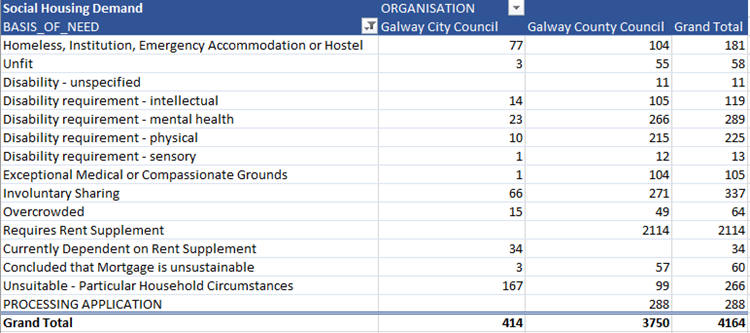 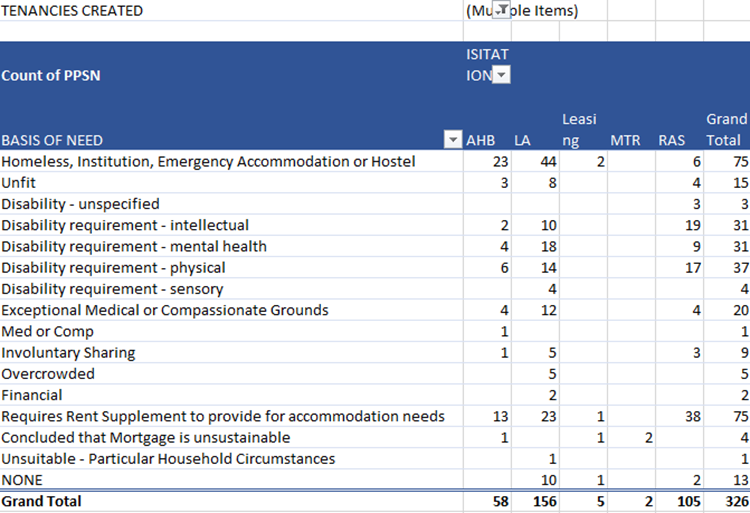 I rith 2022 d’fhógair an tAonad Tithíochta tithe a bhí ar fáil ar an gcóras Ligin ar Rogha-Bhunaithe. Rinne an Achoimre ar an Measúnú Tithíochta Sóisialta measúnú ar 1200 Iarratasóir. Theip ar 444 iarratasóir a gcuid foirmeacha measúnaithe a chur ar ais agus dúnfar iad. Chuir 276 iarratasóir foirmeacha neamhiomlána isteach. Chuir An Post 90 iarratasóir ar ais. Tugadh isteach 5 BPI san aonad ag baint úsáide as uathoibriú, tuairisciú agus foirmeacha inmheánacha ar líne chun feabhas a chur ar sheachadadh seirbhíseTháinig na Rialacháin um Measúnú Tithíochta Sóisialta (Leasú) (Uimh.2) 2022 i bhfeidhm in 2022. Mar thoradh air seo tá na hathruithe seo a leanas ar Thairseacha Incháilitheachta Ioncaim. Le héifeacht ón 1 Deireadh Fómhair 2022, bogfaidh cúig údarás áitiúla – Comhairlí Contae Cheatharlach, an Chláir, na Gaillimhe, Laoise agus na hIarmhí – ó Bhanda 3 go Banda 2 den chreat incháilitheachta ioncaim. Mar thoradh air sin, méadóidh an tairseach bonnlíne ioncaim do na réimsí seo ó €25,000 go €30,000 ar an dáta sin. Beidh tionchar aige seo ar roinnt teaghlach a bheidh incháilithe anois do thithíocht i gContae na Gaillimhe.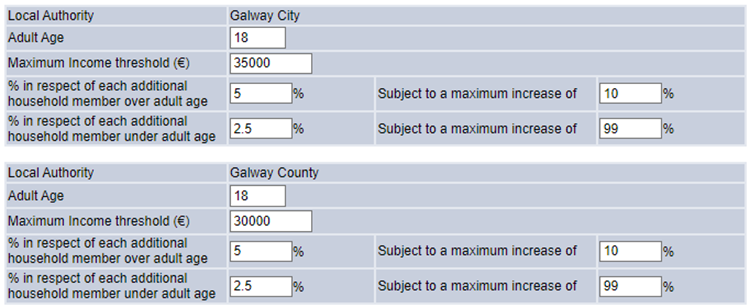 MOLTAÍ DO 2023:  Leanfaidh an Chomhairle lena dul chun cinn maidir le soláthar tacaíochtaí tithíochta sóisialta do dhaoine ar thaifead na dteaghlach cáilithe. Leanfaidh an Chomhairle ag obair i gcomhpháirtíocht le Comhlachtaí Ceadaithe Tithíochta chun iarratasóirí a ainmniú do thithíocht dheonach. Leanfaidh an Chomhairle ar aghaidh ag feidhmiú Ligin Bunaithe ar Rogha (LBR) mar mhodh chun rannpháirtíocht iarratasóirí tithíochta a éascú. Tá sé i gceist an próiseas LBR a leathnú chun ainmniúcháin do thithíocht dheonach a chuimsiú. Foirm Iarratais ar Thithíocht Shóisialta ar Líne le forbairt agus le seoladh. Tuilleadh forbartha ar an gcóras CRM chun seirbhísí tithíochta eile a éascú.AONAD Íocaíochta Cúnaimh Tithíochta (ÍCT)GNÍOMHAÍOCHTAÍ TÁSCACHA IN 2022: Tá tacaíocht tugtha ag Comhairle Chontae na Gaillimhe do 2280 tionóntacht ÍCT ó cuireadh tús leis i nDeireadh Fómhair 2015. 1464 tionóntacht ghníomhach ÍCT ag deireadh mhí Dheireadh Fómhair 2022.Is ceist shuntasach fós é easpa soláthair maoine atá ar fáil d’iarratasóirí ÍCT. Bhí an t-ardú ar chíosanna ar fud chontae na Gaillimhe ina fhachtóir ollmhór d’iarratasóirí freisin mar ní féidir leis an údarás áitiúil ach uasráta cíosa a íoc ag brath ar mhéid an teaghlaigh. Tugadh isteach ráta lánroghnach 35% do na CAP ÍCT i mí Iúil 2022. Bhain 14 tionónta ÍCT leas as an méadú seo faoi dheireadh mhí Dheireadh Fómhair 2022. MOLTAÍ DO 2023: •	Leanúint ar aghaidh ag aistriú faighteoirí forlíonta cíosa fadtéarmach ón Roinn Coimirce Sóisialaí go dtí an scéim ÍCT, laistigh de theorainneacha na n-acmhainní atá ar fáil. •	Gach iarratas nua tithíochta don scéim ÍCT a phróiseáil. • Leanúint leis an bpróiseas iniúchta do gach réadmhaoin faoin Scéim ÍCT
An Scéim um Chóiríocht ar Cíos (SCC) agus Léasú Tá maoiniú leithdháilte ar údaráis áitiúla agus ar Chomhlachtaí Ceadaithe Tithíochta chun réadmhaoine cónaithe príobháideacha a léasú nó a ligean ar cíos d’iarratasóirí ar an liosta tithíochta. Tá SCC dírithe ar dhaoine atá ag fáil forlíonadh cíosa ar feadh tréimhse níos faide ná 18 mí. Ón 1 Aibreán 2011, meastar go bhfuil a riachtanais tithíochta comhlíonta ag aon iarratasóirí tithíochta atá i gcóiríocht RAS.  
 GNÍOMHAÍOCHTAÍ TÁSCACHA IN 2022: •	Tá cóiríocht á cur ar fáil do 371 teaghlach faoi láthair tríd an Scéim SSC agus an Scéim léasaithe gearrthéarmach (tá an figiúr seo san áireamh le SCC Deonach). MOLTAÍ DO 2023: Leanfaidh an Chomhairle ag riar na Scéime SSC chomh maith le bheith ag obair chun roghanna soláthair a chur chun cinn faoi Tithíocht do Chách. Aonad easpa dídineGNÍOMHAÍOCHTAÍ TÁSCACHA IN 2022: Tugadh faoi deara méadú breise ar an éileamh ar sheirbhísí do dhaoine gan dídean in 2022, le méadú suntasach ar líon na dteaghlach a dteastaíonn Cóiríocht Éigeandála Príobháidí uathu agus méadú ar líon na ndaoine singil a tháinig i láthair mar dhaoine gan dídean i rith 2022. Soláthraíodh Cóiríocht Éigeandála Phríobháideach do 116 teaghlach, lena n-áirítear teaghlaigh agus daoine singil, ó Eanáir go Deireadh Fómhair 2022. Bhí go leor dúshlán ag baint le hinfhaighteacht theoranta Cóiríochta Éigeandála Príobháidí maidir le freagairt do dhaoine gan dídean agus chuir sé éilimh shuntasacha ar acmhainní teoranta an Aonaid Tithíochta. Bhí deacracht ag teaghlaigh agus ag daoine singil araon tithe a aimsiú san earnáil cíosa phríobháidigh mar gheall ar easpa infhaighteachta agus líon méadaithe Fógraí Scoir á n-eisiúint. Bíonn deacracht bhreise ag teaghlaigh níos mó tithe a aimsiú san earnáil phríobháideach. Tá stoc tithíochta an-teoranta de thithe 4/5 sheomra leapa ag an gComhairle. Tháinig an Fhoireann Ghníomhaíochta do Dhaoine gan Dídean le chéile go rialta chun na tacaíochtaí tithíochta agus cuimsithí a theastaíonn do dhaoine gan dídean a fháil amach, lena n-áirítear daoine aonair a leithdháileadh tithíocht faoin gclár Tithíocht ar dTús. Cuireann Tithíocht ar dTús ar chumas daoine singil a bhfuil stair d’easpa dídine ainsealach agus riachtanais chasta acu tionóntacht shlán tacaithe a fháil. Cuireann Simon Gaillimhe tacaíochtaí Tithíocht ar dTús ar fáil agus go dtí seo in 2022 leithdháileadh tionóntachtaí Tithíocht ar dTús ar cheathrar duine aonair breise. Leanadh ar aghaidh ag cur tacaíochtaí ar fáil do na 6 thionónta a fuair cóiríocht faoi Thithíocht chun Tosaigh in 2021 agus d’éirigh leo go léir a dtionóntachtaí a chothabháil go dtí seo. Is saoráid í an Fhreagra bliantúil ar Aimsir Fhuar a chuirtear ar fáil do dhaoine a chodlaíonn amuigh faoin aer nach bhfuil i dteideal seirbhísí do dhaoine gan dídean a fháil nó a roghnódh codladh amuigh ach amháin nuair a bhíonn an aimsir níos deacra i rith an Gheimhridh. Aithníodh ochtar (8) mar dhaoine ina gcodladh amuigh i gCathair agus i gContae na Gaillimhe a bhfuil gá acu lena leithéid de leapacha. Cuirtear preab-leapacha ar fáil ó dheireadh mhí Dheireadh Fómhair go tús mhí Aibreáin. I mbliana tá leapacha á gcur ar fáil i mbrú na bhfear agus tá cuid de na daoine atá ann faoi láthair le haistriú go tithíocht faoi thacaíocht sa Chontae, agus maoiniú Alt 10 leithdháilte ar an gcostas a bhaineann leis an tseirbhís seo a sholáthar.Soláthraíodh dhá theach Pobalbhunaithe sa Chontae ar chomhaontú ceadúnais do Simon na Gaillimhe agus leithdháil 4 duine incháilithe a bhí ina gcónaí i mbrú na bhfear ceadúnais tacaíochta sna réadmhaoine le Simon na Gaillimhe. MOLTAÍ DO 2023: Táthar ag súil go leanfaidh an t-éileamh méadaithe ar sheirbhísí do dhaoine gan dídean a tharla le 4 bliana anuas in 2023 mar gheall ar an soláthar teoranta tithíochta agus go háirithe infhaighteacht teoranta tithíochta san earnáil cíosa phríobháidigh. Is gá deiseanna tithíochta breise a aithint agus a sholáthar do theaghlaigh chun an t-am a chaitear in PEA a íoslaghdú.Táthar ag súil go leanfaidh Aimsitheoir Áite ÍCT, an tOifigeach Cothabhála Tionóntachta agus an tOibrí For-rochtana do Dhaoine gan Dídean ag imirt tionchair dhearfacha ar dtús trí chabhrú le daoine a bheith gan dídean trí idirghabháil luath agus trí laghdú a dhéanamh ar an méid ama a chaitheann daoine i seirbhísí do Dhaoine gan Dídean. Leanfaidh Comhairle Chontae na Gaillimhe le comhoibriú leis an gComhairle Cathrach a chur chun cinn le gach seirbhís do Dhaoine gan Dídean, lena n-áirítear an Freagra ar Aimsir Fhuar, le haghaidh cur chuige comhordaithe idirghníomhaireachta maidir le heaspa dídine. Leanúint ar aghaidh ag obair i gcomhar le gach Údarás Áitiúil i Réigiún an Iarthair, Simon, Cope agus Feidhmeannacht na Seirbhíse Sláinte chun a chinntiú go leanann an tSamhail Tithíochta ar dTús i gContae na Gaillimhe. An soláthar de thithíocht tacaíochta Pobalbhunaithe a leathnú sa Chontae, le tacaíochtaí diana curtha san áireamh do dhaoine aonair níos casta.Oibriú i gcomhpháirtíocht leis an Earnáil Dheonach agus go háirithe le Cope, Simon na Gaillimhe, Iontaobhas Peter Mc Very, CCTanna agus gníomhaireachtaí eile chun lóistín féin dorais a sholáthar do theaghlaigh agus d’iarratasóirí singil ar thithíocht a dteastaíonn réiteach tithíochta saindeartha uathu chun freastal ar a gcuid riachtanas tithíochta Cur chuige bunaithe ar Thithíocht a chur chun cinn le gach cineál tithíochta sóisialta lena n-áirítear cóiríocht aistrithe do theaghlaigh i gcomhar le Simon na Gaillimhe, COPE na Gaillimhe agus Peter McVerry le tacaíochtaí atá saincheaptha do riachtanais.Leanúint ar aghaidh ag obair le comhlachtaí Reachtúla agus Deonacha trí mheán na Foirne Gníomhaíochta um Dhaoine gan Dídean chun Easpa Dídine a chosc (m.sh. Tairseach, Tusla etc.) le fócas ar chosaint agus ar chothú tionóntachta. Leanúint ar aghaidh le bainistíocht cásanna le béim ar bhogadh ar aghaidh go cóiríocht chuí. Leanúint le cóiríocht fhadtéarmach a sholáthar leis na tacaíochtaí riachtanacha ar fad do theaghlaigh agus d’iarratasóirí singil gan dídean.Seirbhís Aimsitheoir Áite ÍCT do Dhaoine gan DídeanGNÍOMHAÍOCHTAÍ TÁSCACHA IN 2022: Tugadh isteach Seirbhís Aimsitheoir Áite ÍCT do Dhaoine gan Dídean i gComhairle Chontae na Gaillimhe i mí na Samhna 2018. Tá an tSeirbhís tar éis a rolladh amach chuig Údaráis Áitiúla chun cabhrú le teaghlaigh gan dídean lóistín a aimsiú ina bhfuil an margadh cíosa an-dúshlánach mar gheall ar an éileamh ard agus na leibhéil ísle soláthair. Tá 195 teaghlach gan dídean tar éis cúnamh a fháil ó Aimsitheoir Áiteanna do Dhaoine gan Dídean ÍCT idir mí na Samhna 2018 go dtí seo. Teagmháil leanúnach le húinéirí réadmhaoine, gníomhairí eastáit mar iarracht chun aonaid chóiríochta a aimsiú. MOLTAÍ DO 2023: Athbhreithniú ar chásanna tosaíochta gan dídean agus ar na réadmhaoine atá ar fáil ar cíos i gContae na Gaillimhe. Teagmháil leanúnach le húinéirí réadmhaoine, gníomhairí eastáit in iarracht teacht ar gach aonad cóiríochta atá ar fáilStraitéis Tithíochta do Dhaoine faoi Mhíchumas GNÍOMHAÍOCHTAÍ TÁSCACHA IN 2022: Is é príomhaidhm na Straitéise seo ná comhionannas rochtana do dhaoine faoi mhíchumas a chur chun cinn agus a phríomhshruthú ar an raon iomlán de roghanna tithíochta atá ar fáil, a oireann do riachtanais an duine aonair agus na dteaghlach. Léiríonn bunachar sonraí na n-iarratas tithíochta go bhfuil 657 duine faoi mhíchumas ar an liosta Tithíochta - le 289 acu seo a bhfuil riocht Meabhairshláinte orthu, 225 faoi Mhíchumas Corpoideachais, 119 faoi Mhíchumas Intleachta, 13 faoi Mhíchumas Céadfach agus 11 faoi Mhíchumas Neamhshonraithe. Tá riachtanas an-soiléir ag daoine a bhfuil riochtaí meabhairshláinte troma agus marthanacha orthu maidir le slándáil tionachta agus rochtain éasca ar sheirbhísí. Tá an t-athbhreithniú ar an Straitéis Míchumais tugtha chun críche agus tá sé réidh agus i bhfeidhm faoi láthair. Tá Plean Gníomhaíochta nuashonraithe ann freisin. Athbhunaíodh an Grúpa Stiúrtha um Mhíchumas Tithíochta i dteannta le foghrúpa ar leith do Mheabhairshláinte ar a bhfuil ionadaithe ó Chomhairle Chontae na Gaillimhe agus ó sheirbhísí Meabhairshláinte FSS. Tá foghrúpa do Mhíchumas Intleachta bunaithe freisin le Bráithre na Carthanachta, Ability West agus Comhairle Chontae na Gaillimhe. Tá plean gníomhaíochta an Phlean straitéisigh seo do dhaoine faoi mhíchumas á bhaint amach laistigh de na hacmhainní atá ann faoi láthair. MOLTAÍ DO 2023: Leanúint ar aghaidh ag obair le Comhlachtaí Ceadaithe Tithíochta agus le soláthraithe seirbhísí Míchumais chun cóiríocht oiriúnach a sholáthar i dtionóntachtaí aonair nó i gcóiríocht roinnte. Tá an Glao CAS fós oscailte agus fáiltíonn an Chomhairle roimh gach iarratas ó Chomhlachtaí Tithíochta Ceadaithe. Machnamh a dhéanamh ar chur chuige “Tithíocht Inoiriúnaithe Saoil” agus % de thithíocht nua na Comhairle a dhearadh le bheith oiriúnach do chathaoir rothaí. Tuilleadh naisc chumarsáide a fhorbairt go díreach le geallsealbhóirí agus le cliaint maidir lena sainriachtanais. Leanúint le cur i bhfeidhm an Phlean Straitéisigh um Thithíocht do Dhaoine faoi Mhíchumas 2021-2026. Clár Cóiríochta don Lucht SiúilGNÍOMHAÍOCHTAÍ TÁSCACHA IN 2022: Rinneadh athbhreithniú Meántéarma ar an gClár Cóiríochta don Lucht Siúil 2019 – 2024. Bhain an Chomhairle 164% dá sprioc iomlán amach maidir le cóiríocht a sholáthar don Lucht Siúil. Tugtar faoi deara, áfach, go bhfuil sé riachtanach an soláthar Cóiríochta Sonrach don Lucht Siúil a mhéadú de réir na spriocanna sa Chlár.Críochnaíodh móroibreacha athchóirithe ar theach sainiúil don lucht siúil ag Mainistir Chnoc Muaidhe.Críochnaíodh síntí agus móroibreacha athchóirithe ar 2 theach a bhaineann go sonrach leis an Lucht Siúil i mBaile Locha Riach agus sa Charn Mór. Athchóiríodh áitritheoirí na maoine i mBaile Locha Riach go sealadach fad is a bhí oibreacha ar siúl.Tá athchóiriú, oiriúnú agus síneadh ar siúl ar réadmhaoin i bPort Nig, Béal Átha na Sluaighe.Cuireadh oiliúint ar Shábháilteacht ó Dhóiteán ar fáil ag láithreacha stad i dTuaim agus i gCabraí i rith na bliana.Tá monatóireacht leanúnach agus athsholáthar trealaimh sábháilteachta ó dhóiteán ar siúl ag láithreacha stad i dTuaim agus i gCeapra agus ag 2 chuas i gCluain Órtha, Creachmhaoil.Tá tús curtha le hoibreacha ullmhúcháin le haghaidh athchóiriú 3 theach ag Scéim Ghrúpa an Lucht Siúil i gCluain Tuaisceart, agus síneadh le cur ar fáil ag ceann de na réadmhaoine do theaghlach ilghlúineach. Tabharfar na hoibreacha seo chun críche in 2023.Tháinig an Coiste Comhairliúcháin Áitiúil um Chóiríocht don Lucht Siúil le chéile 4 huaire go dtí seo in 2022 chun réitigh tithíochta don Lucht Siúil a phlé agus beidh an 5ú cruinniú ann roimh dheireadh na bliana. MOLTAÍ DO 2023: Tá mór-athchóiriú 3 réadmhaoin ag Cluain Tuaisceart, Béal Átha na Sluaighe agus síneadh le ceann amháin de na réadmhaoine le cur i gcrích.Tá athchóiriú, oiriúnú agus síneadh na maoine ag Port Nig, Béal Átha na Sluaighe le cur i gcrích. Leanfar le hoiliúint sábháilteachta dóiteáin a sholáthar ag gach suíomh stad.Cuirfear oibreacha athchóirithe ar aghaidh ag an gCóiríocht Sonrach don Lucht Siúil seo a leanas, faoi réir fhaomhadh na Roinne maidir le maoiniú -  	Áth Tíomáin, Baile Átha an RíBaile an Gharráin, Baile Átha an Rí Gort Bríd, Baile Locha RiachBaile Dháibhí, Baile Átha an Rí Tithe aonair ag An Creagán agus Baile na Lorgan (2)Tá tús le cur le hathchóiriú agus le mórobair athchóirithe, lena n-áirítear atógáil réadmhaoine a leagadh tar éis damáiste dóiteáin, ag an gCóiríocht Sonrach don Lucht Siúil i gCluain Liath, Baile Ghártha, tá gach togra faoi réir maoiniú a bheith ar fáil. Cuirfear oibreacha athchóirithe ar aghaidh ag an nGrúpscéim Sonrach don Lucht Siúil i gCreagán. Déanfar síneadh na scéime a mheas ag teacht le riachtanais na dteaghlach atá ag méadú. Déanfar dul chun cinn ar athfhorbairt an tSuímh Stad i dTuaim chun Tithíocht Sainghrúpa don Lucht Siúil agus bánna láithreáin stad a sholáthar agus cuirfear moladh i gcrích agus cuirfear faoi bhráid na Roinne é le haghaidh maoinithe.Cuid den fhorbairt ar an gCeathrú Bán i mBaile Átha an Rí le 4 theach le sainaithint mar Ghrúpthithíocht don Lucht Siúil.Leanfaidh an Coiste Comhairliúcháin Áitiúil um Chóiríocht don Lucht Siúil ar aghaidh ag imirt príomhról maidir le maoirseacht a dhéanamh ar chur i bhfeidhm an Chláir um Chóiríocht don Lucht Siúil 2019 – 2024. Críochnófar Daonáireamh Bliantúil an Lucht Siúil.Bainistíocht Stoc Tithíochta Údaráis Áitiúil - aonad cothabhálaGNÍOMHAÍOCHTAÍ TÁSCACHA IN 2022: Ag deireadh mhí Dheireadh Fómhair b'ionann an caiteachas ar chlár athchóirithe na bhfolús in 2022 agus €1,049,710, agus fuarthas maoiniú €407,000 ón Roinn Tithíochta, Rialtais Áitiúil agus Oidhreachta i leith 37 folúntas.Fuarthas leithdháileadh de €959,999 i mí an Mhárta 2022 le haghaidh Deontais do Dhaoine faoi Mhíchumas. Ag deireadh mhí Dheireadh Fómhair, b'ionann an caiteachas iomlán do 2022 agus €336,699 ar 23 oiriúnú agus 4 shíneadh. Seachadadh cothabháil tithíochta ar bhonn tosaíochta agus b’éigean díriú ar chothabháil riachtanach, lena n-áirítear pluiméireacht agus leictreachas agus maoiniú ar fáil. Mar chuid den Chlár Cothabhála Pleanáilte cuireadh tús le hoibreacha uasghrádaithe ar dheimhniú leictreachais agus suiteálacha sábháilteachta dóiteáin i 450 teach i gCeantair Chonamara agus Órán Mór. Cuireadh moill ar oibreacha mar gheall ar shrianta Covid-19 ach tá cuid mhór críochnaithe acu ó shin. Tá tús curtha le hobair ar 3 chonradh breise i gCeantair Bhardasacha Bhaile Locha Riach, Tuaim agus Bhéal Átha na Sluaighe, 1,780 teach breise. Tá conradh le seirbhísiú caidéal teasa déanta le conraitheoir chun seirbhís a thabhairt don 180 caidéal teasa atá fágtha i réadmhaoin atá faoi úinéireacht Chomhairle Chontae na Gaillimhe. Maoiníodh an obair seo faoin gClár Cothabhála Pleanáilte.Críochnaíodh Uasghrádú Éifeachtúlachta Fuinnimh Iarfheistithe go rathúil ar 119 teach sa Chontae lena n-áirítear 26 i nGort Mhaoilir, Baile Átha an Rí; 12 An Ghléib Tuaim, 8 i gCloich Chruinn an Aonaigh; 11 i dTíne; 10 i gCill Feichin, Baile Átha an Rí agus 7 sa Chlochán. Áirítear leis na hoibreacha fuinneoga agus doirse athsholáthair, insliú seachtrach agus suiteáil teaschaidéil agus painéil ghréine PV. Déantar na hoibreacha seo a mhaoiniú faoin gClár Iarfheistithe um Éifeachtúlacht Fuinnimh 2022. Bhain gach duine acu rátáil BER A.MOLTAÍ DO 2023: Beidh cumas an aonaid tithíochta leanúint ar aghaidh ag cur aonaid tithíochta folmha ar ais go háitiú ag brath ar leanúint le maoiniú ón Roinn Tithíochta, Rialtais Áitiúil agus Oidhreachta faoin gClár Folús. In 2022 d’eisigh an EPA léarscáil náisiúnta athbhreithnithe agus níos mionsonraithe maidir le Riosca Radóin. Tá sé i gceist athmheasúnú a dhéanamh ar réimsí a ndearnadh suirbhé orthu roimhe seo chun tuilleadh réimsí a d’fhéadfadh a bheith ardriosca a aithint. D’fhéadfadh go mbeadh gá le hoibreacha feabhsúcháin ar aon tithe nua a aithnítear le leibhéil Radóin os cionn an Leibhéil Thagartha de 200 bq/m3.Déanfar dul chun cinn ar Aisfheistiú Deep Energy de 120 teach eile i gContae na Gaillimhe chun áitribh ag The Pottery agus Na Móinéir Tuaithe i dTuaim a áireamh; Ard na Gréine, An Cheathrú Rua agus An Coiléar Bán, Baile Átha an Rí. Áirítear leis na hoibreacha fuinneoga agus doirse athsholáthair, insliú seachtrach, suiteáil teaschaidéil agus painéil PV de réir mar is gá. Déanfar na hoibreacha seo a mhaoiniú faoin gClár Aisfheistithe Fuinnimh 2023. Rátáil BER A le baint amach.Leanfaimid orainn ag tabhairt tosaíochta agus ag tabhairt chun críche oibreacha oiriúnaithe ar réadmhaoin na Comhairle, bunaithe ar riachtanas leighis, faoi réir an mhaoinithe faofa a chuirtear ar fáil ón Roinn Tithíochta, Rialtais Áitiúil agus Oidhreachta. Táthar ag súil go gcuirfear síneadh ar 2 réadmhaoin ar aghaidh, faoi réir ag maoiniú ceadaithe a bheith ar fáil. Clár cothabhála freagartha a sheachadadh ar bhonn tosaíochta laistigh de shrianta an mhaoinithe atá ar fáil. Faoin gClár Cothabhála Pleanáilte, suiteáil córas braite dóiteáin/aláraim deataigh, aláraim aonocsaíde carbóin, pluideanna dóiteáin, deisiúcháin leictreacha agus deimhniúchán a chur chun cinn de réir mar is gá. Tionóntacht agus Bainistíocht Eastáit GNÍOMHAÍOCHTAÍ TÁSCACHA IN 2022: Lean an tAonad Tithíochta ag obair le teaghlaigh leochaileacha chun cabhrú leo a dtionóntachtaí a choinneáil. Lean an tOifigeach Forfheidhmithe Tionóntachta ag obair go dian i roinnt réimsí ar fud an Chontae, déantar é seo i gcomhar leis na Gardaí, Ranna eile na Comhairle agus páirtithe leasmhara ábhartha eile ó ghníomhaireachtaí seachtracha.  Baineann Straitéis Bainistíochta Tionóntachta agus Eastát na Comhairle le rannpháirtíocht ghníomhach pobail ag leibhéal áitiúil ar bhonn leanúnach le béim ar Iompar Frithshóisialta a aithint go luath agus sáruithe ar Chomhaontuithe Tionóntachta. Lean an Chomhairle ar aghaidh ag plé leis na Gardaí agus tagann an t-aonad le chéile go rialta chun fadhbanna a phlé agus conas is féidir leis an dá eagraíocht oibriú le chéile chun aghaidh a thabhairt ar iompar frithshóisialta. Tá TCI á athbhreithniú ag láithreacha éagsúla ar fud an Chontae. Reáchtáladh tionscadal píolótach rathúil in Eastáit na Comhairle i dTuaim, i gcomhar leis an Rannóg Comhshaoil, Cumann na nÁitritheoirí agus áitritheoirí na n-eastát a bhain le glanadh suas agus feabhsuithe ar na limistéir phoiblí sna heastáit. Reáchtáladh feachtas feasachta comhshaoil freisin, agus pleananna ann limistéir bhithéagsúlachta a fhorbairt laistigh de na heastáit. MOLTAÍ DO 2023: Mar chuid den chur chuige straitéiseach idir-rannach agus idirghníomhaireachta, sainaithneoidh agus díreoidh an tAonad Tithíochta eastáit tithíochta a bheidh mar fhócas ag gníomhaíocht fhairsing bainistíochta eastáit thar 2023. Leanfaidh foireann bainistíochta eastáit ag cabhrú le tionóntaí a dtionóntachtaí a choinneáil de réir na Straitéise Cothabhála Tionóntachta. Déanfar gníomh forfheidhmithe más gá de réir na Straitéise um Iompar Frithshóisialta. Spreagfar agus tabharfar cúnamh do thionóntaí in eastáit, go háirithe in eastáit nuafhorbartha, Cumainn Chónaitheoirí a bhunú chun freagracht a ghlacadh as a gcuid spásanna poiblí.Tacú le Tascfhórsaí Tithíochta Speisialta do Thuaim agus do Bhéal Átha na Sluaighe.Scéim Cheannaigh ag TionóntaíGNÍOMHAÍOCHTAÍ TÁSCACHA IN 2022: Thug tabhairt isteach na Scéime Ceannaigh Incrimintigh do Thionóntaí in 2016 deis do Thionóntaí Údaráis Áitiúil incháilithe a dtithe Údaráis Áitiúil a cheannach. Tugann Rialacháin na dTithe (Díol Tithe Údaráis Áitiúil) (Leasú) 2021 éifeacht do leasuithe lena n-áirítear athruithe ar (a) critéir íosta ioncaim d’iarratasóirí agus (b) an tréimhse ama a chaithfidh iarratasóirí a bheith ag fáil tacaíochta tithíochta sóisialta le bheith incháilithe faoin scéim. Tháinig na leasuithe i bhfeidhm ón 1 Feabhra 2022. Go sonrach, is iad seo a leanas na hathruithe - Ceanglais íosta ioncaim: Tá an t-íosioncam a theastaíonn le go mbeadh iarratasóir incháilithe chun iarratas a dhéanamh faoin scéim leasaithe anuas ó €15,000p.a. go dtí €12,500 in aghaidh na bliana. Cinnteoidh an t-athrú seo gur féidir le daoine arb é a bpinsean a bpríomhfhoinse ioncaim iarratas a dhéanamh faoin scéim anois. Ní bhaineann an t-athrú ach le pinsin – ní féidir breathnú ar íocaíochtaí leasa shóisialaigh eile ach mar ioncam tánaisteach.Am ag fáil tacaíochtaí tithíochta sóisialta: Athraíodh an tréimhse ama a chaithfidh tionóntaí a bheith ag fáil tacaíochta tithíochta sóisialta chun a bheith incháilithe faoin scéim ó bhliain amháin go 10 mbliana. I gcás comhthionóntachtaí, caithfidh an dá thionónta a bheith ag fáil tacaíochta tithíochta sóisialta ar feadh 10 mbliana ar a laghad sula mbeidh siad incháilithe chun iarratas a dhéanamh.Go dtí seo in 2022 tá díolachán 11 teach curtha i gcrích ag an Aonad Tithíochta faoin scéim ceannaigh ag tionóntaí. Is é luach díolachán na maoine seo ná €757,321.00. MOLTAÍ DO 2023: Leanfaidh Comhairle Chontae na Gaillimhe ar aghaidh ag próiseáil gach iarratas ceannaigh ag tionóntaí ar bhealach tráthúil de réir Scéim Cheannaigh Incrimintigh Tionónta 2016. Cíosanna TithíochtaGNÍOMHAÍOCHTAÍ TÁSCACHA IN 2022: Mar gheall ar dheireadh deiridh na n-íocaíochtaí PUP Covid-19 agus an filleadh leanúnach ar an obair tá líon mór athbhreithnithe cíosa á ndéanamh arís in 2022. Táthar ag breathnú arís ar na hathbhreithnithe seo go leanúnach de réir mar a thagann athrú ar chúinsí daoine i gcónaí. Tuigeann Comhairle Chontae na Gaillimhe na hathruithe atá tagtha ar chúinsí airgeadais daoine. Is é an fabhrú cíosa seachtainiúil atá iníoctha do na 2821 réadmhaoin atá faoi úinéireacht agus ar léas Chomhairle Chontae na Gaillimhe faoi láthair ná €177,958.66 amhail ag deireadh mhí Dheireadh Fómhair 2022.MOLTAÍ DO 2023: Déanfar athbhreithniú ar an Scéim Cíosa Difreálach in 2023 agus déanfar athbhreithnithe cíosa ar gach tionónta reatha.Rialú CapallGNÍOMHAÍOCHTAÍ TÁSCACHA IN 2022: Lean an Chomhairle dá prótacal a chur i bhfeidhm i gcomhar leis na Gardaí ar Rialú Capall. Gabhadh 3 chapall san iomlán i mbliana ó Dheireadh Fómhair 2022. Tá an tAcht um Rialú Capall á athbhreithniú go náisiúnta faoi láthair d'fhonn an reachtaíocht a shimpliú agus a fheabhsú tuilleadh. Leanfar próiseas leathan rannpháirtíochta le páirtithe leasmhara chun cur chuige náisiúnta comhtháite a éascú maidir leis na moltaí a bhreithniú agus a chur i bhfeidhm. Tá sé i gceist athbhreithniú a dhéanamh ar na Fodhlíthe um Rialú Capall do Chontae na Gaillimhe go dtí go dtabharfar isteach an reachtaíocht seo. MOLTAÍ DO 2023: Leanfaidh Comhairle Chontae na Gaillimhe ag obair leis na Gardaí chun dul i ngleic le ceist na gcapall strae agus na gcapall tréigthe ar bhóithre poiblí agus ar thalamh faoi úinéireacht na Comhairle. Nuair a bheidh an reachtaíocht nua achtaithe, déanfar athdhréachtú ar na Fodhlíthe chun na hathruithe sa reachtaíocht a léiriú.An Coiste um Beartais StraitéiseachaGNÍOMHAÍOCHTAÍ TÁSCACHA IN 2022: Tháinig an CPS Tithíochta, Cultúir agus Áineasa le chéile 4 huaire go dtí seo in 2022. Tá an cúigiú cruinniú beartaithe do mhí na Samhna. Réimsí clúdaithe a bhaineann leis an bPlean Gnímh um Sheachadadh Tithíochta, Obair Shóisialta agus Tithíocht, Nuashonrú Cothabhála Tithíochta, Uasdátú ar Scéimeanna Caipitil, Léiriú ón Tairseach, Staitisticí Cigireachta Foirgnimh, Bainistíocht Eastáit Tionóntachta, Nuashonrú Iarratais agus Staitisticí Tithíochta, Maitrís an Gharda Síochána, agus Clár Lonnaíochta Dídeanaithe. MOLTAÍ DO 2023: Sa bhliain 2023, meastar go scrúdóidh an Coiste um Beartais Straitéiseacha Tithíochta raon de réimsí beartais a bhaineann le Tithíocht lena n-áirítear, Scéim Cíosanna Difreálacha, Comhaontuithe Tionóntachta esrl.FREAGAIRT MAIDIR LEIS AN ÚCRÁIN GNÍOMHAÍOCHTAÍ TÁSCACHA IN 2022: D'fhreagair an rannóg Tithíochta an glao ar chúnamh ón Roinn Leanaí, Comhionannais, Míchumais, Lánpháirtíochta agus Óige mí an Mhárta seo caite maidir leis na daoine easáitithe ón Úcráin. Soláthraíodh ionaid scíthe éigeandála trí huaire chun freastal ar na hÚcránaigh – freagra ilrannach a bhí anseo ó Chomhairle Chontae na Gaillimhe ina raibh an Rannóg Tithíochta, Seirbhísí Dóiteáin, Cosanta Sibhialta agus Eacnamaíochta, Pobail agus Tuaithe, chomh maith le hionchur suntasach ó Ionad Pobail Órán Mór agus Coláiste Calasanctius a chuir na láithreacha agus an tacaíocht do na hionaid scíthe ar fáil go toilteanach.Ina theannta sin, leanann an Rannóg Tithíochta ar aghaidh ag déanamh idirchaidrimh leis an Roinn Tithíochta agus DCEDIY chun cinn a sholáthar do chóiríocht iláitíochta fadtéarmach, agus leis an gCrois Dhearg agus IPAS i soláthar cóiríochta geallta le cúnamh ónár gcomhlacht comhpháirtíochta IOM. Ba é an caiteachas go dtí seo ná €189,540. MOLTAÍ DO 2023:  Leanfaidh an Rannóg Tithíochta ag freagairt don ghéarchéim gheopholaitiúil dhinimiciúil seo;Treoraithe fadtéarmacha a aithint don DCEDIY.Oibriú leis an gCrois Dhearg agus IOM maidir le lóistín geallta.Oibriú i gcomhar leis an bhFóram Freagartha Pobail.Oibriú leis an Roinn maidir le tithe folmha a aithint agus cuidiú leo iad seo a mheaitseáil le tionóntaí Úcránach.Forbairt Eacnamaíochta, Tuaithe agus Pobail Lean an tAonad Forbartha Eacnamaíochta, Tuaithe agus Pobail (FETP) de bheith ag treorú agus ag éascú forbairt inbhuanaithe an Chontae ag tacú le tionscnaimh eacnamaíocha, pobail, sóisialta, cultúrtha agus comhshaoil ag leibhéil mhacrai agus mhicrea. Le linn oibriú laistigh d’acmhainní teoranta, tharla gníomhaíocht shuntasach agus bhí fócas leanúnach ar oibriú i gcomhpháirtíocht le raon leathan páirtithe leasmhara chun an tionchar is mó a bhaint amach. Tá fócas na hoibre ar an taobh eacnamaíoch fós ar na príomhearnálacha mar bhia, turasóireacht, an earnáil chruthaitheach, tacú le gnólachtaí dúchasacha agus FDI a éascú chomh maith le díriú ar ár mbailte agus ár sráidbhailte a athnuachan lena n-áirítear na hearnálacha miondíola agus fáilteachais. Tríd an LCDC, PPN, an Oifig Ealaíon, Creative Ireland, nó Éire Ildánach agus Comhpháirtíocht Spóirt na Gaillimhe chomh maith le tionscnaimh/cláir ar nós SICAP, CSS, CEP, Aoisbhá, Fóram Freagartha Pobail na hÚcráine, Bailte Slachtmhara agus go leor eile, cabhraíonn an t-aonad le daoine aonair agus le pobail a gcaighdeán maireachtála a fheabhsú. EARNÁIL AN BHIAGNÍOMHAÍOCHTAÍ TÁSCACHA 2022:Leanúint ar aghaidh le ról gníomhach a ghlacadh i gcéim thógála Champas Nuálaithe BIA CLG (BIA) lena n-áirítear soláthar foirne ar an mBord agus fochoistí éagsúla. Cé go bhfuil tógáil an champais i bhfad níos moille ná mar a bhí inmhianaithe, tá dul chun cinn suntasach déanta maidir leis an tionscadal a chur chun cinn agus tacaíochtaí díreacha a sholáthar don earnáil bia. I measc roinnt samplaí de na tacaí/sraith Tacaíochtaí Meantóireachta Tráchtála, Teicniúla agus Gnó tá:Seirbhísí Teicniúla ar fud na Forbartha Táirgí Nua, Do Thairiscint a Mhéadú, Trealamh, Comhábhair, Córais Cháilíochta agus caighdeáin táirgthe chearta a chomhlíonadh.Foireann saineolaithe atá ag fás, seisear faoi láthair, ag súil le méadú go hochtar i R1 2023 ag tairiscint saineolas ar fud na n-earnálacha Tráchtála, Airgeadais, Straitéis Gnó Maoinithe, Miondíola agus Fáilteachais, Eolaíocht Bhia, Teicneolaíocht Feola, Charcuterie, Córais Cumhdaithe, Déiríocht, Imeachtaí agus Seirbhís do Chustaiméirí.Bhí breis agus 500 rannpháirtí ag Oiliúint agus Imeachtaí an Tionscail Aráin agus Subh in 2022 amháin.Sraith Oiliúna i dTeicneolaíocht an Bhia a bheidh ar siúl do mhí na Samhna ar ábhair dhúshlánacha don earnáil.Chuidigh Comhpháirtíocht le Safefood le tacaíocht a thabhairt do bhreis is 65 gnó in 2022 maidir le Sábháilteacht Bia, Ailléirginí, Lipéadú srl.15 Gnólacht atá ag dul trí oiliúint HACCP Leibhéal 5 QQI ag Campas Bia Nuálaí faoi láthair.Tá tuarascáil á seoladh ag an bhFochoiste Oideachais ar an 12 Nollaig i gcomhpháirtíocht leis an bhFóram Réigiúnach Scileanna ar; ‘Tugtha don Fhorbairt: Léargas ar Riachtanais Scileanna Monaróirí Bia agus Dí san Iarthar’Lámhleabhar Oibriúcháin chun Tacú le Gnóthais Turasóireachta Bia maidir le hImeachtaí le seoladh go luath in 2023.Oibríodh le BIA ag leibhéal straitéiseach chun an tionscadal a chur chun cinn agus bhí ról lárnach aige maidir le maoiniú breise a fháil ó Fhiontraíocht Éireann agus ó fhoinsí eile. Glacadh páirt ghníomhach i dtionscadail agus i gcur i láthair ag leibhéal áitiúil, réigiúnach agus náisiúnta. Tá an tionscadal BIA á aithint go náisiúnta mar phíosa ríthábhachtach bonneagair a sholáthraíonn éiceachóras uathúil chun tacú leis na hearnálacha bia agus na hearnálacha gaolmhara.Obair promóisin ar líne chun gníomhaíocht gheilleagrach a spreagadh lena n-áirítear tríd an Déanta i nGaillimh agus margaíocht turasóireachta ar ardáin Discover Galway mar aon le héascú a dhéanamh ar scríbhneoirí bia agus na meáin chun an Contae a chur chun cinnGlacadh páirt i roinnt iarratas ar mhaoiniú AE ar éirigh leo i gcomhar le Campas Nuálaithe BIA agus d’fhorbair líonra comhpháirtithe AE le haghaidh tionscadal féideartha chun tacú le réimsí breise lena n-áirítear turasóireacht agus cultúrOibríodh go dlúth le Comhordaitheoir an Phlean Fiontair Réigiúnaigh chun a chinntiú go ndearnadh dul chun cinn ar earnálacha bia agus earnálacha gaolmhara faoin bPlean Fiontraíochta Réigiún an Iarthair (PFRI) nua agus go bhfuil ról lárnach ag Campas Nuálaithe BIA maidir le deiseanna agus fás na n-earnálacha a uasmhéadú do réigiún an iarthair níos leithne. Áiríodh leis seo maoiniú a fháil ó Fhiontraíocht Éireann trí BIA a chumasóidh tuilleadh scóipe deiseanna don earnáil Agra-Teic i nGaillimh agus san Iarthar, gníomh a glaodh amach sa PFRIPríomh-chomhpháirtí d’fhorbairt iarratas rathúil ar €250,000 faoin Tionscnamh Oileán Comhroinnte, i gcomhpháirtíocht le Comhairle Contae Liatroma agus Comhairle Buirge Chathair Ard Mhacha, Dhroichead na Ban agus Craigavon chomh maith le Campas Nuálaithe BIA, an Mol Bia Droim Seanbhó agus an Coláiste Réigiúnach Theas sa Tuaisceart. Díreoidh an tionscadal ar fhorbairt na n-earnálacha Agraibhia agus AgrTech agus comhlánóidh sé na hoibreacha atá á ndéanamh ag an gComhairle agus ag BIA cheana féin le maoiniú ó FÉ. Tá an tionscadal ar cheann de na tionscadail ar thug an rialtas aird orthu mar thionscnamh tábhachtach faoin gclár Oileán Comhroinnte.MOLTAÍ DO 2023:Oibriú le Campas Nuálaithe BIA chun an chéim caipitil/tógála a chríochnú agus chun a chinntiú go bhfreastalaíonn sé ar riachtanais na Comhairle, an phobail, agus páirtithe leasmhara níos leithne chun tacú le gníomhaíocht eacnamaíoch/fiontair. Bordáil tionóntaí a thabhairt chun críche d’aonaid dorais féin agus oibriú le raon comhpháirtithe chun cur leis an gclár oibreacha atá á seachadadh cheana féin mar a leagtar amach thuas.Oibriú le raon comhpháirtithe lena n-áirítear an OFÁ agus an GRETB chun gníomhaíochtaí a chlárú i rith na bliana chun an úsáid is fearr a bhaint as na háiseanna oiliúna agus forbartha.Dul chun cinn a dhéanamh ar an obair ar chumas Ag-Tech faoi mhaoiniú an Oileán Comhroinnte agus Fhiontraíocht Éireann/PFRI.An Straitéis Bia agus Agrathurasóireachta a chur chun cinn le fócas ar na príomhthosaíochtaí agus na príomhchuspóirí a aithníodh.Oibriú leis na húdaráis áitiúla eile chun fás réigiúnach na hearnála a thiomáint agus chun cuspóirí an PFRI a bhaint amach.Earnálacha Cruthaitheacha agus CultúirGníomhaíochtaí Táscacha 2022:Leanadh ag tacú leis an Earnáil Chlosamhairc agus Scannán trí roinnt tionscnamh lena n-áirítear comhpháirtíocht leis an Ardán agus le comhpháirtithe ábhartha eile ar chlár Chathair Scannán 2020 UNESCO. Tar éis athbhreithniú a dhéanamh ar an mbunchiste WRAP agus na tairbhí eacnamaíocha atá ag fabhrú ó infheistíocht, lean an Chomhairle dá tacaíocht do PFRI II ar ciste níos mó é a forbraíodh le hinfheistíocht ón WDC agus ó chomhpháirtithe eile a leanfaidh ag tacú le forbairt na hearnála. Cinntíonn Ciste PFRI go bhfuil gníomhaíocht léiriúcháin sa réigiún chun deis a thabhairt dár tallainne cruthaitheach oibriú agus slí bheatha a bhunú sa réigiún agus ag an am céanna a chur ar chumas táirgeoirí áitiúla a gcuid oibríochtaí a scála chun giaráil níos fearr a bhaint as tacaíochtaí náisiúnta agus maoiniú idirnáisiúnta.Cé go bhfuil na coinníollacha margaidh do thionscadail Scannán agus Teilifíse fós dúshlánach ó COVID-19, tá Ardán tar éis seasamh ardchúitimh a idirbheartú le Scáileán Éireann do Chiste PFRI chun seans níos fearr a thabhairt do thionscadail iarratas rathúil. Tá sraith nua maoinithe cruthaithe ag Ardán agus ag an WDC freisin laistigh den Chiste PFRI chun tacú le scálaiú cuideachtaí léiriúcháin i réigiún PFRI. In ainneoin na gcoinníollacha dúshlánacha a bhí i réim, rinneadh infheistíocht in dhá léiriúchán, ceann acu a léirigh Tua Films atá lonnaithe i gContae na Gaillimhe.Tá suim ag méadú i gciste PFRI i Ráithe 4 le trí léiriú ag féachaint ar scannánaíocht sa réigiún agus dhá chuideachta ar spéis leo infheistíocht cuideachta. Tá Ardán ag obair chomh maith le Screen Ireland chun struchtúr a chur ar a maoiniú imfhálaithe de €3.5 milliún do ghníomhaíochtaí réigiúnacha do 2023 agus tá sé i mbun cainteanna freisin le príomhpháirtithe leasmhara ar an tairiscint gnó chun an tArdaithe Réigiúnach S481 a athsholáthar le cur faoi bhráid na Roinne Airgeadais.Leanadh ar aghaidh leis an bpróiseas chun stiúideo scannán a fhorbairt ar iarshuíomh Aerfort na Gaillimhe sa Charn Mór. Moltaí Do 2023:Leanúint ar aghaidh ag obair leis an Ardán agus le páirtithe leasmhara níos leithne chun deiseanna a bhaint amach faoi chiste PRFI II.Tacú le hainmniú UNESCO, Cathair Chruthaitheach agus iniúchadh a dhéanamh ar dheiseanna d’fhás geilleagrach agus fiontraíochta tríd an líonra d’Earnáil na Cruthaitheachta agus deiseanna chun oibriú le hainmniúcháin Chathair Chruthaitheach eile ar nós Gastranómachais.Dul chun cinn a dhéanamh ar an bpróiseas chun an Stiúideo AV/Scannán a bhunú ag an gCarn Mór ag teacht leis an bpróiseas agus faoi réir ag ceanglais phleanála agus rialála/reachtaíochta eile.Leanúint ar aghaidh ag obair leis an raon leathan páirtithe leasmhara chun tacú leis an earnáil.TurasóireachtGNÍOMHAÍOCHTAÍ TÁSCACHA 2022Thairg Comhairle Chontae na Gaillimhe tairiscint do Straitéis Turasóireachta inbhuanaithe comhtháite agus uaillmhianach don Chontae don tréimhse ocht mbliana 2022-2030. Bronnadh an tairiscint ar CHL i R4 2021 agus chuir siad obair ar an gclár chun cinn in 2022. Is é cuspóir na Straitéise Turasóireachta ná leas a bhaint as an mbranda ‘Gaillimh’ mar dheis chun líon na gcuairteoirí a scaipeadh ar fud an Chontae; chun tacú le hinfheistíocht i dtáirgí, eispéiris agus seirbhísí turasóireachta; agus fanacht agus caitheamh níos faide do chuairteoirí thar shaolré na straitéise a bhaint amach. Bainfear é seo amach trí oibriú i gcomhpháirtíocht le tionscal turasóireachta na Gaillimhe agus líonraí, pobail agus príomhpháirtithe leasmhara. Tar éis scóipe; Measadh go raibh an straitéis faoi réir cheanglais Threoir an Mheasúnaithe Straitéiseach Timpeallachta (MSC) 2001/42/CE agus Rialacháin na gComhphobal Eorpach (Measúnú Comhshaoil ar Phleananna agus Cláir Áirithe) 2004, S.I. 435 (arna leasú). Beidh sé faoi réir cheanglais Threoir um Ghnáthóga 92/43/CEE agus Rialacháin na gComhphobal Eorpach (Éin agus Gnáthóga Nádúrtha), 2011, IR 477 (arna leasú). Ar shlí eile tugtar Measúnacht Straitéiseach Timpeallachta agus Measúnacht Chuí orthu seo. Reáchtáladh clár cuimsitheach comhairliúcháin agus rannpháirtíochta chun eolas a thabhairt do Straitéis Turasóireachta Chontae na Gaillimhe - bhí an clár comhairliúcháin seo ann freisin ó Mhárta go Meitheamh agus mar thoradh air sin tháinig 199 freagra suirbhé lena n-áirítear aighneachtaí oscailte; 33 chomhairliúchán aonair (go pearsanta agus ar líne), 3 aighneacht SEA ag an gcéim scópála tosaigh (5 Aibreán 2022, 11 Aibreán 2022, 5 Aibreán 2022), 2 cheardlann smaoineamh tionscail (16 agus 17 Bealtaine), agus cruinnithe leanúnacha le baill foirne tionscadail GCC lena n-áirítear dhá cheardlann agus cur i láthair ar leith do Chomhairleoirí don CPS Eacnamaíochta agus Fiontair i rith an ama. Leanann Comhairle Chontae na Gaillimhe de bheith ag tacú le féilte agus imeachtaí le 50 pobal ar deonaíodh tacaíocht dóibh tríd an scéim críochnaithe anois. Tugann Comhairle Chontae na Gaillimhe tacaíocht de luach €69,250 do 36 imeacht agus cuireann Fáilte Éireann €18,000 breise ar fáil do 7 n-imeacht. Is é an cuspóir a chinntiú go bhfaighidh féilte a fhaigheann tacaíocht ón CSS tacaíocht mhargaíochta bhreise le linn an idirshéasúir (lasmuigh de mhíonna an tsamhraidh) agus socróimid bróisiúir féilte a tháirgtear ina n-aonar a sheachadadh do chomhpháirtitheTugadh creidiúnú do GhormBhealach Loch Deirgeirt le déanaí agus sheol Príomhfheidhmeannaigh na Gaillimhe, an Chláir agus Thiobraid Árann an tionscadal go déanach i mí Aibreáin; thacaigh Fáilte Éireann agus Spórt Éireann leis an tionscadal seo agus bhí Uiscebhealaí Éireann i gceannas air a d'oibrigh tríd an bpróiseas creidiúnaithe le hOifigigh Turasóireachta ó na trí chontae timpeall Loch Deirgeirt. Tá Oifigigh Turasóireachta Ghormbhealach Mór an Iarthair agus Chathair agus Chontae na Gaillimhe ag bainistiú na céime taighde agus comhairliúcháin de thionscadal Gormbhealach na Coiribe faoi láthair agus ag tacú le comhairliúchán pobail agus áitiúil le daoine aonair agus grúpaí tábhachtacha. Tá an tionscadal comhoibríoch idir lámha agus maoinithe ag Comhairlí Chontae na Gaillimhe, Chathair na Gaillimhe agus Chontae Mhaigh Eo. Chuaigh foireann an tionscadail Caitheamh Aimsire Allamuigh Thuaisceart Éireann i dteagmháil le hOifigigh ó Chontae na Gaillimhe, ó Chathair na Gaillimhe agus ó Mhaigh Eo chomh maith le hIontaobhas Loingseoireachta na Coiribe agus Fáilte Éireann. I measc na gcainteanna ag na seisiúin chomhairliúcháin seo bhí saincheisteanna a bhaineann leis an mbithéagsúlacht réigiúnach; lena n-áirítear saincheisteanna maidir le speicis ionracha; timpeallacht agus cáilíocht uisce; tionscadail straitéiseacha ionchasacha agus tionscadail bhonneagair a d’fhéadfadh nascadh leis an limistéar staidéir (cosúil leo siúd a mhaoinítear trí ORIS agus Glasbhealach Chonamara) agus poitéinseal turasóireachta an limistéir staidéir. Leanfar den obair agus beidh rannpháirtíocht le pobail leasa mar chuid den taighde chomh maith le suirbhé poiblí. Déanfaidh Áineas Faoin Aer Thuaisceart Éireann an staidéar féidearthachta a sheachadadh go luath in 2023.Leanadh le feachtas gnóthach um chur chun cinn na Turasóireachta le linn 2022 agus an Chomhairle i gceannas ar an mbranda ‘Discover Galway’ agus ar an mbranda ‘Conamara agus na hOilean’ agus ag tabhairt tacaíochta don bhranda ‘Discover Loch Deirgeirt’ freisin. Choimeád an Oifig Turasóireachta ábhar freisin agus rinneadh infheistíocht i bhfógraíocht san fhorlíonadh de chuid an Connacht Tribune ‘Where in the West’ a foilsíodh do Shamhradh 2022. Beidh caisleáin na Gaillimhe, Oileáin agus fógarfhocal ag clúdach féilte agus imeachtaí agus bailte agus sráidbhailte. I mí Mheán Fómhair, thacaigh Comhairle Chontae na Gaillimhe le pacáiste a sheachadadh d’eagrán na Samhna de Irish Food Trails le Neven Maguire (Bord Bia/ Á Léiriú). Mar chuid den chlár, beidh Neven Maguire ag rothaíocht ar an gcuid den Ghlasbhealach atá ‘oscailte faoi láthair’ ón droichead ar chúl Bhaile na hInse agus ag dul amach faoin tuath. I measc na ngnólachtaí bia a thaispeánfar ar an mbealach nó in aice leis, tá; The Connemara Hamper, Connemara Smokehouse, Greenway Café Uachtar Ard agus cuirfear béim ar tháirgí áitiúla mar uaineoil triomaithe Mc Geoghs agus beidh Ultan Cooke ó Mhainistir an Ghleanna le feiceáil sa chlár freisin.I mí an Mheithimh, léirigh an tsraith Tracks and Trails, Loch Deirgeirt agus Port Omna i sraith 10 de léiriú RTÉ. Dhírigh an clár seo aird ar na taitneamhachtaí a tharraingíonn an líon is mó cuairteoirí timpeall Phort Omna agus ba é Láithreoir Spóirt Raidió agus Teilifíse RTÉ, Darren Frehill, a chuir i láthair é.Forbraíodh taisce mhór grianghrafadóireacht turasóireachta do Chontae na Gaillimhe agus uaslódáladh é ar ardán Flicker atá ar fáil go poiblí le húsáid ag earnáil na turasóireachta. Is féidir na híomhánna seo a úsáid chun eispéireas saibhir na gcuairteoirí a chur chun cinn ar fud an Chontae, lena n-áirítear go leor ceantair nach bhfuil mórán aithne orthu agus seoda áitiúlaTá an tionscadal branda Ceann Scríbe Turasóireachta á fhorbairt anois agus obair dheartha; an chóipscríobh agus rannpháirtíocht na foirne tionscadail ar siúl go dtí deireadh 2022. Lorg agus ghnóthaigh Turasóireacht CCG maoiniú breise de €4,000 ó fhoireann ‘Ireland’s Hidden Heartlands’ ó Fháilte Éireann chun íomhánna breise a ghabháil as Oirthear na Gaillimhe sa séasúr ghualainn do na tionscadail forfheidhmithe branda atá le teacht. Bronnadh maoiniú breise ar athchló den leabhar Turasóireacht Éireann/Éire Ildánach ‘An Ait Seo’. 	 Tá pleananna i bhfeidhm chun comhoibriú le Seirbhís Leabharlainne na Gaillimhe chun leabhair 		a forbraíodh trí chlár Éire Ildánach a sheoladh. Chomh maith leis sin, ba chomhpháirtí straitéiseach í Turasóireacht	d'Fhéile Eitleoige Siúl na Gaillimhe a fuair maoiniú trí Chlár 		Éire Ildánach. Bhí an ócáid ar siúl ar Omey Strand An Cladach Dubh i Meán Fómhair 2022. D’oibrigh an Oifig Turasóireachta le Fáilte Éireann, le hÚdarás na Gaeltachta agus le comhpháirtithe tionscail chun sraith gníomhartha a sholáthar chun Plean Forbartha Eispéireas Cuairteoirí Chonamara agus Oileáin Árann a chur chun cinn, chomh maith le tacaíocht leanúnach agus tacaíocht theicniúil do Connemara.ie; is é an suíomh Gréasáin seo atá faoi úinéireacht na Comhairle ná an leathanach tuirlingthe do shuíomh Splash4U (comhoibriú leis an Oifigeach Leathanbhanda) is é an suíomh gréasáin seo atá faoi úinéireacht na Comhairle ná an leathanach lamairne do shuíomh Splash4U (comhoibriú leis an Oifigeach Leathanbhanda). Leanadh le hacmhainní agus tacaíocht a thabhairt do Phlean Eispéireas Cuairteora Loch Deirgirt agus tacaíocht do Mháistirphlean Turasóireachta na Sionainne agus rannpháirtíocht leanúnach leis an gClár, Tiobraid Árann agus Uiscebhealaí Éireann, Fáilte Éireann agus Coillte i gCeann Scríbe Loch Deirgeirt, agus comhpháirtíocht trasghníomhaireachta i bPort Omna maidir le turasóireacht agus tionscadail forbartha. Leanadh le gníomhartha a chur i bhfeidhm i ngach PEC agus pleananna turasóireachta réigiúnacha. Teagmháil leanúnach le RRO Ros Comáin agus Oifigeach Turasóireachta Ros Comáin maidir le cur chun cinn Bhealach Ghleann na Suca, Comhpháirtíocht údaráis áitiúil le Maigh Eo agus Cathair na Gaillimhe ar Ghormbhealach na Coiribe/Measca, comhpháirtíocht le Fáilte Éireann agus Cathair na Gaillimhe maidir le branda ceann scríbe na Gaillimhe, ionadaíocht do Chomhairle Chontae na Gaillimhe ar mháistirphlean Turasóireachta Bheannchar atá nasctha le Máistirphlean Turasóireachta na SionainneOibríodh ar athfhorbairt an togra do thionscadal Bhaile Ceann Scríbe an Chlocháin chun iniúchadh a dhéanamh ar an straitéis aimsithe bealaigh agus treoshuímh agus athoibriú ar ghnéithe an fhearainn phoiblí i gcomhthéacs Pleananna Feabhsaithe Lár an Bhaile d’fhonn luach ar airgead, tionchar agus forbairt turasóireachta a uasmhéadú. Cuireadh togra i láthair maidir le comharthaíocht, lorg bealaigh agus treoshuíomh chuig CB Chonamra i mí Iúil 2022Oibríodh ar roinnt tionscadal forbartha lena n-áirítear Fís Phort Omna 2030; Aimsiú bealaigh agus treoshuíomh Bhaile Átha an Rí agus tionscadal RRDF an Chlocháin lena chinntiú gur cuireadh feabhas ar an gcumas forbartha turasóireachta Tionscadal láithreáin Fionnachtana Loch Deirgeirt idir lámha agus Port Omna aitheanta agus Cuas Thuaidh cláraithe faoi úinéireacht CCG anois. Cruthóidh an tionscadal seo lúb de shé ‘phointe fionnachtana’ cuairteoirí thart ar Loch Deirgeirt le dhá cheann i nGaillimh, sa Chlár agus i dTiobraid Árann. MOLTAÍ DO 2023: Straitéis Turasóireachta: Forbairt Straitéis Turasóireachta Chontae na Gaillimhe a chur chun cinn agus grúpa oibre agus sraith gníomhartha a bhunú do bhliain a haon agus a dó den Straitéis ag teacht leis an PÁEP.Feachtas Glasbhealaí Chonamara: Feachtas margaíochta agus cur chun cinn a chur i bhfeidhm do Ghlasbhealach Chonamara bunaithe ar mhaoiniú ORIS a bronnadh ar Thurasóireacht i gComhairle Chontae na Gaillimhe don tionscadal seo.Baile Ceann Scríbe an Chlocháin: Dul chun cinn a dhéanamh ar roinnt gnéithe faoi thionscadal Bhaile Ceann Scríbe an Chlocháin lena n-áirítear lorg bealaigh agus léirmhíniú.Branda Ceann Scríbe: Forbairt branda ceann scríbe na Gaillimhe a chur chun cinn, i gcomhar le Comhairle Cathrach na Gaillimhe agus Fáilte Éireann.Féidearthacht Gormbhealach na Coiribe, an doiciméad tionscadail seo a thabhairt chun críche i gcomhar le Contae Mhaigh Eo agus Cathair na Gaillimhe.Margaíocht: Leanúint ar aghaidh ag forbairt margaíocht, na meáin shóisialta agus cur chun cinn na turasóireachta i gCo. na Gaillimhe.PEC Loch Deirgeirt Gníomhaíochtaí agus líonra PEC Loch Deirgeirt a chur chun cinn agus a chur i bhfeidhm.PEC Chósta agus Oileáin Chonamara: Leanúint ar aghaidh ag obair le gníomhaíochtaí agus líonra Chonamara agus na nOileán agus tógáil ar an méid atá bainte amach go dtí seo.PEC Bhoirne Tógáil ar rannpháirtíocht leis an PEC agus deiseanna a lorg d’iardheisceart na Gaillimhe Féilte agus Imeachtaí CSS An Scéim Tacaíochta Pobail a mheas agus a bhainistiú: Tionscadail turasóireachta agus féilte agus imeachtaí. Tacú le Fáilte Éireann agus le comhpháirtíochtaí gníomhaireachta de réir mar is gá.Leanúint ar aghaidh ag tacú le tionscadail Glasbhealach agus Gormbhealach trí rannpháirtíocht le comhghleacaithe agus comhpháirtíochtaí ábhartha.Tacú leis an tionscadal forbartha Bhealach Bheara Bhréifne.Conair Eacnamaíoch an AtlantaighGNÍOMHAÍOCHTAÍ TÁSCACHA 2022:Oibríodh leis an Oifigeach Leathanbhanda agus le geallsealbhóirí eile chun an Straitéis Dhigiteach do Chontae na Gaillimhe a sheachadadh agus chabhraigh siad le láithreacha a aithint do Phointí Nasctha Leathanbhanda.Oibríodh le WDC agus líonra Chonair Eacnamaíoch an Atlantaigh (CEA) ar thionscadail réigiúnacha, lena n-áirítear forbairt moil feadh an CEA.Glacadh páirt i bpróisis Straitéise CEA agus Straitéis Mol CEA.Cuidíodh le moil nua le roghanna maoinithe agus comhairle maidir leis an Scéim For-rochtana Mol.Cuidíodh le forbairt stór íomhánna do Chontae na Gaillimhe lena n-áirítear íomhánna a bhaineann le fiontraíocht.Glacadh páirt sa ghlao ar Mhoil Nasctha na Roinne trí chuidiú le hiarratais ó mhoil aonair chomh maith le tacú le tionscadail Údaráis Áitiúla amhail an ceann a bhaineann le Pointí Nasctha Leathanbhanda (PNL).MOLTAÍ DO 2023:Oibriú laistigh d’aon socruithe athbhreithnithe don CEA tar éis an athbhreithnithe ag an Roinn.Tacú le forbairt na mBraislí Cruthaitheacha sa réigiún. Oibriú leis an WDC agus contaetha CEAC eile chun an tIarthar a chur chun cinn mar áit tharraingteach chun cónaí agus oibriú ann.Oibriú le tionscadail chun tacú le hathnuachan lár na mbailte lena n-áirítear forbairt moil agus aghaidh a thabhairt ar fholúntas/tréigean i mbailte agus i sráidbhailte.Leanúint ar aghaidh ag obair leis an Oifigeach Leathanbhanda chun deiseanna do phobail a aithint agus a bhaint amachTionscnamh Bailte agus Sráidbhailte Cliste CEA a chur chun cinn.Oibriú le WDC, líonra CEA agus údaráis áitiúla eile chun tionscnaimh réigiúnacha a sheachadadh lena n-áirítear faoi Phlean Fiontraíochta Réigiún an Iarthair mar is cuí.Tacú le forbairt na hEarnála Bia agus nascadh moil le béim ar leith ar Champas Nuálaithe BIA mar spreagadh don fhás agus nuálaíochta sa réigiún.FORBAIRT AGUS TACAÍOCHTAÍ DO MHOIL OIBREGNÍOMHAÍOCHTAÍ TÁSCACHA 2022:Ghníomhaigh an tAonad ERCD mar phointe teagmhála faisnéise agus comhairle, chun éascú a dhéanamh ar Mhoil Phobalbhunaithe sa Chontae leas a bhaint as an Scéim náisiúnta maoinithe www.connectedhubs.ie. Cuidíodh leis na pleananna chun moil oibre a fhorbairt a chur chun cinn mar chuid de na tionscadail RRDF atá faofa faoi láthair i mBaile Locha Riach, Port Omna, Tuaim agus Baile Átha an Rí agus cuidíodh le deiseanna infheistíochta breise a aithint. Tacaíodh le roinnt moil phobalbhunaithe tríd an Scéim Bailte agus Sráidbhailte lena n-áirítear forbairt Mol sa Chlochán agus cuireadh iarratas ar aghaidh faoi Bhaile agus Sráidbhaile chun tacú le Mol i mBéal Átha na Sluaighe. Oibríodh le hÚdarás na Gaeltachta chun na mol G-tec a chur chun cinn agus a fhorbairt.Leithdháileadh maoiniú de €49,950 ar Chomhairle Chontae na Gaillimhe chun tacú le feachtais mhargaíochta ar mhaithe le cianoibrithe a mhealladh go láithreacha i gContae na Gaillimhe, faoi Bheart na Scéime um Margadh Athnuachana Bailte agus Sráidbhailte. Tá sé beartaithe go gcomhoibreoidh Comhairle Chontae na Gaillimhe lena contaetha comhpháirtíochta CEA chun éifeachtúlachtaí costais a bhaint amach ar aon ghníomhartha margaíochta comhchosúla (m.sh. forbairt comhthaobhachta margaíochta, cruthú meán digiteach) nuair is cuí. Leathnóidh sé seo freisin go dtí comhoibriú ar chomhordú feachtais contae (go háirithe sceidealú) chun tionchar náisiúnta gach contae a uasmhéadú. Sheol an tAire Humphries Céim 2 de Scéim Dearbhán na Mol Nasctha a bheidh ar siúl ón 21 Meán Fómhair go dtí an 31 Nollaig, 2022. Déantar Scéim Dearbhán na Mol Nasctha a riar tríd an ardáin connecthubs.ie. Gheobhaidh custaiméirí cláraithe 3 dhearbhán an ceann go huathoibríoch, creidiúnaithe dá bpróifíl ar líne. Féadfaidh moil rannpháirteacha glacadh le suas le 50 dearbhán an ceann. Mairfidh Céim a Dó ón 21 Meán Fómhair go dtí an 31 Nollaig 2022 agus tá sé dírithe ar aon duine atá cláraithe trí ConnectedHubs.ie nó tríd an aip shoghluaiste ConnectedHubs.MOLTAÍ 2023:Moltaí reatha do mhoil oibre a chur chun cinn mar chuid de thionscadail RRDF.Deiseanna nua a aithint do mhoil sa chontae agus oibriú leis na páirtithe leasmhara ábhartha chun é sin a sheachadadh.Seirbhísí comhairleacha leanúnacha a sholáthar ar www.connectedhubs.ie agus tacaíochtaí a spriocdhíriú chun ionaid bhreise chianoibre a bhunú sa Chontae agus oibriú le hÚdarás na Gaeltachta atá i gceannas ar Ghréasán Mol G-tec sa Ghaeltacht. Ócáid mol a reáchtáil in 2023 chun tacú leis na Moil ina bpleanáil gnó nuair a bheidh an chéad chruinniú eile ag Líonra na nOifigeach Leathanbhanda i nGaillimh.Leanúint ar aghaidh ag tacú leis an Scéim Margaíochta i gcomhar leis an WDC agus Oifigigh CEA eile.Tionscnaimh agus Straitéis Ghinearálta um Fhorbairt EacnamaíochGNÍOMHAÍOCHTAÍ TÁSCACHA 2022:Curtha le próiseas an Phlean Forbartha Contae, go háirithe maidir le hAthbheochan Bailte agus Sráidbhailte, Forbairt Turasóireachta, Forbairt Eacnamaíochta agus Tuaithe agus úsáid iarshuíomh aerfort na Gaillimhe amach anseo.Oibríodh le FÉ chun tacú le cruthú post, gnólachtaí dúchasacha agus chun an poitéinseal infheistíochta in IDI a chur chun cinn don earnáil bia.Oibríodh leis an IDA chun Contae na Gaillimhe a chur chun cinn mar láthair d'Infheistíocht Dhíreach Eachtrach. Sainaithníodh príomhshuíomhanna i réigiún Oirthear na Gaillimhe mar limistéir ainmnithe do Mhaoiniú Cóir Aistrithe (MCA) agus cuireadh é faoi bhráid na hOifige Réigiúnach um Ghníomhú ar son na hAeráide (ORHA).Rinneadh an t-athbhreithniú ar an PÁEP reatha a chur chun cinn agus d’oibrigh sé ar an Ráiteas Socheacnamaíoch agus ar pháipéir sheasaimh don chéad PÁEP eile.MOLTAÍ DO 2023:Forbairt an Phlean Áitiúil Eacnamaíochta agus Pobail 6 bliana a threorú ag teacht leis na treoirlínte náisiúnta ag obair leis an CPS um Fhorbairt Eacnamaíoch agus Fiontair.Leanúint le cur chuige straitéiseach a ghlacadh maidir le hathghiniúint ár mbailte.Cur le forbairt an Mháistirphlean d’iarshuíomh Aerfort na Gaillimhe ar an gCarn Mór.Leanúint ar aghaidh ag obair le FÉ agus IDA chun tacú le forbairt eacnamaíoch agus cruthú post.Tograí a chur isteach agus oibriú le láithreacha ainmnithe faoin gclár Maoiniú Aistriú Dhíreach de réir mar a fhorbraíonn an clár in 2023.Scéim athnuachana bailte agus sráidbhailteGNÍOMHAÍOCHTAÍ TÁSCACHA 2022:Leag an Scéim Athnuachana Bailte agus Sráidbhailte (SABS) 2022 béim ar leith ar thionscadail a thacaíonn le foirgnimh agus láithreáin atá folamh agus tréigthe a thabhairt ar ais in úsáid mar spásanna ilfheidhme. Ó 2020 i leith, tá an SABS ag athrú ó bhonneagar ginearálta go suíomhanna aonair, réadmhaoine athúsáide agus fearann poiblí agus moil deartha. Méadaíodh an leibhéal cúnamh deontais ó 80% go 90% agus 10% le meaitseáil ag na hiarratasóirí ceadaithe. Ba bheart nua é an Beart um Fháil Foirgnimh in 2022 chun foirgnimh thréigthe nó fholmha a fháil láithreach agus é ar intinn an tionscadal a úsáid chun críocha athnuachana bailte de réir aidhmeanna SABS. Tugadh an Beart Forbartha Tionscadal (50k) isteach in 2021 chun cabhrú le costais réamhfhorbartha do thionscadail chaipitil. Is é an cuspóir atá leis an mbeart forbartha tionscadail ná cabhrú le hÚdaráis Áitiúla rannchuidiú le píblíne de thionscadail shuntasacha dea-fhorbartha a d’fhéadfaí a chur ar aghaidh go dtí an chéim tógála ina dhiaidh sin, faoi réir maoiniú breise a bheith ar fáil. Ghlac Comhairle Chontae na Gaillimhe páirt i bpróiseas EOI i mí na Bealtaine 2022 agus chuir sí gearrliosta 8 dtionscadal le cur faoi bhráid na Roinne Forbartha Pobail agus Tuaithe i mí Iúil 2022. Tá iarratais ag fanacht le faomhadh i mí na Nollag 2022 agus áirítear leo iarratais ar mhaoiniú caipitil faoi SABS do thionscadail shuntasacha Mhoil Chomhoibrithe i mBéal Átha na Sluaighe agus i gClochán, atá á stiúradh ag eagraíochtaí Pobail sa dá shuíomh. Fuair na tionscadail leanúnacha seo a leanas tacaíocht riaracháin agus theicniúil in 2022. Tá costais mhéadaithe tagtha ar go leor tionscadal agus mar sin b’éigean leasuithe ar na hoibreacha agus roghanna le haghaidh tuilleadh maoinithe a fhiosrú. MOLTAÍ 2023:Tacaíocht riaracháin a sholáthar do gach tionscadal atá ar siúl sa chlár SABS lena n-áirítear na síntí ceadaithe faoi chláir 2019, 2020 agus tionscadail leanúnacha arna gceadú faoi chláir 2021 agus 2022. Tionscadail fhéideartha sa Chontae a aithint trí eagraíochtaí pobail, coistí agus comhghleacaithe a bheith rannpháirteach in oifigí na gCeantar Bardasach agus i Ranna eile chomh maith leis an bPróiseas foirmiúil um Léiriú Spéise i Ráithe 2 2023. Tacú le rolladh amach na bPríomhstraitéisí lena n-áirítear spriocanna sa CDP, Straitéis Turasóireachta agus Clár Athnuachana Tuaithe, tionscadail fhéideartha a shainaithint chun na spriocanna seo a bhaint amach agus an cumas iad seo a fhorbairt ina bhfeidhmchláir chaipitil lena n-áirítear Réadmhaoin atá folamh nó tréigthe faighte ag an gComhairle le haghaidh athúsáide pobail. Leanúint ar aghaidh ag aithint deiseanna maoinithe faoinár Straitéis um Thodhchaí na Tuaithe chun cabhrú le cuspóirí forbartha tuaithe a sheachadadh ag cuimhneamh ar an bPlean Forbartha Contae agus ina straitéis lonnaíochta agus do cheantair thuaithe scaipthe.Leanúint ag obair leis an Líonra Rannpháirtíochta Poiblí chun Scéimeanna a chur chun cinn agus chun dul i dteagmháil leis an Earnáil Phobail agus Dheonach maidir le deiseanna maoinithe. Leanúint ar aghaidh ag athbhreithniú roghanna le haghaidh aistrithe digiteacha agus nuálaíochtaí inár soláthar seirbhíse (lena n-áirítear córais feidhmchláir ar líne). Oibriú le GIS/IS agus le comhordaitheoirí seirbhíse eile chun a chinntiú go ndéantar feabhsuithe leanúnacha ar ár dtuarascáil agus ar ár gcórais riaracháin chun neamhéifeachtúlachtaí a laghdú agus chun infhaighteacht faisnéise ar scéimeanna tuaithe a uasmhéadú. Scéim athnuachana BHAILE agus SRÁIDBHAILTE - SCÉIM NÁISIÚNTA SRÁIDCHEANNACH I mí na Bealtaine 2022, chríochnaigh Comhairle Chontae na Gaillimhe oibreacha ar an gcéad Scéim Náisiúnta um Shráid-dreach. Chabhraigh an fhoireann le hiarratasóirí ó na sé shuíomh ar fud an Chontae chun sraith de bhearta feabhsaithe a sheachadadh. Bhain breis is 170 iarratasóir leas as maoiniú iomlán de bhreis ar €290,000 i mbailte agus sráidbhailte an Bhaile Gháire, Gleann na Madadh, Áth Cinn, Baile Locha Riach, Órán Mór agus Uachtar Ard. I mí Lúnasa d'fhógair an DRCD an dara Scéim Feabhsúcháin Sráide. Ceadaíodh do Chomhairle Chontae na Gaillimhe cur isteach ar mhaoiniú do bhaile amháin an uair seo agus uasmhéid maoinithe de €100,000 á leithdháileadh ar iarratasóirí rathúla. Socraíodh go gcuirfí iarratas ar aghaidh do Lár Bhaile Thuama. Tá an moladh seo ar aon dul leis an Máistirphlean Athnuachana don Bhaile agus forálann sé d'fhorbairt acmhainne idir cónaitheoirí/úinéirí gnó agus baill foirne laistigh de Scéimeanna Tuaithe ERCD agus foirne Athnuachana.I mí Mheán Fómhair agus i mí Dheireadh Fómhair d’éascaigh foireann an ERCD sraith clinicí buail isteach agus ceardlann oíche in oifig MD Thuama chun cabhrú leis an bpróiseas iarratais agus le láimhseáil fiosrúchán. Fuarthas 44 iarratas san iomlán agus cuireadh faoi bhráid DRCD iad ina dhiaidh sin. Tá cinneadh ar iarratas Chomhairle Chontae na Gaillimhe ar feitheamh faoi láthair. MOLTAÍ DO 2023:Ar feitheamh faomhadh an DRCD, leanfaidh an fhoireann de bheith i dteagmháil le hiarratasóirí rathúla faoin Scéim Feabhsúcháin Sráide do Lár Bhaile Thuama. Éascófar sraith de cheardlanna comhairliúcháin datha mar aon le tuilleadh teagmhála le húinéirí réadmhaoine a aithníodh in áiteanna tábhachtacha sa bhaile. Tar éis aiseolas a thabhairt don DRCD maidir le scéim 2021, comhaontaíodh fráma ama níos réadúla chun oibreacha a chur i gcrích. Beidh go dtí deireadh Lúnasa 2023 ag iarratasóirí chun oibreacha ceadaithe a chur i gcrích.Leanúint ar aghaidh ag aithint deiseanna maoinithe faoinár Straitéis um Thodhchaí na Tuaithe chun cabhrú le cuspóirí forbartha tuaithe a sheachadadh ag cuimhneamh ar an bPlean Forbartha Contae agus ina straitéis lonnaíochta agus do cheantair thuaithe scaipthe.CLÁR GNÍOMHAÍOCHTAÍ TÁSCACHA 2022:Lean an fhoireann ag tacú leis na tionscadail a faomhadh in 2021. As na 7 dtionscadal a faomhadh tá 4 cinn críochnaithe agus tá oibreacha ar na 3 cinn eile le críochnú roimh dheireadh R1 2023.In 2022, bronnadh maoiniú CLÁR dar luach €612,864 ar 15 tionscadal ar fud an Chontae. Taispeántar imlíne na dtionscadal ceadaithe sa tábla thíos.MOLTAÍ DO 2023:Maoirseacht a dhéanamh ar thabhairt chun críche na dtionscadal 2021 atá fágtha roimh dheireadh R1.Oibreoidh an fhoireann go dlúth le grúpaí pobail agus ceannairí tionscadal chun seachadadh na dtionscadal ceadaithe faoi Scéim CLÁR 2022 a éascú.Tionscadail ionchasacha ar fud an Chontae a aithint trí rannpháirtíocht fheabhsaithe le coistí forbartha áitiúla agus le comhghleacaithe in oifigí agus Ranna Ceantar Bardasach eile.Scéim Bonneagair Áineasa Faoin Aer (ORIS) Cuidíonn an Scéim um Bonneagar Caitheamh Aimsire Allamuigh (ORIS) leis an gcuspóir straitéiseach maidir le geilleagair agus pobail tuaithe neartaithe mar atá leagtha amach i straitéis Tionscadal Éireann 2040. Is é cuspóir na Scéime maoiniú a chur ar fáil chun bonneagar áineasa allamuigh nua a fhorbairt agus chun an bonneagar caithimh aimsire allamuigh atá ann cheana i gceantair tuaithe a dheisiú, a fheabhsú nó a chur chun cinn. 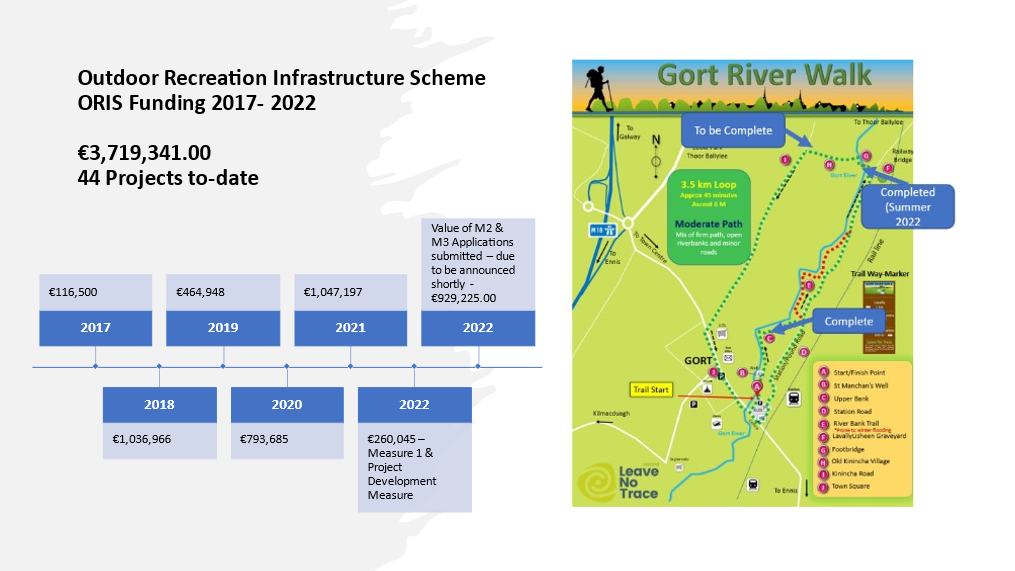 Gníomhaíochtaí Táscacha 2022:Leanadh obair chun seachadadh roinnt tionscadal a faomhadh sna blianta roimhe seo a chinntiú. Ina measc seo bhí Tionscadail faoi Bheart 2 - Foraois Darach na Mílaoise na Coille, An Eas Atlantach, Leitir Fraic, Tionscadal Conair Chill Churnáin, Lúb Slí Phort Omna, Tionscadal na Siúlóidí Baile Locha Riach, Lúibín Leitír Móir, agus An Cnoc Dubh - Conair Shiúil an Leacach. Tionscadail faoi Bheart 3 Conairí Chonamara agus Bealach Eurovelo, Páirc Dealbhóireachta Bealach Aimsithe Gormbhealaigh Phort Omna. Beart Forbartha an Tionscadail, An Rinn Fhada, Baile Locha Riach chomh maith le roinnt tionscadal faoi Bheart 1.Rinne Scéim 2022 foráil do roinnt beart mar a leanas:Beart 1: Deisiúchán/Forbairt/Cur Chun Cinn agus Margaíocht ar Mhionscála – suas le €30,000. Beart 2: Deisiúchán/Uasghrádú Meánscála agus Forbairt Conaire/Taitneamhachta Nua suas le €200,000. Beart 3: Deisiúchán/Uasghrádú ar Mhórscála agus Forbairt Conaire/Taitneamhachta Nua – suas le €500,000. Beart Forbartha an Tionscadail: Costais Forbartha do Thionscadail Straitéiseacha ar Mhórscála – suas le €50,000. Cuireadh 7 dtionscadal isteach faoi Bheart 1 agus maoiníodh iad mar seo a leanas:MAOINIÚ BEART 1 FAIGHTE DO NA TIONSCADAIL SEO A LEANAS - 2022FORBAIRT TIONSCADAIL Maoiniú faighte do na Tionscadail seo a leanas - 2022BEARTA 2 agus 3 Maoiniú 2021 á chur chun cinn le linn 2022 BEARTA 2 agus 3 iarratas a cuireadh isteach in 2022 - ag fanacht ar fhaomhadh na RoinneMOLTAÍ DO 2023: Leanúint ar aghaidh ag tacú le seachadadh scéimeanna atá ceadaithe cheana féin agus oibriú leis na páirtithe leasmhara éagsúla chun a chinntiú go nglactar cur chuige straitéiseach maidir le ORIS 2023An Coiste um Fhorbairt Pobail Áitiúil (CFPÁ)GNÍOMHAÍOCHTAÍ TÁSCACHA 2022:Bhí 4 chruinniú ag an CFPÁ go dtí seo i mbliana chomh maith le cruinnithe na bhfochoistí a dhéileálann le CCSGP, Sláinte agus Folláine, agus Measúnuithe Maoinithe, a bhfuil de chúram orthu measúnú mionsonraithe a dhéanamh ar chláir agus moltaí a dhéanamh don CFPÁ. Tá dhá chruinniú eile den CFPÁ le bheith ar siúl i mí na Samhna agus mí na Nollag chomh maith le cruinnithe breise de na fochoistí éagsúla. De réir athbhreithnithe Lárchláir ar CCSGP (Clár um Chuimsiú Sóisialta agus Gníomhachtú Pobail), comhaontaíodh 3 réimse tosaíochta do ghníomhaíocht an chláir suas go deireadh 2023, i.e., Daoine Scothaosta, Meabhairshláinte, Pobail Nua.D’fhreastail comhaltaí agus foireann tacaíochta an CFPÁ ar shraith seimineár gréasáin de chuid na Roinne Forbartha Tuaithe agus Pobail ar fhorbairt PÁEP don tréimhse 6 bliana 2023-2028, agus tá tús curtha le hobair ar Ráiteas Socheacnamaíoch arb é an chéad chéim den phróiseas seo a bheidh faoi réir próisis chomhairliúcháin phoiblí. Thug an Roinn Forbartha Tuaithe agus Pobail Ciste Gníomhaíochtaí Pobail isteach chun cabhrú le grúpaí pobail le costais reatha/oibriúcháin, agus d’aontaigh an PAÉP freisin tosaíocht a thabhairt d’iarratais a dhírigh ar dheisiúcháin riachtanacha nó oiriúnuithe ar áiseanna, nó iarratais a chuir cuimsiú sóisialta agus folláine pobail chun cinn ag leibhéal an phobail. Fuarthas 262 iarratas ar luach iomlán de €994,083 maidir leis an leithdháileadh a bhí ar fáil de €286,802 agus cheadaigh an PAÉP 168 iarratas ar mhaoiniú. Tháinig deireadh le Babhta 3 den Chiste Éire Shláintiúil ar an 31 Márta 2022 agus tugadh an tuairisciú ar fad chun críche faoi dheireadh na Bealtaine 2022. €246,050 a bhí i maoiniú Bhabhta 3 sa bhreis ar an gCiste Athléimneachta Pobail de €67,225 a bhí dírithe ar dhaoine aonair agus pobail a choinneáil slán le linn na paindéime COVID-19 trí raon tionscnamh sláinte agus folláine. Cuimsíodh i mBabhta 3 raon tionscadal ó Scileanna Maireachtála Neamhspleách do Dhaoine Fásta faoi Mhíchumas Intleachta, Cúrsaí Bia Shláintiúil Déanta Éasca agus uasghrádú ar chistiní in áiseanna pobail, Feirmeoireacht Shóisialta, cláir Nádúr le haghaidh Sláinte agus Iniúchtaí Insiúltachta. Fuarthas leithdháileadh €40,000 do Chlár idirthréimhseach Éire Shláintiúil ó Mheitheamh go Nollaig 2022 agus tugadh faoi raon tionscadal lena n-áirítear Cúrsaí Bia Sláintiúil agus Oiliúint Ceannasaíochta, Coillearnacha don tSláinte, Cláir Ghníomhaíocht Choirp do Dhaoine Fásta Scothaosta, Imeachtaí Sláinte Pobail agus Folláine, Clár Meabhairshláinte Dheireadh Fómhair, Deontas Trealaimh Chuimsithigh do Chlubanna Spóirt, Tionscnamh na Leabharlainne Píolótach um Shúgradh Faoin Aer, Bileog Meabhairshláinte d’Fheirmeoirí, Feirmeoireacht Shóisialta do Dhaltaí Feidhmeacha na hArdteistiméireachta. Tá Straitéis agus Clár Oibreacha á bhforbairt freisin do Bhabhta 4 den Chiste Éire Shláintiúil a bheidh ar siúl ó 2023-2025 agus a dhíreoidh ar phríomhtháscairí socheacnamaíocha agus sláinte a ndéanfar anailís orthu bunaithe ar fhoinsí sonraí áitiúla agus náisiúnta. Fuair an CFPÁ leithdháileadh imfhálaithe le haghaidh gníomhaíochtaí chun tacú le géarchéim na hÚcráine de €165,376 agus áiríodh leis na gníomhartha a comhaontaíodh faoin leithdháileadh seo Oibrí Pobail a earcú agus forbairt acmhainne spriocdhírithe le pobail agus eagraíochtaí a dhéanann óstáil ar Náisiúnaigh na hÚcráine. MOLTAÍ DO 2023:Príomhréimse oibre a bheidh ann chun na heilimintí pobail a fhorbairt do Phlean Áitiúil Eacnamaíoch agus Pobail 2022-2028 nua 6 bliana trí phlé spriocdhírithe leis an CFPÁ agus struchtúir idirghníomhaireachta eile, agus próiseas cuimsitheach comhairliúcháin phoiblí. Beidh na cuspóirí agus gníomhartha a sainaithníodh mar chuid den phróiseas seo mar bhunús le tosaíocht a thabhairt do chláir mhaoinithe an CFPÁ chun díriú ar mhíbhuntáiste agus eisiamh sóisialta. FÓRAM FREAGRA POBAIL NA hÚCRÁINEGNÍOMHAÍOCHTAÍ TÁSCACHA 2022:Bunaíodh Fóram Freagartha Pobail na hÚcráine i mí Aibreáin 2022 agus is grúpa idirghníomhaireachta é a bhfuil sé de chúram air tacaíochtaí a chomhordú do Náisiúnaigh Úcránach arna óstáil in Ionaid Chóiríochta ar fud an Chontae. Cuimsíonn an Fóram ionadaithe ó na gníomhaireachtaí a bhfuil sé de chúram orthu tacaíochtaí a sholáthar amhail an Roinn Coimirce Sóisialaí, FSS, GRETB, An Garda Síochána, Túsla agus an Coiste Seirbhísí Leanaí agus Daoine Óga, Coiste Cúraim Leanaí na Gaillimhe, Nasc Áitiúil, An Chrois Dhearg, an tIonad Oibrithe Deonacha, Cuideachtaí Forbartha Áitiúla agus oifigigh ó ranna ábhartha na n-údarás áitiúil. Tháinig an Fóram le chéile go rialta chun eolas a roinnt ar ionaid chóiríochta nua agus reatha agus chuir siad seo i láthair don Aire Joe O’Brien ag cur síos ar shaincheisteanna atá ag teacht chun cinn sa Chontae, go háirithe, brú ar thacaíochtaí Béarla agus an gá atá le seirbhísí iompair pobail breise. Ardaíodh an cheist níos leithne faoi lánpháirtiú na nÚcránach sa phobal mar phríomhcheist freisin. MOLTAÍ DO 2023:Tá sé beartaithe chun Foghrúpa d’Fhóram Freagartha Pobail na hÚcráine a bhunú chun díriú ar shaincheisteanna a bhaineann le comhtháthú sóisialta agus cuimseoidh an fóram seo ionadaithe pobail tríd an PPN freisin. FÓRAM AGUS TIONSCNAIMH UM CHUIMSIÚ SÓISIALTAGNÍOMHAÍOCHTAÍ TÁSCACHA 2022:Tháinig an Comhaontas Aoisbhá le chéile 3 huaire go dtí seo i mbliana chun Plean Oibre a aontú don Chomhchlár Aoisbhá i gCathair agus i gContae na Gaillimhe agus chun tionscnaimh a bhaineann le Daoine Scothaosta a phlé, mar shampla, an Tionscadal Píolótach Tithe Sláintiúla, imeachtaí agus gníomhaíochtaí do Bhealtaine, Seachtain um Aosú Dearfach, srl., agus chun nuashonrú a dhéanamh ar fhorbairtí ón gClár Náisiúnta a Thacaíonn le Daoine Breacaosta. Cuireadh Forbairt Tithíochta Ghort na Créige do Dhaoine Scothaosta i mBaile Chláir ar an ngearrliosta do Ghradam Aitheantais Náisiúnta a Thacaíonn le Daoine Breacaosta.Tar éis cinneadh Comhairlí Daoine Scothaosta ar leithligh a bhunú sa Chathair agus sa Chontae, lorgaíodh ainmniúcháin do chomhaltaí Choiste Feidhmiúcháin sa Chontae atá bunaithe anois agus a fuair oiliúint ó Bhainisteoir an Chláir Réigiúnach a Thacaíonn le Daoine Breacaosta. Tagann an Grúpa le chéile gach dhá mhí chun dul chun cinn ar an bPlean Oibre a Thacaíonn le Daoine Breacaosta a phlé agus chun tionscnaimh a fhorbairt mar Eolaire Seirbhísí agus Gníomhaíochtaí do Dhaoine Scothaosta. Tháinig Coiste Stiúrtha Chomhairle na nÓg le chéile go ráithiúil i rith na bliana chun plé a dhéanamh ar dhul chun cinn maidir le rannpháirtíocht Chomhairle na nÓg a leathnú amach ag leibhéal áitiúil agus ar chur chun cinn ábhar 2022, Feasacht agus Oideachas LGBTI+. Glacann baill foirne ón ERCD páirt freisin sa Choiste Idirghníomhaireachta a dhéanann maoirsiú ar an Tionscnamh Óige Pláinéad agus ghlac siad páirt i gCeardlann Idirghníomhaireachta a leag béim ar na príomh-éachtaí agus comhtháthú na dtorthaí ó Planet Youth isteach i gcláir mhaoinithe agus i mbeartais na n-eagraíochtaí comhpháirtíochta. Tháinig an Grúpa Idirghníomhaireachta don Lucht Siúil le chéile gach ráithe i rith na bliana chun cur i bhfeidhm áitiúil na Straitéise Náisiúnta um Chomhtháthú don Lucht Siúil agus na Romach (NTRIS) a phlé agus d’fhorbair sé Creat Dea-Chleachtais do Chomhlachtaí Poiblí a fhreagraíonn d’Eitneacht an Lucht Siúil atá glactha ag gach gníomhaireacht ar an TIG. Tacaíonn an Rannóg Pobail leis an nGrúpa Idirghníomhaireachta Leispiach, Aerach, Déghnéasach, Trasinscneach, Idirghnéasach agus Aiteach Comhpháirteach Cathrach agus Contae go háirithe le rolladh amach Marcóir Aitheantais Phoiblí agus Pacáistí Acmhainne gaolmhara atá dírithe ar Ghrúpaí Pobail agus Deonacha agus a n-infheictheacht a mhéadú mar spásanna sábháilte do dhaoine LGBTIQ+ nó LADTIA+ ag leibhéal an phobail. Thacaigh an Rannóg Pobail le 11 tionscadal don Lá Náisiúnta Súgartha 2022 faoin téama “Gach Duine ag Súgradh le Chéile” atá dírithe ar dheiseanna súgartha agus áineasa a chur chun cinn do gach leanbh agus óige. I measc na dtionscadal a maoiníodh bhí Leabharlanna Trealamh Súgartha, Ceardlanna, Seisiúin Tosaigh go Spóirt, agus ábhair don Ealaín Balla agus don Gharraíodóireacht. MOLTAÍ DO 2023:Leanfaidh Rannóg an Phobail de bheith ag tacú le gach fóram idirghníomhaireachta chun tacú le cuimsiú sóisialta, comhtháthú agus éagsúlacht trí chláir agus trí thionscnaimh mhaoinithe. LÍONRA RANNPHÁIRTÍOCHTA POIBLÍ (LRP)GNÍOMHAÍOCHTAÍ TÁSCACHA 2022:Leanann LRP Chontae na Gaillimhe le tuiscint a fhorbairt ar an ról ríthábhachtach atá ag LRPanna i bpróisis dhaonlathacha. Faoi dheireadh 2022 beidh an LRP tar éis freastal ar gach cruinniú den Cheantar Bardasach agus cur i láthair a dhéanamh ar ról agus ar chuspóir an LRP do Chomhairleoirí agus d’Fhoireann na Comhairle. Tá ról tábhachtach ag LRP Chontae na Gaillimhe maidir le hionadaíocht réigiúnach na LRPanna agus tá cruinniú Oibrithe LRP Réigiúnach an Iarthuaiscirt á eagrú aige.Leanann LRP Chontae na Gaillimhe ag tabhairt tacaíochta dá ionadaithe ar Bhoird agus ar Choistí agus tá ionadaí ceaptha aige ó Chontae na Gaillimhe ar an nGrúpa Oibre Náisiúnta ar Phróiseas Athbhreithnithe Struchtúrtha an LRP.Ag teacht le ról an LRP maidir le tacú le hionadaíocht ar choistí údaráis áitiúil agus ar fhóraim idirghníomhaireachta eile, reáchtáladh próisis toghcháin le linn na bliana do 7 n-ionadaí nua (5 ar an LCDC agus 2 ar an CPS um Athrú Aeráide agus Bithéagsúlacht).I rith 2022 chuir LRP Chontae na Gaillimhe le roinnt próiseas comhairliúcháin lena n-áirítear an Próiseas Athbhreithnithe Struchtúrtha Náisiúnta PPN, Aighneacht Airgeadais Réamhbhuiséid LRP, Plean Bainistíochta Bruscair Chomhairle Chontae na Gaillimhe agus comhairliúchán an DRCD ar riachtanais oiliúna an Cholúin Phobail agus Dheonaigh.Reáchtáladh sraith cúrsaí oiliúna i rith na bliana chun cumas na mBallghrúpaí a thógáil lena n-áirítear oiliúint ar Chaidreamh Poiblí agus Brandáil, Tiomsú Airgid, Dualgais Dlíthiúla Grúpaí, Réiteach Coinbhleachta, Bithéagsúlacht, na SDGanna, Bainistíocht Deonach, Tacaíochtaí LADTIA, Maireachtáil Inbhuanaithe. Mar chuid de ról an LRP feidhmiú mar Mhol Faisnéise idir pobail agus an t-údarás áitiúil agus gníomhaireachtaí eile, leanann an LRP ar aghaidh ag eisiúint a Achoimre Sheachtainiúil, a Nuachtlitir Mhíosúil agus tá tuilleadh forbartha déanta ar a shuíomh gréasáin lena n-áirítear a Fhéilire Imeachtaí a bhfuil móréilimh air agus atá nasctha anois leis an aip ‘MOL ÁITÚIL’ freisin. Tá an Aip nua seo deartha chun pobail a thabhairt le chéile agus cabhrú le húsáideoirí fanacht ar an eolas faoi imeachtaí agus gníomhaíochtaí áitiúla. Comhlíonann an LRP a shainordú freisin maidir le bheith mar mhol faisnéise trí sheimineáir ghréasáin maoinithe a reáchtáil, mar shampla dámhachtain na mBailte Digiteacha, agus tá a Leabhrán seolta agus scaipthe ar gach Ball nua atá cláraithe ó 2020 i leith dar teideal: ‘Do Threoir Mhear ar do LRP Áitiúil’. Comhlíonann an LRP a shainordú chun freagairt ar cheisteanna áitiúla, tráthúla is ábhar imní le fócas ar ghníomhaíocht shóisialta agus cuimsiú trí thacú le tionscadail uathúla maidir le Fuinneamh Inbhuanaithe (iarratas ar mhaoiniú curtha faoi bhráid an SEAI le haghaidh Máistirphlean Fuinnimh), Inrochtaineacht do Dhaoine faoi Mhíchumas (Feachtas Lae - Fág an Bealach do Dhuine) Comhtháthú Imirceach (imeacht imeasctha Cé hÍ) agus Mná imeallaithe, agus rannpháirtíocht na mban sa pholaitíocht áitiúil (Tionscadal SHE).MOLTAÍ DO 2023: Leanfaidh an LRP freisin ag feidhmiú mar fhóram faisnéise dá Ghrúpaí Ball, ag éascú seisiúin faisnéise ar scéimeanna maoinithe agus ag gníomhú mar fhóram comhairliúcháin do bheartas amhail an PÁEP nua. Déanfaidh LRP Chontae na Gaillimhe óstáil ar chruinniú de chomhaltaí i ngach Ceantar Bardasach chun dul i dteagmháil le baill áitiúla agus chun plean gníomhaíochta áitiúil a fhorbairt bunaithe ar na riachtanais a sainaithníodh.Déanfar próiseas chun baill uile an LRP a athchlárú (1139 faoi láthair) chun a chinneadh cé na grúpaí atá fós ag gabháil agus gníomhach. Tá FÓRAM Réigiúnach d'Ionadaithe LRP beartaithe a chuimseoidh gnéithe líonraithe agus oiliúna chun cabhrú le tacú le hionadaithe ina ról tábhachtach, ag tabhairt le chéile na hionadaithe go léir ó réigiúin an Iarthuaiscirt.Chun tacú le tógáil acmhainne grúpaí áitiúla, eagrófar oiliúint abhcóideachta do ghrúpaí leis an ngrúpa gníomhaíochta cathartha: Uplift agus an Clinic Dlí agus Idirghabhála Pobail.Oibreoidh an LRP le LRP Chathair na Gaillimhe ar chomhthionscadal chun Faisnéis LRP a aistriún go Teanga Chomharthaíochta na hÉireann. Cuirfear tús le pleanáil comharbais don Rúnaíocht reatha. Díreoidh sé seo ar fhorluí a chruthú idir baill atá ag teacht isteach agus ag dul as oifig agus ar dhaoine óga a earcú, ag tabhairt isteach grúpa níos óige de ghuthanna ionadaíocha.SCÉIMEANNA TACAÍOCHTA POBAILGNÍOMHAÍOCHTAÍ TÁSCACHA 2022:Déanann an Rannóg Pobail comhordú ar fhógraíocht agus ar phróiseáil na Scéimeanna Tacaíochta Pobail do na ranna ábhartha den Chomhairle agus in 2022, ba é an leithdháileadh foriomlán faoi na Scéimeanna ná €276,250 a leithdháileadh mar seo a leanas: Ar aon dul leis na blianta roimhe seo, dhírigh an Scéim Tacaíochta Pobail d’Fhorbairt Pobail ar oibreacha chun rochtain nó éifeachtúlacht fuinnimh in áiseanna pobail a fheabhsú, chomh maith le gníomhaíochtaí na mBailte Slachtmhara agus oibreacha taitneamhachta eile chun cuma ár mbailte agus ár sráidbhailte a fheabhsú. MOLTAÍ DO 2023: Leanfar ag díriú ar na Scéimeanna Tacaíochta Pobail chun tacú le gníomhaíocht dheonach ar fud an Chontae agus chun forbairt eacnamaíoch, chultúrtha agus shóisialta a chur chun cinn. GRADAIM POBAIL GNÍOMHAÍOCHTAÍ TÁSCACHA 2022:Tionscnamh bliantúil is ea Gradaim an Chathaoirligh chun aitheantas a thabhairt do thiomantas daoine aonair agus grúpaí a ghlacann páirt i ngníomhaíochtaí pobail agus deonacha gan phá, agus an tionchar suntasach a bhíonn aige seo ar cháilíocht an tsaoil ina bpobail. Bhí Gradaim an Chathaoirligh don bhliain 2022 ar siúl don chéad uair, i gcomhar le Bál an Chathaoirligh a bhí ar siúl in Óstán an Ard Rí, Tuaim, ar an Sathairn 11 Meitheamh, agus d’éirigh thar barr leis an bhformáid athbhreithnithe seo. Ba iad buaiteoirí na gCatagóirí Gradaim, atá comh-urraithe ag an LRP agus an Chomhairle Contae, ná:Gradam Ealaíon agus Cultúir - Grúpa Ealaíon agus Oidhreachta Bhaile Átha an Rí Gradam an Ranníocaíochta is Fearr don Oidhreacht – Tionscadal Lása Áth Cinn Gradam Comhshaoil agus Gníomhaithe ar son na hAeráide – Grúpa Forbartha Bhaile Móna Gradam um Chuimsiú Sóisialta – Sead na bhFear Bhaile Locha Riach Gradam Spóirt – Club Iomanaíochta Bhearna / Na Forbacha Gradam Foilseachán Oidhreachta – Scoil Bhriocáin Rosmuc Gradam na Gaeilge - Féile Chois FharraigeGradam Mórtas Ceantair – Grúpa Forbartha Pobail Bhaile Labhráis agus Grúpa Forbartha Pharóiste na Coille (chun aitheantas a thabhairt d’iontrálaithe na bliana reatha ar na gradaim náisiúnta) Gradam Aitheantais na mBailte Slachtmhara – Bailte Slachtmhara Bhaile an Mhuilinn (chun aitheantas a thabhairt do ghnóthachtáil chéad Bhonn Óir an Chontae sa Chomórtas Náisiúnta)Gradam Speisialta – Tionscadal Lása Áth Cinn (chun aitheantas a thabhairt don mhéid atá bainte amach acu le bheith sa dara háit sa Chomórtas Náisiúnta Mórtas Áite sa Chatagóir Áit Chruthaitheach) Chuir Comhairle Chontae na Gaillimhe 2 iontrálaí isteach ar Ghradaim Náisiúnta Mórtas Ceantair 2021, ach mar gheall ar shrianta Covid-19, níor tionóladh Searmanas na nGradam go dtí Bealtaine 2022. Is é cuspóir an chomórtais seo aitheantas a thabhairt don obair atá á déanamh ag pobail ar fud oileán na hÉireann thar raon catagóirí. Ba iad na pobail a roghnaíodh chun ionadaíocht a dhéanamh ar Chontae na Gaillimhe ná Cill Aithnín sa Chatagóir Athléimneacht Pobail, agus Lása Áth Cinn sa Chatagóir Áit Chruthaitheach. Mar a leagtar amach thuas, tháinig Lása Áth Cinn sa dara háit sa Chatagóir an-iomaíoch Áit Chruthaitheach. Leanann an Rannóg Pobail de bheith ag comhoibriú leis an Roinn Comhshaoil agus leis an Oifigeach Oidhreachta chun oiliúint agus cláir forbartha acmhainne a sholáthar do Ghrúpaí na mBailte Slachtmhara chun comhlíonadh an Phlean Náisiúnta Pailneora agus an Phlean Oidhreachta agus Bithéagsúlachta áitiúil a chinntiú, agus go háirithe, in 2022 díríodh ar chúrsaí garraíodóireachta inbhuanaithe. Chuir ceithre ghrúpa is daichead as Contae na Gaillimhe isteach ar Chomórtas Náisiúnta na mBailte Slachtmhara in 2022 agus tá feabhas ag teacht ar na marcanna sa chomórtas bliain i ndiaidh bliana le Baile an Mhuilinn ag coinneáil a mBonn Óir agus ag Mainistir na Búille ag coinneáil a mBonn Airgid, agus An Spidéal ag fáil ardú mór sna marcanna don Tríú Duais a bhaint amach ag leibhéal an Chontae. MOLTAÍ DO 2023:Leanfar le hobair chun tráthúlacht na nDámhachtainí áitiúla a chuíchóiriú chun nascadh le Dámhachtainí náisiúnta agus chun na dámhachtainí áitiúla a chomhtháthú le searmanais ábhartha eile nuair is féidir. Leanfar le tacaíochtaí agus oiliúint spriocdhírithe a sholáthar do Ghrúpaí na mBailte Slachtmhara chun cur ar a gcumas leanúint ar aghaidh ag feabhsú a gcuid marcanna sa Chomórtas Náisiúnta, chomh maith le tabhairt faoi thionscadail phíolótacha atá dírithe go háirithe ar thionscnaimh phlandála inbhuanaithe i lár an bhaile.GNÍOMHAÍOCHT AGUS CULTÚR NA nEALAÍON A CHUR CHUN CINN AGUS A FHORBAIRTGNÍOMHAÍOCHTAÍ TÁSCACHA DO 2022:Deontais Ealaíon: Rinne an Oifig Ealaíon deontais ealaíon a riar, a bhreithniú agus a thacú do ghrúpaí deonacha agus eagraíochtaí chun tabhairt faoi fhorbairt na nEalaíon sa Chontae tríd an Scéim Tacaíochta Pobail (Cultúr) 2022.Comhairle agus Abhcóideacht: Eolas agus comhairle ealaíon proifisiúnta leanúnach a chur ar fáil do ghrúpaí pobail, d’ealaíontóirí agus d’eagraíochtaí sa chontae. Deiseanna forbartha gairmiúla leanúnacha pleanáilte i gcomhar le ITI, VAI, Tulca, ISACS agus Create a sholáthar. Cuireadh le Meitheal, tionscnamh chun tacú le healaíontóirí amharclannaíochta saothair a chruthú do lucht féachana óg arna fhorbairt agus á seachadadh ag Branar.Ealaín Phoiblí: Grúpa Bainistíochta Ealaíne Poiblí a bhunú chun maoirseacht a dhéanamh ar an gclár Ealaíne Poiblí. Sparánachtaí d'Ealaíontóirí: tacaíodh le 15 ealaíontóir atá lonnaithe sa chontae ag obair sna foirmeacha ealaíne seo a leanas, rince, ceol, litríocht, amharcealaíona agus na healaíona traidisiúnta Cónaitheachtaí d’Ealaíontóirí: Tacaíodh le 5 chónaitheacht d’ealaíontóirí atá lonnaithe i gContae na Gaillimhe. Ealaíontóir le deimhniú ag Áras Éanna (Inis Oírr), na healaíontóirí rince Magdalena Hylak agus Lionel Kasparian ag Galway Dance Project, ealaíontóir le deimhniú Centre Culturel Irlandais (Páras), ealaíontóir sráide agus seónna Mark Carry ag Interface (Gleann Inagh). Beidh na cónaitheachtaí eile ar siúl in 2022 agus 2023.Ardán 31: tacaíodh le healaíontóir amháin atá lonnaithe i gContae na Gaillimhe ar an scéim náisiúnta forbartha ealaíontóirí seo atá á stiúradh ag na 31 Oifig Ealaíon aonair áitiúla i gcomhpháirtíocht leis an gComhairle Ealaíon. Ba í an t-ealaíontóir rince Stephanie Dufresne ár ndara faighteoir d'Ardán 31. I gcomhpháirtíocht leis an Ardán agus Clár Ealaíona Scannán Chathair na Gaillimhe tairgtear Sparántacht Misleór agus dhá Sparánacht Ghearrscéalta do dhéantóirí scannán atá lonnaithe i gContae na Gaillimhe. Bronnadh Sparánacht Misleór 2022 ar PJ Mongan. Bronnadh na Sparánachtaí Gearra Faisnéise ar Emma O’Grady agus ar an mbeirt Anna Konieczna agus Deqa Ibrahim.Tugadh tacaíocht do Galway Community Circus chun dul i dteagmháil le grúpa 15 duine óg ó Ionad Acmhainní Chlann in Uachtar Ard chun páirt a ghlacadh i gceardlanna fungúla agus taibhiú mar chuid de Lifeline ag Féile Ealaíon Idirnáisiúnta na Gaillimhe i mí Iúil 2022.Tacaíodh go díreach le Sorcas Pobail na Gaillimhe chun tús a chur le clár píolótach a chuireann téarma sorcais saor in aisce ar fáil do leanaí idir 5-11 bliana d’aois i dTuaim ó Mheán Fómhair go Samhain. Táthar ag súil go mbeidh tairiscintí sorcais rialta i dTuaim mar thoradh ar an gclár píolótach seo, tá sé sin aontaithe cheana féin agus leathnóidh Sorcas Pobail na Gaillimhe a raon i dTuaim in 2023. Oibríodh le Macnas agus grúpa de dhaltaí rang a 5 i mBaile Átha an Rí. Rinne siad ceardlanna agus chruthaigh siad píosaí a bhí le feiceáil i suiteáil Macnas Conn Mór ar 28 agus 29 Deireadh Fómhair in Iascach, Achadh na Gaillimhe.Tacaíodh le Clár Scríbhneoirí i Scoileanna GRETB i 7 scoil agus le hEalaíontóir i Scoileanna 4 ealaíontóir agus scoil chun páirt a ghlacadh inár scéim Ealaíontóirí i Scoileanna Meán Fómhair – Nollaig 2022. Cuireann Comhairle Chontae na Gaillimhe go mór leis an gclár Giniúint Ceoil sa Chontae. Cuireann sé seo raon leathan de theagasc ceoil agus oideachas ceoil ar fáil do leanaí thar raon leathan seánraí ceoil agus teicneolaíochta ceoil.Tacaíodh le Book It! Féile Leabhar na bPáistí arna gclárú ag Seirbhís Leabharlainne Chontae na Gaillimhe Cláir Ealaíon don Aos Óg: leanadh ag tairiscint tacaíochtaí cláir eile do leanaí agus do dhaoine óga i gcomhpháirtíocht lenár gcomhpháirtithe gairmiúla: Féile Idirnáisiúnta Ealaíne Baboró do Leanaí, Sorcas Pobail na Gaillimhe, Macnas, Branar Téatre do Pháistí, Tulca, Cónaitheacht Ceoil na Gaillimhe, Fleadh Scannán Sóisear na Gaillimhe agus Ionad Scannán na Gaillimhe a chuireann i láthair agus ar camchuairt sa chontae.Le comhairle ó Aos agus Deis cuireadh glao oscailte chun cinn do choimisiún ealaíon agus blianta níos sine faoi cheannas ealaíontóir atá gafa go sóisialta. Tá comhoibriú leanúnach ar siúl le comhghleacaithe sa Chlár a Thacaíonn le Daoine Breacaosta agus sa Chomhairle Daoine Scothaosta a Thacaíonn le Daoine Breacaosta chun grúpaí agus eagraíochtaí oiriúnacha sa chontae a aithint a bhféadfaidh an t-ealaíontóir oibriú leo. Leanfaidh an chéim forbartha ar aghaidh ag tarlú in 2022 agus an glao amach agus an coimisiúnú in 2023.Comhoibríodh go díreach le Blue Teapot chun oiliúint a fhorbairt d’ealaíontóirí chun oibriú le leanaí faoi mhíchumas i scoileanna ar fud an chontae do 2023. OILIÚINT: Dianchúrsa sé lá a sheachadtar i spás an Chomhlachta Amharclainne Blue Teapot, atá mar ionad comaitéireachta d’ealaíontóirí agus teagascóirí ag cur fúthu sna sé chontae. Áiteanna Cruthaitheacha Tuaim: Táimid ag leanúint ar aghaidh i gcomhpháirtíocht le hÁiteanna Cruthaitheacha Tuaim, ag tacú lena gcláir mhaoinithe chun tionscadail ealaíon faoi stiúir an phobail a sheachadadh i dTuaim, ag tacú go díreach leis an tionscadal maidir le lóistín a thairiscint i Halla an Bhaile i dTuaim don tionscadal.Oíche Chultúir 2022: Tacaíodh le 37 imeacht Oíche Chultúir thar 22 ionad agus ar líne. Chuireamar 7 n-imeacht ar an Aoine 23 Meán Fómhair ar siúl faoin Scéim Cláir Léirithe Beo Áitiúil a chuir luach ollmhór ar thairiscint na bliana seo don lucht féachanaTacaíodh go díreach le bunú agus le leanúint le Féile Feistithe Oirthuaisceart na Gaillimhe (Foireann na dTrí Fháinne) in 2022 ar feadh clár 3 seachtaine.Coimisiún an Chláir um Éagsúlacht Chultúrtha: Oibríodh i gcomhpháirtíocht le Fóram Idirchultúrtha Chontae na Gaillimhe nua-bhunaithe chun saineolas ealaíon speisialta a chumasú chun oibriú le grúpaí agus daoine aonair nach bhfuil rochtain acu ar chláir ealaíon go fóill agus chun aighneachtaí a spreagadh ó ealaíontóirí le cúlraí éagsúla agus eispéiris chultúrtha chun tionscadail a sheachadadh ina bpobail féin.Tacaíodh le hÁras Éanna, Ionad Ealaíon ar Inis Oírr.Clár Éire Ildánach Chomhairle Chontae na Gaillimhe. Stiúradh, banistíodh agus riaradh Clár Éire Ildánach 2022 agus rinneadh coimeád agus cláreagrú díreach ar Chruinniú na nÓg 2022 (lá náisiúnta cruthaitheach do leanaí) i gContae na Gaillimhe.Scéim um Taibhiú Beo Áitiúil 2022: Dearadh, léiríodh agus seachadadh Ceol an tSamhraidh agus Ceol an Fhómhair; sraith imeachtaí ceoil beo chun tacú leis an earnáil siamsaíochta beo i gContae na Gaillimhe ó Mhárta go Deireadh Fómhair 2022. Comhoibríodh le Féile Ealaíon Shorelines, Féile Ealaíon an Chlocháin, Halla an Bhaile Bhéal Átha na Sluaighe, Amharclann an Mheal, Tuaim, ionaid an Ghoirt, Áth Cinn, Órán Mór, Corr na Móna, Baile Átha an Rí agus Baile an Ghlúinín agus imeachtaí ar scála mór faoin aer i mBaile Átha an Rí, Tuaim agus ag Aonach Capall Bhéal Átha na Sluaighe. Erasmus+: Ghlac Oifig Ealaíon Comhairle Chontae na Gaillimhe páirt i gclár UP Cultúir an tionscadail Erasmus +. Tá sé mar aidhm ag an gclár forbartha acmhainne seo le Forais Chultúrtha agus Údaráis Áitiúla i gcúig cheantar tuaithe eolas agus cleachtais na forbartha cultúrtha a roinnt agus a mhalartú ar fud na hearnála poiblí, príobháidí agus sibhialta. D’óstáil Oifig na nEalaíon clár gairmiúil ceithre lá rathúil i gContae na Gaillimhe i mí Dheireadh Fómhair 2022 a léirigh sárchleachtas sa réigiún. Scéim Foirne Speisialtóra: Earcaíodh Oifigeach Ealaíon Cúnta le tacaíocht ó Scéim Foirne Speisialaithe na Comhairle Ealaíon ar chonradh trí bliana chun tacú leis an Oifig Ealaíon i seachadadh clár ealaíon, féilte agus ealaíon pobail.Clár Ealaíon agus Míchumas: Tacaíodh le Tionscadal Scannán Blue Teapot Ag Inse Ár Scéalta Trí Chlár Faisnéise, Fómhar 2022 sa Chlochán. Oibríonn an tionscadal go cuimsitheach le 10 rannpháirtí óige san iomlán: 5 faoi mhíchumas intleachta agus 5 gan mhíchumas chun clár faisnéise a chruthú faoina saol. Tugadh tacaíocht d’Fhéile Samhraidh Ghairdín Draíochta Fhéile Sin an Saol i nDroichead an Chláirín ina raibh léirithe seónna amuigh faoin aer agus dealbha cruthaithe agus deartha ag ealaíontóirí Sin an Saol. Is clár ealaíon de chuid Seirbhísí Bráithre na Carthanachta, Gaillimh, é Sin an Saol a bhfuil duaiseanna buaite aige. GNÍOMHARTHA BEARTAITHE DO 2023:Deontais Ealaíon: An Oifig Ealaíon chun deontais ealaíon a riaradh, a bhreithniú agus tacú leo do ghrúpaí deonacha agus eagraíochtaí chun tabhairt faoi fhorbairt na nEalaíon sa Chontae tríd an Scéim Tacaíochta Pobail (Cultúr) 2023. Is tacaíocht ríthábhachtach iad na Deontais Ealaíon do go leor eagraíochtaí pobail agus deonacha a sholáthraíonn cláir ealaíon sa Chontae agus tacaíonn siad le raon an-mhór clár.Comhairle Ealaíon agus Abhcóideacht: Seirbhís leanúnach faisnéise agus comhairle ealaíon ghairmiúil a sholáthar do ghrúpaí pobail, ealaíontóirí, eagraíochtaí gairmiúla ealaíon agus féilte sa chontae. Clár Saothar Ealaíne Poiblí a fhorbairt tríd an ngrúpa Bainistíochta Ealaíne Poiblí.Bunachar sonraí nua ealaíontóirí a dhéanamh agus beidh tionscadal deiseanna líonraithe ealaíontóirí bunaithe chun deiseanna a bhailiú agus a chur in iúl do chleachtóirí atá ina gcónaí agus ag obair i gContae na Gaillimhe. Más rathúil trí Fhostruchtúr iarratais ar Cuireadh le Comhoibriú 2023; forbrófar agus cruthófar Líonra Ealaíontóirí agus Ardán Malartaithe d’ealaíontóirí gairmiúla atá lonnaithe i gCathair agus i gContae na Gaillimhe. Tá sé mar aidhm aige deiseanna a fhiosrú d’ealaíontóirí na Gaillimhe chun comhoibriú go náisiúnta agus go hidirnáisiúnta. Cuirtear tacaíocht thiomanta struchtúrtha ar fáil d'ealaíontóirí de gach foirm ealaíne i bhfóram malairte faoi stiúir ealaíontóirí.Ardán 31: Ag leanúint ar aghaidh ón gclár píolótach rathúil, tacóimid leis an 3ú Ardán 31 a thabharfaidh sparánacht agus deis líonra náisiúnta d’ealaíontóir amháin atá lonnaithe i gContae na Gaillimhe in 2023.Leanfaimid ag obair i gcomhpháirtíocht le hArdán (Ionad Scannán na Gaillimhe) chun tacú le hEalaíontóirí Chontae na Gaillimhe chun tacaíocht meantóireachta agus sparánachta a fháil chun gearrchláir faisnéise a fhorbairt.Sparánachtaí d'Ealaíontóirí: Sparánachtaí a thairiscint d’Ealaíontóirí chun obair a fhorbairt agus chun sármhaitheas agus déine a chinntiú ar phainéil phiarmheasúnaithe do gach dámhachtain.Ar na Cónaitheachtaí Ealaíontóirí a dtabharfar tacaíocht dóibh in 2023 beidh: Áras Éanna, Ionad Tyrone Guthrie, agus Ionad Cultúrtha Irlandais Páras, agus Interface Gleann Eidhneach.Leanúint ar aghaidh ag dul i dteagmháil lenár gComhordaitheoir Réigiúnach do Scoileanna Cruthaitheacha agus lenár gComhpháirtithe Cruthaitheacha chun a chinntiú go bhfuil deiseanna forbartha gairmiúla ar fáil d’ealaíontóirí a oibríonn in oideachas ealaíon. Tugaimid tacaíocht agus comhairle freisin do chláir na nEalaíon san Oideachas atá á stiúradh ag na hIonaid Oideachais a chuireann oiliúint agus tacaíochtaí ar fáil d’ealaíontóirí chun oibriú ar thionscadail chruthaitheacha i scoileanna ar fud an chontae’Féile Book It 2023; leanúint leis an gclár le linn mhí Dheireadh Fómhair 2023, ag tabhairt scríbhneoirí agus imeachtaí léitheoireachta chuig scoileanna agus leabharlanna ar fud an chontae.Ealaíontóirí i Scoileanna - deis chun sé scoil a thairiscint d’ealaíontóirí cónaitheachta scoile in 2023.Cruthóimid coimisiún taibh-ealaíon d’ealaíontóirí óga idir 13-19 mbliana d’aois sa chontae a chuimseoidh tacaíocht ó ealaíontóirí gairmiúla agus léiritheoir. Cuirfear an saothar seo i láthair do lucht féachana ag féile ealaíon sa chontae. Beidh an Coimisiún spreagtha ag Broei tionscadal radacach Arcadia 2023 ó Fryslan, an Ísiltír.Clár Óige Cruthaitheach - ag obair le Sorcas Pobail na Gaillimhe, Macnas, ceannairí léirithe Ceoil Bheo chun tacú le deiseanna léirithe d’Ealaíontóirí óga Chontae na GaillimheAg leanúint ar aghaidh ó chlár píolótach de ranganna sorcais iarscoile i dTuaim leanfaimid ag obair i gcomhpháirtíocht le Sorcas Pobail na Gaillimhe agus iad ag forbairt clár níos fadtéarmaí agus tionscadail amach anseo. Clár Sorcas Óige Thuama, 1 lá sa tseachtain a shroicheann 50 duine óg don 30 seachtain de Théarma an tSorcais. 20% de na rannpháirtithe ar fad ar sparánacht lánaimseartha nó páirtaimseartha chun rochtain/Cuimsitheacht agus Éagsúlacht a chur chun cinn.Clár Éire Ildánach 2023 na Comhairle: Straitéis nua Éire Ildánach 2023-2027 a sheachadadh do Chontae na Gaillimhe. Clár Éire Ildánach, Sparánachtaí Éire Ildánach 2023 a stiúradh, a bhainistiú agus a riaradh agus coimeádadh go díreach agus cláraíodh Cruinniú na nÓg 2023 i gcontae na Gaillimhe.Erasmus+ Culture Up: Tabharfaidh Oifig Ealaíon Chomhairle Chontae na Gaillimhe faoi iarratas nua Erasmus + chun tacú le cultúr i gceantair thuaithe le comhpháirtithe Eorpacha faoi roinnt téamaí a thacóidh le tógáil acmhainne dár bpobail, ealaíontóirí agus eagraíochtaí. Athbhreithniú a dhéanamh ar ár gCláir Ealaíon agus Míchumais i gcomhar lenár gcomhpháirtithe sna réigiúin a bheidh mar bhonn lenár dtosaíochtaí do 2023/2024 maidir le hinfheistiú i gcláir ealaíne chun tacú lenár dtosaíochtaí comhaontaithe maidir le hinfheistíocht a dhéanamh sna comhthéacsanna sin.Ealaíona sna Blianta Scothaosta: Cruthaitheacht agus rannchuidiú daoine scothaosta i gContae na Gaillimhe a ghabháil trí choimisiúin ealaíontóirí thar raon leathan d’fhoirmeacha ealaíne agus dul i dteagmháil le heagraíochtaí áitiúla agus náisiúnta ar nós Aos agus Deis, Gníomh Aois agus Comhairle Daoine Scothaosta na Gaillimhe. Féilte: Ceannródaíocht a dhéanamh maidir le seachadadh agus tacú le féilte agus le himeachtaí chun eispéiris ealaíon ardchaighdeáin a shocrú agus a choimisiúnú chun a bpobal agus a bhféilte a fheabhsú agus a bheochan. Tacú le Féile Fit up Oirthear na Gaillimhe (Foireann Fhéile na dTrí Fháinne) in 2023 le haghaidh clár 3 seachtaine chun cur ar a gcumas cur isteach ar an gComhairle Ealaíon níos mó in 2024 Oibriú go díreach le hÁiteanna Cruthaitheacha Tuaim chun tionscadail ealaíon faoi stiúir an phobail i dTuaim a mhaoiniú agus chun tacú leo sa bhliain dheireanach (2023). Comhoibriú Éigse Éireann: ag leanúint ar aghaidh ón gComhoibriú an-rathúil Baile Éigse, táimid ag cur le Lá Náisiúnta Filíochta na hÉireann i gContae na Gaillimhe trí thacú le sraith imeachtaí agus ceardlann ar fud an chontae a thaispeánann Filí na Gaillimhe le tacaíocht ó Éigse Éireann.Cúirt- leanúint ar aghaidh ag obair le Féile Cúirt ar an Tionscadal um Scríbhneoireacht Chruthaitheach agus Léiriú Focal Labhartha Shining Light ar an gclár idirchultúrtha a forbraíodh leo agus le baill a bhfuil cónaí orthu i soláthar díreach. Beidh a gcuid oibre le feiceáil i bhFéile Cúirt 2023 agus beidh ceardlanna ar siúl i Leabharlann Bhéal Átha na Sluaighe. Leanúint ar aghaidh ag tacú le hÁras Éanna agus lena chlár gairmiúil leathnaithe ar Inis Oírr.Oíche Chultúir, 2023. Leanúint ar aghaidh ag infheistiú sna Cláir Oíche Chultúir le deiseanna chun obair nua a choimisiúnú agus oibriú le pobail nua in 2023 le méadú ar an mbuiséad chun teacht le hinfheistíocht 2022. Roinnt imeachtaí beo sárthaispeántais a shocrú go díreach le comhpháirtithe seanbhunaithe, ag cur lena n-acmhainn ó sheachadadh na scéime LLPS le dhá bhliain anuas.Oibriú i gcomhpháirtíocht le Giniúint Ceoil Chontae na Gaillimhe chun tacú leis an gClár Oideachais Ceoil i gcomhar le GRETB.Comhoibriú go díreach le Blue Teapot chun oiliúint a fhorbairt d’ealaíontóirí chun oibriú le leanaí faoi mhíchumas i scoileanna ar fud an chontae do 2023. OILIÚINT: Cuirfear clár dian sé lá ar fáil i mí Dheireadh Fómhair i spás Blue Teapot Theatre Company, atá ina lárionad comaitéireachta d’ealaíontóirí agus teagascóirí sé chontae. COMHPHÁIRTÍOCHT SPÓIRT ÁITIÚILGNÍOMHAÍOCHTAÍ TÁSCACHA 2022:Leanann Moil Spóirt Pobail orthu ag cur deiseanna áitiúla ar fáil do rannpháirtíocht i spórt thar raon éagsúil grúpaíFoinsiú agus maoiniú faighte ó Spórt Éireann, Cuntais Dhíomhaoine, FSS, Údaráis Áitiúla, An Ghníomhaireacht Náisiúnta Iompair, Gaillimh Shláintiúil i measc eile chun cláir spóirt agus gníomhaíocht fhisiciúil a sheachadadh do gach spriocghrúpa i nGaillimh. Eagraíodh agus éascaíodh cruinnithe ghrúpa Stiúrtha an GSP agus grúpaí oibre ábhartha i rith 2022I measc na dtionscnamh ar tugadh tacaíocht dóibh in 2022 bhí; Seachtain na Rothar; Geansaithe Cuaillí Cúl, Cairde Bugaí, Réamhrá don Ghiomnáisiam, Féile Pheil na mBan, Tolg 2k, An Creagán, Baile Locha Riach Gníomhach faoi obair na n-oifigeach Forbartha Spóirt Pobail; Ióga, Foghlaim conas snámh, Rothaíocht pobail mar chuid de sheachtain na rothar, peil do chách FAI, siúl le gníomhaithe agus Uisceadán faoi obair an Oifigigh um Chuimsiú Spóirt Míchumais; Cúrsa oiliúna i Scileanna Sléibhe Leibhéal 1 i gConamara Thuaidh, An Líonán (Cúrsa 1 dheireadh seachtaine); Seaschéaslóireacht do Dhaoine Fásta do thosaitheoirí i mBaile Locha Riach (bloc 3 seachtaine); Anailís riachtanas do chónaitheoirí an tSoláthair Dhírigh; Seachtain Amuigh faoin aer le HER– 5 lá, 10 n-imeacht ó mhuir go tír i gcathair agus i gcontae na Gaillimhe; Cláir ar a gCos d'Fhir agus do Mhná i gceantair faoi mhíbhuntáiste (An Leitir Fraic/Tuaim); Iascaireacht agus míchumas Bhaile Nua Tacaíodh le Ellie ar an Trí-atlan Míchumais i gCill Churnáin; 5 Chúrsa Cumhdaigh; 2 Chúrsa Garchabhrach; Blitzchomórtas Peil do Chách; Ceardlann ar Líne Uathachas sa Spórt; Clár Míchumais agus Iascaireachta; Imeacht Trí-atlan; Am Eachaí an Obhair; Gníomhachtaithe Ag Siúl Bhóthar na Trá. Ba é an 9 Iúil an Lá Náisiúnta Súgartha agus chun ceiliúradh a dhéanamh, chuaigh Comhairle Cathrach na Gaillimhe i gcomhar le Comhpháirtíocht Spóirt na Gaillimhe, Comhpháirtíocht Chathair na Gaillimhe, Giniúint Ceoil agus roinnt clubanna áitiúla chun óstáil agus imeachtaí a eagrú do leanaí ar pháirceanna an Taoibh Thiar. Dhírigh an tionscnamh ar leanaí ó 8 go 12 bliana d’aois. Chomh maith leis sin shocraigh an GSP breis agus 80 mála imeartha d’úsáideoirí seirbhísí san Úcráin agus do Dhaoine gan Dídean ina mbeadh gnéithe ealaíon, ceoil agus gníomhaíochta. Fuarthas maoiniú de €3,000 don imeacht ón Roinn Comhionannais.  Bhí Seachtain Spóirt na hEorpa ar siúl idir an 23 agus an 30 Meán Fómhair. D’iarr GSP ar gach club agus grúpa pobail a gcuid gníomhaíochtaí a chlárú i rith na seachtaine seo. D’oibrigh Comhpháirtíocht Spóirt na Gaillimhe le páirtithe éagsúla ag leanúint ar aghaidh ag tacú le muintir na hÚcráine a bheith páirteach i ngníomhaíochtaí. Tá go leor Comhlachtaí Náisiúnta Rialaithe Spóirt agus clubanna áitiúla tar éis fáilte a chur rompu siúd a tháinig go hÉirinn. I bhformhór na gcásanna bíonn ballraíocht saor in aisce i gceist leis sin. Chuir Leadóg Bhoird Chonnacht dhá sheisiún ar fáil do leanaí ón Úcráin in OÉG. Fuair gach leanbh bata leadóg bhoird ar fad le líontán inchoigeartaithe ionas gur féidir leo imirt ar aon bhord. Ba é seo an chéad turas freisin de bhreothrealamh spóirt nua Chomhairle Cathrach na Gaillimhe, a thaitin go mór leis na leanaí. Leithdháileadh €25,000 ar Ghaillimh chun tacú le clubanna agus grúpaí chun a gcuid gníomhaíochtaí a athoscailt. Fuarthas aon iarratas déag ar fad agus ba é an méid iomlán a leithdháileadh ar 10 gclub ná €12,327.54. Áiríodh le gníomhaíochtaí an Oifigigh Mhíchumais um Chuimsiú Spóirt (SIDO); Am Eachaí an Obhair, Foghlaim Rothaíocht do Leanaí faoi Mhíchumas, Cláir in obair giomnáisiam agus gníomhaíocht eachaíochta, tionscadal snámha uathachais agus scileanna bunúsacha agus uathachais, seachtain an aosaithe dhearfaigh, boccia agus clár nasc na gcapall.Áiríodh le gníomhaíochtaí Oifigigh Forbartha Spóirt Pobail (OPSC); Sraith céasla samhraidh i mBaile Locha Riach, bunaíodh grúpa siúlóide chun gníomhaíocht a chur chun cinn, Rás Timpeall na Gaillimhechun an tairiscint gníomhaíochta a fheabhsú, bunaíodh Park Run nó Rith sa Pháirc sa Chreagán, Clár Tosaigh don Ghiomnáisiam do Mhná in Ionad Pobail Leitir Fraic, Clár Snámh Faoin Aer le Snámh Éireann agus Campa Snámha Uisce Faoin Aer do leanaí, agus Seachtain Amuigh faoin aer HER. Fuair an GSP €196,250 i maoiniú ó Chuntais Dhíomhaoine do 2022. Go sonrach, tacóidh an maoiniú seo le maoiniú Mol Bhabhta 1 agus Bhabhta 2, le maoiniú tacaíochtaí oibrithe deonacha, tionscadail um chuimsiú spóirt faoi mhíchumas agus le cathracha gníomhacha.GNÍOMHARTHA BEARTAITHE DO 2023:Iarratas a dhéanamh ar mhaoiniú CORE ó Spórt Éireann agus é a fháil chun oibríochtaí ginearálta Chomhpháirtíocht Spóirt na Gaillimhe do 2023 a mhaoiniú.Bunachar sonraí cothrom le dáta a tháirgeadh do scoileanna, clubanna, ionaid fóillíochta agus grúpaí pobail de réir RGCS.Cláir éagsúla a thabhairt isteach a dhíríonn ar mhná agus ar chailíní, ar dhaoine fásta níos sine, ar dhaoine faoi mhíchumas, ar bhaill den lucht siúil, ar fhir 45 agus níos sine i measc go leor eile. Nasc a dhéanamh le hOllscoil na Gaillimhe, Cothú Sláinte, Tíreolaíocht agus ranna eile chun staidéar bonnlíne a dhéanamhCláir Oiliúna i réimsí an chláir Rothaíochta Chothrom a sheachadadh chuig réamhscoileanna, clár Foghlaim Rothaíocht, Clár Lúthchleasaíochta sa Halla Spóirt, clár eachtraíochta faoin aer do dhéagóirí i gConamara agus i gCathair na Gaillimhe, WOW (Clár Mná ar an Uisce i 4 cheantar i nGaillimh), clár gníomhaíochtaí faoin aer don Aos Óg i mbaol i gConamara, 4 chlár Cuarda Sinsearach i gceantair faoi mhíbhuntáiste sóisialta, 4 chlár Buggy Buddies i gceantair faoi mhíbhuntáiste sóisialta i nGaillimh, 3 chlár Sacair an Mheán Oíche i gceantair faoi mhíbhuntáiste i nGaillimh agus 2 Chlár Cóitseála Pobail.Ceardlanna Cóitseála Leanaí agus ceardlanna Litearthachta Fisiciúla a sheachadadh.Cláir a sheachadadh le daonraí éagsúla le leibhéil ísle rannpháirtíochta nó easpa deiseanna rannpháirtíochta.Deiseanna spóirt agus gníomhaíochta coirp a sheachadadh le linn Sheachtain na Rothar.4 chúrsa Garchabhrach a bhaineann go sonrach le spórt, agus cúrsa Ceannaire Gníomhaíochta a sheachadadh do cheannairí óige agus do cheannairí siúlóide agus do cheannairí siúlóide Nordach.Clár Rince Ar Líne agus cláir shonracha a sheachadadh in eitpheil óige, badmantan sóisialta agus Capoeira.Teimpléad a leagan amach le haghaidh tionscnaimh, dul chun cinn, monatóireachta, meastóireachta agus plean scoir maidir le gach clár GSP.Cúrsaí oideachais cóitseálaithe a chur chun cinn do gach spórt go háirithe spóirt mionlaigh ar ardáin meán sóisialta.Cláir do scoileanna a chur chun cinn chun cabhrú le Brat na Scoileanna Gníomhacha a fháil, lena n-áirítear ach gan a bheith teoranta don Míle Laethúil agus Éire a Spreagadh chun Siúil. Oiliúint oifigigh chlub a sheachadadh.Comhlíonadh a choinneáil don Chód Rialachais don Spórt. Leanúint ar aghaidh ag déanamh ionadaíochta, ag moladh agus ag tacú le comhghuaillíochtaí ar nós grúpaí Daoine Fásta Scothaosta, Grúpaí Míchumais, grúpaí Beartais Náisiúnta, grúpaí oibre, gluaiseacht Lucht Siúil na Gaillimhe.AONAD FIONTAR ÁITIÚIL (AFÁ)GNÍOMHAÍOCHTAÍ TÁSCACHA IN 2022:Siopa Chéad Stop iontach agus éifeachtach a sholáthar do ghnólachtaí i gContae agus i gCathair na GaillimheTacaíochtaí Covid-19 a sheachadadh mar a ordóidh an Rialtas. Bhí Dearbháin Leanúnachais Gnó, Dearbháin Trádála Ar Líne, tacaíocht maoinithe iasachta Micrea-airgeadais, Meantóireachta agus tacaíocht chomhairleach ina measc seo. Glas do mhicreathionscnaimh agus do mhicreathionscnaimh a sheachadadh. Tacaíochtaí Brexit a sholáthar do chliaint (oiliúint custaim, laghdú costais mheantóireachta, forbairt margaidh nua srl.) agus imeachtaí feasachta a bhainistiúFeasacht ar na seirbhísí OFÁ atá ar fáil do ghnólachtaí go háitiúil agus go náisiúnta a mhéadú agus cabhrú le caidrimh a fhorbairt idir gnólachtaí agus na soláthraithe seirbhíse seo.Sraith de thacaíochtaí agus seirbhísí um forbairt acmhainne a sholáthar, a chuireann le luach agus a thugann buntáistí do ghnó.Tacú le cruthú fostaíochta sa chontae trí infheistíocht a dhéanamh i ngnóthaí incháilithe.Tacú le forbairt eacnamaíoch atá dírithe ar chruthú post sa chontae agus sa réigiún.Dul i dteagmháil le comhpháirtithe ag leibhéal áitiúil agus náisiúnta chun cruthú fiontair a dhearadh agus a sholáthar agus chun tacú le tionscnaimh.MOLTAÍ DO 2023:Soláthar faisnéise – Siopa Céad Stop agus imeachtaí for-rochtana Comhairle Gnó, Meantóireachta agus LíonrúForbairt bainistíochta, cláir forbartha earnála Oiliúint, ceardlanna agus clinicí comhairleachaMaoiniú (incháilitheacht dhíreach – theoranta, indíreach – trí Micreamhaoiniú Éireann)Glas do mhicreathionscnaimh agus do mhicreathionscnaimh a sheachadadh. Tacaíochtaí digitithe agus tacaíochtaí Trádála ar Líne a sheachadadhMaoiniú Taighde agus Forbartha a sheachadadh chuig earnálacha ardacmhainneachta (maoiniú T agus F Agile)Rannpháirtíocht na gcliant in imeachtaí náisiúnta – An tSeachtain Fiontraíochta Áitiúil, Dámhachtainí Náisiúnta Fiontraíochta, Clár Fiontraíochta na Mac Léinn, Lá Náisiúnta Fiontraíochta na mBan, Comórtas Taispeántais agus Náisiúnta TreabhdóireachtaTacaíocht a thabhairt do mhol Bia Nuálaí a sheachadadh agus tacú le rannpháirtíocht cliant.Forbairt Easpórtála a chur chun cinn do chliaint spriocdhírithe chun scála agus fásSeachadadh tacaíochtaí do ghnóthaí a chuir an cogadh san Úcráin isteach orthu agus a thionchar ar chostais fuinnimhTacaíocht leanúnach do thionchair Brexit ar chliaint (oiliúint, meantóireacht, cláir laghdaithe costais, forbairt margaidh nua srl.)An tAonad Bonneagair agus OibríochtaíRoinn B – Bóithre, Iompar agus SábháilteachtNíl fógra faighte fós maidir le deontais do 2023 ó Bhonneagar Iompair Éireann (BIÉ) agus ón Roinn Iompair, (RI). Mar sin tá na figiúirí atá san áireamh sa bhuiséad do 2023 i gcomhréir le leithdháileadh deontais 2022. Déantar leithdháiltí Deontas Bóthair a dháileadh ar an gCeantar Bardasach bunaithe ar an KM bóthair laistigh den cheantar agus ar aon dul leis an gClár Oibreacha Bóthair 3 bliana.Oibreacha Cothabhála agus Feabhsúcháin Bóithre Náisiúnta Bóithre Náisiúnta - Gníomhaíochtaí táscacha in 2022Cuireadh maoiniú ar fáil in 2022 chun éascú a dhéanamh ar chur chun cinn agus ar sheachadadh leanúnach na Mórbhealaí. Tá na tionscadail seo a leanas á mbainistiú ag Oifig Tionscadal na mBóithre Náisiúnta agus déantar na costais a bhaineann leis an gclár seo a aisghabháil go hiomlán ó Bhonneagar Iompair Éireann.Cuarbhóthar N6 Chathair na Gaillimhe – Cheadaigh an Bord Pleanála an GCRR le coinníollacha agus mionathruithe. Rinneadh trí dhúshlán athbhreithnithe bhreithiúnaigh i gcoinne chinneadh an Bhoird an GCRR a cheadú. Scríobh an Bord Pleanála chuig grúpa de na grúpaí a cheistigh, Cairde Chomhshaol na hÉireann, ag cur in iúl dó nach mbeadh sé ag cosaint pointe sa dúshlán athbhreithnithe bhreithiúnaigh a bhaineann leis an bPlean Gníomhaithe ar son na hAeráide 2021. Tá na himeachtaí athbhreithnithe bhreithiúnaigh liostaithe le lua ar liosta na hArd-Chúirte d’Fhorbairt Bhonneagair Straitéisigh don 21 Samhain 2022.Athailíniú N67 Baile an Doirín go Cinn Mhara – Críochnaíodh oibreacha tógála go rathúil in 2021 ag críochnú le comhaontú an Chuntais Deiridh agus críochnaíodh fabhtanna in 2022. Leanadh le héadáil talún a dhúnadh le linn na tréimhse seo freisin. Tá cead pleanála tugtha do Theach Dóite go hUachtar Ard agus tá sé á chur ar aghaidh in dhá chéim. Céim 1 - An Teach Dóite go Bun na Coille críochnaithe. Céim 2 - Bun na Coille go Cnoc an Chláir is ábhar do phlé agus do chumarsáid leanúnach leis an tSeirbhís Páirceanna Náisiúnta agus Fiadhúlra (SPNF) agus Iascaigh Intíre Éireann (IIÉ). Tá fáil talún ar an scéim leanúnach fós.Rotharbhealach NCN Gaillimh go Baile Átha Luain - Rotharbhealach NCN Gaillimh go Baile Átha Luain - Roghnaíodh an Chonair Bhealaigh is Dealraithí atá Roghnaithe agus dúnadh comhairliúchán poiblí Uimh. 3 i bhFeabhra 2022. Foilsíodh an Tuarascáil um Roghnú Roghnúcháin i mí Iúil 2022. Tá idirchaidreamh ar siúl le húinéirí talún ar bhealaí féideartha don rotharbhealach laistigh den chonair bhealaigh is dealraithí atá roghnaithe.Seachbhóthar Mhaigh Cuilinn N59 – Críochnaíodh an próiseas tairisceana nuair a ceapadh Wills Bros Ltd amhail an príomhchonraitheoir go déanach in 2021. Tá oibreacha ag dul ar aghaidh le linn 2022 agus is iad príomhfhócas na ngníomhaíochtaí tógála ná glanadh láithreáin, bainistíocht tráchta, créfoirt, struchtúir droichid agus íosbhealaí, oibreacha draenála agus fóntais. Rinneadh formhór na n-oibreacha tógála go dtí seo as líne agus is beag an tionchar a bhí acu ar an trácht ar an ngréasán bóithre náisiúnta agus áitiúla.Mainistir Chnoc Muaidh go Cnoc an Eanaigh N63 – Tá an conradh tógála tugtha chun críche le fabhtanna agus leanadh de bheith ag tabhairt aghaidh ar lonnaíochtaí talún le linn 2022.Scéim Athailínithe Lios go Mainistir na Búille N63 – Cuireadh iarratas ar cheadú na scéime faoi bhráid an Bhoird Pleanála i bhFeabhra 2022. Tá Éisteacht ó Bhéal le reáchtáil i mí na Samhna 2022. Athailíniú N17 Baile an Mhuilinn go Gort na Gonaide – Cuireadh iarratas ar cheadú OCÉ agus NIS faoi bhráid an Bhoird Phleanála agus faomhadh an dá cheann, Márta agus Deireadh Fómhair 2022 faoi seach.Gaillimh go dtí an Clochán (Glasbhealach Chonamara) – tá tógáil ar siúl ar chodanna idir an Clochán agus Sraith Salach.Gaillimh go hUachtar Ard (Glasbhealach Chonamara) – tá comhairleoirí ceaptha chun an scéim seo a chur chun cinn trí chéimeanna 0-4 de Threoirlínte Bainistíochta Tionscadal TII. Ag Céim 2 faoi láthair.Tugadh faoin gclár bliantúil athdhromchlaithe agus cothabhála do bhealaí Náisiúnta de réir an bhuiséid le haghaidh oibreacha cothabhála a chuir Bonneagar Iompair Éireann in iúl dó.Tugadh faoi chlár iomlán oibreacha Forleagan Cosán ar an nGréasán Príomhbhóithre Náisiúnta agus Bóithre Tánaisteacha Náisiúnta i gcomhthéacs leithdháiltí deontas 2022 ó Bhonneagar Iompair Éireann.Scéimeanna Taistil Ghníomhaigh – Tá 4 scéim taistil ghníomhaigh á gcur chun cinn ag an NRPO faoi láthair; N67 Ó dheas ó Bhaile an Doireáin AT, N63 AT Mainistir Chnoc Muaidh, N67 Sráidbhaile Chinn Mhara AT agus N67 Sráidbhaile Bhaile an Doirín AT.Bóithre Náisiúnta - Tograí le haghaidh 2023: N59 Seachbhóthar Mhaigh Cuilinn – Oibreacha tógála le dul ar aghaidh, agus meastar go mbeidh siad críochnaithe go mór faoi R3 2023 agus an scéim á oscailt ina dhiaidh sin do thrácht, ag seachaint sráidbhaile Mhaigh Cuilinn agus ag fáil réidh le brú tráchta trí cheann de na sráidbhailte is mó brú tráchta i nGaillimh. Áirítear ar phríomheilimintí na scéime a bheartaítear 4.6km de charrbhealach singil de chineál 1, athailíniú bóithre Chaladh an Chnoic thar 850m, 1.7km de bhóithre feirme/lóistín, 2 uimh. timpealláin comhréidh agus 8 struchtúr comhdhéanta de 5 dhroichead, 2 íosbhealach agus 1 lintéar.Cuarbhóthar N6 Chathair na Gaillimhe - Faoi réir agóidí dlíthiúla d’fhéadfaí an scéim a chur ar ais chuig an mBord Pleanála. Ag brath ar tharchur, dara cinneadh ón ABP, agóidí dlíthiúla breise agus maoiniú atá ar fáil, is féidir leis an tionscadal dul ar aghaidh go dtí na chéad chéimeanna eile - éadáil talún agus réadmhaoine, dearadh mionsonraithe agus oibreacha cumasúcháin. Conraitheoir a sholáthar don phríomhchéim tógála le leanúint sna blianta ina dhiaidh sin.Rotharbhealach NCN Gaillimh go Baile Átha Luain - Rotharbhealach NCN Gaillimh go Baile Átha Luain - Idirchaidreamh le húinéirí talún chun leanúint ar aghaidh ar bhealaí féideartha don rotharbhealach laistigh den chonair roghnaithe bealaigh atá ag teacht chun cinn. Measúnú dearaidh agus comhshaoil le déanamh.Athailíniú N67 Baile an Doirín go Cinn Mhara – Dúnadh amach an éadáil talún le leanúint ar aghaidh.N59 Bun na Coille go hArd an Chláir - Dul chun cinn ar ráitis mhodhanna le Páirceanna Náisiúnta agus Seirbhísí Fiadhúlra (PNSF) agus Iascaigh Intíre Éireann (IIÉ). Réamhchonarthaí a chur chun cinn le haghaidh oibreacha imscrúdaithe talún agus suirbhéanna topagrafacha agus imscrúduithe seandálaíochta. Athailíniú N63 Lios go Mainistir na Búille – Táthar ag súil go ndéanfaidh an Bord Pleanála cinneadh i R1 2023 agus ansin cuirfear an Scéim ar aghaidh trí Chéim 5 agus 6 de Threoirlínte Bainistíochta Tionscadal TII.Mainistir N63 Chnoc Muaidh go hEanach - Leanfar ag cur lonnaíochtaí talún chun cinn i rith 2023.N17 Athailíniú Baile an Mhuilinn go Gort na Gonaide – Dul chun cinn a dhéanamh ar cheannach talún agus dearadh mionsonraithe. Glasbhealach Gaillimh go dtí an Clochán - An 6km atá fágtha ón gClochán go dtí Straith Salach a chur i gcríoch. Fáil talún idir lámha.Tabharfar faoin gclár bliantúil athdhromchlaithe agus cothabhála a chuimseoidh gnáthchothabháil, cothabháil geimhridh, cothabháil droichead agus cothabháil soilsiú bealaí tráchta laistigh de theorainneacha an mhaoinithe atá ar fáil ó Bhonneagar Iompair Éireann.Ina theannta sin, leanfaidh clár na n-oibreacha Forleagan Cosán ar aghaidh leis an nGréasán Príomhbhóithre Náisiúnta agus Bóithre den Dara Grád Náisiúnta i gcomhthéacs leithdháiltí deontais 2023 ó Bhonneagar Iompair Éireann.Scéimeanna Taistil Ghníomhaigh – Scéimeanna AT an N67 ó Dheas ó Bhaile an Doirín AT, N63 AT Mainistir Chnoc Muaidh, N67 Sráidbhaile Chinn Mhara AT agus N67 Sráidbhaile Bhaile an Doirín AT a chur chun cinn tríd an bpróiseas toilithe pleanála.Oibreacha Cothabhála agus Feabhsaithe Bóithre Réigiúnacha agus ÁitiúlaRoinntear an leithdháileadh deontais iomlán de €36,393,523 do 2022 do Bhóithre Réigiúnacha agus Áitiúla mar seo a leanas:Oibreacha Feabhsúcháin Athchóirithe (FA)			€31,060,523Oibreacha Cothabhála Athchóirithe (CA)			 € 5,333,000Is féidir an leithdháileadh deontais a rangú faoi na ceannteidil leathana seo a leanas:Feabhsú Athchóirithe (FA) - GNÍOMHAÍOCHTAÍ TÁSCACHA IN 2022Leithdháil an Roinn Iompair, Turasóireachta agus Spóirt maoiniú de €19,357,000 le haghaidh oibreacha atógála bóithre ar bhóithre Neamhnáisiúnta in 2022. Leithdháileadh an maoiniú seo mar seo a leanas agus d’éascaigh sé oibreacha feabhsúcháin ag 199 láthair ar fud an Chontae:Ba í 2022 an chéad bhliain de chlár bóithre Ilbhliantúil 2022-2024. Cuireadh an clár seo le chéile i gcomhar leis na comhaltaí tofa agus d’fhaomh na Comhairlí Ceantair Bhardasacha é i mí Dheireadh Fómhair 2021. Tá an clár seo mar bhonn le hoibreacha pleanáilte faoi oibreacha Feabhsúcháin Athchóirithe do na trí bliana atá romhainn.Feabhsú Athchóirithe (FA) - Moltaí le haghaidh 2023:Cuirfear clár d’oibreacha feabhsúcháin athchóirithe i dtoll a chéile nuair a gheofar fógra faoi mhaoiniú 2023 agus mionsonrófar é i gClár Bliantúil Bóithre 2023.Cothabháil Athchóirithe (CA) - Gníomhaíochtaí in 2022:Leithdháil an Roinn Iompair maoiniú de €5,333,000 do Chothabháil Athchóirithe (cóiriú dromchla). Leithdháileadh é mar seo a leanas agus d’éascaigh sé oibreacha cóirithe dromchla ag 183 láthair ar fud an Chontae:Cothabháil Athchóirithe (CA) - Tograí le haghaidh 2023:Cuirfear clár d’oibreacha cothabhála athchóirithe i dtoll a chéile nuair a gheofar fógra faoi mhaoiniú 2023 agus beidh sé sonraithe i gClár Bliantúil Bóithre 2023.Scéimeanna Rannpháirtíochta Pobail Mar chuid de leithdháileadh Bóithre Réigiúnacha agus Áitiúla 2022, cheadaigh an Roinn Iompair maoiniú de €953,00, rud a cheadaigh dul chun cinn 36 tionscadal ón liosta tosaíochta a cuireadh isteach in 2019. Tá obair ar siúl go fóill do na scéimeanna seo, agus é mar rún iad a thabhairt chun críche faoin spriocdháta leithdháilte maoinithe ar an 30 Samhain 2022.I gcomhréir le RW09/2021, cuireadh liosta tosaíochta de 75 tionscadal do chlár 2022-2023 faoi bhráid na Roinne i Meán Fómhair 2021. Tá sé i gceist 32 tionscadal a chur chun cinn in 2023, ach tá sé seo faoi réir cheadú maoinithe faoin leithdháileadh Bóithre Réigiúnacha agus Áitiúla a bhfuiltear ag súil go bhfógrófar é i R1, 2023.Deisiúcháin Bóthair den Tríú Grád (DL) Leanadh le hinfheistíocht i ndeisiúchán bóithre den tríú grád in 2022 agus leithdháileadh sonrach ón Deontas Lánroghnach (DL) le cur ar leataobh do bhóithre den sórt sin. Leithdháileadh iomlán de €900,000 go sonrach a d'éascaigh oibreacha feabhsúcháin athchóirithe ar 37 Bóthar Áitiúil den Tríú Grád i gContae na Gaillimhe.Tá sé beartaithe leanúint ar aghaidh ag leithdháileadh cuid ar leith den Deontas Lánroghnach ar oibreacha feabhsúcháin ar bhóithre den Tríú grád. Cuirfear clár d’oibreacha cothabhála athchóirithe le chéile nuair a gheofar fógra faoi mhaoiniú 2023.Athshlánú agus Deisiúchán Droichid Leithdháileadh maoiniú ar 12 dhroichead, arbh fhiú €630,000 san iomlán é, faoin gClár Athshlánaithe Droichid in 2022 a bhfuil oibreacha ar siúl ina leith agus táthar ag súil go mbeidh sé críochnaithe roimh an spriocdháta faoi dheireadh mhí na Samhna. Críochnaíodh oibreacha deisiúcháin droichid ar 24 droichead eile, ar leithdháileadh maoiniú de €395,000 orthu ón Deontas Lánroghnach. I gcomhréir le ciorclán RW14/2022, tugadh cuireadh do gach údarás áitiúil iarratais a chur isteach ar oibreacha athshlánaithe agus deisiúcháin droichid, nár cheart go mbeadh an t-iomlán acu sin níos mó ná 130% de leithdháileadh 2022. Bunaithe ar seo agus ar na hacmhainní atá ar fáil chun na hoibreacha a dhéanamh in 2023, tá aighneacht le haghaidh 19 uimh. cuireadh tionscadail arbh fhiú €790,000 san iomlán iad faoi bhráid na Roinne le faomhadh. Tá sonraí na dtionscadal athshlánaithe droichead atá beartaithe do 2023 leagtha amach sa tábla thíos.Tá sé beartaithe leanúint ar aghaidh ag déanamh soláthar de €395,000 do 2023 ón leithdháileadh Deontas Lánroghnach do dheisiú droichid. Tá sé seo ag brath ar an leibhéal maoinithe a leithdháileann an Roinn. Mionsonrófar sonraí iomlána na n-oibreacha ceadaithe i gClár na mBóithre 2023.Ní mór méid oibre a bheith curtha i gcrích le hiarratas ar mhaoiniú deontais chun féidearthacht agus srianta a bhaineann le tionscadal ar leith a shuíomh. Cinnteoidh infhaighteacht buiséid chun tabhairt faoin obair seo go mbeidh píblíne inbhuanaithe d’oibreacha tosaíochta i bhfeidhm. Tá sé beartaithe buiséad de €100,000 a chur ar fáil chuige seo in 2023.Deontais Feabhsúcháin Sonracha (DFS) Fuarthas leithdháileadh sonrach deontais feabhsúcháin, arbh fhiú €1,650,000 san iomlán é, do thionscadail in 2022:R374 Cabhsaí agus Droichid R332 Cill Bheanáin R339 Béal Átha an Mhíl Doire FhearthaChuir Comhairle Chontae na Gaillimhe aighneachtaí faoi bhráid na Roinne maidir le maoiniú do scéimeanna oiriúnacha, lena n-áirítear iarmhéid an mhaoinithe chun oibreacha ar cuireadh tús leo cheana féin ar R332 Cill Bheanáin, R339 Béal Átha an Mhíl agus R374 Cabhsaí agus Droichid a chríochnú. Lorgófar tuilleadh maoinithe in 2023 chun leanúint leis na tionscadail ilbhliantúla seo. Críochnaíodh oibreacha ag Doire Fheartha in 2022.Deontais Straitéiseacha Bóithre Réigiúnacha agus Áitiúla Tá dearadh mionsonraithe ar siúl agus beagnach críochnaithe do Chuarbhóthar Thuaidh Bhaile Átha an Rí agus táthar ag súil go bhfoilseofar an CPO don chuid thiar den tionscadal seo go luath. Tá obair dheartha mhionsonraithe ag leanúint ar aghaidh ar an gcuid thoir den tionscadal seo.Scéimeanna Feabhsúcháin ÁitiúlaAthfhógraíodh an Scéim Feabhsúcháin Áitiúil i mí Eanáir 2021. Cuireadh 237 iarratas bailí isteach ar luach measta €10.8 milliún. I mBealtaine 2022, cheadaigh an Roinn Forbartha Tuaithe agus Pobail leithdháileadh tosaigh de €958,831. Go luath i mí Lúnasa 2022, leithdháileadh €724,010 breise ar Chontae na Gaillimhe don scéim seo.Críochnaíodh 50 tionscadal faoin Scéim Feabhsúcháin Áitiúil as leithdháileadh iomlán de €1,682,841 do 2022 ón Roinn Forbartha Tuaithe agus Pobail (RFTP).Mar gheall ar an éileamh atá ar an scéim, meastar go leanfar le maoiniú SFÁ in 2023. Beidh an méid maoinithe a bheas ar fáil ag brath ar leithdháileadh maoinithe ón Roinn Forbartha Tuaithe agus Pobail. Tá meastachán do Bhuiséad 2023 a áirítear faoi Fho-Sheirbhís B0406 bunaithe ar an leithdháileadh tosaigh a fuarthas in 2022.Bóithre Neamhnáisiúnta - Acmhainní DílseMar gheall ar an easnamh sa leithdháileadh buiséadach do chothabháil bóithre áitiúla le himeacht ama, tháinig laghdú suntasach ar leibhéal na n-oibreacha cothabhála ar éirigh leis an gComhairle a dhéanamh. Tá tionchar ag brúnna boilscithe mar aon le costais fuinnimh ardaithe ar phraghsáil agus ar chostais. Chuir na costais boilscithe ardaithe seo isteach go háirithe ar roinnt gnéithe riachtanacha den chothabháil, lena n-áirítear draenáil, bearradh ciumhaiseanna, agus athnuachan comharthaí agus marcanna. Maoinítear cothabháil bóithre áitiúla ó acmhainní na Comhairle féin agus ón Deontas Lánroghnach.Ba é an tsuim a soláthraíodh as acmhainní na Comhairle féin in 2022 ná €6,462,799 lena n-áirítear soláthar de €1,350,000 le haghaidh soilsiú poiblí. Cuirfear dáileadh Bhuiséad na mBóithre Áitiúla 2023 faoi bhráid na Comhairle lena cheadú i gcomhthéacs Chlár na mBóithre 2023. Beidh an leibhéal discréide a bheidh ar fáil don Chomhairle maidir le leithdháileadh maoinithe in 2023 do Bhóithre Réigiúnacha agus Áitiúla srianta ag ceanglais an Mheabhráin ar Dheontais do Bhóithre Réigiúnacha agus Áitiúla arna eisiúint ag an Roinn Iompair. Athrú Aeráide I rith 2022, cuireadh leithdháileadh náisiúnta ar fáil d’údaráis áitiúla faoi chláir dheontais cothabhála agus athnuachana bóithre réigiúnacha agus áitiúla na Roinne don scéim um Oiriúnú Aeráide agus Athléimneacht. D'fhéadfadh na nithe seo a leanas a bheith san áireamh sna tionscadail incháilithe ach gan a bheith teoranta dóibh – bearta coisctheacha ar nós oibreacha draenála chun tuilte a mhaolúoibreacha ag droichid chun ualaí hiodrálacha méadaithe de bharr maidhm thuile a chur san áireamhbearta cosanta do bhóithre a bheadh i mbaol drochaimsire, ar nós bearta cobhsaíochta claífoirt chun an bóthar a chosaint agus chun sciorradh a choscan leibhéal nó an bóthar a athrú chun tuilte a mhaolú, bearta cosanta imeall an bhóthairballaí farraige nó ballaí coinneála a athsholáthar/a dheisiú.Rinneadh soláthar do €1,032,500 i mbuiséad 2022 le haghaidh 22 tionscadal.Soilsiú Poiblí Soláthraíodh suim €1,350,000, as cistí na Comhairle féin, i mbuiséad 2022 chun costas an chláir soilsithe poiblí i gContae na Gaillimhe a mhaoiniú, lena n-áirítear costais chothabhála, fuinnimh agus uasghrádaithe, agus chuir an TII maoiniú de €113,665 ar fáil chun an costas a bhain le hoibriú agus cothabháil an tsolais phoiblí ar an Líonra Bóithre Náisiúnta a chlúdach. Chun comhlíonadh na spriocanna reachtúla Náisiúnta um Éifeachtúlacht Fuinnimh arna leagan síos ag an Rialtas Láir a bhaint amach, tá Comhairle Chontae na Gaillimhe tiomanta dá soilse poiblí neamhéifeachtúla go léir a aisfheistiú le haonaid LED atá tíosach ar fhuinneamh agus tá tiomantas tugtha aici maidir leis seo do sheachadadh an tionscadail seo mar chuid den Tionscadal Náisiúnta um Éifeachtúlacht Fuinnimh Soilsithe Poiblí. Tá an tionscadal seo á chur chun cinn ar bhonn réigiúnach agus tá Comhairle Chontae na Gaillimhe mar chuid de 10 rannpháirtí Údarás Áitiúil laistigh de Réigiún an Iarthuaiscirt agus Comhairle Contae Mhaigh Eo ag feidhmiú mar phríomhúdarás an réigiúin. Tá gach comhaontú riachtanach chun páirt a ghlacadh sa tionscadal i bhfeidhm. Chuaigh an Conradh do Réigiún an Iarthuaiscirt amach chun tairisceana sa dara leath de 2022, bronnfar conradh go luath in 2023 agus beidh oibreacha le teacht.Bainistíocht TráchtaPleananna Bainistíochta TráchtaFaoin Taisteal Gníomhach, tá sraith staidéar iompair pobail á gcur chun cinn do roinnt láithreacha agus táthar ag súil go leanfar leis na Pleananna Bainistíochta Tráchta ina dhiaidh sin.Bearta Feabhsaithe TráchtaTá suim de €10,000 gan costais tacaíochta seirbhíse curtha ar fáil sa bhuiséad chun ‘Seachtain na Rothar’ a chur chun cinn i gContae na Gaillimhe. Feabhsú Innealtóireachta um Shábháilteacht ar BhóithreBearta Leasúcháin ar Chostas ÍsealMar atá le ceannteidil B01 – B04, níl fógra faighte fós ag an gComhairle maidir le leibhéal an deontais a bheidh ar fáil le haghaidh oibreacha Feabhsaithe Sábháilteachta ar Chostas Íseal in 2023. Fuarthas leithdháileadh de €417,500 in 2023 ón Roinn Iompair agus tá na tionscadail atá le cur i gcrích in 2022 leagtha amach sa tábla thíos. Rinne Comhairle Chontae na Gaillimhe aighneacht i mí Dheireadh Fómhair 2022 i gcomhréir le Ciorclán RW 16 de 2022 ag cur síos ar thograí do 2023 in ord tosaíochta. Leagtar amach sa tábla thíos na tograí a chuimsigh an aighneacht seo, le costas measta iomlán de €585,700. Tá tionscadail faoi réir fhaomhadh na Roinne Iompair, agus ní féidir gach tionscadal a fhaomhadh. Is féidir tionscadail a fhorchúiteamh 100% ar ais ón Roinn nuair a bhíonn maoiniú geallta.Feabhsuithe Innealtóireachta EileCuireadh soláthar €99,800 ar fáil in 2022 chun comharthaíocht luasteorann a athsholáthar, rinneadh soláthar de €42,000 chun comharthaíocht luasteorann a sholáthar in eastáit tithíochta, agus cuireadh soláthar de €14,000 ar fáil do chomharthaíocht rothair. Ina Ciorclán RW 20 de 2022, thug an Roinn Iompair cuireadh d’údaráis áitiúla iarratais a chur isteach ar dheontas um chomharthaíocht bóithre le breithniú ar mhaoiniú in 2023 faoi na trí cheannteideal chéanna: - Comharthaíocht Luasteorann Tuaithe; - Comharthaíocht Luasteorann in Eastáit Tithíochta; - Comharthaí Leithead Scoitheadh Sábháilte do Rothaithe. Tá Comhairle Chontae na Gaillimhe i mbun aighneacht a dhéanamh ar mhaoiniú in 2023 faoi na ceannteidil thuas. Leanfaidh an tAonad ar aghaidh ag cur Luasteorainneacha Oibreacha Bóthair i bhfeidhm; i gcomhar leis na Gardaí agus le Bonneagar Iompair Éireann, de réir mar a mheastar a bheith riachtanach chun seachadadh cláir oibre éagsúla na Comhairle a éascú.Cur Chun Cinn agus Oideachas ar Shábháilteacht ar BhóithreTá roinnt costas tabhaithe faoin gceannteideal seo lena n-áirítear Scéim na Maor Scoile Sóisearach, feachtais phoiblíochta lena n-áirítear Seachtain um Shábháilteacht ar Bhóithre, Seachtain Soghluaisteachta na hEorpa, Cúrsa Tiomáint ar feadh an tSaoil, Oiliúint Rothaíochta don Scoil Náisiúnta agus feasacht ar shaincheisteanna sábháilteachta ar bhóithre a chur chun cinn ar mhaithe leis an phobail le fócas ar úsáideoirí soghonta bóithre.Tá Coiste Sábháilteachta ar Bhóithre le Chéile de Chomhairle Chontae na Gaillimhe comhdhéanta d’ionadaithe ón gComhairle Contae, ó Chomhairle Cathrach na Gaillimhe, ón Údarás um Shábháilteacht ar Bhóithre, ón nGarda Síochána, ó Bhonneagar Iompair Éireann, agus ón Taisce. Tagann an Coiste le chéile ceithre huaire i rith na bliana agus scrúdaíonn sé na roghanna atá ar fáil chun sábháilteacht ar bhóithre a fheabhsú do choisithe, do thiománaithe agus d’úsáideoirí bóithre go ginearálta. Páirceáil CarrannaTá soláthar buiséid faoi B09 lena n-áirítear costais tacaíochta seirbhíse le haghaidh oibriú agus cothabháil na n-áiseanna páirceála ar an tSráid (6 shuíomh) agus Lasmuigh den tSráid (6 shuíomh) a chuirtear ar fáil ar fud an Chontae mar aon le costais forfheidhmithe páirceála. Tá tús curtha le hoibreacha ar rolladh amach na n-inneall nua grianchumhachtaithe Íoc agus Taispeáin ar fud an chontae. Cuireadh tús le Céim a hAon a chlúdaíonn Baile Locha Riach agus Tuaim i R3 2022. Tiocfaidh Céim a Dó in 2023, a mbeidh athsholáthar na n-aonad eile ar fad i gceist leis.Clár Caipitil Tacaíochta do BhóithreÍoctar na costais riaracháin (i.e., costais indíreacha) maidir le tacú leis an gClár Caipitil Bóithre as an mbuiséad ioncaim. Áirítear sa bhuiséad seo na costais foirne a bhaineann le tacaíocht a sholáthar don chlár, chomh maith le cuid de na costais tacaíochta seirbhíse.Seirbhísí Gníomhaireachta agus InchúititheIs féidir leis an gComhairle ráta forchostais comhaontaithe a ghearradh ar gach post a dhéanann a foireann. Íocann an t-ioncam a fhaightear ón muirear forchostais na costais a bhaineann le pá saoire, pá breoiteachta agus costais árachais. Déantar gach iarratas ar cheadúnais chun an bóthar poiblí a oscailt a thaisceadh tríd an gcóras náisiúnta MRL, arna bhainistiú ag an Oifig um Bainistíocht Bóithre. Próiseálann Rannóg Bóithre na Comhairle na ceadúnais do Chontae na Gaillimhe agus ón gcóras MRL agus cuireann sí coinníollacha agus táillí leis an gceadúnas. Cuirtear ioncam ó Cheadúnais Oscailte Bóthair agus oibreacha a rinneadh do chomhlachtaí eile san áireamh laistigh den cheannteideal buiséid seo.Eastáit Tithíochta Neamhchríochnaithe Bíonn an rannóg Tógáil i gCúram i dteagmháil go gníomhach le Cónaitheoirí, Forbróirí agus Sealbhóirí Bannaí chun eastáit chónaithe a chríochnú de réir an chaighdeáin riachtanach le tógáil i gcúram agus/nó le haghaidh scaoileadh bannaí. Go dtí seo, tá 9 n-eastát glactha ar láimh in 2022 agus 6 eastát eile le breithniú le haghaidh an phróisis Glacadh ar Láimh ag na Comhaltaí Tofa faoi dheireadh na bliana.Tá an Chomhairle gafa faoi láthair le breis agus 40 forbraíocht ag céimeanna éagsúla den phróiseas Glacadh ar Láimh. Féadfaidh Forbróir(í) um Scaoileadh Banna/Glacadh ar Láimh an obair ar na heastáit seo a dhéanamh go díreach nó ag an Rannóg um Ghlacadh ar Láimh tar éis airgead an bhanna a fháil. Is trí Bhannaí a dhéantar na hacmhainní airgeadais atá ar fáil don Rannóg um Ghlacadh ar Láimh a shannadh go sonrach d’fhorbraíochtaí agus/nó do mhaoiniú a fhaightear trí Réiteach Suímh le hUisce Éireann. Déantar oibreacha ar eastáit stairiúla níos sine ar fud an Chontae a mhaoiniú trí leithdháileadh buiséid na Comhairle d’eastáit Stairiúla Neamhchríochnaithe a chuireann ar chumas na Rannóige um Ghlacadh ar Láimh oibreacha feabhais a dhéanamh chun na heastáit seo a thabhairt chuig an gcaighdeán riachtanach do ghlacadh ar láimh. Téann an Rannóg um Ghlacadh ar Láimh i dteagmháil le Sealbhóirí Bannaí chun airgead a scaoileadh chun oibreacha ar eastáit a chríochnú agus le Forbróirí agus/nó páirtithe leasmhara eile chun a chinntiú go gcríochnaítear eastáit de réir an chaighdeáin riachtanach ar mhaithe le cách, go háirithe na cónaitheoirí. Tá dul chun cinn na n-oibreacha ar eastáit á rialú ag an gcistiú atá ar fáil, ag rannpháirtíocht le tríú páirtithe agus ag castacht na hoibre a d’fhéadfadh comhaontuithe cead slí a bheith san áireamh. Moltaí 2023:Leanfaidh an rannóg um Ghlacadh ar Láimh ag measúnú agus ag próiseáil iarratais glacadh ar láimh. Ag féachaint do na hacmhainní atá ar fáil, déanfar gach iarracht a chinntiú go gcuirtear forbraíochtaí i gcrích de réir na ndeontas pleanála agus de réir an chaighdeáin a theastaíonn le bheith i gceannas.Sa chás go sainaithnítear saincheisteanna neamhchomhlíonta, cuirfear in iúl do na Ranna ábhartha chun imeachtaí cuí a thionscnamh.Seirbhísí Gníomhaireachta agus InchúititheScéim Fostaíochta Pobail I rith 2022, lean 5 Scéim Fostaíochta Pobail ar aghaidh ag feidhmiú. Bhain sráidbhailte agus bailte leas as oibreacha mar chothabháil sráidbhailte; tírdhreachtú; gearradh féir agus tógáil balla cloiche. Is iad seo a leanas na Scéimeanna FP: An Clochán/ Cloch na Rón; Maigh Cuilinn/Uachtar Ard; An Gort agus a Phurláin; An Baile Mór/ Mainistir na Búille agus Tuaim agus a Phurláin. Leanfaidh na 5 Scéim Fostaíochta Pobail ag feidhmiú agus ag soláthar oibreacha mar chothabháil sráidbhaile; tírdhreachadh; gearradh féir agus tógáil balla cloiche in 2023. Costais Draenála Talún Cothabháil Limistéir Draenála TalúnDraenáil ArtaireachChomhlíon an Chomhairle a freagracht reachtúil as cothabháil oibreacha draenála áirithe sa Chontae tríd an Aonad Bóithre agus Iompair agus Oifigí Ceantar Bardasach na Comhairle. Tá dhá cheann déag de Cheantar Draenála i gceannas ar an gComhairle agus tá dhá Cheantar Draenála i gContae na Gaillimhe a shíneann isteach i gComhairlí Contae Ros Comáin agus an Chláir. Ba é an buiséad a soláthraíodh don obair seo in 2022 ná €175,000. Oibreacha agus Staidéir ar Mhaolú Tuilte Lean Comhairle Chontae na Gaillimhe de bheith ag obair i gcomhpháirtíocht le hOifig na nOibreacha Poiblí le linn 2022 chun oibreacha atá dírithe ar an mbaol ó thuilte a laghdú amach anseo a aithint agus a chur chun cinn. Tá oibreacha ar siúl ag 6 shuíomh faoin scéim mionoibreacha do 2022, agus na tionscadail seo le bheith críochnaithe den chuid is mó faoi dheireadh na bliana. Forbraíodh clár oibreacha do 2023 bunaithe ar scéimeanna atá ceadaithe cheana féin. Déanfar iarratais bhreise lena mbreithniú agus lena gceadú ag Oifig na nOibreacha Poiblí bunaithe ar riachtanas aitheanta.Comhairle Chontae na Gaillimhe chun dul i dteagmháil le hOOP maidir le scéimeanna mionoibreacha atá á mbreithniú amach anseo agus é mar aidhm acu maoiniú a fháil do na scéimeanna seo.Tá soláthar de €450,000 déanta faoin gceannteideal seo chun oibreacha den chineál seo a dhéanamh. Is féidir na hoibreacha seo a fháil ar ais 90% ón OOP. Ní mór méid oibre a bheith curtha i gcrích le hiarratas ar mhaoiniú deontais chun féidearthacht agus srianta a bhaineann le tionscadal ar leith a shuíomh. Cinnteoidh infhaighteacht buiséid chun tabhairt faoin obair seo go mbeidh píblíne inbhuanaithe d’oibreacha tosaíochta i bhfeidhm. Oibriú agus Cothabháil Céanna agus Cuanta Oibríochtaí Céanna agus CuantaSoláthraíodh leithdháileadh de €200,000 as acmhainní na Comhairle féin in 2022 don chlár leanúnach cothabhála muirí maidir le timpeall 100 áit tuirlingthe i gContae na Gaillimhe atá aitheanta mar áiteanna atá faoi chúram/freagracht Chomhairle Chontae na Gaillimhe. Tá oibreacha éagsúla i gceist leis seo lena n-áirítear deisiúcháin sábháilteachta ar chéimeanna rochtana, ráillí, agus deisiúcháin ar fháinní. Áiríonn sé freisin asbhaint fás algaí de réir mar a cheadaíonn an buiséad ar chéanna i gContae na Gaillimhe. Áiríodh leis an leithdháileadh suim de €50,000 chun earcú Máistir Cuain d'Inis Oírr a chlúdach. Ina theannta sin, ba ghá tuarascálacha éagsúla a choimisiúnú le haghaidh céanna agus cuanta faoin leithroinnt seo chun eolas a thabhairt d’oibreacha a theastaíonn faoin Roinn Talmhaíochta, Bia agus Mara. Cuireann an RTBM maoiniú ar fáil de 85% de chostais tógála faoi scéim maoinithe BALAMI.Críochnaíodh oibreacha feabhsúcháin ar chéanna, arna bpáirtmhaoiniú ag an Roinn Talmhaíochta, Bia agus Mara, in 2022 ag Inis Bó Finne, An Chora Dhubh, Inbhear, Aircin, Sconsa, An Lochán Beag. Tá tús curtha le hoibreacha ag Baile Conaola, An Spidéal agus an Cloigeann agus críochnófar iad go luath in 2023. Rinneadh beart oibreacha sábháilteachta i gceantar na Gaillimhe Theas. De réir an chláir cothabhála agus deisiúcháin, rinneadh deisiúcháin ar shoilse loingseoireachta agus baineadh siolta agus bacainní eile ag fánáin ag líon beag láithreacha, de réir mar a cheadaigh acmhainní airgeadais. Tá gá le méadú sa bhuiséad go €250,000 le haghaidh Oibriú agus Cothabháil Céanna agus cuanta in 2023. Tá sé seo ag teastáil chun córas cothabhála atá srianta go mór a fheabhsú, rud a thugann méadú iomlán de €50,000 ar leithdháileadh buiséid 2022. Tá sé beartaithe an maoiniú breise a úsáid chun na costais a chlúdach i dtuarascálacha tosaigh éagsúla comhairleoirí lena n-áirítear measúnú slándála, córas sábháilte oibre do chéanna oileáin a bhfreastalaíonn báid farantóireachta paisinéirí orthu agus coimisiúnú ar thuarascálacha comhshaoil agus innealtóireachta ábhartha chun tionscadail a chur ar aghaidh go dtí an chéim phleanála chun leas a bhaint as maoiniú RTBM sa todhchaí. Forbraíodh córas cothabhála den chéad chéim agus beidh gá le maoiniú cothabhála breise le cur i bhfeidhm in 2023. Is céim tosaigh réalaíoch é an méadú seo de €50,000 san aidhm chun buiséad nach bhfuil chomh srianta sin a sholáthar.Tá timpeall 60 feistiú do chuairteoirí lonnaithe i gceantair éagsúla cosúil le Cill Ronán, Cuan an Chaoláire Rua, Cuan an Chlocháin, An Srutháin, Cloch na Rón, Cill Chiarán agus Maimín, a dteastaíonn slabhraí agus geimhle a athsholáthar gach 2 bhliain. Rinneadh cothabháil i mbliana ar thart ar 20 múráil. Tá soláthar de €20,000 do 2023 déanta freisin faoin gceannteideal seo chun leanúint leis an gcothabháil ar mhúrálacha luamh.Soláthraíodh buiséad €200,000 in 2022 chun Cuan Chill Rónáin a Chothabháil. Bhí sé seo ag teastáil chun cothabháil leanúnach a dhéanamh ar an gcuan agus chun táillí dlí a íoc maidir le Foirgneamh Stórais ar an gcé. Beidh an buiséad seo de €200,000 ag teastáil arís in 2023 chun Cuan Chill Rónáin a chothabháil chun míreanna athfhillteacha ar nós pá, mionoibreacha srl a chlúdach leis an iarmhéid chun táillí dlí atá fágtha agus oibreacha ar an trádstóras ar an gcé a chlúdach. Beidh ceanglas ann freisin aon torthaí ó phlean oibríochta an chórais sábháilteachta don ché a chur i bhfeidhm.Cuireadh isteach iarratas ar an dara tráinse de mhaoiniú BALAMI i Meán Fómhair 2022. Molann sé seo go ndéanfar obair in 2023 ar 12 láthair ar chostas iomlán measta €906,000. Agus maoiniú 85% curtha ar fáil, beidh gá le €135,900 de mhaoiniú meaitseála a chur ar fáil i mbuiséad 2023 as acmhainní dílse Chomhairle Chontae na Gaillimhe. Bhí fadhb leanúnach ann maidir leis an mbealach a chuirtear maoiniú seachtrach ar fáil d’oibreacha Cé agus Cuanta, rud a chuir srian leis an gcumas leas a bhaint as na leibhéil maoinithe is fearr. Caithfidh tionscadail a bheith réidh le sluasaid agus ní chlúdaítear ach costais tógála (go leibhéal 85% faoin tsamhail BALAMI). Chiallaigh sé seo go dtí seo go bhfuilimid teoranta do thionscadail atá measartha simplí a chur chun cinn, nach bhfuil ceaduithe reachtúla ag teastáil uathu agus nach bhfuil costais ag baint leo as measúnuithe comhshaoil nó eile. Ós rud é gur struchtúir chosanta iad go leor de na céanna agus na cuanta, go bhfuil siad i gceantair Ióga ireachta comhshaoil agus go mbeidh ceadúnas imeall trá ag teastáil le haghaidh oibreacha ar bith faoi bhun an mharcáil arduisce, is léir go bhfuil gá le hobair shuntasach i go leor cásanna chun tionscadal a bhaint amach go stádas réidh le sluasaid agus beidh costas i gceist leis seo freisin. Faoi láthair gearrtar aon chostais dá leithéid a thabhaítear ar an gCód Cothabhála Cé agus Cuan atá sínte cheana féin. Tá gá le soláthar maoinithe ar leith ó acmhainní Chomhairle Chontae na Gaillimhe féin má táimid le bheith in ann an leas is fearr a bhaint as an maoiniú atá ar fáil le haghaidh oibreacha athchóirithe cé agus chuain. Seirbhísí UisceClár Infheistíochta CaipitilGNÍOMHAÍOCHTAÍ TÁSCACHA IN 2022:Leanann an Chomhairle de Chlár Infheistíochta Caipitil Uisce Éireann a chur i bhfeidhm, mar ghníomhaire d’Uisce Éireann. Tugann Uisce Éireann tosaíocht do thionscadail chun bonneagar ríthábhachtach a sholáthar a chabhróidh le comhlíonadh a bhaint amach leis an Treoir um Chóireáil Fuíolluisce Uirbigh agus leis an gCreat-Treoir Uisce. Tá tosaíochtaí infheistíochta leagtha amach i bPlean Infheistíochta Caipitil Uisce Éireann a ullmhaítear gach cúig bliana ar a laghad agus a chuirtear faoi bhráid an Choimisiúin um Rialáil Fóntas chun maoiniú a cheadú. In 2022, rinneadh dul chun cinn ar na hoibreacha seo a leanas:Tá tairiscintí faighte agus measúnaithe do thionscadal Líonra Scéim Séarachais Bhaile Átha an Rí agus tá síniú conartha ar tí tarlú. Cuirfear tús le tógáil go luath in 2023. Dheimhnigh An Bord Pleanála an tOrdú Ceannaigh Éigeantaigh do shuíomhanna molta agus ceadanna slí an Ionaid Chóireála Fuíolluisce Chloch na Rón i Márta 2022. Tá an cinneadh seo ina ábhar d’athbhreithniú breithiúnach faoi láthair, agus táthar ag fanacht lena thorthaí. Táthar ag fanacht le cinneadh ar an OCÉ chun an suíomh a fháil d'Ionad Cóireála Fuíolluisce an Cheathrú Rua go dtí go bhfaighfear toradh ar dhá athbhreithniú bhreithiúnach. Tá dul chun cinn déanta ar thógáil na n-ionad cóireála fuíolluisce sa Spidéal agus in Áth Eascrach ag Coffey Water Ltd agus táthar ag súil go mbeidh an dá thionscadal beagnach críochnaithe faoi dheireadh 2022. Déanfar coimisiúnú agus aistriú an dá phlanda go luath in 2023. Faoi Chlár Stórála Uisce cóireáilte Uisce Éireann, tá taiscumar nua de thoilleadh 1,500 m3 ag an nGort curtha i gcrích ag Cleantech Civils Ltd. Tá dul chun cinn déanta ar an bpleanáil agus ar an dearadh, agus tá obair ag leanúint ar aghaidh ar ionaid chóireála fuíolluisce an Chreagáin, an Bhaile Ghártha agus Dhún an Uchta.MOLTAÍ DO 2023:Táthar ag súil go mbeidh síneadh RWSS Tuaim go Baile Locha Riach ag feidhmiú go hiomlán go luath in 2023. Déanfar na hionaid chóireála uisce reatha ag Bóthar an Locha agus Cnoc an Ime a dhíchoimisiúnú agus soláthrófar uisce cóireáilte ó Loch Coirib i mBaile Locha Riach, i gCreachmhaoil agus sa cheantar máguaird. Faoin gClár Bonneagair, tá sé beartaithe go ndéanfar ionaid chóireála fuíolluisce nua sa Spidéal agus in Áth Eascrach a choimisiúnú go hiomlán agus a thabhairt ar láimh sa chéad ráithe de 2023. Leanfar le pleanáil agus dearadh d’ionaid chóireála fuíolluisce nua ag Cloch na Rón agus sa Cheathrú Rua nuair a bheidh na próisis OCÉ críochnaithe don dá cheann. Déanfar dul chun cinn maidir le pleanáil agus dearadh na n-ionad nua cóireála fuíolluisce don Chreagán, don Bhaile Ghártha agus do Dhún an Uchta d’fhonn tairiscint a dhéanamh ar roinnt acu, nó b'fhéidir ar gach ceann acu, faoi dheireadh na bliana. Bainistíocht agus cothabháil Scéimeanna Uisce agus FuíolluisceGníomhaíochtaí Táscacha in 2022:Lean an Comhaontú Seirbhíse (SLA) idir an Chomhairle agus Uisce Éireann ag feidhmiú in 2022. Faoin CLS leanann an Chomhairle ag feidhmiú na scéimeanna uisce agus fuíolluisce mar ghníomhaire d’Uisce Éireann faoi na téarmaí atá leagtha amach sa chomhaontú agus sa phlean seirbhíse bliantúil. Tá Uisce Éireann ag feidhmiú anois laistigh de thimpeallacht rialaithe faoin gCoimisiún um Rialáil Fóntas agus is é an éifeacht phraiticiúil a bhí aige seo ná béim i bhfad níos mó ar ghníomhaíochtaí a thuairisciú agus feidhmíocht a thomhas bunaithe ar an tuairisciú sin. Mar thoradh air seo glacadh le cleachtais nua agus le teicneolaíocht nua mar aon le níos mó ama agus acmhainní a chaitheamh ar shonraí a bhailiú laistigh de thimpeallacht ina bhfuil na hacmhainní atá ar fáil chun tabhairt faoi na dualgais bhreise seo gan athrú. Leantar ag cur béime ar Shláinte agus Sábháilteacht agus ar chomhlíonadh cáilíochta. Is dúshlánach é oibriú na teicneolaíochta agus na bpróiseas nua i dtimpeallacht rialaithe ina n-éilítear éifeachtúlachtaí seasta ar acmhainní ionchuir fad a mhéadaíonn an t-éileamh ar aschuir agus ar chaighdeáin. Bhí an Coimisiún ina óstach ar chainteanna i measc na bpáirtithe leasmhara san earnáil agus thángthas ar chomhaontú agus dá bharr sin foilsíodh an Creat um Sheachadadh Seirbhísí Uisce sa Todhchaí i mí an Mheithimh 2022 agus tá tús curtha lena chur i bhfeidhm. Is í an chéim is láithrí ná scaradh Uisce Éireann ó Ervia agus tús a chur le hathsholáthar an CLS reatha. D'ullmhaigh Uisce Éireann nóta faisnéise agus bróisiúr agus scaipeadh iad ar na húdaráis áitiúla ina leagtar amach an cur chuige agus conas a bheidh an fhoireann ag aistriú go hUisce Éireann.Moltaí do 2023:Leanfaidh an Chomhairle ag feidhmiú an Chomhaontaithe Seirbhíse agus ag feidhmiú laistigh de na paraiméadair atá leagtha amach sa Phlean Seirbhíse Bliantúil laistigh de na hacmhainní atá ar fáil. Táthar ag súil go gcuirfear tuilleadh tionscnamh claochlaithe i bhfeidhm mar thoradh ar fhoilsiú an chreata thuasluaite agus glacfaidh Uisce Éireann nó a ainm nua foirmiúil ó 1/1/2023 an rialú is gá ar oibríochtaí agus ar fhoireann na seirbhísí uisce, le cuntasacht iomlán ina leith, ar bhonn céimnithe le linn 2023.Caomhnú UisceGníomhaíochtaí táscacha in 2022:Leanadh le hoibreacha laghdaithe sceite ar fud an chontae faoi dheisiúcháin pleanáilte agus imoibríocha sceite i gcomhar leis an gClár Líonra Uisce (CLU). Ba iad criúnna saothair díreacha agus foirne Conraitheoirí a bhí ag obair thar ghníomhaíochtaí éagsúla an CLU a rinne na hoibreacha.Áiríodh orthu sin an méid seo a leanas: Aimsiú agus Deisiú, Athchur Luaidhe, Méadrú agus Bainistiú Brú, Athshlánú Príomhlíonra, Díchoimisiúnú Príomhlíonra agus Chéad Deisiú. Críochnófar 7.3km breise d'athshlánú príomhlíonra in 2021, rud a mhéadóidh fad iomlán na n-athshlánúchán príomhphíopaí i limistéir ard-sceitheadh nó áit a raibh gá le hoibreacha a dhéanamh go dtí seo mar gheall ar shaincheisteanna cáilíochta uisce chun dáta go thart ar 37k. Áiríodh leis na hoibreacha feisteas agus naisc píblíne go léir a fheistiú agus boscaí teorann méadair a shuiteáil ag gach nasc. Ina theannta sin, coimisiúnaíodh 4 Chomhla Bhrúlaghdaithe (CBL) (cuid acu le rialtóirí oíche lae) ar fud an chontae in 2022 agus tá siad ag feidhmiú anois agus tá coigilteas suntasach uisce mar thoradh orthu. Táthar ag leanúint ar aghaidh ag díriú ar sceitheadh taobh custaiméirí faoin gClár Chéad Deisiú.Moltaí do 2023:Déanfar dul chun cinn leanúnach ar laghdú sceite ar fud an chontae le hacmhainní dírithe ar sceitheadh taobh poiblí agus príobháideach sa líonra. Roghnaíodh limistéir bhreise le haghaidh athshlánúcháin agus táthar ag fanacht leo faoi láthair agus tá siad ag an gcéim deartha faoi láthair agus tá sé beartaithe tús a chur le hoibreacha ar an láthair in 2023. Leanfar le huasghrádú CBL ag cuidiú le bainistíocht brú, agus leanfar ag dul chun cinn le hoibreacha méadraithe i dteannta le laghdú sceite. Clár Uisce TuaitheGníomhaíochtaí Táscacha in 2022:Ní raibh aon Chlár Ilbhliantúil Uisce Tuaithe i bhfeidhm i rith na bliana, le béim ar dhúnadh amach tionscadail a maoiníodh le linn an chláir roimhe seo a cuireadh isteach go mór mar gheall ar Phaindéim Covid. Ina theannta sin, ní raibh dóthain acmhainní foirne teicniúla in Uisce Tuaithe agus níl dóthain acmhainní acu fós agus ba dhúshlánach é earcú agus coinneáil foirne. Beidh an Chomhairle ag dul i dteagmháil leis an earnáil chun an chéad Chlár Ilbhliantúil Uisce Tuaithe 2022-2024 a thiomsú. Sa chéad chlár eile déanfar an infheistíocht san earnáil a thiomáint trí bhreathnú ar chostais saoil iomláin agus roghanna infheistíochta á mbreithniú agus beidh cáilíocht uisce inbhuanaithe agus comhlíontach fós mar phríomhchuspóir. Lean an Chomhairle ar aghaidh ag cabhrú le scéimeanna ina n-oibríochtaí ó lá go lá tríd an scéim Fóirdheontais cheadaithe a chur i bhfeidhm agus íocadh cistí suntasacha amach.Moltaí do 2023:Is é an príomhchuspóir do 2023 ná Clár Ilbhliantúil Uisce Tuaithe uaillmhianach agus dírithe a thiomsú agus an fhoireann riachtanach a earcú chun a chinntiú go gcuirtear i bhfeidhm é agus go seachadtar é.PLEANÁIL AGUS FORBAIRT INBHUANAITHE AGUS SEIRBHÍSÍ CORPARÁIDEACHAPleanáil don Fhorbairt Inbhuanaithe:Gníomhaíochtaí Táscacha in 2022Tá 2,177 Iarratas Pleanála faighte go dtí an dáta seo (20 Deireadh Fómhair 2022).Glacadh páirt sa tionscnamh Náisiúnta r-Phleanála, fuarthas 1,082 r-iarratas go dtí seo, fuarthas 63 aighneacht tríd an tairseach (26 Deireadh Fómhair) Tá iarratais Chuid VIII mar chuid den tairseach anois freisin chun aighneachtaí a fheiceáil agus a dhéanamh.2 iarratas réamhphleanála leis an mBord Pleanála (SHD), 2 Céim 1 LRDReáchtáladh 18 cruinniú le haghaidh mórfhorbairtí.Tá 64 iarratas Forbartha Díolmhaithe próiseáilte go dtí seo (19 Deireadh Fómhair 2022).Críochnaíodh agus glacadh le Plean Ceantair Áitiúil Bhéal Átha na Sluaighe (2022-2028).Tairiscintí a ullmhú do na pleananna éagsúla agus straitéiseach do na Pleananna Ceantair ÁitiúilD’ullmhaigh agus d’aontaigh muid an struchtúr Rialachais lenár gComhpháirtithe Straitéiseacha – Iarnród Éireann, NTA, An Roinn Tithíochta, Pleanála agus Rialtais Áitiúil maidir le Tionscadal URDF ag an nGurrán Órán Mór.Ullmhaíodh na Mapaí Cánach Talún Criosaithe Cónaithe le taispeáint go poiblí ar 1 Samhain 2022 – 1 Eanáir 2023 agus rinneadh idirchaidreamh le GIS leis an ullmhúchán sin.Rinneadh idirchaidreamh agus tugadh faoi Suirbhé Mac Léinn Obair le hOllscoil na Banríona, Béal Feirste agus Ollscoil na Gaillimhe ar roinnt lonnaíochtaí sa chontae (Baile Locha Riach, An Gort agus Baile Átha an Rí)Rinneadh idirchaidreamh agus bunaíodh comhpháirtíocht leis an Stiúrthóireacht Bóithre maidir le Samhaltú Iompair/Pleananna Iompair Áitiúla do roinnt lonnaíochtaí agus Straitéis Siúlóide/Rothaíochta. Rinneadh comhordú ar cheapadh Comhairleoirí Iompair maidir leis an rud céanna.Cuireadh ionchur Pleanála ar fáil do ghrúpaí Stiúrtha éagsúla a bhaineann leis an gContaeAistriúchán gach polasaí nua a eagrú agus a bhainistiú (Dréacht CDP, Pleananna Ceantair Áitiúil ábhartha) de réir Na Scéime Teanga.Páirt a ghlacadh sa Tionscnamh Foirne Baile mar údarás áitiúil píolótach.Glacadh páirt sa tionscnamh píolótach um Ghabháil Sonraí Spásúla Pleanála leis an Roinn Tithíochta, Rialtais Áitiúil agus Oidhreachta. Bunaíodh bunachar sonraí chun Monatóireacht a dhéanamh ar Chinntí Pleanála de réir na Straitéise Réigiúnach Spáis Eacnamaíoch (SRSE). Moltaí 2023Leanúint ar aghaidh ag déanamh monatóireachta ar shonraí iarratais phleanála de réir riachtanais SRSE.Dréachtscéim Ranníocaíochta Forbartha a ullmhú agus a fhoilsiú.Pleananna Ceantair Áitiúil a ullmhú agus a fhoilsiú do Thuaim, do Bhaile Locha Riach, do Bhaile Átha an Rí agus don Ghort.Téigh i gcomhairle agus bainistiú a dhéanamh leis na Comhairleoirí Comhshaoil ar Phleananna Ceantair Áitiúil Thuaim, Bhaile Locha Riach, Bhaile Átha an Rí agus an Ghoirt. (Tuarascálacha SEA/SFRA/AA).Tuarascáil a ullmhú ar aighneachtaí a fuarthas ar na Dréachtléarscáileanna maidir le Cáin Talún Criosaithe Cónaithe (CTCC.).Aighneachtaí ar Dhréacht-léarscáileanna CTCC a fhoilsiú ar líne ar/roimh 11 Eanáir 2023Léarscáileanna Forlíontacha (1 Bealtaine 2023 – 1 Meitheamh 2023) agus Léarscáileanna Deiridh (1 Nollaig 2023) a ullmhú le foilsiú agus le haighneachtaí poiblí ina dhiaidh sin a gheofar ar an CTCC: Téigh i gcomhairle leis an Roinn, Uisce Éireann, TII An Bord Pleanála agus na Coimisinéirí Ioncaim maidir leis an tionscadal seo agus déileáil le ceisteanna a eascraíonn as seo.Athbhreithniú a dhéanamh ar chuspóirí beartais maidir le straitéisí atá geallta i bPlean Forbartha Chontae na Gaillimhe 2022 – 2028.Tionscadal URDF a chur chun cinn.Téigh i gcomhairle leis an Stiúrthóireacht Bóithre/Comhairleoirí Iompair arna gceapadh ar roinnt Straitéisí Iompair (Múnlú Iompair/Pleananna Iompair Áitiúil/Straitéis Siúlóide/Rothaíochta).Ionchur Pleanála a sholáthar do Ghrúpaí Stiúrtha éagsúla a bhaineann leis an gContae.Páirt a ghlacadh sa Tionscnamh Foirne Baile/Foirne RRDFStraitéisí Fearainn Phoiblí a ullmhú do bhailte sonraithe sa Phlean Ceantair Áitiúil, nuair a cheadaíonn acmhainní.Páirt a ghlacadh sa tionscnamh píolótach um Ghabháil Sonraí Spásúla Pleanála leis an Roinn Pleanála, Tithíochta agus Rialtais Áitiúil.Rannpháirtíocht i reachtaíocht imeachtaí ceadúnaithe reachtúla le hOifigigh nuair is cuí.Bainistíonn tionscadail na Comhairleoirí maidir le dearadh an ionaid áitiúil, an charrchlóis agus na soláthairtí spáis oscailte atá leagtha amach sa Dréachtphlean Forbartha Contae agus i dtionscadal URDF don Gharrán.Bainistíocht a dhéanamh ar Thionscadail na gComhairleoirí ar an Staidéar Toipeolaíochta don Gharrán, Órán Mór.Pleanáil agus Rialaithe FoirgníochtaGníomhaíochtaí táscacha in 2022:Tá 670 fógra tosaithe bailíochtaithe go dtí an 19 Deireadh Fómhair 2022, arb ionann é sin agus laghdú 2% ar an am seo anuraidh.Tá 92 deimhniú críochnaithe bailíochtaithe go dtí an 19 Deireadh Fómhair 2022, arb ionann é sin agus laghdú 19% ar an am seo anuraidh.Tá 124 iniúchadh déanta ag an Oifigeach Rialaithe Foirgníochta chun comhlíonadh na Rialacháin Foirgníochta go dtí an 19 Deireadh Fómhair 2022 a chinntiú.Cuireadh tús le 795 foirgneamh nua go dtí an 19 Deireadh Fómhair 2022.Moltaí do 2023:Leanfaidh an tOifigeach Rialaithe Foirgníochta ag cur na rialacháin reachtúla foirgníochta i bhfeidhm agus ag déanamh ar a laghad an t-íosleibhéal iniúchtaí ar fhorbairtí nua a theastaíonn. Bearta Forfheidhmiúcháin Gníomhaíochtaí táscacha in 2022:Seirbheáladh 78 Fógra/Litir Rabhaidh go dtí an 19 Deireadh Fómhair 2022.Seirbheáladh 79 Fógra Forfheidhmithe go dtí an 19 Deireadh Fómhair 2022.Atreoraíodh 17 gcomhad le haghaidh caingean dlí go dtí an 20 Deireadh Fómhair 2022.Fuarthas 181 gearán forbartha neamhúdaraithe go dtí an 19 Deireadh Fómhair 2022.Tá thart ar 56 Comhad Forfheidhmithe réitithe/dúnta ón 19 Deireadh Fómhair 2022. Moltaí 2023:Tá sé beartaithe leanúint ar aghaidh ag cur acmhainní ar fáil don Fhoireann Forfheidhmithe chun cur i bhfeidhm na Rialachán Pleanála in 2023 a chinntiú agus go leanfar go réamhghníomhach le gearáin agus tarchuir maidir le forbairtí neamhúdaraithe.Tús áite a thabhairt d’eastáit tithíochta neamhchríochnaithe le haghaidh gníomhaíochta forfheidhmithe de réir mar is gá. Oidhreacht Gníomhaíochtaí táscacha in 2022:Lá na mBailte Múrtha i mBaile Átha an Rí – Reáchtáladh an lá spraoi teaghlaigh seo ar an Domhnach 14 Lúnasa. Léirigh sé saibhreas na hoidhreachta tógtha, nádúrtha agus cultúrtha i mBaile Átha an Rí sna meánaoiseanna. Oibreacha Caomhnaithe ar Bhallaí Bhaile Átha an Rí - Fuarthas maoiniú ón gComhairle Oidhreachta agus tugadh faoi na hoibreacha.Féile Mheánaoiseach Bhaile Locha Riach – Reáchtáladh an t-imeacht oidhreachta trí lá seo ar an 26 Lúnasa go dtí an 28 Lúnasa 2020 i gcomhpháirtíocht le Coiste Fhéile Meánaoise Bhaile Locha Riach le tacaíocht ón gComhairle Oidhreachta Scéim Deontais Oidhreachta mar chuid de Dheontais Pobail: Deontais mheasúnaithe, coinníollacha a shanntar don rud céanna agus deontais á n-íoc faoi láthairTá tús curtha le Rialú Speiceas Ionracha ar an tionscadal seo agus tá obair shuirbhéireachta ar siúl.Tá tionscadal na ndiúilicíní Cuagga beagnach críochnaitheÉire Ildánach, tá cuid d’fhoireann Éire Ildánach ag obair ar an “tionscadal Geataí Gaibhnithe na Gaillimhe”Tionscnaimh Bhithéagsúlachta - Ullmhaíodh Pleananna Gníomhaíochta um Bailte Slachtmhara, Bithéagsúlachta agus Pailneoirí ar ghnéithe éagsúla den bhithéagsúlacht lena n-áirítear plandáil crann, déileáil le speicis ionracha agus pleananna pailneoirí. Éascaíodh oiliúint bithéagsúlachta don fhoireann. Tá an tionscadal Scréachóg Reilige, atá mar iniúchadh ar Bhogaigh in Oirthuaisceart na Gaillimhe, suirbhéireacht éan i mbratphortaigh Chonamara agus tionscadail Flaisíní Bláthanna Fiáine ar siúl. Bíonn raon tionscadal i gceist le Deich mBliana na gCuimhneachán lena n-áirítear, Ealaíontóirí agus Gníomhaithe 122 Mná i dTírdhreach Cultúir Athraitheach, “Gardaí i nGaillimh 1922-2022” Taispeántas Dátheangach, Leabhar Dátheangach Stair an Gharda Síochána i gContae na Gaillimhe, Forlíonadh sé leathanach déag sa Connacht Tribune, Leabhar Saothair ar an nGarda Síochána i gContae na Gaillimhe, Conair Oidhreachta na mBráithre Loughnane – Téigh ar Cuairt ar Láithreáin Stairiúla agus Cuimhneacháin Chogadh Saoirse na hÉireann, Cruthú Z-Chárta agus Léarscáil Scéalta, Scannán agus Comhdháil Liam Mellows, comhdháil eagraithe do mhí na Nollag agus Scannáin Merchant Gate ag obair ar an scannán. Ceolchoirm agus Taispeántas (Comhthionscadal Chumann Sean-Thuaim)Tionscadal Comórtha Aleen Cust 2022, áiríodh leis seo tionscadail le Daltaí Idirbhliana Meánscoile. Tionóladh Comhdháil ar an 11 agus 12 Lúnasa 2022. Táthar ag obair ar Thaispeántas agus táthar ag súil go n-osclófar é i mí na Nollag 2022. Leabhair Saothair do Pháistí Bunscoile, leabhar saothair dátheangach do pháistí bunscoile, déanfar é a chomhtháthú le curaclam na bunscoile.Podchraoltaí agus Físeáin, léireofar físeán gairid ina dtaispeánfar na háiteanna a bhaineann le saol AileenTionscadal Ealaíne/Cruthaitheach, tabharfar faoi thionscadal ealaíne/cruthaitheach mar chuid de thionscadal cuimhneacháin Aleen Cust. Alcock agus Brown, moltar go n-oibreoidh an Dr Conor McNamara, cónaithe, i gComhairle Chontae na Gaillimhe, le hEithne O Halloran, saineolaí ar leabhair saothair scoile a fhorbairt chun an leabhar saothair dátheangach a cheapadh agus a fhorbairt I CAN – Láithreán Gréasáin Oidhreachta Pobail - Lean an Oifig Oidhreachta ag obair i gcomhpháirtíocht le Músaem Shaol an Chontae, Caisleán an Bharraigh agus le pobail éagsúla ar fud an chontae chun an suíomh gréasáin seo a fhorbairt níos mó. Féile na gCloch 15-18 Meán Fómhair 2022, Ag obair i gcomhpháirtíocht le Comhar Caomháin Teo agus Cumann Ballaí Cloiche Thirim na hÉireann, Féile Ballaí Cloiche Thír Chonaill, Stein und Wein (An Ostair) agus Stone Carvers ó SAM. D’éirigh thar barr leis an bhféile agus tháinig líon mór rannpháirtithe ó gach cearn den domhan lena n-áirítear Ceanada, SAM, an Astráil, an Ostair agus an Chóiré don chéad uair.Mapáil Dhigiteach ar Reiligí sa Chontae– Leanfar ag obair le Forbairt Tuaithe na Gaillimhe ar inscríbhinní léarscáilithe agus cuimhneacháin agus déanfar iad a uaslódáil chuig www.galway.ie. Ag obair freisin ar chóras mapála nua leis an Roinn GIS chun úsáid dordáin agus Suirbhé 123 a ionchorprú.Imeachtaí Pobail, Comhdhálacha agus CeardlannaTugadh cúnamh, comhairle agus tacaíocht freisin do go leor grúpaí Bailte Slachtmhara, Oidhreachta Pobail agus scoileanna in 2022 agus áiríodh leo comhairle agus treoir maidir le foilseacháin oidhreachta, forbairt rianta oidhreachta, taifeadtaí oidhreachta béil, Imeachtaí na Seachtaine Oidhreachta, oiliúint oidhreachta agus comhdhálacha oidhreachta áitiúla ábhartha agus seimineáir srl. Rannpháirtíocht ar Choistí/fhoirne ar nós an Choiste Logainmneacha, Cuideachta Oidhreachta agus Forbartha Bhaile Locha Riach.Ciste Séadchomharthaí Pobail – Glacadh le maoiniú maidir le pleananna bainistíochta caomhantais agus oibreacha do roinnt séadchomharthaí taifeadta sa chontae.Céim 3 Iniúchta Toibreacha Naofa - Ag obair sna Ceantair Bhardasacha ar an gcéim seo den tionscadal.Clár Seandálaí Pobail - D'oibrigh an Seandálaí Pobail le go leor grúpaí sa chontae maidir le comhairle agus treoir a sholáthar maidir lena n-oidhreacht seandálaíochta agus tá roinnt acmhainní ar líne curtha le chéile aige. Féach freisin https://field-monuments.galwaycommunityheritage.org/ Leabhar Saothair Bith-theangach Oidhreachta Geolaíochta don Teastas Sóisearach (físeáin agus podchraoltaí san áireamh) Sruth 1Tionscadal Seandálaíochta Pobail na Gaillimhe 2022 (Snáithe 2) á reáchtáil i gcomhar le Seandálaí Pobail Bernie Doherty. Moltaí do 2023: Oibriú i gcomhpháirtíocht le roinnt grúpaí pobail áitiúla, Comhlachtaí LEADER agus Roinn GIS Chomhairle Chontae na Gaillimhe chun rochtain saor in aisce a sholáthar ar an saibhreas eolais oidhreachta agus staire áitiúla atá i reiligí Chontae na Gaillimhe i bhfoirm léarscáile reilige, inscríbhinní cuimhneacháin, suíomh beacht na ceap adhlactha agus grianghraif de na cuimhneacháin de réir mar a cheadaíonn acmhainní.Tuilleadh acmhainní a bhaineann le hIniúchadh Geolaíochta Oidhreachta Chontae na Gaillimhe a tháirgeadh i gcomhpháirtíocht le Suirbhéireacht Gheolaíochta na hÉireann agus an Chomhairle Oidhreachta.Leanúint ag obair ar an Straitéis um Speicis Ionracha.Tuilleadh Léarscáileanna Scéalta a fhorbairt.Oibreoidh an seandálaí pobail le grúpaí, scoileanna agus daoine aonair éagsúla sa chontae chun feasacht, eolas agus léirthuiscint ar oidhreacht seandálaíochta an chontae a mhéadú. Cuirfidh sé treoir agus cúnamh ar fáil freisin maidir le tabhairt faoi thionscadail oidhreachta seandálaíochta de réir dea-chleachtais oidhreachta. Iarratas a dhéanamh freisin ar Mhaoiniú Séadchomharthaí Pobail.Leanúint ar aghaidh leis an ‘Léarscáil Fuaime’ de Thionscadal Chontae na Gaillimhe.Cúrsa Léitheoireachta an Tírdhreacha - Leanúint ag obair le grúpaí pobail chun scileanna allamuigh a fhoghlaim agus iad a úsáid chun ábhar a uaslódáil ar an suíomh gréasáin oidhreachta pobail nua. Leanúint ar aghaidh leis an Tionscadal Bithéagsúlachta agus leanúint ar aghaidh ag obair i gcomhpháirtíocht le grúpaí pobail, Grúpaí na mBailte Slachtmhara, Scoileanna, OÉG, GRD srl.Lá na mBailte Múrtha i mBaile Átha an Rí – Lorgófar maoiniú ó Chistí na mBailte Múrtha ón gComhairle Oidhreachta agus má éiríonn leis reáchtálfar Lá na mBailte Múrtha i mí Lúnasa 2023.Tionscadal Oideachais Bhailte Múrtha Bhaile Átha an Rí agus Bhaile Locha Riach – Maoiniú le lorg chun leanúint leis an tionscadal fiúntach seo.Oibreacha Caipitil ar Bhallaí Bhaile Átha an Rí – Lorgófar maoiniú chun tabhairt faoi chlár eile oibreacha do na Ballaí agus beidh obair ar siúl ina dhiaidh sin má éiríonn leis.Féile Mheánaoiseach Bhaile Locha Riach – Iarracht a dhéanamh chun imeacht a fhorbairt i gcomhpháirtíocht le Coiste Fhéile Meánaoise Bhaile Locha Riach.Deich mBliana na gCuimhneachán- Tuilleadh forbartha agus uasdátaithe ar an suíomh gréasáin dátheangach le haghaidh Deich mBliana na gCuimhneachán le faisnéis bhreise agus podchraoltaí. Leanúint le forbairt na sraithe foilseachán Deich mBliana na gCuimhneachán na Gaillimhe.ICAN – Suíomh gréasáin Oidhreachta Pobail. Leanfaidh an Oifig Oidhreachta ag obair i gcomhpháirtíocht le Músaem Shaol an Chontae i gCaisleán an Bharraigh agus le pobail éagsúla ar fud an chontae chun an suíomh gréasáin seo a fhorbairt níos mó. Imeachtaí, Comhdhálacha agus Ceardlanna Pobail – Tabharfar cúnamh, comhairle agus tacaíocht freisin d’imeachtaí iomadúla Baile agus Pobail in 2023 lena n-áirítear Féile na gCloch, Imeachtaí Sheachtain na hOidhreachta, oiliúint oidhreachta agus comhdhálacha agus seimineáir ábhartha oidhreachta áitiúla srl.Beidh Tionscadal Scoileanna Beo le INSIGHT, OÉG agus Ionad Oideachais na Gaillimhe ar siúl. Rannpháirtíocht ar Choistí/fhoirne amhail an Coiste Logainmneacha, Cuideachta Oidhreachta agus Forbartha Bhaile Locha Riach, Éire Ildánach, agus tionscnaimh eile dá leithéidRolladh amach na Scéime Deontais Oidhreachta mar chuid de Dheontais Pobail.Beidh Comórtas agus Féilire an Mhíle Órga agus searmanas bronnta ar siúl i rith na bliana freisin.Leanúint ar aghaidh le Taighde Bailte Fearainn agus Iniúchtaí Oidhreachta Paróiste/Ceantar ÁitiúilCruinnithe a reáchtáil agus tionscnaimh oidhreachta a chur chun cinn le Fóram Oidhreachta agus Bithéagsúlachta Chontae na Gaillimhe.Plean Oidhreachta agus Bithéagsúlachta do Chontae na Gaillimhe 2023-2030 nua a fhorbairtLeanúint ar aghaidh ag forbairt na leabhráin oidhreachta baile.Tabhairt faoi Fhéile na gCloch in Inis Oírr.Oiliúint oidhreachta a fhorbairt agus a sheachadadh.Tacaíocht a thabhairt agus tabhairt faoi imeachtaí don tSeachtain Oidhreachta agus don tSeachtain Náisiúnta Bithéagsúlachta. Caomhnú  Gníomhaíochtaí táscacha in 2022:Sainaithníodh, measúnaíodh agus cuireadh comhairle ar fáil maidir le struchtúir, grúpaí de limistéir struchtúir agus gnéithe eile a bhfuil tábhacht oidhreachta ailtireachta ag baint leo. Cuireadh comhairle ar fáil d’úinéirí agus d’áititheoirí déanmhas stairiúla ar dhea-chleachtas agus ar an infhaighteacht cúnaimh, lena n-áirítear cúnamh airgeadais, le haghaidh caomhnú den sórt sin.Rinneadh measúnú ar struchtúir ar Thaifead na Struchtúr Cosanta (TSC) d'fhonn Dearbhuithe a eisiúint maidir le hoibreacha a dteastaíonn cead pleanála uathu agus comhairle réamhphleanála a sholáthar.Cuireadh comhairle ar fáil d'úinéirí/áititheoirí struchtúir a tógadh go traidisiúnta, go háirithe bearta éifeachtúlachta fuinnimh.Tuairiscíodh agus tugadh comhairle dóibh maidir le hiarratais phleanála nuair a thagann saincheisteanna oidhreachta ailtireachta chun cinn i Limistéir Chaomhantais Ailtireachta (LCA) agus le Struchtúir Chosanta (foirgnimh aonair nó grúpaí foirgneamh) ina raibh forbairt beartaithe.Rinneadh monatóireacht ar bhail na struchtúr ar Thaifead na Struchtúr Cosanta, agus de réir mar ba ghá, rinneadh moltaí ar an ngá don údarás pleanála beart forfheidhmithe a ghlacadh.Coinníodh bunachar sonraí Fardail Ailtireachta.Chuathas i gcomhairle leis an Roinn ábhartha, le gníomhaireachtaí stáit, le heagraíochtaí deonacha agus idirnáisiúnta ar ábhair a bhaineann le caomhnú ailtireachta lena n-áirítear Comhlachas na nOifigeach Caomhnaithe Ailtireachta, ICOMOS, agus Cumann Seoirseach na hÉireann.Chuathas i mbun plé le pobail áitiúla maidir le Bailte Slachtmhara agus tionscnaimh phobail.Chuathas i mbun plé le grúpa oibre baile agus sráidbhailte Baile ICOMOS Éireann chun forbairt inbhuanaithe a chur chun cinn i dtionscadal píolótach i suirbhé píolótach maoinithe ag Gort-Éire Ildánach ar éifeachtúlacht fuinnimh i bhfoirgnimh thraidisiúnta i gcomhar le hÍsleáin Bhoirne agus cónaitheoirí. Grúpa Sócmhainní Stairiúla – lean an grúpa oibre idirdhisciplíneach-idir-rannach inmheánach lena chuid oibre chun Struchtúir Chosanta a choinneáil faoi chúram an údaráis áitiúil. Chuathas i gcomhairle leis an bhFoireann Athnuachana maidir le hathchóiriú agus athchóiriú a dhéanamh ar roinnt réadmhaoine faoi úinéireacht údaráis áitiúil.Na Siúlóidí, Baile Locha Riach a chur chun cinn agus a riar; tionscadal caomhnaithe ar bhallaí teorann agus ar dhroichid san fhearann poiblí stairiúil.Chuathas i mbun plé le BOOGR, CIF agus seirbhís Chomhairleach na Roinne um Oidhreacht Thógtha maidir le cúrsaí oiliúna i scileanna tógála traidisiúnta. Rannpháirtíocht i bhféile ailtireachta Ailtireacht ar an Imeall le téama Deisiúchán - Mheall imeachtaí rannpháirtíochta sa Chaol Mór, i mBaile Locha Riach, sa Chreagán, san Eiscir, sa Bhaile Gearr chomh maith le himeachtaí hibrideacha ar líne agus i nGaillimh.Riaradh an Scéim Infheistíochta san Oidhreacht Thógtha (SIOT) agus Ciste na Struchtúr Stairiúil (CSS) a cuireadh ar fáil tríd an Roinn Tithíochta, Rialtais Áitiúil agus Ciste Séadchomharthaí Oidhreachta agus Pobail ón tSeirbhís Séadchomharthaí Náisiúnta sa roinn chéanna. Moltaí do 2023:Leanúint ar aghaidh le dualgais reachtúla an Oifigigh Chaomhnaithe Ailtireachta a chomhlíonadh mar atá leagtha amach i gCiorclán 5/99 nó mar atá leasaithe.Athbhreithniú a dhéanamh ar Thaifead na Struchtúr Cosanta trí bhreiseanna leis an RPS a mholadh agus taighde a dhéanamh agus Limistéir Chaomhantais Ailtireachta a mholadh agus dul i dteagmháil le húinéirí agus áititheoirí.Córas Fardail Ailtireachta a chothabháil. Deiseanna a chur chun cinn chun feasacht a ardú ar an oidhreacht ailtireachta agus ar a chaomhnú agus a athúsáid go cuí trí Éire Ildánach, Fondúireacht Ailtireachta na hÉireann, an Chomhairle Ealaíon agus deiseanna maoinithe eile de réir mar atá ar fáil.Na tionscnaimh agus an maoiniú a chuireann an Roinn Tithíochta, Rialtais Áitiúil agus Oidhreachta ar fáil a chur chun cinnLeanúint ar aghaidh le húsáid scileanna traidisiúnta agus tionscnaimh oiliúna a chur chun cinn i gcomhar le Fóram Aolta tógála Éireann, Cónaidhm Thionscal na Foirgníochta agus BOOGRLeanúint ar aghaidh ag cur leis an ngrúpa oibre um Shócmhainní Stairiúla agus ag obair le pobail áitiúla chun an timpeallacht thógtha stairiúil a ionchorprú i saol pobail na mbailte agus na sráidbhailte.Imlínte tionscadail costáilte agus pleananna a ullmhú le bheith in ann leas a bhaint as maoiniú caipitil i mbailte stairiúla agus ACAnna agus le haghaidh Sócmhainní Stairiúla atá faoi chúram an údaráis áitiúil de réir mar a bheidh sé ar fáil i gcomhar leis an bhFoireann Athnuachana.Leas a bhaint as aon tionscnaimh mhaoinithe atá ar fáil agus iad a chur chun cinn, lena n-áirítear Ciste Scéim Infheistíochta na hOidhreachta Tógtha, Ciste na Struchtúr Stairiúil, maoiniú na mBailte agus na Sráidbhailte Tuaithe, Tionscnamh na mBailte Stairiúla, Ciste na Séadchomharthaí Pobail agus Éire Ildánach.Comhairle a thabhairt don údarás áitiúil ar chúrsaí caomhnaithe ailtireachta; Téigh i mbun plé le Bóithre maidir le droichid áirse saoirseachta cloiche a chaomhnú; Téigh i mbun plé le seirbhísí corparáideacha maidir le sócmhainní stairiúla faoi úinéireacht ÚA; Téigh i mbun plé leis an gComhshaol maidir le reiligí; Téigh i mbun plé le hinnealtóirí ceantair áitiúil maidir leis an bhfearann poiblí agus saincheisteanna a thagann chun cinn. Téigh i mbun plé le Tithíocht maidir le héifeachtúlacht fuinnimh i dtithe a tógadh go traidisiúnta.Seirbhísí LeabharlainneGníomhaíochtaí táscacha in 2022:Soláthraíonn Leabharlanna Poiblí na Gaillimhe seirbhísí iasachtaithe, rochtain ríomhaire, priontáil, scanadh, seirbhís iarratais, spásanna staidéir, nuachtáin agus irisí. Cuirimid rogha acmhainní ar líne ar fáil freisin atá ar fáil saor in aisce do bhaill leabharlainne cláraithe, 	ina measc:Borrowbox - ríomhleabhair agus closleabhair.Rang Uilíoch - Soláthraíonn an acmhainn seo raon leathan de bhreis is 500 cúrsa, lena n-áirítear Ióga, Grianghrafadóireacht Dhigiteach, Bunús Ríomhaire, Excel, agus go leor eile. Is é ríomhIrisleabhar-Libby ár bhfeidhmchlár le haghaidh ríomhirisí. Tá níos mó ná 3,000 irisleabhar le roghnú astu agus is féidir leat rochtain a fháil orthu saor in aisce le do chárta leabharlainne. Press Reader-Soláthraíonn Press Reader clúdach nuachta domhanda.
Le Press Reader is féidir leat: Rochtain a fháil ar nuachtáin agus irisí is fearr ó níos mó ná 120 tír. Teidil a íoslódáil agus a shábháil le léamh as líne aon uair, áit ar bith. Ábhar i dteangacha iasachta a aistriú go suas le 18 dteanga.Medici TV -Is é Medici TV an cainéal ceoil clasaiceach is mó le rá ar domhan, agus cuireann sé rochtain ar an gcuid is fearr den cheol clasaiceach ar fáil do lucht féachana ar fud an domhain.
Craoltar breis agus 150 imeacht beo gach bliain agus an leabharlann ar éileamh is mó de cheol clasaiceach ar fáil le breathnú ar gach gléas.Comics plus a thugann rochtain neamhtheoranta, chomhuaineach ar na mílte greannáin dhigiteacha, úrscéalta grafacha agus manga ó níos mó ná 100 foilsitheoirI measc na n-imeachtaí rialta i rith na bliana tá- Clubanna leabhar, grúpaí Ceardaíochta, grúpaí filíochta.Rinneadh Seachtain na Gaeilge, Seachtain na hOidhreachta, seachtain Aosaithe Dearfach, seachtain Spáis, Féile na Bealtaine a cheiliúradh agus a chur chun cinn sna Leabharlanna.Bhí clár iomlán imeachtaí leanaí ag an tseirbhís leabharlainne ar fud na leabharlanna brainse go léir:Cuairteanna scoileCuairteanna grúpa cúram leanaíLéim isteach san Am ScéalaíochtaDúshlán Léitheoireachta an tSamhraidhFéile Leabhar na bPáistíAm Teaghlaigh ag do LeabharlannAmanna rímeSpreagann Ár nDúshlán Léitheoireachta Samhraidh “Réaltaí an tSamhraidh” páistí chun léamh le linn míonna an tsamhraidh agus bhí roinnt ceardlann cruthaitheacha againn freisin lena n-áirítear:Ceardlann Sióg na mBláth i leabharlann Chill Íomair, Hands on History i Leabharlann Mhaigh Locha, Ceardlanna ar scríbhneoireacht chruthaitheach le BOOGR i leabharlanna an Taoibh Thiar agus Chathair na Gaillimhe, Ceol na bPlandaí: Bláthanna Fiáine na hÉireann agus Crainn trí na hEalaíona i Leabharlann Phort Omna, siúlóidí Féileacán i Leabharlanna Dhún an Uchta, Bhaile Locha Riach agus Phort Omna, Ceardlanna Lego i Leabharlanna Bhaile Átha an Rí, Tuaim agus an Taoibh Thiar.Féile Leabhar na bPáistí “Bookit!” bhí sé seo ar siúl i mí Dheireadh Fómhair, bhí imeachtaí ar siúl go príomha i leabharlanna, ach d'éascaigh an tseirbhís leabharlainne cuairteanna údair ar scoileanna freisin. Ba é téama na bliana seo ná “Bí Cineálta le d'Intinn ”. I measc na n-imeachtaí a reáchtáladh bhí:Imeachtaí scéalaíochta le Niall de Búrca. Bhí Niall de Búrca – a bhfuil clú agus cáil air mar dhuine de na scéalaithe traidisiúnta is fearr in Éirinn – páirteach i sraith seisiún scéalaíochta idirghníomhach a bhí coimeádaithe chun tarraingt ar dhaoine óga faoi na deacrachtaí agus imní a bhíonn rompu gach lá ag baint úsáide as meán na scéalaíochta chun spreagadh agus suaimhneas a thabhairt dóibh. Líon iomlán na mac léinn a bhí páirteach i seisiúin scéalaíochta – 912Ceardlanna aireachais agus scéalaíocht le Lizzy Shortall. Údar agus oiliúnóir aireachas/folláine í Lizzy Shortall. I measc a cuid seisiúin beidh léamh scéalta óna leabhar, ‘Joy’s Playground’ agus ceardlann aireachais dírithe ar pháistí níos óige. Cuireann Lizzy téamaí an aireachais, an bhuíochais agus na féinmhuiníne i láthair na bpáistí tríd an scéal sa leabhar agus trí chleachtaí simplí ar nós análú aireachais agus na cúig chéadfaí a tharraingt. Líon iomlán na ndaltaí a ghlac páirt sna ceardlanna – 157 Láimh ar Stair– Ag Déanamh Potaireacht Réamhstairiúil le Donna Gilligan ó Scéal Heritage. Is coimeádaí músaem, taighdeoir, bainisteoir imeachtaí cultúrtha agus tionscadail, staraí cultúir dearadh agus ábhar, agus oideachasóir oidhreachta í Donna Gilligan, a stiúrann Comhairliúchán Oidhreachta Scéal agus a reáchtálann ceardlanna don Scéim Oidhreachta i Scoileanna do Chomhairle Oidhreachta na hÉireann. Cur síos ar an gCeardlann: Bíonn deis ag na páistí dul i ngleic le stair réamhstairiúil, agus iad ag obair le cré chun an cineál potaireachta a rinneadh agus a úsáideadh le linn na Clochaoise na mílte bliain ó shin a chruthú. Cuirtear eolas ar an ngnáthshaol laethúil sa Chlochaois i láthair na bpáistí agus treoraítear iad chun ‘pota méaraithe’ simplí a dhéanamh ag úsáid a lámha agus cré amháin. Is féidir leo ansin uirlisí éagsúla potaireachta a úsáid lena gcuid cruthaitheachta a dhearadh agus a mhaisiú. Triomaíonn na potaí go héasca agus cuireann siad cuimhneachán amhairc ar leith ar an méid a d'fhoghlaim siad faoin gClochaois. Líon iomlán na ndaltaí a ghlac páirt sna ceardlanna – 79 Ceardlanna scéalaíochta Gringer the Whinger le Jane Landy. Is dragan dána agus bearránach é Gringer the Whinger a thugann cuairt ar an teaghlach nuair a bhíonn easaontas nó téannas ann. Leis an nguth caointeach agus na frithsháite ghreannmhara, tarraingíonn sé aird Mhamaí agus cuireann sé brú as cuimse uirthi, rud a chuireann áthas ar na leanaí agus ar áibhéil a ndaidí traochta. Tá leabhar Jane léirithe ag Sheena Dempsey, a léiríonn greann agus ruaille buaille an tsaoil teaghlaigh le leanaí beaga go foirfe. Léann Jane óna scéal, labhraíonn sí leis na páistí faoin gcaoi ar tháinig sí chun Gringer a chruthú, agus faoin bpróiseas ar féidir le smaoineamh a bheith ina scéal agus ina leabhar ar deireadh. Pléann sí freisin leis na leanaí mothúcháin agus conas iad a láimhseáil.  Am scéalaíochta Dee an Bheach le Dolores Keaveany. Léann an t-údar agus maisitheoir Dolores Keaveany óna pictiúrleabhar Dee an Bheach, labhraíonn sí leis na leanaí faoi bheacha, faoi shaol an choirceog agus faoin gcaoi a bpailníonn beacha agus atá ríthábhachtach maidir le táirgeadh ár mbia. Iarrann sí orthu montáis beiche agus blátha a tharraingt agus a dhathú lena thabhairt ar ais ar scoil. Ceardlanna aireachais le Marie Cronnelly. Is Cleachtóir Aireachais agus Machnaimh Leanaí í Marie Cronnelly. Is cleachtóir deimhnithe í leis an “Clár Múinteoir Aireachais ar feadh an tSaoil” le creidiúnú iomlán chun aireachais a mhúineadh do leanaí, páistí réamhscoile, déagóirí agus daoine fásta chomh maith le gairmithe lena n-áirítear seisiúin oiliúna aireachais aonair go pearsanta agus ar líne. Cuidíonn Curaclam an Chroí Aireach le timpeallacht shocair agus shíochánta a chur chun cinn sa seomra ranga. Mar Chleachtóir Cruthaitheach Aireachais do Pháistí agus Cleachtóir Curaclaim um Chroí Aireach, cuidíonn Marie le sláinte agus folláine mheabhrach, mhothúchánach agus fhisiciúil leanaí a chumhachtú trí theicnící a úsáid chun a héiteas a threisiú go bhfuil ‘gach rud atá uainn cheana féin’. Cabhraíonn Marie lena ‘trealamh uirlisí’ pearsanta féin a thabhairt do leanaí chun cabhrú leo an iliomad dúshlán meabhrach, mothúchánach agus fisiceach atá rompu a thuiscint, déileáil leo agus iad a shárú, go háirithe sa ghéarchéim phaindéimeach dhomhanda seo. Bhí Cruinniú na nÓg ar siúl ar fud na 3 leabharlann cathrach, tugadh cuireadh do dhaltaí na scoileanna náisiúnta áitiúla páirt a ghlacadh. Ba é téama na bliana seo ná An Mhuir, Ó an Mhuir, comhoibriú idir an t-údar Trish Forde agus an maisitheoir Kim Sharkey.Deich mBliana na gCuimhneachán: 1922: Is comhphlé idir 3 fhile agus 3 cheoltóir é Plé trí Fhilíocht agustrí Cheol a coimisiúnaíodh chun saothair nua filíochta agus ceoil a chruthú ar théama 1922. Beidh imeachtaí ar siúl ó Dheireadh Fómhair go Nollaig 2022.Nora Barnacle & James Joyce: Scéal na Gaillimhe, ceiliúradh ar Nora agus James trí léamha, comhráite agus ceol i Séipéal Choláisteach San Nioclás, Gaillimh.1922 Ealaíontóirí agus Gníomhaíochas leis an Dr. Eimear O’Connor, an Dr. Angela Griffith, Mary Clancy, Jean Moran Weaver.Léamh Mór na Gaillimhe 2022: Siúl siar le Focail; is leanúint de chlár na bliana seo caite a dhéanann ceiliúradh ar scríbhneoireacht taistil i nGaillimh. Ar chuid de na scríbhneoirí a bheidh mar chuid de, beidh Máirtín Ó Cadhain, Joe Steve Ó Neachtain agus Caitlín Maude. Cuimsíonn an clár 3 chlár faisnéise taistil agus 2 imeacht bheo i Leabharlanna an Spidéil agus an Cheathrú Rua.Cúirt: Phéinteáil maisitheoirí rogha fuinneoga i leabharlanna éagsúla le linn Cúirt.Éire Shláintiúil ag do Leabharlann leanann cainteanna i rith na bliana ar ábhair éagsúla:Ceardlanna folláineGalar AlzheimerNéaltrúCúram MaolaitheachCainteanna uathachaisMíchumas óigeGalar Néarón LuadrachTeiripe Urlabhra agus TheangaGalar ParkinsonDiaibéiteasTaispeántais Ealaíne - Bhí roinnt taispeántas ealaíne ar siúl le linn 2022, agus labhair an tEalaíontóir Deirdre Crowley le grúpa i Leabharlann Chathair na Gaillimhe faoi na próisis dearaidh a bhaineann lena cuid ealaín teicstíle a chruthú.I leabharlann an Chlocháin bhí taispeántas grianghraf dar teideal: Crosbhóthar Chonamara 	An Caoláire Rua go Carna. Imeachtaí ceoil: Soundbites - ceolchoirmeacha am lóin saor in aisce i Leabharlann ThuaimWelcome Notes- Seisiúin Teiripe Ceoil ag Leabharlann an Taoibh ThiarMusic Alive - Seisiúin cheoil a Thacaíonn le Daoine Breacaosta do Dhaoine Breacaosta ag Leabharlanna Bhéal Átha na Sluaighe agus Uachtar ArdFor-rochtain: Maidin Eolais do Dhaoine Scothaosta, leabharlann Bhaile Locha RiachSeisiúin eolais na hÚcráine, seisiúin Fan agus Súgradh do leanaí ar fud líonra na leabharlainne.Cumann Bodhar na hÉireann – Eagraíodh scéal Theanga Chomharthaíochta na hÉireann do pháistí bodhra ar líne.Seisiúin Buail Isteach na Leabharlainne i Leabharlann Áth Cinn ag taispeáint go n-úsáideann tú do ghléas féin chun teacht ar acmhainní ar líne na leabharlainne.Féile Ealaíon an Taoibh Thiar ag Leabharlann an Taoibh Thiar, bhí na nithe seo a leanas mar chuid de na gníomhaíochtaí a reáchtáladh- Scéalta, amhránaíocht agus rím, Oragámaí, Biongó Bonanza, Ceardaíocht, Déanamh Priontála, Teicnic Róbataic, eispéiris RF, Ceardlann Drámaíochta, Ceardlann Fairy Door, ceardlanna LEGO.Féile Ealaíon Inis Bó Finne -Thug an file Emily Cullen léachtaí agus ceardlanna do dhaoine fásta agus do leanaí.Oíche Chultúir Bhí oíche chultúir ar siúl ar an 23 Meán Fómhair 2022, agus reáchtáladh raon imeachtaí in iliomad leabharlann:An Taobh Thiar agus Cathair na Gaillimhe – am scéalaíochta le Dolores Keaveney.An Baile Bán – Arias al Fresco leis an soprán Justyna Ilnicka.Órán Mór – Droim an Dobhair, léiriú ar an drumadóireacht.Béal Átha na Sluaighe – Ceiliúradh ar an ealaíontóir Úna Watters.Leabharlann Chathair na Gaillimhe – Léamha filíochta agus ficsean.Baile Locha Riach – Chuir Arts Recreation and Culture ‘Oíche de Chultúir’ i láthair.Málaí Leabhar Mo Leabharlann Bheag- Tugadh cuireadh do gach leanbh a bhí ag tosú ar scoil in 2022 chun mála leabhar a bhailiú dóibh féin ina leabharlann áitiúil. Dáileadh breis agus 3,000 mála ar leanaí ar fud an chontae. I ngach Mála Leabhar Mo Leabharlann Bheag bhí:Trí leabhar ar thosú scoile, cairde a dhéanamh agus ar conas a bheith compordach le bheith ar do nós féin.Scéal-cárta ar dhul go dtí an leabharlann.Cárta poist a d’fhéadfadh an páiste a scríobh nó a tharraingt air agus a sheoladh chuig an múinteoir nua, nó a thabhairt don mhúinteoir ar a gcéad lá ar scoil.A gcárta leabharlainne féin agus sealbhóir cárta speisialta ‘Mo Leabharlann Bheag’.Tá málaí leabhar ar fáil i nGaeilge agus i mBéarla.Seirbhís soghluaiste Leabharlanna na Gaillimhe Taistealaíonn sé ar fud an chontae ag soláthar seirbhís leabharlainne chuig áiteanna iargúlta.Leabharlanna Aoisbhácha: Mar chuid den tionscnamh chun feabhas a chur ar ár seirbhísí poiblí do dhaoine scothaosta inár gcontae tá stádas Aoisbháúil bainte amach againn i sé cinn dár mbrainsí leabharlainne agus tuilleadh le teacht.Lean Seirbhís poist do dhaoine lagamhairc i gcomhar le An Post ar feadh 2022.D'óstáil Leabharlann an Spidéil seoladh leabhar do pháistí leis an údar Fearghas Mac Lochlainn- An Slipéar GloineSheol Leabharlann Bhéal Átha na Sluaighe a uirlisí ceoil nua amuigh faoin aer le déanaí atá suite i gclós na leabharlainne agus atá inrochtana do ghrúpaí agus do ranganna faoi láthair ach iad a chur in áirithe roimh ré. Fuarthas na hionstraimí trí Chiste na gCuntas Díomhaoin.Trealamh Breise Coigilte Fuinnimh Baile - Fuarthas trealamh breise coigilte fuinnimh baile do leabharlanna, is féidir le baill leabharlainne an trealamh seo a fháil ar iasacht. Cuireadh ranganna teagaisc ar líne ar fáil freisin agus ceardlann turgnamh coigilte fuinnimh do leanaí.Cónaidhm Idirnáisiúnta na gCumann Leabharlainne: Thug toscairí CICL cuairt ar Leabharlann Bhéal Átha na Sluaighe.D’éirigh le Triúr ball foirne a gcuid póstaer a chur i láthair inar léiríodh 3 	thionscnamh de chuid Leabharlann na Gaillimhe ag comhdháil CICL d’Fhéile Ealaíon an Taoibh Thiar, Léamh Mór na Gaillimhe agus Eilís Dillon: Údar amháin, Cúig Oileán.Moltaí do 2023:Leanfar den obair, bunaithe ar an maoiniú atá ar fáil, chun na Seirbhísí Leabharlainne i nGaillimh a chothabháil agus a fheabhsú, nuair is féidir, de réir Phlean Forbartha Eatramhach nua Leabharlann na Gaillimhe 2022-2023.Leanfar leis na feachtais Éire Shláintiúil agus An Cheart chun Léamh a rolladh amach ar fud líonra na mbrainsí leabharlainne, ag baint leasa as sruthanna maoinithe náisiúnta, agus é mar aidhm aige raon seirbhísí a chinntiú i mbrainsí uirbeacha agus tuaithe araon.Leanfar le hiarrachtaí chun úsáid na teicneolaíochta a fheabhsú, lena n-áirítear teicneolaíochtaí féinseirbhíse, agus cuirfear an pacáiste acmhainní ar líne chun cinn tuilleadh.Leanfar le leabharlanna brainse i Seirbhís na Gaillimhe a ríomhairiú, faoi réir leibhéil foirne agus acmhainní airgeadais. Forbrófar Leabharlann an Chlocháin mar Mo Leabharlann Oscailte in 2023.Leanfar le flít feithiclí na leabharlainne a chothabháil agus roghanna uasghrádaithe a fhiosrú.Leanfar le hiarrachtaí cur leis an gciste leabhar atá ar fáil chun Stoc Leabharlainne a cheannach. Leanfaidh Leabharlanna na Gaillimhe ag forbairt ár gclár imeachtaí, ag dul i dteagmháil le daoine aonair agus le pobail trínár mbrainsí, ag baint leasa as deiseanna maoinithe náisiúnta nuair is féidir, lena n-áirítear Éire Ildánach, agus iad ag feidhmiú laistigh de shrianta an mhaoinithe áitiúil.Leanfar ar aghaidh ag aithint riachtanais na bpobal nua agus seanbhunaithe agus féachaint le freagairt dá réirA chinntiú go bhfuil gach pobal áitiúil ar an eolas faoina seirbhís leabharlainne áitiúil agus faoina bhfuil le tairiscint ag gach leabharlann.A chinntiú nuair is féidir go n-eagraíonn/n-óstálann gach leabharlann brainse raon gníomhaíochtaí lena n-áirítear taispeántais, léamha, clubanna leabhar, léachtaí agus ceol dá bpobal. Leanfaidh an Lárionad Europe Direct ag Leabharlann Bhéal Átha na Sluaighe ar aghaidh ag cur faisnéise ar fáil faoin AE agus rochtain ar fhoilseacháin agus ar bhróisiúir ó institiúidí an AEClár Sábháilteachta Uisce:Gníomhaíochtaí táscacha in 2022:Mar chuid den Chlár Sábháilteachta Uisce 2022 earcaíodh painéal de 45 garda trá oilte chun seirbhísí a sholáthar ag 10 n-ionad sa Chontae [lena n-áirítear sé Thrá le Brat Gorm] agus ag 6 shuíomh sa Chathair mar chuid de Chomhaontú Seirbhíse Comhroinnte le Comhairle Cathrach na Gaillimhe.Cuireadh tús leis an tSeirbhís ar an 28 Bealtaine agus lean sí ar aghaidh go dtí an 11 Meán Fómhair 2022.Bothán nua a shuiteáil agus suíomh nua Trá na Brait Ghoirm a bhainistiú ag Inis OirrRinneadh uasghrádú ar threalamh chomh maith le sceideal ullmhúcháin botháin agus deisiúcháin-cothabháil, a comhaontaíodh agus a seachadadh. Tar éis faomhadh a fháil ón Chomhairle, tugadh maoiniú de €6,000 do Chomhairle Sábháilteachta Uisce na hÉireann.Moltaí do 2023:Oifigeach Forbartha Sábháilteachta Uisce Lánaimseartha a earcúClár Sábháilteachta Uisce a chur i bhfeidhm, ag brath ar mhaoiniú a bheith ar fáil, ar bhonn séasúrach lena n-áirítear oiliúint ionduchtaithe.Clár na nGardaí Trá a chur chun cinn trí úsáid a bhaint as suíomhanna gréasáin, meáin shóisialta agus áitiúla.Leanúint ar aghaidh, faoi réir maoinithe agus faomhadh na Comhairle, le ranníocaíocht airgeadais a sholáthar do Shábháilteacht Uisce na hÉireann.Nótaí Treorach um Shábháilteacht Uisce Éireann a chur i bhfeidhm agus a bhainistiúÁineas agus taitneamhacht - Páirceanna, Páirceanna imeartha, raonta reatha, Spásanna Oscailte agus Clóis SúgarthaGníomhaíochtaí táscacha in 2022:Is le Comhairle Chontae na Gaillimhe agus le Comhairle Cathrach na Gaillimhe i gcomhpháirt le Comhairle Chontae na Gaillimhe Páirc Rinn Mhíl, Maí Rí, Órán Mór, atá á bainistiú ag Comhairle Chontae na Gaillimhe. Is suíomh ainmnithe é ar ‘Slí an Atlantaigh Fhiáin’. Baineann cónaitheoirí áitiúla, cuairteoirí agus eagraíochtaí áitiúla ar nós Grúpaí Gasóga úsáid go forleathan as. Leantar leis an gclár cothabhála a sheachadadh i gcomhpháirtíocht le grúpaí áitiúla agus tá sé comh-mhaoinithe ag Comhairle Cathrach na Gaillimhe. Leanadh le lamháltas chun sólaistí a sholáthar i bPáirc Rinn Mhíl ó Mhárta go Deireadh Fómhair. Tailte an Pháláis, Tuaim - Cuireadh Clár Cothabhála do Pháirc Thailte an Pháláis, Tuaim i bhfeidhm i gcomhar le Scéim Fostaíochta Pobail urraithe ag an gComhairle. Tá Gradam an Bhrait Ghlais agus Láithreán Oidhreachta Glas bronnta ar Thailte an Pháláis ón Taisce Béal Átha na Sluaighe – leanadh den Chlár Cothabhála i mbaile Bhéal Átha na Sluaighe le haghaidh páirceanna agus spásanna oscailte in 2022Deonaíodh iarratais rathúla ar áiteanna súgartha faoi úinéireacht an Údaráis Áitiúil i mBéal Átha na Sluaighe agus i bPort Omna chun teacht ar mhaoiniú a bhí ar fáil faoi chláir ó CLÁR agus ón Roinn Leanaí agus Gnóthaí Óige (RLGÓ).Tá Comhaontú Ceadúnais i bhfeidhm le Club Peile Ceilteach Thuama, chun páirceanna uile-aimsire Chomhairle Chontae na Gaillimhe a oibriú i dTuaim.Dúnadh Páirc Áineasa Dhún Leo, Raon Reatha Bhéal Átha na Sluaighe go sealadach ag tús na bliana mar gheall ar shrianta COVID-19. Mar sin féin, tá sé athoscailte anois agus tá sceideal ar fáil ar www.galway.ie a léiríonn amanna poiblí.De réir na ngealltanas a tugadh roimhe seo faoin bPolasaí Súgartha, cuireadh cúnamh ar fáil do na clóis súgartha trí mhaoiniú díreach agus árachas a sholáthar. Go dtí seo, tá iomlán de 71 clós súgartha forbartha sa Chontae, faoin bpolasaí seo. Moltaí do 2023:Tionscnamh An Choill Bheag do Thailte an Pháláis a reáchtáil, Tuaim i gcomhar le EEU de chuid An Taisce agus LEAF Éireann a bhaineann le gnáthóga coillearnaí dúchasacha beaga, dlúth bithéagsúlachta a chur ar fáil spás do dhaoine agus don fhiadhúlra.Leanúint le cothabháil agus uasghrádú clós súgartha faoi úinéireacht agus oibriú na Comhairle faoi réir maoiniú a bheith ar fáil agus iarratas a dhéanamh ar mhaoiniú atá ar fáil faoi CLÁR agus an Roinn Leanaí agus Gnóthaí Óige (RLGÓ)Déanfar cláir chothabhála na bPáirceanna, lena n-áirítear gearradh féir, a fhorbairt agus a chur i bhfeidhm de réir na n-acmhainní atá ar fáil do Pháirc Rinn Mhíl, Órán Mór, Fearann an Pháláis, Tuaim, Páirc Dhún Leo, Béal Átha na Sluaighe agus Páirc na mBó i nDroichead an Chláirín agus spásanna taitneamhachta agus oscailte eile curtha leis, le tosaíocht tugtha, laistigh de na hacmhainní atá ar fáil, do pháirceanna poiblí agus limistéir thaitneamhachta.Leanúint ar aghaidh leis an gcothabháil a theastaíonn i bPáirc Rinn Mhíl faoin bPlean Coillearnach.Iarracht a dhéanamh leanúint de thacaíocht riaracháin agus chomhairleach a sholáthar do ghrúpaí pobail ar mian leo tograí le haghaidh áineasa a chur chun cinn agus rochtain a fháil ar mhaoiniú atá ar fáil chomh fada agus a cheadaíonn acmhainní foirne.Ionaid Fóillíochta – Tuaim agus Béal Átha na SluaigheGNÍOMHAÍOCHTAÍ TÁSCACHA IN 2022Lean Coral Leisure Ltd. le bainistiú agus oibriú na nIonad Fóillíochta i dTuaim agus i mBéal Átha na Sluaighe tar éis síneadh a chur leis an gComhaontú Ceadúnais do 2022. Leanann baill foirne shinsearacha sna Seirbhísí Corparáideacha le Coral Leisure ar Choiste Idirchaidrimh le cathaoirleacht a dhéanamh ar chur i bhfeidhm leanúnach an Chomhaontaithe Cheadúnais.Coinníodh bainistíocht na n-ionad fóillíochta agus costais ghaolmhara faoi athbhreithniú ag teacht le costais mhéadaithe fuinnimh agus úsáid mhéadaithe i ndiaidh na paindéime agus bhí ról lárnach ag an gcoiste idirchaidrimh maidir le monatóireacht a dhéanamh ar an gcéanna lena n-áirítear an tacaíocht airgeadais bhreise a theastaigh ón gComhairle. Leanann Seirbhísí Corparáideacha ar aghaidh ag déanamh maoirseachta ar chothabháil riachtanach agus ar oibreacha feabhsúcháin a bhaineann le sláinte agus sábháilteacht ag an dá ionad.Moltaí do 2023:Leanfar ar aghaidh ag déanamh athbhreithniú dlúth agus leanúnach ar bhainistíocht na n-ionad fóillíochta agus ar na costais ghaolmhara le linn 2023 agus leanfaidh an coiste idirchaidrimh le príomhról a imirt i monatóireacht agus maoirseacht. Déanfar dul chun cinn ar obair ar an Deontas Caipitil Spóirt a faomhadh in 2020 d’Ionad Fóillíochta Thuama agus Bhéal Átha na Sluaighe araon chun áiseanna seomraí feistis a uasghrádúÁiseanna na Comhairle ar mhaithe le Sochar Eacnamaíochta agus Pobail Áitiúil/Oidhreacht/Oibríochtaí Áiseanna LéirmhínitheGníomhaíochtaí táscacha in 2022:Cuireadh maoiniú ar fáil d’oibriú Ionad Oidhreachta Bhaile Átha an Rí atá suite i Séipéal Naomh Muire i Lár Bhaile Átha an Rí, atá faoi úinéireacht Chomhairle Chontae na Gaillimhe agus atá ar fholéas don Chumann Forbartha a dhéanann maoirsiú ar bhainistíocht an Ionaid. Fostaíonn an tIonad Bainisteoir Ionaid agus foireann trí scéimeanna éagsúla. Tá Ionad Cuairteoirí Chath Eachroim 1691 faoi úinéireacht agus á oibriú ag Comhairle Chontae na Gaillimhe. Athosclaíodh an tIonad tar éis Covid-19 ón 1 Meitheamh go dtí an 3 Meán Fómhair 2022. I measc na n-imeachtaí a reáchtáladh san Ionad Cuairteoirí i rith an tsamhraidh bhí Oíche Seolta an Ionaid Chuairteoirí, Sraith Léachtaí Samhraidh Martin Joyce le 8 léacht a reáchtáladh tráthnóna Dé hAoine i rith an tsamhraidh, agus an tSiúlóid Bhliantúil agus Labhairt faoi Chath Eachroim don tSeachtain Oidhreachta. Moltaí do 2023:Faoi réir maoinithe, leanfar le tacaíocht airgeadais a sholáthar chun tacú le hoibriú Ionad Oidhreachta Bhaile Átha an Rí agus Ionad Cuairteoirí Chath Eachroim chun líon na gcuairteoirí a mhéadú agus na ceantair seo a chur chun cinn mar chuid d’infheistíochtaí foriomlána na Comhairle sa turasóireacht agus chun tacú leis an ngeilleagar áitiúil.Seirbhís Maor PobailGníomhaíochtaí táscacha in 2022:Thacaigh Seirbhísí Corparáideacha le comhordú na Seirbhíse Maor a sheachadann raon seirbhísí thar ceann na Comhairle. Cuirtear pleananna oibre míosúla le chéile bunaithe ar riachtanais seirbhíse.Rinneadh Suirbhéanna ar Thruailliú Bruscair agus ar Shuíomhanna Tréigthe, agus lean na Maoir ar aghaidh le himscrúduithe rialta a dhéanamh ar Áiteanna Súgartha, Páirceanna, Eastáit Údaráis Áitiúil, Láithreáin Stad, Céanna, Baoithe Fáinne, Tránna, Bainc Thabhartha srl.Lean na Maoir ar aghaidh ag cabhrú le páirceáil íoctha a oibriú agus le cur i bhfeidhm pleananna bainistíochta tráchta i roinnt bailte ar fud an Chontae.Lean Seirbhís na Maor ar aghaidh ag tabhairt faoi Fhorfheidhmiú Comhshaoil lena n-áirítear fíneálacha Bruscair agus fógraí faoi na hAchtanna um Bainistiú Dramhaíola agus Truaillithe Uisce a eisiúint.Leanadh ar aghaidh le feachtais iniúchta um Cheadúnú Madraí i rith na bliana.Lean na Maoir ar aghaidh ag cur forálacha Acht na mBóithre 1993 i bhfeidhm, maidir le feithiclí tréigthe, agus rinneadh feithiclí a shainaithint, a thuairisciú agus a bhaint de réir mar ba ghái rith na bliana.Moltaí do 2023:Comhordóidh an Stiúrthóireacht um Bonneagar agus Oibríochtaí leithdháileadh na bhfeidhmeanna ar Sheirbhís na Maor Pobail agus athbhreithneoidh sí tionchar na bhfeidhmeanna bunaithe ar tháscairí seirbhíse comhaontaithe in 2023. Cuirfear athsholáthar céimnithe ar veaineanna na Maor Pobail i bhfeidhm chomh fada agus a cheadóidh acmhainní.Gníomh MíchumaisGníomhaíochtaí Táscacha 2022:Mar chuid de Chlár Áineas agus Taitneamhachta na Comhairle, coinníodh roinnt míreanna giomnáisiam lasmuigh agus trealamh aclaíochta le húsáid ag úsáideoirí cathaoir rothaí, i bPáirc Dhún Leo, Béal Átha na Sluaighe, Tailte an Pháláis, Tuaim agus Ascaill an Chaisleáin, Port Omna. Moltaí do 2023:Tacú le cur i bhfeidhm an Phlean Gníomhaíochta um Sheirbhís do Chustaiméirí chun rochtain ar sheirbhísí do dhaoine faoi mhíchumas a fheabhsú go leanúnach.Tacú le Rochtain fheabhsaithe do Dhaoine faoi Mhíchumas ar Shaoráidí Áineasa agus Taitneamhachta, faoi réir ag maoiniú a bheith ar fáil.An Ghaeilge a chur chun cinn Gníomhaíochtaí táscacha in 2022:Leanadh le ranganna Gaeilge (bunleibhéal agus meánleibhéal) a chur ar fáil d’fhoireann an údaráis áitiúil agus bhí ranganna ar fáil freisin do Chomhairleoirí a léirigh spéis iontu. Bhí na ranganna seo ar fáil ar líne.Deontais Tacaíochta Pobail – Cuireadh an Ghaeilge san áireamh go sonrach mar chatagóir sa Scéim Tacaíochta Pobail in 2022. Ceadaíodh deontais ar scála beag de €5,000.00 do thograí ag Eagraíochtaí Deonacha agus Pobail chun tacú le cur chun cinn agus úsáid mhéadaithe na Gaeilge.Lean Comhairle Chontae na Gaillimhe ag tacú le cur chun cinn na Gaeilge i bpobail ar fud an Chontae trí urraíocht a dhéanamh ar Ghradam Ghlór na nGael, a bronnadh ar Chraobh Mhaigh Cuilinn, Co. na Gaillimhe, i Márta 2022.Lean Comhairle Chontae na Gaillimhe ag obair i gcomhpháirtíocht le heagraíochtaí eile, á gcur ar an eolas faoinár Scéim Teanga agus ag cinntiú gur cuireadh bearta na Scéime i bhfeidhm nuair a bhí a leithéid faoi smacht na Comhairle. Cuireadh tacaíocht agus comhairle ar fáil, chomh maith le seirbhísí promhaidh.Leantar le faisnéis agus comhairliúchán a chur ar fáil d’fhoireann Chomhairle Chontae na Gaillimhe maidir le dualgais, dualgais agus reachtaíocht teanga, lena n-áirítear dátheangachas a chinntiú ar www.galway.ie / www.gaillimh.ie, ag teacht lenár scéim teanga.Lean an Chomhairle ar aghaidh ag comhoibriú leis an gCoimisinéir Teanga, agus í ag déileáil le ceisteanna a d’ardaigh baill den phobal, maidir le seirbhísí agus reachtaíocht Gaeilge.Moltaí do 2023:Leanúint le faisnéis a sholáthar d’fhoireann Chomhairle Chontae na Gaillimhe ar fad maidir le dualgais, dualgais agus reachtaíocht teanga, lena n-áirítear faisnéis chun dátheangachas a chinntiú ar www.galway.ie / www.gaillimh.ie, ag teacht lenár scéim teanga.Leanúint le feasacht teanga agus ábhar tacaíochta teanga chuí a sholáthar d’fhoireann Chomhairle Chontae na Gaillimhe, chun cur le soláthar seirbhísí trí Ghaeilge.Leanúint ar aghaidh ag soláthar agus ag tógáil ar líon na ranganna/cúrsaí Gaeilge a chuirtear ar fáil i rith na bliana d’fhoireann agus do Chomhaltaí Chomhairle Chontae na Gaillimhe, ag díriú go háirithe ar chomhrá Gaeilge agus ar chúrsaí tumoideachais féideartha sa Ghaeltacht, bunaithe ar an maoiniú atá ar fáil.Aidhm le bronnadh Scoláireachtaí Gaeltachta Phádraig Mhic Phiarais a athbhunú i gcomhpháirtíocht le Coláistí Gaeilge sa chontae. Leanúint le catagóir na Gaeilge do dheontais tacaíochta pobail agus Gradaim an Chathaoirligh a chur chun cinn, ar bhonn tosaíochta.Rannpháirtíocht Chomhairle Chontae na Gaillimhe a threorú i ngníomhaíochtaí agus imeachtaí le linn Sheachtain na Gaeilge i Márta 2023.Bainistíocht Saoráidí – Réadmhaoin na Comhairle / Sláinte agus SábháilteachtGníomhaíochtaí táscacha in 2022:Lean Seirbhísí Corparáideacha ar aghaidh ag soláthar seirbhísí feighlíochta agus bainistíochta áiseanna do líonra oifigí, leabharlann agus feidhmeanna cathartha na Comhairle.Lean an tAonad ar aghaidh ag comhlíonadh a riachtanas faoin gClár Bainistíochta Sábháilteachta i réimsí mar thástáil PAT, tástáil thréimhsiúil ar fhearais leictreacha, measúnuithe VDU, córais sábháilteachta dóiteáin, Measúnuithe Riosca Statach.Tá monatóireacht agus bainistíocht éifeachtúlachta fuinnimh fós mar thosaíocht san aonad áiseanna. Bunaíodh Biúró Fuinnimh nua dar teideal Atlantic Energy le déanaí le comh-mhaoiniú ó ÚAanna sa réigiún agus SEAI. Tá Oifig an Bhiúró Fuinnimh sannta do Chomhairle Chontae na Gaillimhe chun tacú leis an eagraíocht ár n-ídiú fuinnimh inmheánach iomlán a laghdú. Athbhreithniú leanúnach ar riachtanas athchóirithe ar fhoirgnimh oifige na Comhairle chun soláthar cóiríochta oifige agus seomra cruinnithe breise a éascú.Leanann an tAonad ar aghaidh ag tabhairt faoi phróisis soláthair do raon conarthaí a bhaineann le bainistíocht saoráidí chun a chinntiú go gcoimeádtar luach ar airgead agus cáilíocht na seirbhíse.Tá pleananna chun gineadóir leictreachais cúltaca nua a shuiteáil ar siúl i gcomhpháirtíocht le Roinn na Seirbhíse Dóiteáin atá ag glacadh an phríomhróil ar an tionscadal seo, i gcomhar leis an Rannóg TF.Pleananna chun Luchtairí Leictreachais a shuiteáil ar an gcarrchlós uachtarach ag Halla an Chontae.Measúnuithe Riosca Legionella leanúnach agus clár monatóireachta i bhfeidhm maidir le cóiríocht oifige agus leabharlann.Moltaí do 2023:Leanfar d’athbhreithniú leanúnach a dhéanamh ar chonarthaí cothabhála agus é mar aidhm leis na laghduithe costais a baineadh amach le blianta beaga anuas a choinneáil agus féachfaimid le tuilleadh laghduithe costais a bhaint amach.D'fhonn oibriú laistigh de na buiséid atá ar fáil, d'fhéadfadh sé a bheith riachtanach cothabháil na n-áiseanna oifige agus leabharlainne a theorannú chun díriú ar riachtanais tosaíochta sláinte agus sábháilteachta agus ar chórais oibriúcháin ríthábhachtacha. Maidir le hÁras an Chontae, tá líon suntasach de chórais bhainistíochta agus chothabhála ag deireadh a ré nó ag druidim leo agus d’fhéadfadh méadú ar an bhféidearthacht teip córais agus costais chothabhála freagartha a bhaineann leo. Is dúshlán atá ag méadú i gcónaí é soláthar cóiríochta imleor in Áras an Chontae. Tá éilimh áitíochta i roinnt limistéar sa Cheanncheathrú níos mó ná an toilleadh atá ar fáil rud a fhágann gur féidir úsáid a bhaint as spás oifige in áiteanna áirithe den fhoirgneamh lena n-áirítear an seanspás saotharlainne, seomraí cruinnithe, seomraí oiliúna, srl. Ní mór athbhreithniú a dhéanamh ar riachtanais ghnó agus chustaiméirí na heagraíochta don mheántéarma agus don fhadtéarma chun go mbeidh dóthain spáis oifige ar fáil chun na seirbhísí seo a sholáthar.Beidh sé mar aidhm ag an Aonad ídiú fuinnimh a laghdú a thuilleadh ar fud a chuid oifigí agus leabharlanna. I gcomhar le hOifigeach nuacheaptha an Bhiúró Fuinnimh. Bainistiú Taifead agus CartlannaOibríonn Rannóg na Cartlainne chun cúram, caomhnú, bainistiú agus rochtain ar chartlanna na Comhairle a chinntiú. Is measúnú tábhachtach iad na cartlanna do Chomhairle Chontae na Gaillimhe agus cuidíonn sí léi a cuspóir a bhaint amach a bheith trédhearcach agus cuntasach. Is acmhainní agus uirlisí tábhachtacha iad freisin le haghaidh taighde, oideachais agus turasóireachta cultúrtha. Is sócmhainní luachmhara oidhreachta cultúrtha iad a dteastaíonn cúram ar leith uathu. Cuireann an Rannóg comhairle bheartais ar fáil freisin don Chomhairle maidir le cúram agus bainistiú a cuid taifead.Gníomhaíochtaí táscacha in 2022:Leanadh ar aghaidh ag soláthar seirbhísí lárnacha cartlainne, i dtéarmaí rochtana agus caomhnaithe. Ar nós eolas ar shealúchais chartlainne Chomhairle Chontae na Gaillimhe a chothabháil agus a nuashonrú trína liostaí tuairisciúla agus a catalóg ar líne, agus trí thairseacha cartlainne éagsúla; monatóireacht ar dhálaí comhshaoil na cartlainne agus rinneadh iarracht a chinntiú go leanfar de chosaint, caomhnú agus bainistíocht na n-áiseanna stórála, in ainneoin nach gcomhlíonann saoráidí stórála caighdeáin caomhnaithe atá inghlactha go hidirnáisiúnta. Leanadh leis an gclár próiseála ábhar cartlainne agus bailiúcháin[1]. Is í an ghníomhaíocht seo an bhunchloch idir rochtain agus úsáid; atá freagrach as nasc éifeachtach agus éifeachtúil a sholáthar lenár sealúchais, ar an gcéad dul síos cuireann ár liostaí tuairisciúla agus ár gcatalóg ar líne an nasc seo ar fáil mar a dhéanann ár suíomh Gréasáin, mar aon le hiontrálacha ar thairseacha cartlainne éagsúla.Chuir sé seirbhísí léitheora ar fáil, mar cheisteanna taighde a fhreagairt agus comhairle agus treoir a sholáthar do thaighdeoirí. Leanadh leis an gclár chun cúltaca slándála agus ionaid thagartha a sholáthar do bhailiúcháin[2]. Ba shócmhainn agus tairbhe luachmhar don phobal a rinne taighde i rith na bliana go raibh fáil ar líon suntasach agus éagsúlacht shuntasach de bhailiúcháin Chartlainne ar an gCartlann Dhigiteach, go háirithe nuair a bhí tionchar mór ag paindéim an choróinvíris ar rochtain ar bhailiúcháin fhisiceacha go luath sa bhliain.Cuireadh tús le próiseas chun córas bhunachar sonraí na Cartlainne a uasghrádú (i.e. aistriú ó Adlib go Axiell Collections).D’éascaigh caomhnú roinnt imleabhar nuafhaighte ó bhailiúchán Aontas Dhlí na mBocht Thuaim.Críochnaíodh suirbhé donLárionad Náisiúnta um Thaighde agus Cuimhneachán (LNTC).Ionchur i ndréacht-Straitéis Cultúir agus Cruthaitheachta Chomhairle Chontae na Gaillimhe 2023-2027.Próiseas an Phlean Forbartha Contae trí mheasúnú a dhéanamh ar Limistéir Chaomhantais Ailtireachta molta agus trí thuairisciú ar aighneachtaí. Chun aird a tharraingt ar bhailiúchán grianghraf tábhachtach (GP9/), atá dírithe ar oileáin feadh an chósta thiar, ó Chiarraí go Dún na nGall, lena n-áirítear Oileáin Árann, táirgeadhÍomhánna Oileán: Ó Chartlann Chambers, 1929-1938, páirtmhaoinithe ag Éire Ildánach. Soláthraíodh comhairle ar dhea-chleachtas bainistíochta taifead agus cúnamh d’aonaid Chomhairle Chontae na Gaillimhe de réir mar ba ghá, oibriú le haonaid éagsúla chun Sceidil Choinneála intí a nuashonrú, agus Deimhnithe Diúscartha a thiomsú agus a chur i ngníomh.Leanadh ar aghaidh le bainistiú aistrithe taifead neamhreatha chuig stóráil agus aisghabháil taifead agus tuairisceáin: Próiseáladh 790 iarratas ó Eanáir go dtí an dáta seo (08/10/2022). Tá 135,328 iontráil ar bhunachar sonraí bainistíochta taifead ArcLink anois. [1] Ar nós Cuntais Eastát French (Móin Mheá) 1875 agus Mórleabhar Cíosa 1874-1904 (GS22/01); Suirbhé Topagrafaíochta agus Ginearálta Chumann Turasóireachta na hÉireann (ITA), 1944-46 (ITA/); Gaillimh Co. Baile Locha Riach Miontuairiscí Cheantar Bardasach (GC/MDL/), 2014-2021. Miontuairiscí CB Thuaim, 2014-2021; Comhairle Uirbeach Bhéal Átha na Sluaighe, doiciméid tacaíochta Phlean Forbartha an Bhaile (BUC/PD/DP/); chomh maith le fabhraithe breise do bhailiúchán Aontaí agus Margaí Chontae na Gaillimhe (GC/CC/151/), Pleanáil / Beartas Forbartha agus Pleanáil (GC/P1/1/), Orduithe CE Bóithre 2009-2014 (GC/RT1/14/); agus do bhailiúchán Bhord Caomhnóirí Aontas Dhlí na mBocht na Gaillimhe (GPL6/); breiseanna nuacheannaithe le bailiúchán Uí Cheallaigh de Chaisleán Ceallaigh (G00/04/)[2] GPL6/41-86 agus aontachas 2018/16Moltaí do 2023:Díriú ar bhailiúcháin na cartlainne a phróiseáil, agus rochtain agus comhairle a sholáthar do thaighdeoirí ag an am céanna.Leanúint leis an gclár chun cúltaca slándála agus ionaid thagartha a sholáthar do bhailiúcháin.Leanúint le feasacht ar bhailiúcháin Chartlainne Chomhairle Chontae na Gaillimhe a chur chun cinn. Leanfaidh Comhairle Chontae na Gaillimhe le leas a bhaint as stóráil tráchtála dá dtaifid neamhreatha agus bainisteoidh sí aisghabháil agus cur ar ais taifead a choinnítear i stóráil lasmuigh den láthair. Leanúint le hidirchaidreamh agus tacaíocht a thabhairt do na hAonaid éagsúla laistigh de Chomhairle Chontae na Gaillimhe chun rangú comhad agus sceidil coinneála taifead a fhorbairt, a chothabháil agus a chur i bhfeidhm agus chun comhairle a sholáthar ar dhea-chleachtas bainistíochta taifead. Spreagfar gach Aonad a sceidil a athbhreithniú agus a nuashonrú ar bhonn rialta./Teagmháil a dhéanamh le Seirbhísí Corparáideacha agus le Seirbhísí Leabharlainne agus iad ag lorg cóiríocht mhalartach agus fheabhsaithe do stór na Cartlainne agus do Stór Taifead.Clár na dToghthóiríGníomhaíochtaí táscacha in 2022:Foilsíodh Clár na dToghthóirí do 2022/2023 ar an 1 Feabhra 2022 agus tháinig sé i bhfeidhm ar an 15 Feabhra 2022. Seoladh an Clár chuig gach Stáisiún Garda, Leabharlann agus Oifig Poist agus Oifigí na Comhairle sa Chontae.Chuaigh Céim 1 den Acht um Athchóiriú Toghcháin 2022 beo do gach Údarás Áitiúil ar an 13 Deireadh Fómhair 2022 agus tá Clár Rollach na dToghthóirí i bhfeidhm anois. Tugadh isteach feachtas feasachta poiblí, trí Theilifís, Raidió, na meáin shóisialta agus na meáin chlóite áitiúla ón 7 Samhain chun an pobal a chur ar an eolas faoin Tionscadal um Nuachóiriú Toghcháin agus chun go bhféadfaidh baill den phobal a gcuid sonraí ar an gClár a nuashonrúMoltaí do 2023:Leanfar den obair ar an Tionscadal um Nuachóiriú Toghcháin le feachtais áitiúla do dhaoine i nGaillimh chun a gcuid sonraí ar Chlár na dToghthóirí a nuashonrú tríd www.checktheregister.ie Pleanáil agus Tacaíocht Chorparáideach / Ionadaíocht Áitiúil / Ceannaireacht ShibhialtaGníomhaíochtaí táscacha in 2022:Cuirtear seirbhísí riaracháin ar fáil don Phríomhfheidhmeannach, do Chathaoirleach na Comhairle, do Chomhaltaí Tofa, don Ghrúpa Beartais Chorparáidigh agus do Chruinnithe na Comhairle.Seirbhísí arna Seachadadh do Chruinnithe Iomlánacha na Comhairle agus do Chomhaltaí na Comhairle Cláir a Ullmhú do Ghnáthchruinnithe, Cruinnithe Speisialta agus Bliantúla den Chomhairle Iomlánach, comhordú na Míreanna Clár leis na Rannáin go léir, na Cruinnithe a éascú agus na Miontuairiscí a thaifeadadh.Foilsiú na gClár Oibre, Miontuairiscí agus doiciméadú an Chláir don Eislíon.Cruinnithe den Ghrúpa Beartais Chorparáidigh a éascú.Léirithe Suime a éascú le freastal ar Imeachtaí Oiliúna agus Comhdhálacha.Tuarascálacha a chur le chéile don Chomhairle de réir an Achta Rialtais Áitiúil chun Tinreamh Comhaltaí ag Imeachtaí Oiliúna agus Comhdhálacha a Údarú.Oiliúint intí a eagrú de réir Phlean Oiliúna agus Forbartha comhaontaithe Chomhairle Chontae na Gaillimhe do Chomhaltaí.Éilimh Taistil agus Cothabhála Comhaltaí a Phróiseáil chun freastal ar Oiliúint agus Comhdhálacha.Éascú a dhéanamh ar Achoimrí ar Chomhdhálacha ar fhreastail na Comhaltaí orthu, ullmhúchán na Tuarascála don Chlár Oibre agus foilsiú Achoimrí ar an Láithreán Gréasáin.Bunachar Sonraí Tinrimh na gComhaltaí ag Cruinnithe uile na Comhairle a chothabháil, lena n-áirítear Iomlánach, SPC, Ceantar Bardasach, CCP, Coiste Comhairliúcháin Áitiúil um Chóiríocht don Lucht Siúil, Coiste Forbartha Pobail Áitiúil, Coiste um Shábháilteacht ar Bhóithre le Chéile.Éascú a dhéanamh ar chur le chéile an Chláir Phoiblí de gach Tinreamh agus Íocaíochtaí na gComhairleoirí.Clár Eitice do Chomhairleoirí a chothabháil.Éascú a dhéanamh ar na Comhaltaí maidir le Dearbhuithe Síntiús a thabhairt ar ais.Tacaíonn an Fhoireann Chorparáideach le héascú Fáiltithe Cathartha mar fhreagra ar mholtaí na Comhairle Iomlánach Cuireadh úsáid na teicneolaíochta chun cinn chun cruinnithe a éascú An Comhchoiste Póilíneachta a éascú Feidhmíonn Comhairle Chontae na Gaillimhe Comhchoiste Póilíneachta (CCP) i gcomhar le bainistíocht áitiúil an Gharda Síochána. Is feidhm reachtúil sannta í oibriú an Choiste seo, de réir Alt 35(4) agus 36(1) d’Acht an Gharda Síochána 2005 agus de réir Treoirlínte Athbhreithnithe CCP a eisíodh in 2014.Tá feidhm Chomhchoiste Póilíneachta leagtha amach in alt 36(2) d’Acht an Gharda Síochána, ina sonraítear: “Is é feidhm an chomhchoiste póilíneachta feidhmiú mar fhóram do chomhairliúcháin, plé agus moltaí ar nithe a bhaineann le póilíneacht limistéar riaracháin an údaráis áitiúil”.Tionóladh cruinnithe an CCP ar 7 Feabhra, 9 Bealtaine, 12 Meán Fómhair agus 14 Samhain 2022.Seirbhísí a sholáthraíonn Seirbhísí Corparáideacha don EagraíochtClár Eitice a Chothabháil don Fhoireann Ábhartha.Tacaíocht arna soláthar ag Seirbhísí Corparáideacha chun Tairiscintí a Fháil, a Chlárú agus a Oscailt don eagraíocht tríd an gcóras eTenders.Coimeádtar Clár Orduithe an Phríomhfheidhmeannaigh, Orduithe arna nUimhriú ag Seirbhísí Corparáideacha do gach Rannóg.Lean Seirbhísí Corparáideacha ar aghaidh ag feidhmiú mar idirchaidrimh d’Oifig an Ombudsman maidir le fiosrúcháin a d’ardaigh an Oifig maidir le soláthar seirbhíse ag Comhairle Chontae na Gaillimhe. Déantar gach comhfhreagras a chomhordú trí Sheirbhísí Corparáideacha, agus tá córas rianaithe i bhfeidhm.Moltaí do 2023:Leanfaidh Seirbhísí Corparáideacha ar aghaidh ag tabhairt tacaíochta don Chathaoirleach, do chomhaltaí tofa agus d'eagrú Chruinnithe Iomlánacha na Comhairle.Coimeádfaidh an Chomhairle Clár Eitice na Foirne agus na gComhaltaí agus éascóidh sí do na Comhaltaí Ráitis um Thabhartas a thabhairt ar ais.Foilseoidh an tAonad sonraí na nÍocaíochtaí go léir le Comhaltaí Tofa, lena n-áirítear maidir le Comhlachtaí Seachtracha a bhfuil na Comhaltaí ainmnithe dóibh.Tacóidh an tAonad go gníomhach le ról an Ghrúpa Beartais Chorparáidigh.Leanfaidh an tAonad ag éascú an Chomhchoiste Póilíneachta agus cruinnithe eile de réir mar is gáLeanfaidh an Chomhairle ar aghaidh ag comhlíonadh a ceanglais reachtúla maidir le reachtaíocht um Chosaint Sonraí, Saoráil Faisnéise agus Rochtain ar Fhaisnéis faoin gComhshaol agus leanfaidh sí ag éascú na heagraíochta maidir le fiosrúcháin Ombudsman.Leanfaidh Seirbhísí Corparáideacha ar aghaidh ag éascú glacadh, oscailt agus taifeadadh Tairiscintí a fhaigheann an Chomhairle.Soláthrófar Réiteach Bogearraí um Chomhlíonadh Riosca Rialachais Chorparáidigh. Déanfar an córas a shaincheapadh chun próisis láimhe atá ann cheana a chuíchóiriú maidir le gníomhaíochtaí riosca ar fud na heagraíochta agus chun rochtain dhíreach a sholáthar ar fhaisnéis riosca, ar shonraí agus ar thuairisciú láithreach ar bhonn fíor-ama.Cosaint SonraíTháinig an Rialachán Ginearálta um Chosaint Sonraí (RGCS) i bhfeidhm ar an 25 Bealtaine 2018 d’fhonn cur chuige aonfhoirmeach a choinneáil i leith Cosanta Sonraí ar fud bhallstáit uile an AE. Tá an RGCS ina cheangal go huile agus go hiomlán agus éilíonn sé úsáid a bhaint as prionsabail phríobháideachais nua laistigh de gach gné d’oibríochtaí gnó: ar nós Príobháideacht de réir Réamhshocrú, Príobháideacht de réir Dearaidh, Cuntasacht agus Trédhearcacht. Tugadh deis do gach ball foirne freastal ar sheisiúin oiliúna agus ar chruinnithe faisnéise ar na hathruithe a thugann an reachtaíocht nua do Chomhairle Chontae na Gaillimhe. Sanntar an tOifigeach Cosanta Sonraí (OPS) do Sheirbhísí Corparáideacha agus is é an pointe teagmhála é do gach Iarratas Rochtana Ábhar a fhaigheann Comhairle Chontae na Gaillimhe. Is é an OCS pointe teagmhála na Comhairle freisin le hOifig an Choimisiúin um Chosaint Sonraí.GNÍOMHAÍOCHTAÍ TÁSCACHA IN 2022: Leanadh le tosaíocht a thabhairt d’fheidhmiú an Phlean Comhlíonta um Chosaint Sonraí le linn 2022. Díríonn an Plean Comhlíonta seo ar na 7 bPrionsabal um Bainistíocht Sonraí, ar Oibleagáidí Rialaithe Sonraí, agus ar Chearta Ábhar Sonraí. Chun an Plean a chur chun cinn, leanadh in 2022 leis an bhfócas ar Fheasacht agus Oiliúint mhéadaithe Foirne agus ar chur i bhfeidhm Polasaithe agus Nósanna Imeachta a chruthaíonn timpeallacht níos trédhearcaí, níos sláine agus iontaofa do na sonraí pearsanta go léir atá faoi rialú againn. Seoladh an tArdán Bainistíochta Sonraí (PrivacyEngine) ar fud na heagraíochta in 2021 mar uirlis éifeachtach chun comhlíonadh an RGCS a bhainistiú agus a chinntiú. Cuireadh feabhsuithe ar an Ardán i bhfeidhm le linn 2022 agus cuireadh feidhmiúlacht nua leis, lena n-áirítear feidhmiúlacht chun Measúnú Tionchair ar Chosaint Sonraí (MTCS) a dhéanamh. Tá Curadh Sonraí ainmnithe ag gach Aonad den Chomhairle atá freagrach as riachtanais Cosanta Sonraí an Aonaid a chomhordú. Lean gach aonad gnó ar aghaidh ag forbairt Fógraí Príobháideachta maidir le gach gníomhaíocht phróiseála agus ag cur i bhfeidhm na gComhaontuithe Próiseála Sonraí riachtanacha a rialaíonn próiseáil sonraí pearsanta i gcás ina bhfuil Próiseálaí fostaithe chun sonraí pearsanta a phróiseáil ar threoir ón gComhairle. Áirítear ar PrivacyEngine modúl oiliúna ar líne ionsuite a cheadaigh don Chomhairle cúrsaí oiliúna a chruthú agus a bhainistiú do gach fostaí chun feasacht agus tuiscint mhéadaithe a chinntiú agus rioscaí á laghdú ag an am céanna. Seachadadh na cúrsaí oiliúna seo a leanas ar Chosaint Sonraí/RGCS go timpeall 780 fostaí i Ráithe 1 agus 4 de 2022: Ráithe 1: Taifead Gníomhaíochtaí Próiseála a Choinneáil; Beartais/Nósanna Imeachta le Cur i bhFeidhm; Fógra Príobháideachta a Dhearadh; Oiliúint Sárú SonraíRáithe 4: Oiliúint Ríomhphoist Fioscaireachta; Úsáid Inghlactha Idirlín; Prionsabail Bhainistíochta Sonraí an RGCS; Forbhreathnú ar an Rialachán Ginearálta um Chosaint SonraíCuirtear oiliúint RGCS ar líne ar fáil do gach fostaí nua Chomhairle Chontae na Gaillimhe mar chuid dá n-ionduchtú don Chomhairle. Chuir an OCS Ceardlann Oiliúna ar Chosaint Sonraí/RGCS ar fáil do na Gardaí Tarrthála Trá roimh shéasúr an tsamhraidh13 Uimh. Fuarthas iarratais um Chearta Ábhar Sonraí suas go dtí deireadh mhí Dheireadh Fómhair 2022; deonaíodh 9 gcinn, diúltaíodh dhá cheann agus tarraingíodh siar dhá cheann. Leanadh den Nuachtlitir um Chosaint Sonraí Foirne, atá deartha chun feasacht a ardú ar shaincheisteanna um Chosaint Sonraí ar fud na heagraíochta, a fhoilsiú in 2022 agus eisíodh saincheist ag deireadh gach ráithe.Déantar Acmhainní Inlín na Foirne um Chosaint Sonraí a nuashonrú ar bhonn leanúnach agus leanann siad ar aghaidh ag cur naisc úsáideacha agus pointí tagartha ar fáil chun comhlíonadh a bhaineann le Cosaint Sonraí a chinntiú do gach aonad gnó. Tugadh athbhreithniú ar shocruithe comhroinnte sonraí áitiúla atá ann cheana féin idir comhlachtaí seirbhíse poiblí chun críche in 2022 chun eolas a thabhairt do Thuairisceán chuig an Roinn Caiteachais Phoiblí agus Athchóirithe (RCPA) ag aithint aon socruithe atá ag brath ar bhunús dleathach le comhroinnt faoi Alt 38 den Acht um Chosaint Sonraí 2018, roimh achtú Ailt 6(2)(3) den Acht um Chomhroinnt Sonraí agus Rialachas 2019 a achtófar ar an 19 Nollaig 2022.Níl aon chomhfhreagras eile faighte ag Comhairle Chontae na Gaillimhe go dtí seo ó na Coimisinéirí um Chosaint Sonraí (CCS) maidir le hIniúchadh Cosanta Sonraí an CCS ar TCI a rinneadh in 2018. MOLTAÍ DO 2023: Leanfaidh Plean Comhlíonta an Tionscadail mar thosaíocht do 2022, ag díriú ar Phrionsabail Bhainistíochta Sonraí, Oibleagáidí Rialaithe Sonraí, Cearta Ábhair Sonraí, le tacaíocht ó Fheasacht agus Oiliúint mhéadaithe, Beartais agus Nósanna imeachta a chruthaíonn timpeallacht níos trédhearcaí, níos sláine agus iontaofa do na sonraí pearsanta go léir atá faoi rialú againn. Leanfaidh an OCS ar aghaidh ag gníomhú mar phointe teagmhála don phobal maidir le hIarratais Rochtana ó Dhéanamh Sonraí agus aon fhaisnéis eile a lorgaítear agus freisin d’Oifig an Choimisiúin um Chosaint Sonraí.Leanfaidh an tArdán Bainistíochta Sonraí PrivacyEngine ar aghaidh ag éascú bainistíocht gach gné de chosaint sonraí laistigh den eagraíocht chun comhlíonadh a léiriú agus fíorluach gnó a sheachadadh, ag tabhairt cosaint sonraí agus príobháideachas ina phríomhthosaíocht. Leanfar le hoiliúint RGCS ar líne a sholáthar d’fhostaithe Chomhairle Chontae na Gaillimhe trí PrivacyEngine chun feasacht agus tuiscint mhéadaithe a chinntiú agus rioscaí á laghdú ag an am céanna. Éascófar Críochnú Iniúchta TCI ag na Coimisinéirí Cosanta SonraíDéanfaidh gach Aonad an Taifead ar Ghníomhaíochtaí Próiseála a athbhreithniú agus a nuashonrú ar bhonn leanúnach. Leanfar den obair chun Fógraí Príobháideachta a fhorbairt agus chun a chinntiú go bhfuil gach Comhaontú Próiseála Sonraí i bhfeidhm i ngach aonad gnó. Leanfaidh an OCS ar aghaidh ag cur tacaíochta agus comhairle ar fáil d’aonaid ghnó maidir le Measúnuithe Tionchair ar Chosaint Sonraí (MTCS) a dhéanamh maidir le haon phróiseáil nua ar dócha go mbeidh riosca ard do shonraí pearsanta mar thoradh uirthi.Leanfaidh an OCS ar aghaidh le treoir a thabhairt ar Chosaint Sonraí agus RGCS d’aonaid ghnó laistigh de Chomhairle Chontae na Gaillimhe agus ag an am céanna ag tacú agus ag éascú obair na dteagmhálaithe Cosanta Sonraí i ngach aonad gnó.Saoráil Faisnéise/Rochtain ar Fhaisnéis faoin gComhshaolSanntar an tOifigeach um Shaoráil Faisnéise/Rochtain ar Fhaisnéis faoin Oifigeach Comhshaoil do Sheirbhísí Corparáideacha agus is é an pointe teagmhála é do Chinnteoirí um Shaoráil Faisnéise (SF) agus Rochtain ar Fhaisnéis faoin gComhshaol (AIE) agus Oifigigh Achomhairc san eagraíocht agus freisin an Ghníomhaireacht Bainistíochta Rialtais Áitiúil agus Oifig an Choimisinéara Faisnéise/Oifig an Choimisinéara um Fhaisnéis Comhshaoil. Déantar gach Iarratas um Shaoráil Faisnéise agus RFC a fhaightear a phróiseáil agus a rianú trí Sheirbhísí Corparáideacha agus coinnítear Loga Nochta d’iarratais SF.Gníomhaíochtaí táscacha in 2022:Gníomhaíochtaí Táscacha um Shaoráil Faisnéise in 2022:Fuarthas 109 iarratas suas go dtí deireadh mhí Dheireadh Fómhair 2022. Eisíodh cinntí mar seo a leanas:deonaíodh 38, deonaíodh 19 i bpáirt, diúltaíodh 35, aistríodh 3, tarraingíodh siar 3, tarraingíodh siar 4 agus déileáladh leo lasmuigh de Shaoráil Faisnéise, 7 ar feitheamh cinnidh.Rochtain ar Fhaisnéis faoin gComhshaol Gníomhaíochtaí Táscacha in 2022:Fuarthas 27 iarratas go dtí deireadh mhí Dheireadh Fómhair 2022. Eisíodh cinntí mar seo a leanas:8 deonaithe, 7 deonaithe i bpáirt, 9 diúltaithe, 1 diúltaithe measta, 2 ar feitheamh cinneadh.Seirbhís do Chustaiméirí, Cumarsáid agus Meáin ShóisialtaLean Seirbhísí Corparáideacha ar aghaidh ag comhordú gníomhaíochtaí seirbhísí custaiméara sa Chomhairle, agus an Fhoireann Seirbhísí do Chustaiméirí ar an gcéad phointe teagmhála don phobal. Táthar ag leanúint leis an Deasc Seirbhísí do Chustaiméirí a oibriú chun láimhseáil éifeachtúil atreoraithe/cuardaigh a chur ar fáil do chustaiméirí agus iad ag dul isteach in Áras an Chontae. Tá an tseirbhís ghutháin fós á hoibriú as seo, le tacaíocht ón Ionad Cumarsáide Seirbhísí do Chustaiméirí ar an dara hurlár in Áras an Chontae chomh maith.Tá Céimí Cumarsáide lonnaithe i Seirbhísí Corparáideacha agus leanann sé ag obair leis an Roinn chun poiblíocht agus cur chun cinn a dhéanamh ar imeachtaí Chomhairle Chontae na Gaillimhe agus ar na meáin shóisialta Tá úsáid mhéadaithe bhreise na Meán Sóisialta (Twitter agus Facebook) ag leanúint ar aghaidh ag fás agus ag forbairt.Rinneadh na Meáin Shóisialta a chomhtháthú le Feachtais Fógraíochta agus Feachtais Chur Chun Cinn eile de chuid na Comhairle agus tugadh aird ar leith ar úsáid na Meán Sóisialta le linn imeachtaí drochaimsire. Tá méadú tagtha ar líon na n-imeachtaí a phostáil thar ceann na foirne le fócas ar Oibreacha Bóthair, ar Shubstaintí Uisce agus ar aon imeachtaí eile a tharlaíonn ó lá go lá ar fud an Chontae. D’fhorbair an Rannóg Chumarsáide an clár d’fheachtas náisiúnta Twitter ‘Do Lá Comhairle’ arna chomhordú ag GBRÁ.GNÍOMHAÍOCHTAÍ TÁSCACHA IN 2022:Tá na seoltaí ríomhphoist, customerservices@galwaycoco.ie agus gaeilge@cocogaillimh.ie fós mar phointe lárnach rochtana ar fhaisnéis don Fhoireann agus do Chustaiméirí araon. Iarrtar ar bhaill foirne eolas a chur isteach maidir le tionscadail, feachtais, imeachtaí, oibreacha etc. ionas go mbeidh an Fhoireann Seirbhísí do Chustaiméirí ar an eolas faoi na himeachtaí atá ar siúl ar fud na Comhairle agus go mbeidh siad níos eolaí chun ceisteanna a láimhseáil. Is féidir leis an bpobal i gcoitinne na seoltaí seo a sheoladh ar ríomhphost freisin le fiosruithe ginearálta, a aithnítear agus a sheoltar chuig na rannóga ábhartha de réir mar is gá dá n-aird agus dá bhfreagra díreach.Soláthraíodh faisnéis maidir le seirbhísí agus oibríochtaí na Comhairle agus tugadh comhairle faoi conas a d’fhéadfadh an pobal dul i ngleic leis an bhfoireann agus le seirbhísí.Is iad Seirbhísí do Chustaiméirí an pointe lárnach teagmhála thar ceann Chomhairle Chontae na Gaillimhe do thairseach nua an Rialtais do Chomhairliúcháin Phoiblí.Leanann Seirbhísí do Chustaiméirí ag cothabháil an chórais rochtana dorais agus charrchlós thar ceann an Aonaid Foirgníochta agus Áiseanna.Moltaí do 2023:Leanúint le comhordú a dhéanamh ar chur i bhfeidhm an Phlean Gníomhaíochta um Sheirbhís do Chustaiméirí de réir spriocanna agus spriocanna comhaontaithe sa Straitéis um Sheirbhísí Ardchaighdeáin do Chustaiméirí.Brandáil agus teimpléid chaighdeánacha tuairisce a fhorbairt le húsáid ag gach ball foirne i gComhairle Chontae na Gaillimhe Cruinnithe Ghrúpa na nOifigeach Seirbhísí do Chustaiméirí a atosú, comhroinnt faisnéise agus comhghníomhaíochtaí ar fud na rannóige go léir.Leanúint ar aghaidh ag díriú ar fhorbairt úsáid na Comhairle Contae as na Meáin Shóisialta mar fhoinse eolais agus mar bhealach cumarsáide éifeachtach dár gcustaiméirí.Oibriú Margaí agus Corrthrádáil agus Iarratais ar Scannánaíocht sa ChontaeGNÍOMHAÍOCHTAÍ TÁSCACHA IN 2022:Eisíodh Ceadúnais Corrthrádála le haghaidh trádála i roinnt bailte agus sráidbhailte ar fud an Chontae lena n-áirítear: Baile Átha an Rí (5), Béal Átha na Sluaighe (6), An Clochán (8), An Gort (10), Baile Locha Riach (2), An Creagán (7), Dún Mór (1), Áth Cinn (1), Port Omna (5), Tuaim (8); i gcomhréir le Fodhlíthe Corrthrádála.Eisíodh Ceadúnais Corrthrádála eile d’Fhéile an Bhaile Gháir, (17), Dún Mór (28), Seó an Chlocháin (10), Féile Ealaíon an Chlocháin (2), Féile Lá Fhéile Pádraig An Clochán (1)Leanúint ar aghaidh le trádáil a chur chun cinn nuair a bhíonn bánna folamh trí theagmháil a dhéanamh leo siúd ar na liostaí feithimh agus lean de mhonatóireacht a dhéanamh ar shonraí ar Thuairisceáin Phleananna Oibre Corrthrádála trí Mhaoir Pobail.Próiseáladh 27 iarratais ó dhéantóirí scannán srl. chun maoin phoiblí a úsáid le haghaidh scannánaíochta freisin.Moltaí do 2023:Leanúint ar aghaidh ag eisiúint Ceadúnais Corrthrádála.Leanúint ar aghaidh ag éascú fiosrúcháin agus ag eisiúint ceadanna mar is gá do Chomhlachtaí Meán agus Léiriúcháin ar mian leo scannánaíocht a dhéanamh sa Chontae.Gníomhaíocht Iniúchta InmheánaighIs gníomhaíocht neamhspleách, oibiachtúil dearbhaithe agus chomhairliúcháin í an t-iniúchadh inmheánach atá deartha chun luach breise a chur ar oibríochtaí na heagraíochta agus iad a fheabhsú. Cabhraíonn sé le heagraíocht a cuspóirí a bhaint amach trí chur chuige córasach smachtaithe a thabhairt isteach chun éifeachtacht an phróisis bhainistíochta riosca, rialaithe agus rialachais a mheas agus a fheabhsú.Tá an tAonad Iniúchta Inmheánaigh freagrach as dearbhú a sholáthar do Phríomhfheidhmeannach na Comhairle maidir le leordhóthanacht agus éifeachtacht chórais rialaithe inmheánaigh agus bhainistíocht riosca na Comhairle.Tá clár oibre an Iniúchta Inmheánaigh á thiomáint ag an bplean Iniúchta Inmheánaigh bliantúil a dhréachtaítear i gcomhar leis an bhFoireann Feidhmiúcháin agus leis an gCoiste Iniúchta.Gníomhaíochtaí táscacha in 2022:Críochnaíodh sé thuarascáil Iniúchta de réir an Phlean Iniúchta Inmheánaigh 2022 Rinneadh seiceáil ráithiúil ar fháltais na hoifige airgid, agus lóisteálacha agus admhálacha cealaithe.Déantar seiceáil thréimhsiúil i gceanncheathrú na hOifige Mótarchánach in Áras an Chontae.Déantar seiceáil ráithiúil ar idirbhearta Cártaí Ceannaigh ar Luach Íseal agus Cártaí Breosla araon chun comhlíonadh théarmaí úsáide na gcártaí a chinntiú.Pionóis inmheánacha um íoc pras a sheiceáil go tréimhsiúil.Moltaí do 2023:Plean Iniúchta Inmheánaigh 2023 a dhréachtú le faomhadh ag an gCoiste Iniúchóireachta agus ag an bPríomhfheidhmeannachAthbhreithnithe ar mholtaí a rinneadh ar Thuarascálacha Iniúchta 2022.Obair an Choiste Iniúchóireachta/riarachán cruinnithe a éascúIniúchtaí a thabhairt chun críche de réir Phlean Iniúchta 2023.Comhlíonadh na gceanglas um Dhearbhú Cáilíochta den Chód Caiteachais Phoiblí.Leanadh den obair ar chomhlíonadh beartais agus tástáil luach ar airgead.Monatóireacht ráithiúil ar cheannacháin ag baint úsáide as Cártaí Ceannaigh ar Luach Íseal agus Cártaí Breosla.Seiceáil thréimhsiúil san Oifig Mótarchánach agus Airgead Tirim/Pionóis Úis Íoc Pras.Seirbhísí Comhairleacha DlíGníomhaíochtaí táscacha in 2022:Lean an Roinn ar aghaidh ag soláthar seirbhísí dlí agus comhairleacha do gach réimse clár agus Stiúrthóireacht. Áiríodh leis na seirbhísí seo fáil agus díol réadmhaoine, stiúradh dlíthíochta lena n-áirítear ionchúisimh forfheidhmithe na Cúirte Dúiche, an Chúirt Chuarda agus an Ard-Chúirt, lena n-áirítear Athbhreithniú Breithiúnach, a d’athchromadh ar na gnáthleibhéil ar fad de réir mar a chuaigh an bhliain ar aghaidh. Ba réimsí suntasacha oibre freisin don Aonad Gníomhaire Dlí é éadálacha talún, CPOanna ar bhealaí idir-uirbeacha agus scéimeanna leathnaithe bóithre a thabhairt chun críche. Déantar nuashonrú leanúnach ar an gCóras Bainistithe Cásanna, lena n-éascaítear úsáid teimpléad chun sreafaí oibre a chruthú chun seirbhísí dlí a sheachadadh ar bhealach éifeachtúil agus cost-éifeachtúil.Leanadh den obair ar Chlár Tailte na Comhairle, i gcomhar lenár gcomhpháirtithe in aonaid eile ar nós IS, Airgeadas agus Tithíocht. Tá dul chun cinn suntasach déanta ó thaobh an Chláir de, agus, go deimhin, maidir le seanchomhaid a chartlannú, trí úsáid a bhaint as cianobair chun táirgiúlacht ard foirne a chinntiú le linn na tréimhse dúshlánaí seo.Leanamar ar aghaidh lenár n-iarrachtaí suntasacha chun ár riachtanais a chomhlíonadh i dtéarmaí na Rialachán nua um Chosaint Sonraí lena n-áirítear Mapáil Sonraí agus Rialú Riosca. Moltaí do 2023:Díriú ar agus leanúint lenár n-iarrachtaí chun seirbhísí éifeachtacha comhairleacha dlí a sholáthar do gach réimse clár ar fud na heagraíochta. Leanfar ar aghaidh ag cruthú sreafaí oibre don Chóras Cásbhainistithe, ag cur tuilleadh feabhais ar sholáthar oibre agus ar acmhainn. Cinnteoimid go leanfaidh ár mbaill foirne, tríd an oiliúint chuí, ag coinneáil suas chun dáta le forbairtí sa Dlí Rialtais Áitiúil agus i mBainistíocht Oifige. Fanfaidh an obair leanúnach ar an gClár Tailte mar réimse tosaíochta oibre agus é mar aidhm aige taifead úinéireacht maoine na comhairle a thabhairt suas chun dáta.Comhshaol, Athrú Aeráide, Seirbhísí Dóiteáin agus Móréigeandála, Acmhainní Daonna, Teicneolaíocht Faisnéise agus CumarsáideBonneagar Bainistíochta DramhaíolaGníomhaíochtaí in 2022:Tá an líonadh talún i gCill Chonaill ag feidhmiú sa tréimhse iarchúraim de Cheadúnas Dramhaíola an EPA. Ní bhfuarthas aon ghearán i mbliana. Tá monatóireacht comhshaoil á déanamh de réir an sceidil ceadúnais. Tá fál slándála imlíne cruach curtha isteach timpeall an láithreáin ar fad, atá thart ar. 4km, agus coimisiúnaíodh córas nua TCI.Tá foireann deartha ildisciplíneach comhdhéanta de Fehily Timoney agus Brady Shipman Martin faighte chun áis taitneamhachta a dhearadh laistigh de láithreán líonta talún Chill Chonaill. Fuarthas páirtmhaoiniú ó ORIS don tionscadal. Tá oibreacha feabhais ar na córais bainistíochta láisteáit agus gáis tugtha chun críche ag Láithreán Líonta Talún an Phoill Bhuí. Próiseáladh iarratais ar fhaisnéis bhreise (IFB) maidir le hiarratais ar Dheimhniú Údaraithe (DÚ) do Shean-Láithreáin Líonta Talún an Ghoirt agus Thuaim. D'eisigh an EPA dréacht-DÚ don sean láithreán líonta talún ar an gClochán (Tulaigh Bheathaín) agus cuireadh uiríll maidir leis an gcinneadh/coinníollacha isteach laistigh den fhráma ama reachtúil. Tá iarratas DÚ á ullmhú faoi láthair don sean láithreán líonta talún ar Inis Mór.Tá oibreacha feabhsúcháin ar ár Láithreacha Conláiste Cathartha (LCC) i dTuaim agus sa Chlochán críochnaithe agus tá conradh seirbhíse nua trí bliana ar bun le Barna Recycling a thairgeann raon níos leithne de dhramhaíl inghlactha don phobal. Thug an Bord Pleanála cead pleanála do LCC nua i nGort. Fuarthas tairiscint nasc séarachais agus uisce ó Uisce Éireann agus fuarthas Fehily Timony chun dearadh tógála agus seirbhísí bainistíochta tionscadail a sholáthar. Críochnaíodh iniúchadh iomlán ar ár láithreáin banc buidéal, agus forbraíodh clár chun iniúchadh, cothabháil agus athsholáthar stoic a rianú. Cuirfear suíomh nua banc buidéal ar fáil sna Creaga agus tá na bainc bhuidéal i dTobar bainte ar iarratas ó úinéir nua an tsuímh.Moltaí do 2023:Dul chun cinn a dhéanamh ar thionscadal deartha taitneamhachta ag Líonadh Talún Chill Chonaill.Uasghrádú a dhéanamh ar chóras SCADA ag Líonadh Talún an Phoill Bhuí agus athbhreithniú agus nuashonrú a dhéanamh ar dhoiciméid sábháilteachta don áis. Comhairleoir dearadh tírdhreacha a fháil chun measúnú a dhéanamh ar roghanna d'fhorbairt taitneamhachta ag Líonadh Talún an Phoill Bhuí. Iarratais DÚ, RFIanna, monatóireacht, iarratais ar mhaoiniú agus dréacht-uiríll ar cheadúnais a chur chun cinn maidir le gach seanláithreán líonta talún ardriosca (Catagóir A).Forbairt LCC an Ghoirt a chur ar aghaidh go céim na tógála.Conradh seirbhíse banc buidéal a athnuachan.Monatóireacht Timpeallachta agus Bearta ForfheidhmitheCríochnaíodh an clár oibre atá leagtha amach i bPlean RMCEI 2022. Gníomhaíochtaí táscacha in 2022:Leagfar amach sonraí na bhfógraí forfheidhmithe agus na litreacha rabhaidh a eisíodh agus na hionchúisimh a tionscnaíodh faoi reachtaíocht comhshaoil in 2022 i dtuairisceáin 2022 CÍMIC (Critéir Íosta Molta le haghaidh Iniúchtaí Comhshaoil) atá le heisiúint faoin 16 Feabhra 2022.Mionsonrófar i dtuairisceáin CÍMIC 2022 iniúchtaí pleanáilte arna ndéanamh ar shaoráidí rialaithe agus iniúchtaí neamhphleanáilte a rinneadh maidir le gearáin a fuarthas agus teagmhais truaillithe comhshaoil. Rinneadh iniúchtaí maidir le gearáin, saoráidí dramhaíola ceadaithe, bailitheoirí ceadaithe, cairéil, garáistí, catagóirí éagsúla táirgeoirí dramhaíola, ceadúnais doirte, saoráidí sloda séarachais, feirmeacha, córais phríobháideacha cóireála fuíolluisce, ceadúnais truaillithe aeir, áiseanna péinteanna maisiúcháin agus láithreáin thuaslagóir-cláraithe agus uiscí snámhaRinneadh comh-iniúchtaí forfheidhmithe leis na Gardaí, oifig NWTFS, CU WERLA, Comhairle Cathrach na Gaillimhe. Glanadh roinnt áiteanna ina mbíonn a lán bruscair agus cuireadh bacainní agus comharthaí in airde le maoiniú a chuir DCCAE ar fáil faoin Tionscnamh Frithdhumpála 2022. Baineadh cuid mhór dramhaíola mar chuid den tionscnamh a fógraíodh go háitiúil ar na meáin shóisialta agus sna nuachtáin áitiúla.Eagraíodh Bailiúcháin Earraí Toirtiúla i gcomhar le Comhairle Cathrach na Gaillimhe agus eagraíodh bailiúchán Earraí Toirtiúla breise ag Crosaire an Tí Dhóite.Rinne an Fhoireann Forfheidhmithe Comhshaoil Feachtais Feasachta maidir le húsáid cheart áiseanna bainc beir leat agus na háiseanna atá ar fáil ag Láithreáin Áiseanna Cathartha. Cuireadh feachtas comharthaíochta leictreonacha agus cláir fhógraí i bhfeidhm ar fud an chontae inar leagadh béim ar shaincheisteanna a bhaineann le bailitheoirí mídhleathacha. Seoladh feachtas feasachta ar an 9 Meitheamh i gcomhar leis na Gardaí, Comhairle Cathrach na Gaillimhe. Reáchtáladh agallaimh raidió ar Galway Bay FM i gcomhar leis an lá agus bhí seicphointí i bhfeidhm ar fud an chontae.Rinneadh monatóireacht maidir le huisce óil, uisce snámha, aibhneacha, lochanna, agus láithreáin líonta talún de réir riachtanais reachtúla go díreach agus trí chonarthaí le saotharlanna seachtracha. Glacadh bearta leantacha mar fhreagra ar neamhchomhlíonta.Rinneadh iniúchtaí ar thart ar 130 ceadúnas doirte, 88 córas cóireála fuíolluisce tí agus 15 feirm. Rinneadh gníomhartha forfheidhmithe nuair ba ghá.Monatóireacht Timpeallachta agus Bearta ForfheidhmitheGníomhaíochtaí táscacha in 2022:Eisíodh fógraí poiblí, agus rinneadh monatóireacht imscrúdaithe de réir mar ba ghá mar fhreagra ar neamhchomhlíonta uisce óil agus uisce snámha. Bronnadh Sé Bhratach Ghorm agus Sé phlaic Cósta Glas ar limistéir snámha i gContae na Gaillimhe.Rialaíodh gníomhaíochtaí a d'fhéadfadh a bheith ina gcúis le truailliú aeir amhail tirimghlanadh, ath-bhailchríochnú feithiclí agus cairéil.Rinne an Rannóg Comhshaoil athbhreithniú ar gach iarratas pleanála suntasach d'fhorbairtí seachas iarratais ar thithe aonair. Áiríodh orthu seo forbairtí tionsclaíochta, eastáit tithíochta, fuinnimh, bainistíocht dramhaíola agus cairéil. Déantar athbhreithnithe cuimsitheacha lena chinntiú go gcloíonn na tograí leis an iliomad reachtaíocht ábhartha comhshaoil agus treoirdhoiciméid.Moltaí do 2023:Leagfaidh an Chomhairle amach gach cigireacht réamhghníomhach pleanáilte ar shaoráidí údaraithe faoi reachtaíocht chomhshaoil éagsúla i bPlean RMCEI 2023 atá le heisiúint faoin 16 Feabhra, 2023. Léireoidh scála na gníomhaíochta forfheidhmithe in 2023 na hacmhainní atá ar fáil le haghaidh iniúchtaí agus beidh sé ar bhonn tosaíochta ag cur san áireamh treoir na Roinne, an EPA, LAWPRO agus WERLA.Leanfaidh an Chomhairle ar aghaidh ag déanamh imscrúduithe agus monatóireachta faoi reachtaíocht comhshaoil, de réir bheartas an rialtais agus threoracha an EPA, agus glacfaidh sí bearta forfheidhmithe de réir mar is gá i gcás neamhchomhlíonta na reachtaíochta comhshaoil.Déanfar athbhreithniú leanúnach ar na bealaí is rathúla chun déileáil le dumpáil neamhdhleathach. Cuirfear na Fodhlíthe i Láthair Dramhaíola i bhfeidhm, agus eiseofar fógraí pionóis shocraithe de réir mar is gá.Oibreoidh an Chomhairle leis an bpobal agus le gníomhaireachtaí eile, lena n-áirítear Oifig an WFD, chun cáilíocht an uisce a fheabhsú i ndobharcheantair aitheanta tosaíochta, trí fheasacht an phobail agus trí chlár comhchruinnithe iniúchtaí ar fhoinsí a d’fhéadfadh a bheith truaillitheach lena n-áirítear córais phríobháideacha cóireála fuíolluisce ar mhórscála, feirmeacha, agus córais chóireála fuíolluisce tí.Láithreáin Thréigthe agus Struchtúir ChontúirteachaGníomhaíochtaí in 2022:De bhun údarú na gCúirteanna faoi Alt 3(5) den Acht Rialtais Áitiúil 1964 leag an Chomhairle maoin ar chúinne Rae na Mainistreach agus Sráid an Droichid, Baile Átha an Rí.Lean an Chomhairle ar aghaidh ag feidhmiú a cumhachtaí faoin Acht um Láithreáin Thréigthe 1990 agus faoin Acht Rialtais Áitiúil (Seirbhísí Sláintíochta) 1964, chun oibriú le húinéirí foirgneamh agus talún a ndearnadh faillí orthu, atá fothrach agus mímhaiseach chun beart leasúcháin a dhéanamh. Leanadh le gníomh forfheidhmithe nuair ba ghá.Moltaí do 2023:Leanfar le hathbhreithniú a dhéanamh ar láithreáin sa chontae de réir an pholasaí um Láithreáin Thréigthe agus an bheartais um Struchtúir Chontúirteacha.Reiligí Gníomhaíochtaí in 2022:Faoi láthair tá 233 reilig liostaithe ar chlár reilige na Comhairle. Déanann an Chomhairle, le rannpháirtíocht an iliomad coistí reilige áitiúla, obair chothabhála agus feabhsúcháin de réir mar a cheadaíonn acmhainní.Leanadh le clár oibreacha caipitil na reiligí ar feadh 2022. Tógadh reilig nua ag Brooklodge agus cuireadh síneadh le reilig Quansboro i gcrích. Tá tús curtha le hoibreacha ar shíneadh ar reilig na Creiche (Béal Átha na Sluaighe), agus tá na codanna den bhalla colmlainne críochnaithe i Maigh Cuilinn. Ceadaíodh pleanáil faoi Chuid 8 d’fhorbairt reilige nua ag Baile Conaola agus cuireadh isteach aighneacht faoi Chuid 8 le haghaidh síneadh a chur le Dún Doighre. Tugadh faoi thuarascálacha agus suirbhéanna maidir le forbairtí reiligí do Bhaile Chláir agus Chill Bheannáin. Cuirtear deontas bliantúil ar fáil do choistí a dhéanann cothabháil ar na reiligí ina gceantar. Bronnfar deontas trí shraith ar 190 Coiste in 2022 - €600, €450 nó €300.MOLTAÍ DO 2023:Tionscadail a thabhairt chun críche ag céim na tógála, conraitheoirí a fháil le haghaidh tionscadal ceadaithe agus tionscadail a chur ar aghaidh ag an gcéim phleanála go dtí an t-iarratas a chur isteach. Oibriú le pobail ina bhfuil easnaimh acmhainne chun réitigh a aimsiú / suíomhanna oiriúnacha a aithint. Dréacht-Fhodhlíthe Reiligí nua le breithniú ag an gComhairle.Feasacht agus Oideachas TimpeallachtaGNÍOMHAÍOCHTAÍ TÁSCACHA IN 2022:Tá baint ag Oifigeach Cúnta Feasachta Comhshaoil le feasacht comhshaoil a chur chun cinn trí rannpháirtíocht leanúnach leis na hearnálacha baile agus tráchtála. Chuir srianta covid cosc ar ghníomhaíochtaí iomlána go luath in 2022.Baineadh úsáid as na meáin shóisialta, teagmháil dhíreach ríomhphoist, agus líonraí amhail an líonra PPN, líonra na mBailte Slachtmhara agus líonra na scoile chun faisnéis a sheachadadh ar bhruscar, bainistíocht dramhaíola, cosc dramhaíola, dramhaíl bia, múiríniú baile, dramhaíl ghuaiseach tí, caomhnú fuinnimh agus caomhnú uisce agus cur chun cinn seirbhísí bainistíochta dramhaíola.Rannpháirtíocht leanúnach le grúpaí na mBailte Slachtmhara. Cuireadh tús le feachtas athúsáide cupáin caife “Conscious Cup Campaign” trí líonra na mBailte Slachtmhara. Reáchtáladh seastán Faisnéise Feasachta Comhshaoil ag 3 imeacht poiblí agus 3 chruinniú grúpa.Tugadh tacaíocht do WEEE Ireland chun 22 bailiúchán dramh-earraí leictreacha a sheachadadh ag leibhéal an phobail áitiúil.Rannpháirtíocht leanúnach i gclár na Scoileanna Glasa agus níos mó ná 90% de na scoileanna contae páirteach ann. Rinne 38 scoil a mbratach a athnuachan in 2022. Seachadadh eolas ar imeachtaí eile, mar chomórtas Bhailiúchán Ceallraí WEEE, clár Aer Glan an Taisce, Lá Náisiúnta na gCrann SPAR, chuig scoileanna.Rolladh amach an clár Picker Pals chuig 56 rang i scoileanna náisiúnta. Tacaíocht do Ghlantachán Náisiúnta an Earraigh le níos mó ná 190 imeacht agus dáileadh breis agus 600 crann le linn Sheachtain Náisiúnta na gCrann. Cuireadh 13 láthair athchúrsála crann Nollag ar fáil i bpobail.Tá feachtais in aghaidh an bhruscair á gcur i bhfeidhm i gcónaí sna pobail. Seoladh na “Siúlóirí Glasa Madra” mar bhreis ar an bhfeachtas Salú Madraí “Cuimhnigh má shalaíonn siad, glan suas é!”. Suiteáladh gléasanna fuaime don Fheachtas in aghaidh an Bhruscair in áiteanna ina mbíonn a lán bruscair. Tacaíodh le feachtas an Tascfhórsa Bruscair Guma. Reáchtáladh fógraí frithbhruscair ar an raidió áitiúil agus ar na meáin shóisialta. Leanadh de thuarascálacha GÉCB (Gnó na hÉireann i gCoinne an Bhruscair).Reáchtáladh Fógra Frithbhruscair i bpictiúrlanna i gcomhar le Comhairle Cathrach na Gaillimhe agus 192,000 iontráil cinnte chun é a fheiceáil. Leanadh de bheith i dteagmháil agus ag obair le hOifig Réigiúnach Bainistíochta Dramhaíola Chonnacht Uladh.Cuireadh mywaste.ie chun cinn agus tacaíodh le Mí Athúsáide Dheireadh Fómhair 2022. Tacaíodh le Feachtas na gClubanna Glasa CLG agus táimid ag fanacht leis an bhfearas uirlisí feasachta comhshaoil deiridh a sheachadadh chuig gach club.Feasacht comhshaoil a chur chun cinn leis an Aonad Forfheidhmithe Dramhaíola, Pobail agus Fiontair, Tithíocht, áiseanna, Comhordaitheoir PPN agus Oifigeach Oidhreachta.Sealbhóirí dioscaí cairr le teachtaireacht Frithbhruscair curtha chun cinn.Cur i bhfeidhm leanúnach an LAPN / Clár Cosc Dramhaíola le rolladh amach leanúnach an tionscadail “umair uisce i scoileanna”. Tugadh tacaíocht do rolladh amach na Straitéise um Oiriúnú Aeráide.· Tugadh tacaíocht don chlár Brat Gorm, Cósta Glas agus Cósta Glan de chuid An Taisce. 6 thrá le Brat Gorm, 6 limistéar Cósta Glas agus ceantair chósta glan tacaithe. Comórtas ealaíne do scoileanna maidir le Bratacha Gorma a chur chun cinn.Tacaíodh le feachtais náisiúnta meán sóisialta ó WEEE Ireland, Ná Fág Lorg, agus Stopfoodwaste.ie, srl.Moltaí do 2023:Leanfaidh an feachtas Feasachta ag cur tuilleadh feabhais ar chomhpháirtíochtaí le pobail, le scoileanna agus le grúpaí deonacha agus leanadh le scaipeadh eolais ar gach earnáil.Plean Bainistíochta Bruscair nua a athbhreithniú agus a fhoilsiú.Leanúint ag tacú le rolladh amach na Straitéise um Oiriúnú Aeráide.Leanúint le hidirchaidreamh leis an Oifig Réigiúnach Bainistíochta Dramhaíola.Cur i bhfeidhm leanúnach an Chláir um Bainistiú Bruscair, Bainistiú Dramhaíola agus Cosc Dramhaíola.Leanúint ar aghaidh ag tacú le feachtais ar nós Glantachán Náisiúnta an Earraigh, Seachtain Náisiúnta na gCrann, feachtas an Tascfhórsa um Bruscar Guma, tránna an Bhrait Ghoirm, Cóstaí Glasa, Cóstaí Glana, Ciste Gníomhaíochta Comhshaoil Pobail, Mí Athúsáide, Scoileanna Glasa, Picker Pals, Clubanna Glasa CLG, LAPN, srl.Feachtas spriocdhírithe Feasachta Frithbhruscair trí phobail, scoileanna, na meáin shóisialta srl. Leanúint ar aghaidh leis an gclár Frith-Salú Madraí a chur chun cinn.
Fuinneamh & AeráidGníomhaíochtaí táscacha in 2022:Is é misean na n-údarás áitiúil, mar atá leagtha amach i nGníomh Éifeachtach ar Aeráide a Sheachadadh, 2030 ná athrú ó bhonn agus gníomh intomhaiste aeráide a sheachadadh ar fud ár gcontaetha agus laistigh dár n-eagraíochtaí féin, trí cheannaireacht, trí shampla dea-chleachtais, agus trí ghníomhaíocht a spreagadh ar an leibhéal áitiúil. Chun na céimeanna a ghlacfaimid chun é seo a bhaint amach a mhionsonrú, ní mór dúinn Plean Gníomhaithe ar son na hAeráide a ullmhú agus a ghlacadh. Eisíodh dréacht-treoirlínte agus tá tús curtha againn leis an obair ullmhúcháin lena n-áirítear forbairt bonnlíne astaíochtaí gás ceaptha teasa agus measúnú riosca. Mar chuid den obair seo, tá na struchtúir riachtanacha tacaíochta eagraíochta agus rialachais bunaithe againn. Áirítear leis seo Grúpa Stiúrtha um Ghníomhú Aeráide a bhfuil a bhallraíocht comhdhéanta den bhall foirne sinsearach i ngach Rannóg. Tá Foireann Fuinnimh bunaithe againn freisin a bhfuil sé mar ról aici úsáid fuinnimh inmheánach CCG a laghdú agus táimid i mbun Foireann Gníomhaíochta Aeráide a bhunú le baill foirne ar fud na heagraíochta a bhfuil ról acu maidir le gníomhaíocht aeráide. Tá obair ar siúl freisin ar fud na heagraíochta maidir le hathrú aeráide lena n-áirítear iarfheistiú tithíochta sóisialta, laghdú ar úsáid fuinnimh inmheánach i bhfoirgnimh agus soilsiú, forbairt straitéise FL, aistriú cóir, promhadh aeráide ár bpleananna, ardú feasachta, forbairt líonraí geallsealbhóirí lena n-áirítear tacaíocht do thionscadail atá ann cheana féin, oiliúint foirne, cosaint na bithéagsúlachta, oideachas comhshaoil agus go leor réimsí gaolmhara eile. Mar chuid dár ról, tacaíonn Rannóg an Chomhshaoil leis an obair seo, tuairiscíonn sí uirthi agus leagann sí béim uirthí ar mhéideanna éagsúla. Thacaíomar le forbairt 5 Mháistirphlean Fuinnimh pobail le hiasachtaí idirlinne de €75,000 san iomlán. Tá trí cinn de na pleananna seo críochnaithe go hiomlán anois agus tá tús curtha againn leis an bpróiseas chun tacú le forbairt 3 phlean eile.Chomhlíon Comhairle Chontae na Gaillimhe a n-oibleagáidí reachtúla maidir le monatóireacht agus tuairisciú ar ídiú fuinnimh in 2022. Bhain Comhairle Chontae na Gaillimhe amach an sprioc d’fheabhsú 33% ar éifeachtúlacht fuinnimh faoi 2020 agus tá sí ag obair anois ar ár spriocanna nua d’fheabhsú 50% ar éifeachtúlacht fuinnimh agus laghdú 50% ar astuithe gáis cheaptha teasa faoi 2030. Ceapadh Comhordaitheoir um Athrú Aeráide i R2 2022. Tá ball foirne againn freisin atá ag bogadh isteach i ról mar Bhainisteoir Fuinnimh inmheánach. Tá Oifigeach Biúró Fuinnimh ón mBiúró Fuinnimh Réigiúnach nuabhunaithe leithdháilte ar Chomhairle Chontae na Gaillimhe chun sonraí a bhailiú ar ár n-úsáid inmheánach fuinnimh d'fhonn Clár Deiseanna a fhorbairt ar féidir a chur ar aghaidh le haghaidh maoinithe.Leanann Comhairle Chontae na Gaillimhe le Straitéis an Chontae um Oiriúnú Aeráide a chur i bhfeidhm.Rinneamar an maoiniú a ndearnadh iarratas air faoin gCiste Deiseanna um Ghníomhú ar son na hAeráide 2021 a riar.Ghlacamar páirt i bPlean Oiliúna Gníomhaíochta Aeráide CCMA.Réamh-mheastacháin do 2023:An Plean Gníomhaithe ar son na hAeráide a fhorbairt lena n-áirítear rannpháirtíocht na bpáirtithe leasmhara, forbairt an dréachtphlean, agus cur i bhfeidhm clár comhairliúcháin agus cumarsáide. Athbhreithniú a dhéanamh ar an Straitéis um Oiriúnú Aeráide agus gníomhartha ábhartha a ionchorprú sa Phlean Gníomhaithe ar son na hAeráide. Leanúint le comhpháirtíochtaí a chothú agus a bheith rannpháirteach go gníomhach i gcomhpháirtíochtaí le fiontair, pobail, deonacha, institiúidí 3ú leibhéal agus an pobal taighde chun tionscnaimh a laghdaíonn tionchar aeráide a sheachadadh.Foireann bhreise a cheapadh a theastaíonn chun an Plean Gníomhaithe ar son na hAeráide a ullmhú agus a chur i bhfeidhm agus an Ciste Pobail um Ghníomhaíocht ar son na hAeráide a riar. Táthar ag súil go gceapfar Oifigeach Pobail um Ghníomhú ar son na hAeráide agus Oifigeach Gníomhaíochta Aeráide.An Grúpa Stiúrtha um Ghníomhú ar son na hAeráide agus an Fhoireann Gníomhaíochta Aeráide a bhainistiú agus dul chun cinn a thuairisciú don Fhoireann Bainistíochta. Leanúint ar aghaidh ag tabhairt tacaíochta agus ag tuairisciú ar obair atá ar siúl ar fud na heagraíochta maidir le hathrú aeráide. Feachtais rannpháirtíochta agus oideachais inmheánacha a reáchtáil.An Fhoireann Fuinnimh a bhainistiú agus oibriú ar ár spriocanna nua d’fheabhsú 50% ar éifeachtúlacht fuinnimh agus laghdú 50% ar astaíochtaí gás ceaptha teasa faoi 2030. Oibriú leis an mBiúró Fuinnimh réigiúnach chun Clár Deiseanna a fhorbairt, iarratas a dhéanamh ar mhaoiniú agus tionscadail a chur i bhfeidhm chun cabhrú leis na spriocanna seo a bhaint amach.Leanúint ar aghaidh ag plé le hOiliúint Gníomhaithe Aeráide na nÚdarás Áitiúil CCMA.Leanúint ar aghaidh ag tacú le Pobail Fuinnimh Inmharthana ar fud an chontae chun a Máistirphleananna Fuinnimh a fhorbairt agus a chur i bhfeidhm.Rialú agus Leas AinmhitheGníomhaíochtaí táscacha in 2022:Faoin Acht um Rialú Madraí, soláthraíonn 2 mhaor madraí lánaimseartha seirbhís rialaithe madraí sa chontae ag baint úsáide as 2 áiseanna póna madraí ar léas (ceann amháin in iarthar an chontae agus ceann in oirthear an chontae). Tá siad seo faoi mhaoirseacht tréidliachta agus feidhmíonn siad mar atá leagtha amach i bPolasaí Rialaithe Madraí na Comhairle. I mí Aibreáin 2022, ceapadh maor madraí nua chun oirthear an chontae a chlúdach mar gheall ar scor an mhaoir madraí roimhe sin i mí Lúnasa 2021. Tugadh oiliúint ar nósanna imeachta inmheánacha, ar oibriú trealaimh agus ar iompar madraí agus ar dhea-chleachtais láimhseála chomh maith le hoiliúint dhlíthiúil ar an Acht um Rialú Madraí agus ar an Acht um Bhunaíochtaí Pórúcháin Madraí.Tá méadú suntasach tagtha ar líon na madraí atá ag teacht isteach inár gcúram ag Seirbhís Maor Madraí Chomhairle Chontae na Gaillimhe i rith na bliana, rud a léiríonn treochtaí náisiúnta faoi láthair agus atá ag cur brú nach beag ar acmhainní agus ar chumas na ngrúpaí Tarrthála dul i dtír arís a mbímid ag brath go mór orthu, mar, gan punt faoi úinéireacht údaráis áitiúil ní dhéanaimid athchóiríocht dhíreach. Le linn 2022 rinne an Chomhairle comhaontú le conraitheoir chun foscadh madraí agus seirbhísí gaolmhara a sholáthar tar éis léirithe spéise a lorgaíodh i mí na Nollag 2021. D’eascair sé seo as deireadh an léasa ar cheann den dá shaoráid againn i Meán Fómhair 2021.Leantar de gach gearán a fhaigheann an tseirbhís maor madraí a logáil ar ár mbunachar sonraí, a imscrúdú agus gníomh a dhéanamh. Le deireadh a chur le srianta Covid agus le líonadh an phoist mar mhaor madraí in oirthear an Chontae, tá tús curtha arís le feachtais cheadúnaithe madraí ó dhoras go doras agus mar thoradh air sin tá méadú ar chomhlíonadh ceadúnais madraí i gcomparáid leis an mbliain 2021. Leanann an Bunachar Sonraí Náisiúnta um Cheadúnú Madraí (BSNCM), a rolladh amach in 2018, de bheith ina fhachtóir tábhachtach chun comhlíonadh ceadúnais a chothabháil sa chontae.I mí Mheán Fómhair 2022 thacaigh Comhairle Chontae na Gaillimhe le hócáid Tiomsaithe Airgid Micreashliseanna a reáchtáil an charthanacht tarrthála madraí MADRA, ag cur chun cinn an tábhacht a bhaineann le micrishliseadh a chomhlíonadh i measc úinéirí madraí de réir cheanglais na Rialachán um Mhicreashliseanna Madraí 2015.Tá 30 gníomh forfheidhmithe tugtha faoin Acht um Rialú Madraí (amhail an 26.10.2022).Bhí ionadaíocht ag an gcomhairle ar leibhéal náisiúnta ar Ghrúpa Oibre Rialaithe Madraí CCMA ag leibhéal stiúrthóra agus oifigeach tréidliachta.Leanann an tseirbhís maor madraí de bheith ag tacú le Tionscnaimh Frith-Salú Madraí de chuid Rannóg Comhshaoil Chomhairle Chontae na Gaillimhe ar nós an clár ‘Má Shalaíonn Siad, Glan Suas É agus feachtais Siúlóirí Glasa Madraí agus ag an am céanna leanúint ar aghaidh le húinéireacht fhreagrach madraí a chur chun cinn ar fud an phobail. Leantar ag baint úsáide as ardáin meáin shóisialta na Comhairle de réir mar is gá chun rannpháirtíocht leis an bpobal i gcoitinne maidir le húinéireacht fhreagrach madraí a uasmhéadú.Tá aonaid dáileacháin Málaí Dramhaíola Madraí suiteáilte anois i go leor dár mbailte, sráidbhailte agus limistéir thaitneamhachta. Tá comharthaí breise Salú Madraí faighte freisin in 2022 le dáileadh ar cheantair ar fud an chontae lena mbaineann. Lean an Chomhairle ar aghaidh ag cur i bhfeidhm an Achta um Bunaíochtaí Pórúcháin Madraí 2010 a éilíonn clárú, agus comhlíonadh caighdeáin, gach áitribh a thagann faoin sainmhíniú ar ‘bhunachas pórúcháin madraí’. Lean an Chomhairle de bheith gníomhach ag soláthar saoráidí dídine chun capaill, caoirigh, eallach agus gabhar a ghaibhniú ag an bPóna Ainmhithe Mór a fheidhmíonn faoi Reachtaíocht an Achta um Póna.Nuair ab fhéidir, bhí baint ag maoir madraí le hidirchaidreamh a dhéanamh le baill den phobal agus le Gardaí chun cabhrú le goid madraí agus madraí ar iarraidh agus madraí contúirteachaRinneadh athbhreithniú ar chásanna leasa ainmhithe a bhain le madraí, eallach, caoirigh agus capaill agus cuireadh faoi bhráid na nGardaí ábhartha, an Roinn Talmhaíochta agus grúpaí leasa iad nuair ba chuí. I mí Eanáir 2022, mar thoradh ar oibríocht trasghníomhaireachta a raibh baint ag seirbhís maor madraí CCG léi, baineadh 22 madra ó shuíomh a bhí i staid leasa ainmhithe.Leanann an tseirbhís Maor Madraí d'imscrúdú a dhéanamh ar mharuithe caorach de réir an bheartais agus déanann siad idirchaidreamh leis an nGarda Síochána nuair is gá. Leanann an tseirbhís Maor Madraí ag feidhmiú an Phrótacail chomhaontaithe leis an nGarda Síochána nuair is gá chun cabhrú le hoibríochtaí cuardaigh agus gabhála i gcásanna éagsúla. D’fhreastail an tseirbhís Maor Madraí ar Lá Oiliúna agus Líonraithe na Seirbhíse Náisiúnta Rialaithe Madraí i dTulach Mhór le linn mhí Mheán Fómhair 2022. Leanann seirbhís tréidliachta na Comhairle de bheith i dteagmháil le Tithíocht chun an tAcht um Rialú Capall a chur i bhfeidhm.Moltaí do 2023:Feabhsuithe leanúnacha ar éifeachtúlacht agus éifeachtacht na seirbhíse Rialaithe Madraí maidir le hacmhainní éifeachtacha na seirbhíse lena n-áirítear an fhoireann agus na háiseanna atá ar fáil agus freagairt do dhúshláin iarphaindéimí na seirbhíse. Leanfaidh an Chomhairle d'ionadaíocht a dhéanamh ag Leibhéal Náisiúnta ar Ghrúpa Oibre CCMA um Rialú Madraí.Leanfaidh an Chomhairle de bheith rannpháirteach agus ag tacú le carthanais ainmhithe na Gaillimhe ina gcuid oibre mar fhreagra ar an líon ard madraí atá ag teacht isteach sa chóras faoi láthair, agus is dócha gur ábhar imní leanúnach é le linn 2023.Athbhreithniú ar riachtanais oiliúna agus ar nósanna imeachta oibríochta caighdeánacha do mhaoir madraí de réir na reachtaíochta reatha, agus de réir an chleachtais is fearr.Leanúint ar aghaidh ag féachaint ar mhodhanna chun géilliúlacht do cheadúnú madraí a mhéadú agus seiceálacha ceadúnais spriocdhírithe le déanamh ar fud an chontae i gcomhar leis an tseirbhís maor pobail.Feachtas Feasachta ar Mhicrishliseadh le déanamh lena chinntiú go gcomhlíontar na Rialacháin um Mhicrishliseanna Madraí agus chun cuidiú le húinéireacht fhreagrach a chur chun cinn. Feachtais nua a cheapadh agus leanúint ar aghaidh ag cur béime ar an tábhacht a bhaineann le neodrú peataí agus cosc a chur ar bhruscar gan iarraidh, go háirithe i measc an phobail tuaithe agus feirmeoireachta, de réir mar a théann líon mór madraí de chineál collie isteach inár gcóras agus go bhfuil sé an-deacair chun úinéir nua a fháil dóibh.I gcomhar le hIontaobhas Madraí Éireann, leanfar le ceardlanna ar Úinéireacht Madraí Freagrach a chur chun cinn i Leabharlanna Contae agus i mBunscoileanna ar fud an chontae.Leanfaidh an Chomhairle ar aghaidh ag tacú le Feachtais in aghaidh Salú Madraí agus tabhairt isteach bearta nua chun díriú ar Shalú Madraí sa Chontae.Leanfaidh an Chomhairle ag athbhreithniú cásanna tuairiscithe sáruithe leasa ainmhithe, agus ag tagairt don Roinn Talmhaíochta, Gardaí agus grúpaí leasa de réir mar is gá, laistigh de chumas na n-acmhainní leithdháilte.Déanfar iniúchadh ar Ionaid Pórúcháin Madraí ar an gclár agus leanfar suas le gach tuairisc ar ionaid pórúcháin neamhchláraithe. Is ceanglas dlíthiúil é go ndéanfaidh gach bunaíocht iarratas ar chlárú.Leanfaidh an Chomhairle ag soláthar agus ag cothabháil ár seirbhísí foscadh ag cinntiú folláine ainmhithe do gach ainmhí a thagann faoinár gcúram.Sábháilteacht Bia Gníomhaíochtaí táscacha in 2022:Tá conradh seirbhíse ag an gcomhairle leis an FSAI faoina rialaíonn sí seamlais agus monarchana próiseála feola atá faofa ag an CE lonnaithe i gcontae agus i gcathair na Gaillimhe, tríd an tseirbhís tréidliachta. 3 mhí a bhí i gconradh seirbhíse in Eanáir 2022, agus leathnaíodh é seo amach thar 4 huaire. Comhlíonann beirt oifigeach tréidliachta lánaimseartha an conradh seirbhíse. Chuaigh oifigeach tréidliachta amháin ar scor i Meán Fómhair 2022. Ceanglaítear leis an gconradh seirbhíse seo go ndéanfaí cigireacht ar gach ainmhí roimh mharaithe agus ina dhiaidh, sampláil iarmhair ainmhithe agus seiceálacha leasa, agus iniúchtaí mionsonraithe a dhéanamh, rud a chinntíonn sláine agus inrianaitheacht an bhiashlabhra feirme go forc san aon sheamlais déag atá ceadaithe ag an CE sa chontae. Maraíonn na háitribh seo eallach, caoirigh, gabhair, muca agus éanlaith chlóis agus próiseálann siad géim fiáin.Teastaíonn maoirseacht freisin ar an tseirbhís TVI laistigh den chontae don chigireacht seamlais.Éilíonn an conradh seirbhíse freisin maoirsiú agus rialáil ar cheithre mhonarcha próiseála feola déag atá ceadaithe ag an CE sa chathair agus sa chontae. Is éard atá i gceist leis seo ná táirgí feola a shampláil le haghaidh éillithe micribhitheolaíochta, breiseáin bia, ailléirginí, iarmhair, faireachas ar ghalair, comhlíonadh lipéadaithe, inrianaitheachta, agus calaois bia. Tá sceideal rialta ann freisin maidir le hiniúchtaí gan réamhfhógra agus iniúchtaí réamhphleanáilte san áitreabh, a chuireann fostaíocht ar fáil do níos mó ná 200 fostaí.Tá oifigeach tréidliachta amháin ag CCG ar an ngrúpa oibre um Chaighdeánú Doiciméad Náisiúnta a athbhreithníonn reachtaíocht agus a scríobhann gnáthaimh oibriúcháin do thréidlianna Údaráis Áitiúil go náisiúnta. D’éascaigh seirbhís tréidliachta CCG faomhadh gníomhaíochtaí breise d’ilghnóthais feola de réir mar a leanann na gnóthais bheaga seo ag magadh chun maireachtáil i measc na paindéime.Ghlac Oifigigh Tréidliachta an CCG páirt in éineacht le ÚSBÉ in imscrúdú mór leanúnach líomhnaithe calaoise bia sa chontae.Ghlac Oifigeach Tréidliachta amháin de chuid CCG páirt i 2 ghrúpa oibre náisiúnta ar Chalaois Bhia. Chuir an chomhairle oiliúint leanúnach agus seirbhís chomhairleach ar fáil d’Oibreoirí Gnóthais Bia reatha maidir le cur i bhfeidhm reachtaíocht bhia an AE atá ag athrú agus na dúshláin a bhaineann le Brexit agus Covid 19 chomh maith le freastal ar, tabhairt faoi chuairteanna suímh agus comhairle a thabhairt do ghnólachtaí nua-thionscanta bia ar fud na cathrach agus an chontae. Reáchtáladh dhá cheardlann oiliúna d’Oibreoirí Gnóthais Bheaga Bhia i mBealtaine agus Meitheamh 2022 ag Campas Bia Nuálaithe i mBaile Átha an Rí agus reáchtáladh cúrsa oiliúna d’Oibreoirí Seamlais i mí Iúil 2022 agus i mí Dheireadh Fómhair 2022.Moltaí do 2023:Leanfaidh an Chomhairle ar aghaidh ag comhlíonadh rialuithe oifigiúla sábháilteachta bia i gcontae agus i gcathair na Gaillimhe ar feitheamh comhaontú idir an CCMA agus an FSAI ar théarmaí comhaontú leibhéal seirbhíse ((dáta éaga reatha 31 Nollaig 2022).Leanfar le hOiliúint Rialta d’Oibreoirí Gnóthais Bia agus do chigirí tréidliachta sealadacha le linn 2023, ag díriú ar Chórais Bhainistíochta Sábháilteachta Bia a sheol ÚSBÉ, de réir mar a cheadaíonn acmhainní.Seirbhís chomhairleach agus faomhadh gnólachtaí nuathionscanta a thagann faoi Mhaoirseacht Tréidliachta Údaráis Áitiúil de réir mar is gá.Leanfaidh an Chomhairle de bheith i dteagmháil leis an ÚSBÉ chun a chinntiú go bhfuil dóthain leithdháilte buiséid ann chun a chinntiú go mbeimid in ann ár n-oibleagáidí reachtúla a chomhlíonadh i gcomhthéacs na gceanglas sláinte poiblí agus an díchill chuí.Cláir shamplála leanúnacha mar a bhí in 2022 arna stiúradh ag an Roinn Talmhaíochta agus Mara agus Údarás Sábháilteachta Bia na hÉireann araon.Rannpháirtíocht agus idirchaidreamh leanúnach leis an gcoiste stiúrtha agus le gníomhaireachtaí reachtúla RTMF, Teagasc, ÚCIM agus FSS i bhforbairt leanúnach an ionaid ilionad Nuálaíochta agus Goir Bia de chuid Teagasc / CCG atá beartaithe do Bhaile Átha an Rí. Tá 3 bhloc sa Mhol Bia, ina bhfuil ionad foghlama agus aonad táirgthe cistine amroinnte, bloc 8 n-aonad tosaithe agus bloc de 3 aonad fáis níos mó. Meantóireacht leanúnach ar ghnólachtaí reatha chun gníomhaíochtaí nua a cheadú agus chun deis a thabhairt dóibh leas a bhaint as deiseanna gnó nua a thagann chun cinn.Rannpháirtíocht leanúnach i ngrúpaí oibre náisiúnta ar Chalaois Bhia agus ar Chaighdeánú DoiciméadaitheTacú le Cur i bhFeidhm Chórais na nÚdarás Áitiúil Náisiúnta.Bainistíocht mhóréigeandála (bmé)GNÍOMHAÍOCHTAÍ TÁSCACHA IN 2022: Tá an Coiste Forbartha um Móréigeandálaí (CFMÉ) a bhunaigh an Chomhairle mar chuid den Chreat Náisiúnta Nua don BMÉ ag leanúint ar aghaidh agus tá Eileen Ruane Uasal (Stiúrthóir Seirbhísí) ina cathaoirleach air i gcónaí mar chuid de Stiúrthóireacht Pleanála, Comhshaoil agus Seirbhísí Éigeandála na Comhairle.  Rinneadh athbhreithniú ar an bPlean MÉ agus ar na Fo-Phleananna Drochaimsire agus Freagra ar Thuilte. Tugadh isteach córas bainistithe teagmhais adhaimsire (CBTAA). Tá an tionscnamh seo ainmnithe do Ghradam Sármhaitheasa Seirbhíse Poiblí. Chuir CCG tús freisin le hobair ar thriail idirchontae le dhá Údarás Áitiúil eile.  Leanann Grúpa Stiúrtha Réigiúnach MEM an Iarthair (GSR) faoi chathaoirleacht an Gharda Síochána ag teacht le chéile ina ról maidir le Comhordú a dhéanamh ar Bhainistíocht Mhóréigeandála idir na hocht gcinn de ghníomhaireachtaí Príomhfhreagartha (PRAanna) -i.e. 3 Rannán Garda Áitiúil, 4 Údarás Áitiúil agus FSS Thiar, i gceantair na Gaillimhe, Mhaigh Eo agus Ros Comáin. 
 Leanann Grúpa Oibre Réigiúnach MBÉ an Iarthair (GOR) lena bhfuil baint ag baill de na Príomhsheirbhísí Éigeandála (PSEanna) sa Réigiún Thiar, i.e. Seirbhísí Dóiteáin na nÚdarás Áitiúil, Rannáin áitiúla an Gharda Síochána agus Seirbhís Otharcharranna Náisiúnta FSS, ag feidhmiú faoi choimirce Ghrúpa Stiúrtha Réigiúnach MBÉ Thiar agus tá sé faoi chathaoirleacht an Gharda Síochána faoi láthair.  Bhí obair ar siúl in 2022 ar an bPlean Comhordaithe Réigiúnach Móréigeandála lena n-áirítear an Plean Meán Réigiúnach agus an Plean Aslonnaithe Réigiúnach bunaithe ar an treoir Náisiúnta atá ar fáil.  Bhí obair ar siúl i rith 2022 ar Phlean Bainistíochta Básmhaireachta Chontae na Gaillimhe mar fhreagra ar éifeachtaí féideartha Phaindéime COVID-19.  Leanann Ceanncheathrú Chomhairle Chontae na Gaillimhe mar shuíomh an Ionaid Chomhordaithe Áitiúil (ICÁ) do na trí Phríomhghníomhaireacht Freagartha (PGFanna) – Comhairle Chontae na Gaillimhe, FSS Thiar agus Rannóg an Gharda Síochána – le haghaidh Móréigeandálaí i gceantar Chontae na Gaillimhe. Uasghrádaíodh na háiseanna bainistíochta faisnéise (BF) ag ICÁ i Halla an Chontae in 2018 agus tá siad á n-úsáid fós agus suiteáil áiseanna físchomhdhála críochnaithe anois. Tugadh isteach córas leictreonach bainistíochta faisnéise freisin san Ionad Comhordaithe Áitiúil agus san aonad Comhordaithe Soghluaiste Ar an Láthair atá bunaithe i Stáisiún Dóiteáin an Ghoirt. In 2019, faomhadh maoiniú ón NDFEM chun gineadóir taca (cúltaca) a cheannach agus a shuiteáil do Halla an Chontae chun foinse cumhachta iomarcach a sholáthar don ICÁ, don Rannóg IS agus do réimsí ríthábhachtacha eile. Ceannaíodh an gineadóir agus cuirfear isteach é faoi dheireadh 2022 chun cumhacht cúltaca a sholáthar do bhonneagar ríthábhachtach an CCG agus d’Ionad Comhordaithe Áitiúil BMÉ Chontae na Gaillimhe.  Ba chóir a thabhairt faoi deara go bhféadfaidh an Chomhairle Cathrach Halla na Cathrach a úsáid mar an LCC le haghaidh imeachtaí adhaimsire.  Bunaíodh grúpa comhtháthaithe BMÉ Contae/Cathrach idir na ÚCManna i gCathair agus i gContae na Gaillimhe faoi chathaoirleacht Stiúrthóir Seirbhísí ó Chomhairle Cathrach na Gaillimhe chun déileáil le saincheisteanna sa cheantar Cathrach/Contae agus le sluaite móra imeachtaí agus leanann sé ar aghaidh ag feidhmiú. Leanann forbairt pleananna sainsuíomh sa chathair agus sa chontae. Tá oiliúint réigiúnach ar siúl do phearsanra ábhartha sna hocht ÚCM i réigiún an Iarthair.  In 2020 cheannaigh CCG dhá aonad soghluaiste ilmharfach shealadacha do Chontae na Gaillimhe chun cur leis an gcumas réigiúnach agus forbraíodh prótacal gníomhachtaithe agus slógtha i gcomhar leis na ÚCManna eile sa Chontae. Thángthas ar chomhaontú leis an 2 réigiún BMÉ eile (Iarthuaisceart agus Lár na Tíre) go ndéanfaidh Comhairle Chontae na Gaillimhe an tsaoráid réigiúnach ilmharfach a stóráil, a chothabháil agus a úsáid ag conraitheoir seachtrach, a stóráil agus a chothabháil anois. Leanadh ar aghaidh le hobair in 2022 chun an cinneadh seo a chur i bhfeidhm, ach cuireadh srian le rochtain ar an limistéar stórála chun ionad tástála COVID-19 de chuid FSS a éascú. Bhí GFRS i gceannas ar an athbhreithniú ar Phlean Éigeandála Seachtraí Circle K go luath in 2022 lena n-áirítear comhairliúchán poiblí. Críochnaíodh an t-athbhreithniú ar an bPlean Éigeandála Seachtraí le cleachtadh idirghníomhaireachta ar an 31 Márta 2022. Tá cleachtadh slógtha dall sceidealaithe do dheireadh mhí na Samhna 2022. Tá cleachtadh idirghníomhaireachta i gcomhar le hAer Árann le tástáil a dhéanamh ar an bPlean Freagra Oileán Idirghníomhaireachta. Le linn an chleachtaidh seo beidh GFRS ag cleachtadh agus ag cleachtadh aerthaistil pearsanra agus trealaimh na seirbhísí éigeandála chuig na hoileáin i gcomhar leis an IRCG. Tá an cleachtadh le déanamh ar an 15 Samhain 2022.  D'fhreastail pearsanra GFRS/CCG ar roinnt seimineár BMÉ agus mioncheistiú adhaimsire. D’fhreastail comhaltaí CFMÉ ar Chomhdháil Náisiúnta BMÉ ar an 20 Deireadh Fómhair 2022 freisin. MOLTAÍ DO 2023: Cuirfear oiliúint agus tástáil bhreise ar phearsanra áitiúla agus réigiúnacha araon ina róil nua éagsúla mar a leithdháileadh ina bPleananna Móréigeandála ÚCM.  Leanfaidh an Coiste Forbartha um Móréigeandálaí (CFMÉ), a bhunaigh an Chomhairle mar chuid den Chreat Náisiúnta Nua don BMÉ, de bheith ag teacht le chéile ar bhonn démhíosúil agus beidh Eileen Ruane Uasal (Stiúrthóir Seirbhísí) ina cathaoirleach air i gcónaí. Beidh an bhéim ar chur i bhfeidhm córais nua chun iarratais ar chúnamh a bhainistiú agus a mhapáil le linn imeachtaí adhaimsire agus feabhas a chur ar chumarsáid foirne, lena n-áirítear comhtháthú iomlán TETRA.  Táthar ag súil go leanfar le bailíochtú agus nuashonrú Phlean Móréigeandála na Comhairle Contae in 2023.  Leanfaidh pearsanra na Comhairle agus pearsanra GFRS ag tacú le Grúpaí Stiúrtha Réigiúnacha agus Oibre Réigiúnacha, le CFMÉ áitiúil agus le Grúpa Comhtháthaithe Contae/Cathrach na Gaillimhe.  Leanfar den obair ar an bPlean Comhordaithe Réigiúnach Móréigeandála lena n-áirítear an Plean Meán Réigiúnach agus an Plean Aslonnaithe Réigiúnach.  Leanfar den obair in 2023 maidir le tástáil a dhéanamh ar an ngineadóir cúltaca nua ag Halla an Chontae.  Cuirfear tús in 2023 le hathbhreithniú (de réir Rialacháin COMAH) ar phlean éigeandála seachtraí Shuíomh Stáisiún Cumhachta Thíne. Déanfar tástáil ar an bplean go déanach in 2023. Cuirfidh CCG i gcomhar leis an gComhairle Cathrach tús le hobair ar an bplean éigeandála seachtrach don Mhol Glas Hidrigine atá beartaithe ag Calafort na Gaillimhe. Déanfar cleachtaí boird/praiticiúla de Ghrúpa Comhordaithe Áitiúil CCG agus de Ghrúpa Comhordaithe ar an Láthair CCG in 2023. Leanfaidh CCG den obair in 2023 ar thriail idirchontae le dhá Údarás Áitiúil eile maidir le tionscadal SWEMS. Cláir Oideachais agus Sábháilteachta Dóiteáin Pobail GNÍOMHAÍOCHTAÍ TÁSCACHA IN 2022: Leanann GFRS de bheith i gceannas go náisiúnta ar fhorbairt an Ardáin Oibriúcháin Riosca Aontaithe (AORA). Ligeann an t-ardán faisnéis riosca a roinnt i bhfíor-am chun cinnteoireacht a fheabhsú i ngach cuid den GFRS. Áirítear leis seo córas chun riosca baile sa phobal a aithint agus a mhapáil. Fuair GFRS aláram deataigh féinchuimsitheach le cadhnraí fadsaoil do theaghlaigh i gCathair agus i gContae na Gaillimhe lena suiteáil ag grúpaí pobail agus leanann siad dá n-eisiúint chuig teaghlaigh i gCathair agus i gContae na Gaillimhe lena suiteáil ag grúpaí pobail mar a bhí sna blianta roimhe seo. Rinneadh an tionscadal seo le cúnamh ó na hAonaid Pobail agus Fiontair i gComhairlí Chathair na Gaillimhe agus Chontae na Gaillimhe mar chuid de Chlár leanúnach na Stiúrthóireachta Náisiúnta um Bainistíocht Dóiteáin agus Éigeandála (SNBDÉ). Tá clár cuairteanna um shábháilteacht ó dhóiteán baile curtha i bhfeidhm ag GFRS freisin le béim faoi leith ar cheantair thuaithe agus ar thithíocht shóisialta.Reáchtáladh feachtais meán um fheasacht ar shábháilteacht ó dhóiteán in 2022 don tSeachtain Náisiúnta um Shábháilteacht ó Dhóiteán, do shábháilteacht ó dhóiteáin fhiáin, do shábháilteacht Oíche Shamhna agus tá feachtas eile beartaithe le haghaidh aimsir na Nollag. Rinne roinnt oifigeach agallaimh raidió. In 2022 leanadh den Chlár um Dhaoine Leochaileacha lena n-áirítear Leabhrán Seiceála um Shábháilteacht ó Dhóiteán Baile a sheol Sean Canney, an tAire Stáit um Fhorbairt Pobail, Acmhainní Nádúrtha agus Forbairt Dhigiteach ar an 7 Deireadh Fómhair 2019 ag Stáisiún Dóiteáin Thuama. Tá an tionscnamh um Shábháilteacht ó Dhóiteán sa Bhaile leathnaithe anois agus tá seicliosta ar líne um shábháilteacht ó dhóiteán sa bhaile ar fáil do gach ball den phobal. Tá an nasc ar fáil ar leathanach tosaigh shuíomh gréasáin Chomhairle Chontae na Gaillimhe agus tá nasc san áireamh freisin faoi bhloc sínithe ríomhphoist phearsanra uile na seirbhíse dóiteáin. Go dtí seo, críochnaíodh beagnach 1000 seiceáil sábháilteachta dóiteáin baile ar líne. In 2022, leanadh den fheachtas fógráin nua um shábháilteacht ó dhóiteán de na teachtaireachtaí um shábháilteacht ó dhóiteán mar ‘Stad an Tine’ agus 'Seiceáil Do Bhrathadóir’ le clár chun an teachtaireacht a léiriú ar gach fearas dóiteáin a d’fhreagair an chéad uairIn 2022 leanadh den obair ar shuíomh Gréasáin nua GFRS chun feasacht ar shábháilteacht ó dhóiteán a chur chun cinn. Tá sé mar aidhm ag tionscnamh um Shábháilteacht ó Dhóiteán Pobail na nOileán, ar cuireadh tús leis in 2021, a chinntiú go bhfuil ar a laghad 2 aláram deataigh suiteáilte i ngach teach ar na hOileáin. Leanadh leis an tionscnamh seo in 2022 ar na hoileáin mhóra go léir. Ina theannta sin, rinneadh an plean freagartha teagmhais oileán idirghníomhaireachta a nuashonrú agus a chleachtadh. Ar an drochuair, de bharr na paindéime, cuireadh srian le go leor gníomhaíochtaí duine le duine de chuid na seirbhíse dóiteáin. Cuireadh Clár Sábháilteachta Dóiteáin na Scoileanna ar athló; Táthar ag súil go n-atosóidh an clár scoileanna arís i mbunscoileanna i gCeantair Stáisiúin an Chontae, áfach. Chuir GFRS tús freisin le hullmhúcháin do chlár SNBDÉ ‘Bí Sábháilte ó Dhóiteán' do mheánscoileanna.MOLTAÍ DO 2023: Leanfaidh GFRS de bheith i gceannas go náisiúnta ar fhorbairt an Ardáin Oibriúcháin Riosca Aontaithe Náisiúnta (AORAN). Ligeann an t-ardán faisnéis riosca a roinnt i bhfíor-am chun cinnteoireacht a fheabhsú i ngach cuid den GFRS. cuimsíonn sé seo córas chun rioscaí neamhtheaghlaigh agus baile sa phobal a aithint agus a mhapáil. Beidh GFRS i gceannas ar thriail idirchontae i gcúig údarás dóiteáin eile in 2023.Leanfar le haláraim dheataigh fhéinchuimsitheacha a eisiúint in 2023 sa chathair agus sa chontae araon ó leithdháiltí a fuarthas in 2022 agus ceannófar aláram breise i lár 2023. Bainfear úsáid as seo chun Tionscnamh Sábháilteachta Dóiteáin Pobail na nOileán a chríochnú agus chun leanúint leis an gClár Cuairte ar Shábháilteacht ó Dhóiteán Baile. Reáchtálfar clár go háitiúil arís in 2023 mar chuid den tSeachtain Náisiúnta um Shábháilteacht ó Dhóiteán mar a tharla sna blianta roimhe seo lena n-áirítear oscailt gach Stáisiún Dóiteáin don phobal. I mbliana tá súil againn roinnt seimineár agus taispeántais sábháilteachta dóiteáin a chur san áireamh sna bailte. Reáchtálfar feachtais meán feasachta ar shábháilteacht ó dhóiteán arís in 2023 don tSeachtain Náisiúnta um Shábháilteacht ó Dhóiteán, do shábháilteacht ó dhóiteán fiáin, do shábháilteacht Oíche Shamhna agus do shábháilteacht na Nollag. Táthar ag súil go dtiocfaidh méadú in 2023 ar líon na n-oifigeach a dhéanfaidh agallaimh raidió agus teilifíse. In 2023 leanfar leis an gClár Daoine Leochaileacha i ngach stáisiún lena n-áirítear an Chathair agus leanfar ag cur chun cinn forleathan an Leabhrán Seiceála um Shábháilteacht ó Dhóiteán sa Bhaile. Beidh an clár nasctha leis an bpleanáil réamhtheagmhais agus le cláir na gcuairteanna um shábháilteacht ó dhóiteán baile. Leanfaidh GFRS ag forbairt naisc le gníomhaireachtaí eile chun tuilleadh feabhais a chur ar na cláir seo.In 2023 leanfar leis an bhfeachtas fógraíochta um shábháilteacht ó dhóiteán na dteachtaireachtaí um shábháilteacht ó dhóiteán ‘Stad an Tine’ agus ‘Seiceáil Do Bhrathadóir’. Táthar ag súil, ag brath ar mhaoiniú a bheith ar fáil, go gcuirfear na teachtaireachtaí isteach ar chuan na bhfearas dóiteáin i ngach stáisiún. In 2023 tá súil ag GFRS a suíomh Gréasáin nua a sheoladh chun feasacht ar shábháilteacht ó dhóiteán a chur chun cinn. Cuirfear tús leis an gClár um Shábháilteacht ó Dhóiteán do Scoileanna ina mbeidh oifigigh dóiteáin áitiúla ag tabhairt cuairte ar rang a 4 i mbunscoileanna i nGaillimh arís in 2023 faoi réir infhaighteacht acmhainní airgeadais. Déanfar gach cuairt a mhapáil ar chóras AORAN. Tá sé beartaithe ag GFRS freisin tús a chur le rolladh amach an chláir ‘Bí Sábháilte ó Dhóiteán’ i meánscoileanna.Oibríochtaí Dóiteáin – Pobail a Choinneáil Sábháilte (PCS)Creat um Shábháilteacht ó Dhóiteán in Éirinn Tá an tSeirbhís Dóiteáin faoi réir ag na srianta airgeadais céanna agus ag iniúchadh caiteachais dá réir agus atá gach seirbhís Údaráis Áitiúil eile. Beidh infheistíocht bhreise sna Seirbhísí Dóiteáin thar an méid atá cláraithe cheana féin dúshlánach, ag cur san áireamh an lagú ar airgeadas an rialtais phoiblí agus áitiúil. Is é an dúshlán, mar a léirítear sa doiciméad “Pobail a Choinneáil Sábháilte”, ná na hacmhainní atá ar fáil a bhainistiú chun an toradh is fearr a bhaint amach don phobal ó thaobh a sábháilteacht aonair de, agus chun caillteanas agus cur isteach ar an tsochaí a laghdú.  Chun cur i bhfeidhm rathúil na bpríomhfhorálacha i PCS a bhaint amach beidh gá le tiomantas leanúnach ón tSeirbhís Dóiteáin, na Foirne Bainistíochta Contae agus Cathrach agus Ionadaithe Tofa na Cathrach agus an Chontae. Ag leanúint ó thuarascáil chuairteanna Ghrúpa Bailíochtú Seachtrach (GBS) an SNBDÉ ar gach Seirbhís Dóiteáin in 2014 dar teideal “Seirbhísí Dóiteáin in Éirinn – Seachadadh Áitiúil – Comhsheasmhacht Náisiúnta”, bhí an dara babhta de chuairteanna Grúpa Bailíochtaithe Seachtracha sceidealta do dheireadh 2019 agus i rith 2020. Chuir paindéim COVID-19 stop le rolladh amach chuairt an Ghrúpa um Bailíochtú Seachtrach sin, ach rinneadh cruinniú ar líne Athbhreithnithe Cumais NDFEM agus measúnú i Meán Fómhair 2020 in ionad chuairt an GBS. Dréachtphlean nua um Sheachadadh Seirbhíse 2019 – 2024, d'ullmhaigh Bainistíocht na Seirbhíse Dóiteáin Dréachtphlean nua Alt 26 agus cuireadh faoi bhráid na Stiúrthóireachta Pleanála, Comhshaoil agus Seirbhísí Éigeandála é. Samhlaítear go gcuirfear na pleananna seo faoi bhráid Fhoireann Bainistíochta Feidhmiúcháin na Comhairle i Ráithe 1 de 2023 agus chuig an CPS um Pleanáil, Comhshaol agus Seirbhísí Éigeandála agus chuig an gComhairle Iomlánach i R2 2023. Tá obair ar siúl freisin maidir le Pleananna Sábháilteachta Dóiteáin Reachtúla agus Pobail nua. Le linn chruinniú Athbhreithnithe Acmhainne SNBDÉ ar líne, tharraing tionscadal Faisnéise Oibriúcháin de chuid Sheirbhís Dóiteáin agus Tarrthála na Gaillimhe atá bunaithe ar ardán ArcGIS aird an ghrúpa athbhreithnithe. Tá an-luach ag baint leis an tionscadal seo ó thaobh na hanailíse de agus tá sé á úsáid anois chun gníomhaíochtaí na seirbhíse dóiteáin amach anseo a phleanáil agus a dhíriú. Tá beirt oifigeach sinsearach de chuid na seirbhíse dóiteáin agus ball de rannóg TF CCG ag obair le baill den Stiúrthóireacht Náisiúnta um Bainistíocht Dóiteáin agus Éigeandála (SNBDÉ) chun an tionscadal seo a fhorbairt agus a rolladh amach go náisiúnta. Oibríochtaí Dóiteáin – Pobail a Choinneáil Sábháilte (PCS)GNÍOMHAÍOCHTAÍ TÁSCACHA IN 2022 (BUNAITHE AR SONRAÍ 2021): Tá 11 Stáisiún Dóiteáin sa Chathair agus sa Chontae (féach Fíor 1) lonnaithe i mBaile Átha an Rí, Béal Átha na Sluaighe, An Clochán, Cathair na Gaillimhe, An Gort, Baile Locha Riach, An Creagán, Port Omna, Tuaim, Inis Mór agus An Cheathrú Rua. Tá pearsanra faoi choinneáil ag gach stáisiún ach amháin Cathair na Gaillimhe, ina bhfuil meascán de phearsanra lánaimseartha ar shealadach agus pearsanra ar glaodhualgas ann. Fostaíonn an Chomhairle thart ar 156 pearsanra comhraicthe dóiteáin ag líon iomlán go díreach i Seirbhís Dóiteáin agus Tarrthála na Gaillimhe lena n-áirítear comhraiceoirí dóiteáin lánaimseartha agus ar coimeád sa Chathair agus sa Chontae. Áirítear leis an bhfigiúr seo comhaontú a idirbheartaíodh in 2021 chun líon na gcomhraiceoirí dóiteáin ar coimeád sa Chathair a mhéadú faoi dhá chomhraiceoir dóiteáin breise. Tá 11 oifigeach sinsearach dóiteáin maoirseachta agus coiscthe dóiteáin, lena n-áirítear an Príomhoifigeach Dóiteáin (POD) agus 4 phearsanra tacaíochta sibhialtach, Meicneoir Briogáide agus Oifigeach Cosanta Sibhialta (COS) ag obair sa Cheanncheathrú i Stáisiún Dóiteáin Chathair na Gaillimhe. I rith 2021, d’fhreagair Seirbhís Dóiteáin agus Tarrthála na Gaillimhe 1,412 glaoch éigeandála san iomlán, 845 ag Briogáidí Dóiteáin an Chontae agus 567 ag Briogáid Dóiteáin Chathair na Gaillimhe ina tailte dóiteáin i gCathair agus i gContae na Gaillimhe. B’ionann sin agus laghdú 119 glao amach i gcomparáid le 2021. Bhí laghdú de 6.5% sa Chathair agus laghdú de thart ar 10% sa Chontae. Léiríonn Figiúr 2 thíos leibhéal na nglaonna ó 2011. Is féidir a fheiceáil, ó bhuaicphointe in 2011, gur tháinig laghdú agus laghdú ar líon na nglaonna ó 2013 go 2017. Tháinig méadú suntasach ar líon na nglaonna amach in 2018 agus in 2021 bhí an líon is lú glaonna amach le 11 bhliain anuas. Tá gach comhartha ann go bhfanfaidh na glaonna amach do 2022 cosúil le 2021. Taispeántar glaonna amach in aghaidh an stáisiúin i bhFigiúr 3 thíos. FIGIÚR 1 LIMISTÉIR STÁISIÚIN DÓITEÁIN REATHA 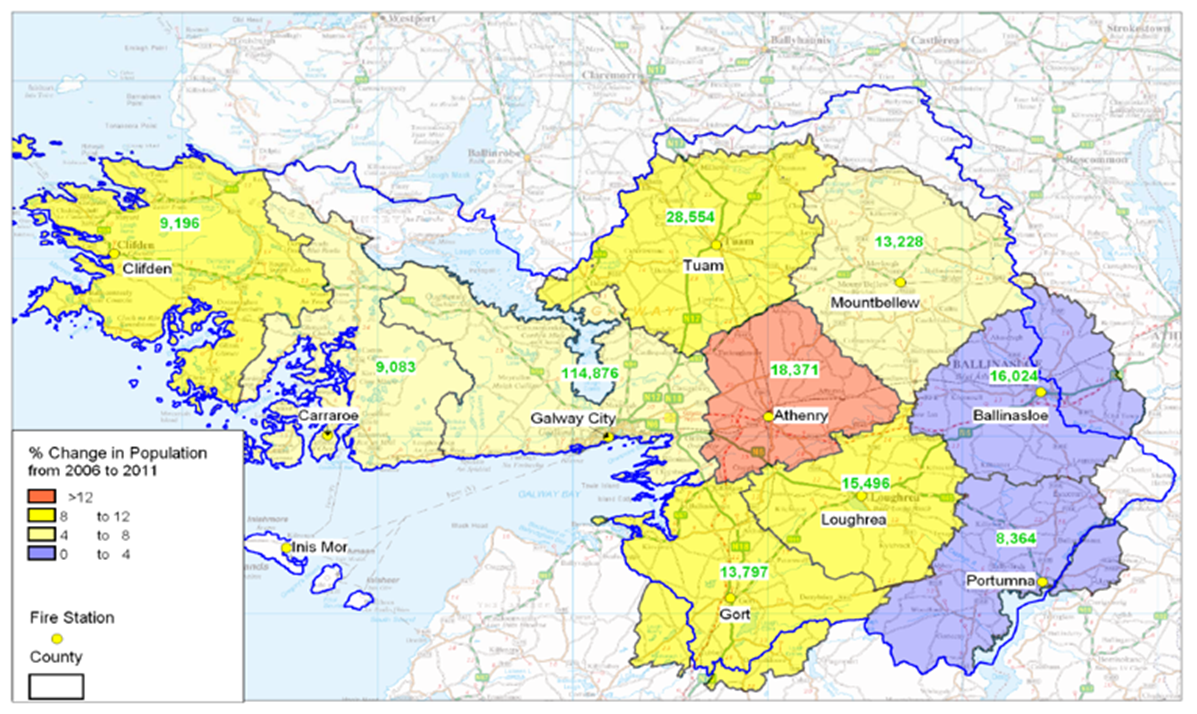 Ba é an meánchostas in aghaidh gach duine den daonra as an tSeirbhís Dóiteáin a sholáthar i gCathair agus i gContae na Gaillimhe in 2020 ná €52.48. Ba é 2.10 nóiméad agus 5.15 nóiméad faoi seach na meán-amanna freagartha do gach teagmhas d'fheithiclí céadfhreastal sa Chathair lánaimseartha agus stáisiúin faoi choinneáil an Chontae. Léirítear céatadán na n-amanna freastail ar láthair dóiteáin agus teagmhais eile do Bhriogáidí Dóiteáin Cathrach agus Contae i dTábla 1 thíos. Tharla bás dóiteáin amháin in 2021 agus níor tháinig aon táille mar sin in 2022. Rinne an Chomhairle a dícheall a chinntiú go bhfuair pearsanra uile na Seirbhísí Dóiteáin agus Éigeandála oiliúint mar a rinneadh sna blianta roimhe sin ag an leibhéal áitiúil. Rinneadh dul chun cinn freisin ar oiliúint na nOifigeach Sinsearach agus Sóisearach Dóiteáin leis an Stiúrthóireacht Náisiúnta um Bainistíocht Dóiteáin agus Éigeandála (SNBDÉ). Rinneadh oiliúint de réir an Phlean Oiliúna / Clár Oiliúna Bliantúil do 2022 a mhéid a bhí indéanta le réasún agus na srianta agus an riosca a bhaineann leis an bpaindéim á gcur san áireamh. Lean caighdeáin oiliúna ag athrú go creat an QQI in 2021. FIGIÚR 2 STAIR GLAOCH-AMACH 2011 - 2021 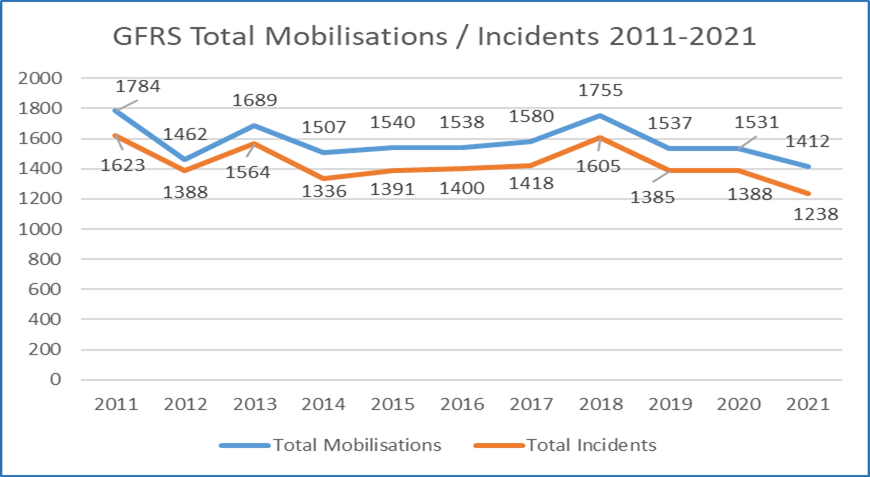 FIGIÚR 3 BRISEADH SÍOS AR GHLAONNA AMACH DE RÉIR STÁISIÚN IN 2021 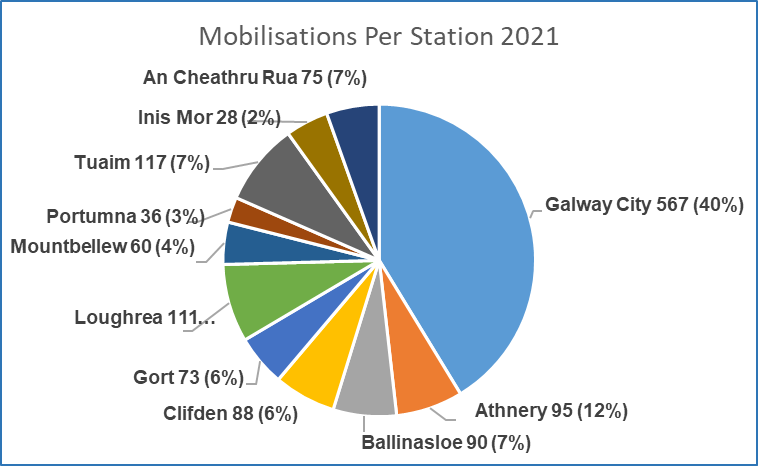 TÁBLA 1 CÉATADÁN d'AMANNA TINRIMH CATHAIR AGUS CONTAE NA GAILLIMHE 2021 Tá sé beartaithe ag an tSeirbhís Dóiteáin leanúint ar aghaidh ag ullmhú pleananna réamhtheagmhais do rioscaí suntasacha Cathrach agus Contae, atá mar dhualgas reachtúil faoi Acht na Seirbhísí Dóiteáin 1981 agus 2003. Tá dlúthbhaint ag an obair seo leis an gClár um Shábháilteacht ó Dhóiteán do Dhaoine Leochaileacha agus Pobail ar cuireadh tús leis in 2019. Lean Grúpa Stiúrtha Sláinte agus Sábháilteachta na Seirbhíse Dóiteáin de bheith ag teacht le chéile in 2022 le cruinnithe míosúla chun an tSeirbhís Sláinte a bhainistiú agus a stiúradh. Ba é an cuspóir a chreidiúnú ISO 45001 a baineadh amach i nDeireadh Fómhair 2018 a choimeád tar éis creidiúnú OHSAS 18001 a baineadh amach roimhe seo i mí na Nollag 2017. Leantar le cruinnithe míosúla an Ghrúpa Sábháilteachta Oibriúcháin in 2022 freisin. Rinne an ÚSNÉ iniúchadh ar na Seirbhísí Dóiteáin nó comhlíonadh ISO 45001 ar an 9 Meitheamh nó 10 Meitheamh 2022. MOLTAÍ DO 2023: OIBRIÚCHÁIN  Déanfaidh an Chomhairle a dícheall a chinntiú go leanann pearsanra uile na Seirbhísí Dóiteáin agus Éigeandála ar aghaidh ag fáil oiliúna mar a bhí sna blianta roimhe seo, ag an leibhéal áitiúil. Leanfar le hoiliúint Oifigigh Dóiteáin / Teagascóra leis an Stiúrthóireacht Náisiúnta um Bainistíocht Dóiteáin agus Éigeandála. Cuirfear oiliúint i gcrích i gcomhréir leis an bPlean Oiliúna Bliantúil do 2023 faoi réir forálacha buiséadacha. Leanfaidh TCOanna náisiúnta mar chnámh droma an phlean oiliúna ar fud na Cathrach agus an Chontae do gach pearsanra dóiteáin in 2023. Cuirfear an chéad sraith TCO eile i bhfeidhm in 2023 agus leanann na Treoirlínte Caighdeánacha Oibriúcháin (TCOanna) de bheith mar bhonn agus mar thaca ag measúnuithe riosca cineálach agus gníomhaíocht-bhunaithe mar chuid dár gCóras Bainistíochta Sábháilteachta. In 2023 leanfaimid le haistriú na gcaighdeán oiliúna chuig an gcreat QQI i gcomhar leis an NDFEM. Bhí ráta seasta scoir/éirí as ón tSeirbhís Dóiteáin coinnithe agus lánaimseartha i nGaillimh in 2021 agus 2022 agus ba cheart go laghdódh ráta scoir/éirí as go suntasach in 2022. Leanfaidh ionduchtú earcaithe faoi choinneáil trí LASNTG chuig an gcaighdeán nua QQI in 2023. Leanfaidh an bhéim ar phleananna réamhtheagmhais in 2023 i gcomhar leis an gClár Daoine Soghonta a chuirfear i bhfeidhm i ngach stáisiún. Leanfaidh an bhéim ar aghaidh chuig foirgnimh arda agus meánacha agus iad siúd a bhfuil saincheisteanna oidhreachta acu. In 2023, agus feabhas ar ár mbonneagar tá súil againn go mbeimid in ann leanúint ar aghaidh ag feabhsú ár n-amanna slógtha agus freastail. Leanfar den tsábháilteacht mar thosaíocht i rith 2023 lenár gcruinnithe míosúla den Ghrúpa Stiúrtha Sábháilteachta agus Sábháilteachta Oibriúcháin. Déanfar iniúchadh arís ar GFRS le haghaidh creidiúnú leanúnach ISO 45001 ar bhonn sé mhí. IONAD CUMARSÁIDE RÉIGIÚNACH AN IARTHAIR (ICRI) Tá baint ag Údaráis Dóiteáin Chonnacht agus Dhún na nGall leis an tionscadal glaonna amach agus cumarsáide Lárnach seo trí Ionad Cumarsáide Réigiúnach an Iarthair (ICRI) i gCaisleán an Bharraigh, atá á reáchtáil ag Comhairle Contae Mhaigh Eo mar Údarás Conarthach. Ranníocann comhpháirtithe uile na nÚdarás Áitiúil le costas na seirbhíse seo agus méadóidh na costais de bheagán in 2023 fad is a reáchtálfar na córais atá ann faoi láthair in éineacht leis an seanchóras. Tá athbhreithniú á dhéanamh faoi láthair ag an NDFEM ar na trí Ionad Cumarsáide Réigiúnacha mar chuid den tionscadal nua CTRI. In 2019 d’aistrigh GFRS, mar aon le gach Seirbhís Dóiteáin eile de chuid na nÚdarás Áitiúil, chuig ardán nua de chuid na Seirbhíse Raidió Digiteach ar a dtugtar TETRA uirthi. Críochnaíodh suiteáil trealaimh nua slógtha agus raidió i Stáisiúin Dóiteáin agus gach fearas i lár 2019 mar chuid den tionscadal leanúnach CTRI. Bhí impleachtaí suntasacha airgeadais ag an athrú go TETRA do Sheirbhísí Dóiteáin uile na nÚdarás Áitiúil ó 2020 ar aghaidh mar go mbeidh táille bhliantúil ar gach feiste TETRA a bheidh in úsáid, iníoctha le TETRA Ireland a bhuaigh an tionscadal cumarsáide digiteach náisiúnta do gach Seirbhís Éigeandála in Éirinn. Ba é NDFEM a d’íoc an costas ioncaim do ghléasanna nua TETRA don chéad bhliain oibríochta in 2019. Tugadh an costas ar ais do gach Seirbhís Dóiteáin Údaráis Áitiúil in 2020 agus is ionann é sin agus costas méadaithe suntasach de thart ar €90k in aghaidh na bliana. Tuigtear, de réir mar a aistríonn ICRI ó mhúnla Réigiúnach go múnla Náisiúnta, go mbunófar múnla nua maoinithe Náisiúnta. D’fhéadfadh impleachtaí éadroma a bheith aige seo do bhuiséid na nÚdarás Áitiúil ó 2023 ar aghaidh, ach níl aon chomhartha ann maidir le cén uair a thabharfar isteach an múnla náisiúnta maoinithe nua. TIONSCADAL UM BAINISTÍOCHT STRUCHTÚR RÉIGIÚNACHA TEAGMHAS CRITICIÚIL (BSRT) Is í Comhairle Chontae na Gaillimhe an tÚdarás Conarthach don chóras BSRT do na sé Údarás Dóiteáin i gConnacht agus i nDún na nGall. Tá soláthar á dhéanamh i mbuiséid 2023 chun leanúint leis an tionscadal seo, agus beidh Comhairle Chontae na Gaillimhe ag gníomhú arís mar Údarás Conarthach. Bronnadh conradh don tréimhse 2021-2024 i réigiún an Iarthair ar Inspire Wellbeing ó Thuaisceart Éireann. Sábháilteacht Dóiteáin / Cosc DóiteáinGNÍOMHAÍOCHTAÍ TÁSCACHA IN 2022 (BUNAITHE AR SONRAÍ 2021): In 2021, rinne Rannóg Coiscthe Dóiteáin na Seirbhíse Dóiteáin 194 iniúchadh ar áitribh mar chuid dá feidhm um chosc dóiteáin suas ó 126 in 2020, faoi Acht na Seirbhísí Dóiteáin (ASD) 1981 agus 2003, na hAchtanna Ceadúnaithe, na hAchtanna Pleanála agus an tAcht um Shubstaintí Contúirteacha. Rinneadh iniúchtaí freisin maidir le heisiúint Deimhnithe Sábháilteachta ó Dhóiteán (DSD) faoin Acht um Rialú Foirgníochta 1990 (arna leasú). Go dtí seo agus go dtí deireadh mhí Dheireadh Fómhair 2022, rinne an Rannóg um Chosc ar Dhóiteáin 175 iniúchadh san iomlán. Tá na laghduithe seo ar iniúchtaí i gcomhthéacs na 19 mí den chéim COVID-19. Dhéileáil an Rannóg um Chosc ar Dhóiteán le 264 Iarratas ar Dheimhniú Sábháilteachta ó Dhóiteán (DSD) de gach cineál in 2021 faoi na Rialacháin um Rialú Foirgníochta. Is ionann líon iomlán na n-iarratas ar Dheimhniú um Shábháilteacht ó Dhóiteán agus laghdú 7.4 % ó 2020. Léirítear gníomhaíocht Deimhnithe um Shábháilteacht ó Dhóiteán ó 2008 go 2021 i bhFigiúr 4 thíos. Léiríonn an laghdú ar líon na n-iarratas DSD a fuarthas in 2021 an éifeacht atá ag an bpaindéim leanúnach COVID-19 ar an tsochaí agus gur dúnadh go leor gnólachtaí san earnáil phríobháideach ar feadh tamaill in 2021. Go dtí seo go dtí deireadh mhí Dheireadh Fómhair 2022, fuair an Rannóg um Chosc ar Dhóiteán 217 Iarratas ar Dheimhniú um Shábháilteacht ó Dhóiteán (DSD) de gach cineál agus dhéileáil siad leo, thart ar an treocht anuas céanna le 2021 rud a dheimhníonn éifeacht leanúnach na paindéime agus cúrsaí idirnáisiúnta eile. Phróiseáil an Rannóg Coiscthe Dóiteáin 94 iarratas ar Theastas Rochtana do Dhaoine faoi Mhíchumas (TRM) in 2020, méadú 10% ó 2020. Léirítear gníomhaíocht an Teastais Rochtana Míchumais ó 2010 go 2020 i bhFigiúr 5 thíos. Go dtí seo agus go dtí deireadh mhí Dheireadh Fómhair 2020, tá 71 Iarratas ar Theastas Rochtana do Dhaoine faoi Mhíchumas (TRM) faoi Rialacháin um Rialú Foirgníochta faighte ag an Rannóg um Chosc ar Dhóiteáin agus dhéileáil siad leo. FIGIÚR 4 GNÍOMHAÍOCHT DEIMHNITHE um SHÁBHÁILTEACHT Ó DHÓITEÁN (DSD) 2010- 2021 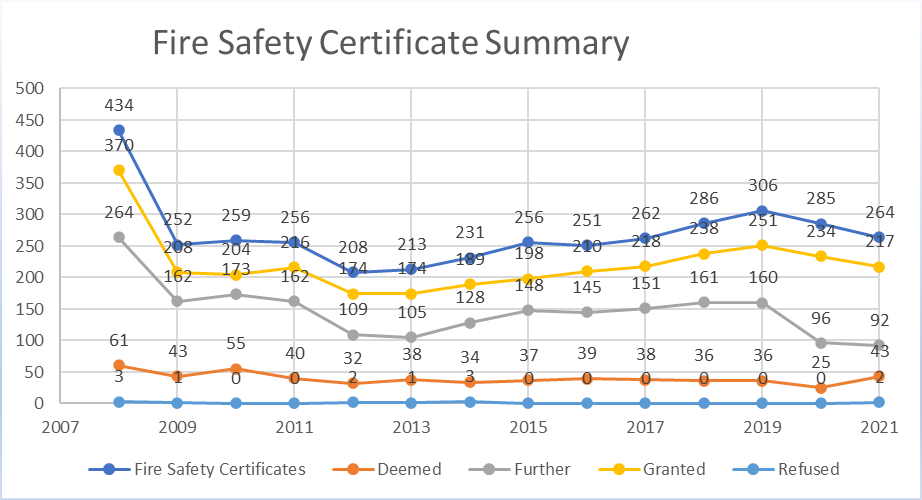 FIGIÚR 5 GNÍOMHAÍOCHT AN TEASTAIS ROCHTANA do DHAOINE FAOI MHÍCHUMAS 2010-2021 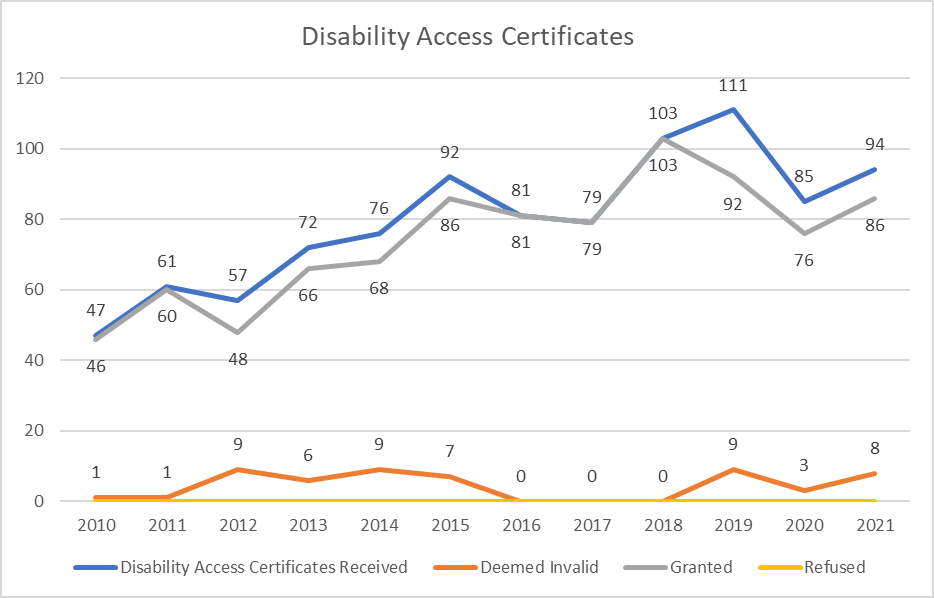 MOLTAÍ DO 2023: Leanfaidh an Rannóg um Chosc ar Dhóiteáin ag próiseáil gach iarratas den chineál DSD thar ceann na gComhairlí Contae agus Cathrach agus iarratais TRM thar ceann na Comhairle Contae. Leanfaidh an Rannóg um Chosc ar Dhóiteáin ag próiseáil iarratais ar cheadúnais agus tarchuir phleanála de réir mar a fhaightear iad. Leanfaidh an Rannóg um Chosc ar Dhóiteáin lena gclár iniúchtaí ar stórais mhiondíola peitriliam sa Chathair agus sa Chontae. Leanfaidh siad freisin ag próiseáil ceadúnais DSA do stórtha peitriliam miondíola sa Chathair agus sa Chontae de réir mar a fhaightear iad. Ba chóir a thabhairt faoi deara go méadóidh rialacháin nua atá molta sa réimse seo go mór ualach oibre na Rannóige seo agus beidh acmhainní breise ag teastáil amach anseo. Leanfaidh an Rannóg um Chosc ar Dhóiteáin lena gclár iniúchtaí sábháilteachta dóiteáin le béim ar leith ar thithe altranais, áiseanna cúraim, brúnna agus óstáin sa Chathair agus sa Chontae. Leagfar béim freisin ar fhoirgnimh mheánmhéide / ardéirí agus orthu siúd a bhfuil saincheisteanna oidhreachta acu. Leanfaidh an Rannóg um Chosc ar Dhóiteáin ag déanamh iniúchtaí sa Chathair agus sa Chontae de bhun gearáin ar bhonn tosaíochta. Glacfar gníomh forfheidhmithe de réir mar is gá.Cosaint Shibhialta na GaillimheGníomhaíochtaí táscacha in 2022: Feidhmíonn Cosaint Shibhialta na Gaillimhe ó 5 ionad oiliúna, Cathair na Gaillimhe, Órán Mór, Baile Locha Riach, Béal Átha na Sluaighe agus Cluain Bheirn. Ar an drochuair, mar gheall ar chruinnithe agus ar phaindéim COVID-19, b’éigean oiliúint a chur ar fionraí i gcomhréir leis an treoir phoiblí. In 2022 athosclaíodh na haonaid go léir le haghaidh oiliúna i mí an Mheithimh agus lean siad ar aghaidh i rith na bliana.Chuir Comhairle Chontae na Gaillimhe de chúram ar Chosaint Shibhialta na Gaillimhe cabhrú leis an Roinn Tithíochta leis na Daoine Easáitithe ón Úcráin a tháinig go hÉirinn mar gheall ar bhriseadh amach na cogaíochta ina dtír. Chabhraigh na hoibrithe deonacha le cóiríocht shealadach a bhunú in Ionad Pobail Órán Mór agus i gColáiste Calasanctius, Órán Mór.Lean na baill de bheith ag cabhrú le Seirbhís Fuilaistriúcháin na hÉireann ag a gclinicí a reáchtáladh i gcathair agus i gcontae na Gaillimhe i rith na bliana. Chabhraigh Cosaint Shibhialta na Gaillimhe le go leor Cuardach Daoine ar Iarraidh laistigh den chathair/contae ar iarratas ón GS agus chabhraigh siad le hAonaid Cosanta Sibhialta Mhaigh Eo agus Shligigh ar iarratas uathu i rith na bliana. Baineadh úsáid go príomha as dordáin sna cuardaigh seo agus is acmhainn luachmhar iad dár bhfoirne cuardaigh.Tá teagascóir amháin traenáilte ag Cosaint Shibhialta i dteicneolaíocht chuardaigh MapYX i mí Dheireadh Fómhair 2022 agus cuirfear an oiliúint sin ar fáil dár bhFoirne Cuardaigh go luath in 2023.Tá gach Teagascóir CFR, FAR agus EFR Cosanta Sibhialta ag athdheimhniú de réir Chlár Oiliúna Choláiste na Cosanta Sibhialta. Tá cuid den oiliúint ar líne agus tá cuid 2 ar siúl sa Choláiste Cosanta Sibhialta.D’athdheimhnigh Teagascóirí Cuardaigh na Cosanta Sibhialta in 2022 ar aon dul le Clár Choláiste na Cosanta Sibhialta.Tá láithreán ríomhfhoghlama nua forbartha d'oibrithe deonacha. Is féidir teacht ar gach modúl agus ábhar oiliúna ar an suíomh seo.Tá clár oiliúna i gCéadfhreagartha Cairdiach, i bhFreagróir Garchabhrach, i gCéadfhreagairt Éigeandála agus i Láimhsiú Sábháilte ar siúl faoi láthair d’oibrithe deonacha i rith 2022. Toisc gur maolaíodh srianta Covid-19 i rith na bliana, is freastal pearsanta an oiliúint seo ag bunáiteanna aonaid.Fuair Cosaint Shibhialta na Gaillimhe €18000.00 freisin ón Deontas Ciste Díomhaoin do 2022 ón Roinn. Cosanta chun an Fheithicil Chumarsáide/Rialaithe a chríochnú.Rinne an tOifigeach Cosanta Sibhialta athdheimhniú freisin i mBainistíocht Teagmhais Tuile agus Uisce sa Choláiste Cosanta Sibhialta, Ros Cré. Rinne Rescue 3 Europe an cúrsa seo a óstáil agus a dheimhniú.Glacadh páirt i bhFóram Pobail Chomhairle Chontae na Gaillimhe agus Chomhairle Cathrach na Gaillimhe agus rinne sé tascanna do dhaoine leochaileacha a aithníodh sna grúpaí fóraim.Bronnadh boinn Seirbhíse Covid-19 ar oibrithe deonacha na Cosanta Sibhialta as a dtacaíocht le linn thús na paindéime Covid-19 go dtí deireadh na bliana 2021. Bronnadh na boinn seo i mí na Samhna 2022.Moltaí do 2023: Díreofar an bhéim ar oiliúint do 2023 ar an gcumas Bainistíochta Cuardach a fhorbairt agus ar oiliúint Fhreagróir Uisce Tuilte le baill a bheidh páirteach in oiliúint deimhniúcháin agus in oiliúint tosaigh in 2022/2023 faoin gclár Rescue 3 Europe. Tuilleadh forbartha ar ár suíomh ríomhfhoghlama do chomhaltaí.Traenáil tiománaithe agus athdheimhniúcháin Adhaimsire le bheith ann sa chéad ráithe de 2023 Páirt a ghlacadh in oiliúint Athdheimhniúcháin ar aon dul le clár Choláiste na Cosanta Sibhialta do 2023. Leanfaidh gach leibhéal cliniciúil freagróirí ag forbairt a gcuid scileanna i rith na bliana oiliúna Idirchaidreamh leanúnach leis na ÚCManna chun Cosaint Shibhialta a fhorbairt agus a chur chun cinn mar eagraíocht tacaíochta. Traenáil bhreise Tacaíochta Piara go Piara CISM le leas a bhaint as clár oiliúna Bhrainse na Cosanta Sibhialta in 2023Leanúint ar aghaidh ag gach ball chun cúrsa ríomhfhoghlama Tusla ‘Tús Áite do Leanaí’ a chríochnú.Bíonn fáilte i gcónaí roimh bhaill nua óna bpobal agus cuirfidh ár gcroí-theagascóirí oiliúint ar an gcaighdeán is airde ar fáil do gach ball. Táthar ag súil go mbeidh baill nua in ann a bheith páirteach i mí Eanáir 2023 chun tús a chur leis an gclár oiliúna don bhliain.Tacú leis na hÚdaráis Áitiúla le 2023 agus páirt a ghlacadh sa chlár nuair is féidir.GNÍOMHAÍOCHT ACMHAINNÍ DAONNA Leanann an Roinn Acmhainní Daonna ar aghaidh ag tacú agus ag forbairt cultúr Eagraíochtúil de rannpháirtíocht dhearfach fostaithe agus forbairt phearsanta agus ghairmiúil trí bheartais agus reachtaíocht AD ábhartha a chur i bhfeidhm; as a dtiocfaidh folláine fostaithe, cothromaíocht oibre-saoil, sásamh poist agus táirgiúlacht níos fearr. Tugann an Rannóg Acmhainní Daonna tús áite d’earcú foirne trí Phleanáil Fórsa Saothair agus déanann sí a dícheall a chinntiú go mbaintear úsáid is éifeachtaí as scileanna agus as cumais gach fostaí chun spriocanna straitéiseacha Phlean Corparáideach Chomhairle Chontae na Gaillimhe a sheachadadh.EARCAÍOCHT AGUS PLEANÁIL FÓRSA OIBRE: GNÍOMHAÍOCHTAÍ TÁSCACHA IN 2022: Seo a leanas Príomh-Ionad Foirne Comhairle Chontae na Gaillimhe ag deireadh Ráithe 3, 2022: Gníomhaíocht Earcaíochta, suas go dtí Ráithe 3, 2022: Reáchtáil an Roinn Acmhainní Daonna 55 comórtas earcaíochta suas go dtí deireadh Ráithe 3, 2022 as a tháinig na ceapacháin seo a leanas mar thoradh orthu Díríodh earcaíocht agus ath-imscaradh foirne ar na réimsí tosaíochta Tithíocht, Forfheidhmiú Comhshaoil, Athrú Aeráide, Pleanáil agus Ceantair Bhardasacha.  OILIÚINT AGUS FORBAIRT FOIRNE  Soláthraíonn an Rannóg Oiliúna agus Forbartha réimse leathan clár oiliúna chun a chur ar chumas na foirne agus na bainistíochta a gcuid dualgas a chomhlíonadh ar bhealach muiníneach inniúil, i dtimpeallacht shábháilte oibre. Téann infheistíocht in oiliúint foirne chun tairbhe na heagraíochta trí bhreisoiliúint a chur ar fhostaithe agus trí fhorbairt phearsanta agus ghairmiúil leanúnach. Bhí oiliúint Sláinte agus Sábháilteachta Fostaithe mar chuid shuntasach den Phlean Oiliúna in 2022. Áiríodh leis seo na cúrsaí seo a leanas: Pas Sábháilte, Láimhsiú Sábháilte, Ath-dheimhniú Garchabhair Saothair, Oiliúint ar Shábh-Slabhrach, Oiliúint um Athchóiriú ar Oscailt Bóthair, Rothaí Scríobacha, Oiliúint Aslonnaithe Dóiteáin. Éascaíodh thart ar 2589 lá oiliúna trí fhoireann Oiliúna na Roinne AD ó Eanáir go Deireadh Fómhair 2022.Leas na FoirneCuireann Comhairle Chontae na Gaillimhe roinnt Scéimeanna a Thacaíonn le Teaghlaigh d’fhostaithe. Bhain baill foirne leas as na scéimeanna éagsúla mar seo a leanas suas go deireadh Ráithe 3, 2022:  Scéim Saoire Atharthachta: Bhain 14 bhall foirne leas as an scéim saoire atharthachta in 2022Scéim Saoire Cúramóra: Bhain ball foirne amháin leas as Saoire Cúramóra in 2022Sos Gairme: Bhain 8 mball foirne leas as sosanna gairme in 2022Scéim Saoire na dTuismitheoirí: Bhain 14 bhall foirne leas as an scéim saoire do thuismitheoirí in 2022Scéim Roinnte Oibre: Bhain 62 ball foirne leas as socruithe comhroinnte oibre in 2022Scéim Saoire do Thuismitheoirí: Bhain 56 ball foirne leas as an scéim saoire do thuismitheoirí in 2022Scéim Bliana Oibre Níos Giorra: Bhain 46 ball foirne leas as saoire gan phá faoin Scéim um Bhliain Oibre Níos Giorra in 2022Seirbhísí eile atá ar fáil don fhoireann:Seirbhís Cúnaimh d’Fhostaithe: Rinne an Rannóg Acmhainní Daonna athbhreithniú ar Scéim Chúnaimh d’Fhostaithe (SCF) Chomhairle Chontae na Gaillimhe agus fuarthas seirbhísí SCF nua trí Spectrum.Life i mí Mheán Fómhair na bliana seo. Soláthraíonn Spectrum.Life seirbhísí treoach agus comhairleoireachta faoi rún d’fhostaithe uile Chomhairle Chontae na Gaillimhe, dá gcéile, dá bpáirtí, agus do chleithiúnaithe os cionn 18 mbliana d’aois, a bhfuil cónaí orthu i dteach an teaghlaigh. Scéim Rothaíochta chun na hOibre: Rinneadh athbhreithniú ar an Scéim um Rothaíocht chun na hOibre mar chuid de Phlean Spreagthaí Post an Rialtais le méadú ar chaiteachas incheadaithe ó Lúnasa 2020. Tá dhá theorainn ann, ag brath ar an gcineál rothair a cheannaítear: Is é €1500 an teorainn le haghaidh pedelecs, rothair leictreacha agus trealamh sábháilteachta gaolmhar. Is é an teorainn €1,250 do rothair eile agus do threalamh sábháilteachta gaolmhar. Próiseáladh 21 iarratas ar rannpháirtíocht sa Scéim um Rothaíocht chun na hOibre ó 01 Eanáir 2022 – 30 Meán Fómhair 2022 d’fhostaithe na Comhairle. Scéim Pas Taistil: Bhain 5 bhall foirne leas as an scéim pas taistil coigilte cánach idir an tréimhse 01 Eanáir 2022 – 30 Meán Fómhair 2022 Measúnuithe MSO: Tá 23 tástáil MSO déanta idir an tréimhse 01 Eanáir 2022 – 30 Meán Fómhair 2022 (tá 38 gcoinne ar feitheamh nó á n-eagrú)SCOIR Tar éis tabhairt isteach Acht Aoisliúntais na Seirbhísí Poiblí (Aois Scoir), 2018, tá an aois scoir éigeantach d’fhormhór na mball foirne a earcaíodh roimh 1 Aibreán 2004, méadaithe ó 65 go 70 bliain. Tá aois scoir éigeantach de 70 do bhaill foirne a earcaíodh tar éis an 1 Eanáir 2013 agus atá ina gcomhaltaí den Scéim Pinsin Aonair freisin. Léiríonn taifid seirbhíse Chomhairle Chontae na Gaillimhe go mbainfidh 7mball foirne lánaimseartha aois scoir nó seirbhís iomlán in 2023. Tá 30 ball foirne tar éis dul ar scor go dtí seo, in 2022. MOLTAÍ DO 2023: Leanúint le foireann a earcú agus a imscaradh ar bhealach éifeachtach gairmiúil, agus de réir bheartas an Rialtais agus tosaíochtaí seirbhíse. Leanúint le hoiliúint éigeantach Sláinte agus Sábháilteachta a sholáthar agus tacú le cláir oideachais agus forbartha foirne. Beartais chuí acmhainní daonna a fhorbairt, a chur i bhfeidhm agus a chur in iúl de réir na reachtaíochta reatha agus nua, agus atá ag teacht leis an gcleachtas is fearr. Tacaíocht agus comhairle a thabhairt do Bhainisteoirí Líne maidir le cur i bhfeidhm polasaithe san ionad oibre. Dínit san ionad oibre, éagsúlacht agus comhionannas a chur chun cinn d’fhostaithe uile na Comhairle. Leanúint le timpeallacht dea-chaidrimh thionsclaíoch a chur chun cinn agus an cur chuige comhpháirtíochta a neartú maidir le comhréiteach fadhbanna ar mhaithe le caidreamh fostaithe agus custaiméirí.Beartas Oibre Cumaisc Chomhairle Chontae na Gaillimhe a chur i bhfeidhm de réir na reachtaíochta Náisiúnta.Glacadh le CBFF a neartú ar fud na hEagraíochta trí oiliúint a sholáthar agus de réir riachtanais an Bheartais Oibre Chumaisc.Éifeachtúlachtaí a chur i bhfeidhm don rannóg AD trí Fheabhsuithe Próisis Gnó leanúnacha.Córais Teicneolaíocht FaisnéiseGníomhaíochtaí táscacha in 2022:Ba bhliain eile í 2022 ina raibh dúshláin leanúnacha ann agus an earnáil TFC domhanda agus áitiúil ag tabhairt aghaidh ar dhúshláin acmhainne maidir le soláthar agus soláthar seirbhíse. Feidhm fheabhsaithe Seomra na Comhairle do chruinniú hibrideach chun freastal ar chianfhreastail ar chruinnithe agus éisteachtaí reachtúla.Cumas cianoibre a sholáthar don fhoireann riachtanach go léir Leathnú na feidhme priontála bainistithe go lárnach ar fheistí do leabharlanna poiblí Seirbhís Slándála Córas Faisnéise Monatóireachta a chur i bhfeidhmCríochnú Seirbhísí Leathanbhanda Grád snáthoptaice Leabharlanna an Bhaile Bán, na Cathrach, Órán Mór agus an Taoibh ThiarCríochnú Córas Teileafónaíochta Cumasaithe Néal Acmhainn ríomha inmheánaigh a athsholáthar le níos mó slándála agus comhtháthú scamall Oibríochtaí iomlána Bogearraí Slándála IS (Intleacht Shaorga) chun stór sonraí lárnach na comhairle a chosaint Rannpháirtíocht seirbhíse an Ionaid Oibríochtaí Slándála. Rannpháirtíocht fhairsing leis an Lárionad Náisiúnta Cibearshlándála agus Fochoiste Cibearshlándála an Rialtais Áitiúil Tacaíocht a thabhairt don Chlár um Ghníomhaíocht Aeráide trí chórais bhogearraí chomhoibríocha.Suiteáil leanúnach Seirbhísí Wi-Fi an Rialtais le haghaidh oifigí agus láithreacha leabharlainne Feidhmchlár Oibre Cumaisc leabaithe do gach riachtanas reatha agus amach anseo.Críochnú cuntas agus uasghrádú ar fheidhmchlár tuairiscithe Uasghrádú ar fheidhmchláir bhunachar sonraí Tacaíodh le clár píolótach iomlán don Chlár Náisiúnta Iarratas Pleanála Ar Líne Feidhmchlár Mapála Soghluaiste a thógáil agus a fheidhmiú le cur ar chumas na Roinne Pleanála suirbhéireacht allamuigh a dhéanamh ar réadmhaoin le haghaidh measúnú ar Chánachas Talún Criosaithe Cónaithe le cur i láthair na mapála idirghníomhacha le taispeáint go poiblí.Gearrliostú ó Ghradaim Chomhlachas Tráchtála na hÉireann um Fheabhas sa Rialtas Áitiúil 2022 i Nuálaíocht Údaráis Áitiúil do Chóras Bainistíochta Imeachtaí Adhaimsire na Comhairle atá bunaithe ar bhailiú sonraí soghluaiste iomlán teagmhas le mapáil beo ar stádas le haghaidh bainistíochta agus réitigh.Foilsiú Plean Forbartha Chontae maidir le Mapála Ar Líne do léarscáiliú inmheánach agus náisiúnta ar chriosú Fáil Dordán agus comhtháthú córas bogearraí mapála gaolmhar Aip iniúchta shoghluaiste léarscáilbhunaithe le haghaidh Baoithe Cuáin agus oibreacha sibhialta Náisiúnta Leathanbhanda ÉireannMoltaí do 2023:Dul chun cinn agus feabhsú leanúnach ar chaighdeáin agus ar bheartais Chibearshlándála laistigh den Chomhairle. Cur chun cinn ar chumasú digiteach próiseas agus seirbhísí chun seachadadh agus cumas oibre cumaisc a fheabhsú.Clár le haghaidh líonra ísealfhanachta arna mhaoiniú ag an mBanc Eorpach de chuid Líonraí Rialtais OPOFR, (Oifig Phríomh-Oifigigh Faisnéise an Rialtais,) a ghiaráil chun costais agus seachadadh seirbhíse a fheabhsúTacú le gach Tionscnamh Tionscnaimh Náisiúnta TFC Oibriú ar chomhlíonadh iomlán Chaighdeáin Náisiúnta Cibearshlándála an Stáit agus ullmhú do chreat rialála NIS2 an AE mar Chomhlacht Riaracháin Phoiblí.Feabhas a chur ar bhailiú sonraí soghluaiste agus allamuigh Tacaíocht a thabhairt do Chlár Oibre Cumaisc Comhtháthú breise agus athsholáthar na gcóras slándála chun oibríochtaí agus freagairt fheabhsaithe a ghiaráil. Máistir Uisce Éireann agus Comhaontú Seirbhísí Tacaíochta do Sheirbhísí TFCAirgeadas agus MótarcháinAirgeadasLuach ar Airgead, Seirbhísí Comhroinnte agus Soláthar Poiblí:Gníomhaíochtaí táscacha in 2022:Úsáideann Comhairle Chontae na Gaillimhe an t-ardán www.supplygov.ie a thairgeann an Lárionad Soláthair Oibriúcháin Rialtais Áitiúil (LSORÁ) maidir le soláthar earraí, oibreacha agus seirbhísí ó sholáthraithe (lena n-áirítear conraitheoirí agus soláthraithe seirbhíse). D'fhorbair an Lárionad Soláthair Oibriúcháin Rialtais Áitiúil (LSORÁ) an suíomh gréasáin www.supplygov.ie chun an próiseas soláthair a chuíchóiriú. Feidhmíonn an suíomh gréasáin dhá mhodúl chun earraí, oibreacha agus seirbhísí a sholáthar trí Iarratais ar Thairiscintí (IAT) agus Iarratais ar Luachaintí (IAL). I rith 2022 ghin Comhairle Chontae na Gaillimhe 195 Iarratas ar Thairiscintí (IAT) agus 24 Iarratas ar Luachaintí (IAL) ar www.supplygov.ie.Is é ardán tairisceana leictreonach an Rialtais arna riar ag an Oifig um Sholáthar Rialtais ná www.etenders.gov.ie. Is áis lárnach é an t-ardán seo do gach údarás conarthach san earnáil phoiblí chun deiseanna soláthair agus fógraí bronnta a fhógairt. Phróiseáil Comhairle Chontae na Gaillimhe 48 tairiscint ar an ardán seo i mbliana.Cártaí Ceannaithe: Úsáideann an Chomhairle Tairseach na dTithe Solais (Ascendas) chun idirbhearta chuig Agresso a phróiseáil agus faoi láthair tá 190 cárta gníomhacha acu a bhfuil €1,071,009.28 caite acu agus tá 8,622 idirbheart próiseáilte aici go dtí seo.Cártaí Dochair Breosla: Tá 220 cárta breosla gníomhach ag an gComhairle faoi láthair agus caiteachas de €839,073.10 in 2022.Tá feidhmiú céimneach an Chórais Rianaithe Caiteachais tugtha chun críche in am agus i gcomhar leis an GBRÁ.Moltaí do 2023:Tá an Plean Soláthair Corparáideach le hathnuachan in 2023. Dréachtófar plean nua a áireoidh straitéis nua um sholáthar glas. Úsáid na n-ardán www.supplygov.ie agus www.etenders.gov.ie a fhorbairt a thuilleadh ar fud na heagraíochta d’fhonn úsáid na gcreatanna agus na DPSanna a bhunaigh an LGOPC agus an OGP ar fud na heagraíochta a mhéadú. Monatóireacht www.etenders.gov.ie agus www.supplygov.ie chun a chinntiú go gcuirtear próisis iomaíochta i gcrích de réir Threoracha agus threoirlínte an AE. Anailís a dhéanamh ar phróifíl caiteachais 2022 d’fhonn tionscnaimh shábháilte costais a d’fhéadfadh a bheith ann a aithint i gcomhréir le creataí agus conarthaí an LGOPC agus an OGP. Conarthaí nua agus socruithe lárnacha a chur in iúl don fhoireann ábhartha lena chinntiú go bhfuil an eagraíocht ag cloí leis na ciorcláin ábhartha agus ag cinntiú an luach is fearr ar airgead. Rannpháirtíocht níos mó GBM a spreagadh trí shuíomh gréasáin na comhairle a nuashonrú le faisnéis ábhartha maidir le rochtain ar chreataí agus ar DPS. Cabhrú le baill foirne le hardán nua tairgeoirí a chur i bhfeidhm ó lár na bliana 2023 ar aghaidh.Sreabhchairt ar ghnáthaimh soláthair a fhorbairt agus a scaipeadh ar an bhfoireann chun príomhphointí sa timthriall soláthair a aibhsiú agus chun dea-chleachtas a spreagadh de réir na reachtaíochta. Úsáid a bhaint as áiseanna reatha ar shuíomh gréasáin etenders chun clár conarthaí a fhorbairt. Leanúint le monatóireacht agus athbhreithniú a dhéanamh ar na córais Cárta Ceannaithe agus Breosla.Scaoileadh ÍocaíochtaGníomhaíochtaí táscacha in 2022:Cur i bhfeidhm leanúnach ar mhodhanna/uasghráduithe íocaíochta leictreonacha chun a chinntiú go gcomhlíontar sonrasc leictreonach. Tá an tástáil deiridh leis an GBRÁ agus leis an bPríomh-Chomhairle anois ina ghearán chun r-Sonraisc a fháil agus leanann an rolladh amach faoi stiúir GBRÁAthbhreithniú agus leanúint ar aghaidh ag cur i bhfeidhm dea-chleachtais laistigh d'fheidhmeanna na gCuntas Iníoctha agus Párolla araon le feabhsú leanúnachCur i bhfeidhm leanúnach na dTreoracha arna n-eisiúint ag na Coimisinéirí IoncaimA chinntiú go gcomhlíonann feidhm na gCuntas ceanglais BPI.MOLTAÍ DO 2023Comhoibriú le cur i bhfeidhm Beo an Ríomh-Shonraisc do sholáthraithe ríthábhachtacha mar atá sainaitheanta ag GBRÁ.Cur i bhfeidhm leanúnach tionscnamh leictreonach ar nós Imréiteach r-CÁNACHLeantar de bheith ag comhlíonadh na gceanglas maidir le párolla “Fíor-ama” agus r-Cáin ar Sheirbhísí Gairmiúla a rolladh amach in 2021.Córais Bhainistíochta AirgeadaisGNÍOMHAÍOCHTAÍ TÁSCACHA IN 2022:Baineadh amach éifeachtúlachtaí breise maidir le: Córas dréachtaithe buiséid (Buiséadú / Réamhaisnéisiú/Tuairisciú) agus rannpháirtíocht iomlán leis an soláthraí bogearraí le haghaidh feidhmiúlacht mhéadaithe.Baineadh amach éifeachtúlachtaí breise maidir le: córas éileamh le haghaidh taistil agus cothabhála agus laghdú ar éilimh dhéanacha/cuntais fóntais agus rialú ar riaráistí.Nótaí beartais agus nósanna imeachta forbartha do Chuntais Iníoctha lena n-áirítear ráitis soláthraithe / calaois a chosc.Tionscnaimh phleanála foirne éifeachtacha a rolladh amach lena n-áirítear Rota trédhearcach, clúdach foirne le haghaidh oibríochtaí ríthábhachtacha agus pleanáil AL.MOLTAÍ DO 2023:Athbhreithniú leanúnach ar nós imeachta/dea-chleachtas d'fheidhm iomlán na gCuntas iníoctha agus doiciméadú ar an gcéanna.Imscrúdú ar fheabhsuithe/modhanna eile uathoibrithe chun gnéithe den timthriall BUISÉAD a bhaint amach. Athbhreithniú leanúnach ar Mhodúil Bhuiséid CCAS agus feidhmiú iomlán na feidhme lena n-áirítear Buiséadú do Phinsin san áireamh.Imscrúdú a dhéanamh ar úsáid MAKODATA le haghaidh faisnéise BainistíochtaAthbhreithniú a dhéanamh ar shaineolas cánachais san aonad Airgeadais agus ar scileanna a fheabhsú le haghaidh bearnaí sainaitheanta eolais agus saineolais.Bailiú IoncaimGNÍOMHAÍOCHTAÍ TÁSCACHA IN 2022:Athbhreithniú leanúnach ar fheidhm bhailiúcháin na gCoimisinéirí Ioncaim – lena chinntiú go mbaintear an cleachtas is fearr amach agus go ndéantar aon sruth ioncaim nua a ionchorprú go héifeachtach.Úsáid leanúnach a bhaint as an gcóras ASCENDAS maidir le sruthanna ioncaim a bhainistiú mar rátaí, cíosanna agus tobhaigh forbartha.Úsáid leanúnach an phróisis MARPS maidir le hiasachtaí tithíochta.Úsáid a bhaint as an gcóras Rabhaidh Tionóntachta de réir mar is gá maidir le riaráistí cíosa faoi théarmaí Acht na dTithe (Forálacha Ilghnéitheacha), 2014.Cur i bhfeidhm leanúnach modhanna íocaíochta leictreonacha m.sh. Billpay, Buiséad Teaghlaigh, EFT, áis íocaíochta ar líne srl chun custaiméirí a éascú.Cúnamh leanúnach a chur ar fáil don Oifig Luachála maidir le REVAL 2023 – a dhéanfaidh foráil d’athluacháil iomlán ar an maoin tráchtála agus thionsclaíoch ar fad maidir le rátaí tráchtála i gContae na Gaillimhe – chun an timpeallacht ghnó chomhaimseartha a léiriú. Shínigh an Coimisinéir Luachála an tOrdú Luachála ar an 6 Meán Fómhair, 2022. Riarachán i gcomhar le GBRÁ den phróiseas Scéim Cúnaimh do Ghnóthais Bheaga le haghaidh Covid i gcomhréir le Treoracha Rialtais maidir le híocaíochtaí deontais do ghnóthais a bhfuil tionchar ag srianta Covid-19 orthu. Cur i bhfeidhm na Scéime Tarscaoilte do rátaí tráchtála de réir Threoracha an Rialtais do ghnóthais a bhfuil tionchar ag srianta Covid-19 orthu. MOLTAÍ DO 2023:Cur i bhfeidhm leanúnach REVAL 2023 i gcomhar leis an Oifig Luachála a dhéanfaidh foráil d’athluacháil iomlán ar gach maoin tráchtála agus thionsclaíoch i gContae na Gaillimhe chun an timpeallacht ghnó chomhaimseartha a léiriú. Is é cuspóir na hathluachála trédhearcacht agus cothromas méadaithe a thabhairt don chóras rátála agus caidreamh i bhfad níos dlúithe agus aonfhoirmeach a sholáthar idir luachanna cíosa bliantúla reatha na maoine tráchtála agus a ndliteanas rátaí tráchtála. Tá sé seo mar chuid den Chlár Náisiúnta Athluachála agus is é Meán Fómhair, 2023 an spriocdháta chun an Liosta Luachála nua a chur ar fáil. Tiocfaidh na luachálacha nua i bhfeidhm ar an 1 Eanáir, 2024.Monatóireacht agus nuashonrú a dhéanamh ar fheidhm bhailiúcháin na gCoimisinéirí Ioncaim maidir le dea-chleachtasLeanúint ar aghaidh ag athbhreithniú nósanna imeachta bailithe fiachais.Leanfaidh an t-aonad ag tairiscint an rogha Íoc Bille do chustaiméirí Cíosanna, Iasachtaí, RAS agus Rátaí chun cabhrú le riachtanais bhuiséadacha teaghlaigh.Oiliúint chuí a sholáthar don fhoireann ar nósanna imeachta um bailiú fiach.Cur i bhfeidhm leanúnach aon síneadh ar an Scéim Tarscaoilte do rátaí tráchtála de réir Threoracha an Rialtais do ghnóthais a bhfuil tionchar ag srianta COVID-19 orthu.Córais Mótarchánach agus Ceadúnú TiománaitheGNÍOMHAÍOCHTAÍ TÁSCACHA IN 2022:Ba é líon na n-idirbheart mótarchánach a rinne oifigí mótarchánach Chomhairle Chontae na Gaillimhe go dtí deireadh mhí Mheán Fómhair 2022 ná 44,628. Ghlac Oifigí Mótarchánach na Gaillimhe breis agus €7.8M isteach don tréimhse seo. Rinneadh thart ar 83.5% de na hidirbhearta mótarchánach iomlán do limistéar na Gaillimhe ar líne go dtí deireadh mhí Mheán Fómhair 2022. Eisíonn na hoifigí mótarchánach dioscaí cánach d’fheithiclí príobháideacha agus tráchtála, tarracóirí, hacnaí, tacsaithe agus feithiclí móra seirbhíse poiblí. Eisítear plátaí trádála, ceadúnais leantóir, doiciméid athsholáthair freisin agus próiseáiltear fiosrúcháin ón nGarda agus fiosrúcháin eile ón Údarás Áitiúil ar nós S103 agus CT53. MOLTAÍ DO 2023:Leanfar obair ar thaifid mhótarchánach a aisghabháil agus a dhigitiú i stóráil fhadtéarmach d’fhonn innéacs inrochtana a chruthú de gach taifead clárúcháin seanfheithiclí. Leanfaidh na hOifigí Mótarchánach ar an gCeathrú Rua, Béal Átha na Sluaighe agus Gaillimh ar aghaidh ag cur i bhfeidhm na mbeartas agus na nósanna imeachta mótarchánach go léir, agus tabharfar tacaíocht agus comhairle do bhaill an phobail, lena n-áirítear custaiméirí na seirbhíse mótarchánach ar líne. Rialú RioscaGNÍOMHAÍOCHTAÍ TÁSCACHA IN 2022:Cumarsáid a dhéanamh le baill den phobal maidir le héilimh a chuirtear faoi bhráid Chomhairle Chontae na Gaillimhe.Idirchaidrimh a dhéanamh le IPB maidir le gach gné d’éilimh árachais a ndéileálann Comhairle Chontae na Gaillimhe leo lena n-áirítear Dliteanas Fostóra, Dliteanas Poiblí, Tithíocht, Damáiste Mótair agus Ábhar.Comhfhreagras a dhéanamh lenár bhfoireann dlí agus le ranna eile na comhairle maidir le doiciméid a bhailiú le húsáid agus gach éileamh á fhiosrú.Eolas a sholáthar do ranna na comhairle maidir le cúrsaí árachais lena n-áirítear gach gné den chumhdach.Moltaí do 2023:Sonraí árachais a sholáthar don IPB maidir le gach roinn a bhaineann le faisnéis athnuachana agus clúdach polasaí.A chinntiú go ndéantar préimheanna íocaíochtaí polasaí árachais leis an IPBSoláthar a dhéanamh do chomhordú pleanáilte na gcigireachtaí reachtúla maidir le trealamh ardaithe agus brú idir soláthraí IPB IES agus Comhairle Chontae na Gaillimhe. Comhoibriú leanúnach leis na geallsealbhóirí go léir maidir le haon éileamh a gheobhaidh an Oifig um Rialú Riosca amach anseo.CLÁR CAIPITIL 3 BLIANA 2023– 2025FORBAIRT EACNAMAÍOCH, TUAITHE & POBAIL AGUS Tithíocht RRDF Bhaile Átha an Rí Is é an maoiniú ceadaithe faoi RRDF Catagóir 1 agus Catagóir 2 do Bhaile Átha an Rí ná €3,554,000, le riachtanas cistiú meaitseála de €888,500, le roinnt foinsí maoinithe meaitseála do na gnéithe éagsúla. Tá an leithdháileadh tugtha do roinnt tionscadal i mBaile Átha an Rí agus i dtreo Champas Nuálaithe BIA. Soláthróidh na tionscadail seo agus cuideoidh siad le hathnuachan agus forbairt Bhaile Átha an Rí agus beidh roinnt feabhsuithe le déanamh i Lár an Bhaile. Tá sainchomhairleoirí ceaptha ar na tionscadail Léirmhínithe agus Bealach Aimsithe agus Cearnóg an Mhargaidh. Tá an scéim sráid-dreacha ar siúl le 36 foirgneamh á gcríochnú agus íocaíochtaí á ndéanamh le hiarratasóirí. Tá an fhoireann ag déanamh dul chun cinn faoi láthair ar fhorbairt iarratas Chuid 8 d’Uasghrádú Shráid na Croise agus beidh sé seo ag brath ar thoradh dearadh Chearnóg an Mhargaidh agus nasctha leis. Táthar ag súil go ndéanfar iarratas suntasach faoi Chatagóir 2 amach anseo chun feabhsuithe an fhearainn phoiblí a thabhairt ar aon dul leis na moltaí do bhailte eile amhail an Clochán, An Gort agus Port Omna, agus ag an am céanna príomhghnéithe eile a chur san áireamh a mbeidh tionchar eacnamaíoch agus pobail acu le cur chuige baile iomlán.Scéim Sráid-dreacha Bhéal Átha na Sluaighe Bhain Béal Átha na Sluaighe leas as na hoibreacha Feabhsúcháin Bailte a chuir an réimse poiblí chun cinn roimh go leor bailte eile sa chontae atá á gcur chun cinn le cúnamh faoin Scéim RRDF. Bhain sé leas freisin as tionscnaimh eacnamaíocha agus pobail le hinfheistíocht shuntasach ón gComhairle. Mar a comhaontaíodh leis na comhaltaí tofa agus leis an bpobal, fógraíodh Scéim Phíolótach Feabhsaithe Sráid-dreacha do Bhéal Átha na Sluaighe in 2020 chun cabhrú le maoin phríobháideach a fheabhsú. Is é cuspóir na scéime feabhas a chur ar dhreach amhairc na sráid-dreacha uirbeacha, cothabháil a dhéanamh ar líon na ndaoine atá ann cheana féin agus líon daoine nua a mhealladh, tacú le laghdú ar fholúntais tráchtála laistigh de lár na mbailte agus tógáil ar na hoibreacha a críochnaíodh faoi na hoibreacha Feabhsaithe Baile. Tacóidh sé seo ina sheal le cáil an bhaile mar áit tharraingteach chun cónaí, oibriú agus infheistíocht a dhéanamh ann. Cuireadh an Clár Sráid-dreacha i bhfeidhm i mBéal Átha na Sluaighe in 2021 agus rinneadh 87 tairiscint d’Iarratasóirí. Tá 70 foirgneamh críochnaithe go dtí seo. Táthar ag súil go mbeidh na hoibreacha ar fad críochnaithe faoin Earrach 2023. Déanfar tuilleadh machnaimh ar oibreacha breise a mbeidh infheistíocht chaipitil ag teastáil uathu i mBéal Átha na Sluaighe le go leor infheistíochta á déanamh tríd an Stiúrthóireacht Infreastruchtúr agus Oibríochtaí. RRDF an ChlocháinIs é an maoiniú a faomhadh faoi CHAT 2 RRDF don Chlochán ná €792,029 le riachtanas maoinithe meaitseála de €198,007.25 Cuimsíonn an tionscadal feabhsú agus athbheochan Fearainn Phoiblí an Chlocháin, Páirc Chuan an Chlocháin a athdhearadh agus idirghabhálacha fearainn phoiblí feadh Ché Bhóthar na Trá. Tar éis próiseas cuimsitheach soláthair a chur i gcrích, ceapadh LUC agus tá roghanna dearaidh aitheanta. Reáchtáladh an chéad chéim chomhairliúcháin phoiblí le rannpháirtíocht leantach, de bhun an aiseolais a dhriogadh, leis na geallsealbhóirí go léir le teacht. Tá dul chun cinn déanta ar thograí do na 3 ghné shainiúla de na moltaí Athnuachana agus déanfar iad a chostáil de réir mar a thagann na roghanna tosaíochta chun cinn do gach ceann díobh.An Gort D’éirigh le foireann Athnuachana Chomhairle Chontae na Gaillimhe dhá cheann de thrí ghné dá hiarratas chuig an Roinn Forbartha Tuaithe agus Pobail faoi ghlao Chatagóir 2 i mí Iúil 2021. Thug an buniarratas breac-chuntas ar 3 thionscadal laistigh den bhaile. Baineann Tionscadal 1 le clochar agus bunscoil Siúracha na Trócaire ar Shráid an Droichid sa nGort, baineann tionscadal 2 le Cearnóg an Mhargaidh sa Ghort agus na sráideanna a théann amach inti agus ar deireadh tionscadal 3, tá Páirc Canon Quinn ar Shráid na Banríona atá suite díreach idir suíomh an Chlochair agus Cearnóg an Mhargaidh. Tá maoiniú de €798,584.00 (le riachtanas maoinithe meaitseála de €199,646) ceadaithe do ghnéithe tionscadail a dó agus a trí atá liostaithe thuas. Ceapadh BDP mar fhoireann deartha don tionscadal seo agus tá siad i mbun forbairt a dhéanamh ar Chéad Phlean Lár an Bhaile. Is é an chéad tasc a bheidh os comhair na foirne dearaidh ná dul i dteagmháil leis an bpobal agus na moltaí atá ag teacht chun cinn agus ábhar tacaíochta a ullmhú mar chuid den chomhairliúchán poiblí.Cinn MharaIs é an maoiniú ceadaithe faoi CHAT 2 RRDF do Chinn Mhara ná €122,790.20 agus ceanglas cistiú meaitseála de €40,930.06. Forbraíodh an tionscadal go dtí an réamhchéim deartha agus aistríodh é le déanaí go Bonneagar agus Oibríochtaí mar chuid de scéim níos mó atá ar bun ag an ONCR thar ceann TII. Forbróidh an scéim seo dearaí mionsonraithe agus tabharfaidh sí clárchosán agus cosán chun na céime pleanála agus soláthrófar rochtain shábháilte do choisithe ón sráidbhaile go dtí an láithreán oidhreachta náisiúnta seo agus chuig na hoibreacha uasghrádaithe tairgthe ar an N67.RRDF Bhaile Locha RiachIs é an maoiniú ceadaithe faoi CAT 1 RRDF do Bhaile Locha Riach ná €1,628,879 le maoiniú meaitseála de €542,960. Cabhróidh an tionscadal le hathbheochan Bhaile Locha Riach agus go háirithe Halla an Bhaile Locha Riach agus Réimse Poiblí Shráid na Beairice tríd an bhfoirgneamh stairiúil agus tábhachtach seo a thabhairt ar ais in úsáid. Ceapadh ailtirí i mí na Nollag 2020; tá dearadh mionsonraithe curtha chun cinn agus tá sé faoi athbhreithniúag an Roinn Forbartha Tuaithe agus Pobail agus ag an bhFoireann Athnuachana. RRDF Phort OmnaIs é an maoiniú a faomhadh faoi RRDF do Phort Omna ná €1,192,855 agus ceanglas cistiú meaitseála de €397,618. Áirítear leis an tionscadal athchóiriú an tSean-Teach Cúirte, idirghabhálacha an fhearainn phoiblí, dearadh páirce agus conair dealbhóireachta/ealaíne poiblí, aimsiú bealaigh agus léirmhíniú chomh maith le hathnuachan suíomhanna stairiúla lár an bhaile. Ceapadh comhairleoirí RPS chun Seirbhísí Comhairliúcháin na Foirne Dearaidh a sholáthar. RRDF Teach Cúirte Phort OmnaIs é an maoiniú ceadaithe faoi RRDF CAT 1 do Theach Cúirte Phort Omna ná €2,552,309 agus ceanglas cistiú meaitseála de €283,589.90. Déanfaidh an tionscadal seo athfhorbairt ar fhoirgneamh stairiúil an tí cúirte agus ar an gclós i bPort Omna chun ionad úrscothach do na healaíona agus don chultúr a sholáthar, spás cianoibre d’fhiontraithe agus spás nua cruinnithe agus sóisialta don phobal.Cuimsítear leis an tionscadal athghiniúint fhisiciúil agus shóisialta ar phríomhshócmhainn oidhreachta áitiúil a bheidh ina hacmhainn luachmhar don phobal áitiúil. Feabhsóidh an tionscadal turasóireacht lae agus tráthnóna agus gníomhaíocht phobail, ag mealladh cuairteoirí chuig an mbaile agus ag soláthar spás oibre riachtanach chun tacú le hoibrithe áitiúla agus le fiontair nua. Tá pleanáil Chuid 8 ceadaithe agus tá comhairleoirí ceadaithe chun an tionscadal a thabhairt trí na céimeanna mionsonraithe dearaidh, tairisceana agus tógála. Tá OC&C agus Mesh Architects i dteagmháil le príomhpháirtithe leasmhara, lena n-áirítear an Fhoireann Athnuachana, chun pacáiste dearaidh tosaigh a thabhairt chun críche. Tuaim Ba é an maoiniú a faomhadh faoi RRDF do Thuaim ná €175,000 le riachtanas cistiú meaitseála de €43,750. Áiríodh leis an gcistiú Máistirphlean Athnuachana Lár an Bhaile a ullmhú, a bhfuil measúnú comhshaoil déanta anois air agus a d’fhormhuinigh C.B. Thuama ar an 12 Aibreán, 2021. Ceapadh sainchomhairleoirí Anailíse Tráchta (OSC) freisin; Ceapadh comhairleoirí freisin le haghaidh Anailís ar Chás Gnó Shambles agus tá dréacht-tuarascáil a dréachtaíodh le torthaí. IAR-LÁITHREÁN AERFORT NA GAILLIMHECheannaigh Comhairle Chontae na Gaillimhe agus Comhairle Cathrach na Gaillimhe iarshuíomh Aerfort na Gaillimhe ar mhaithe le forbairt eacnamaíoch. Áiríodh an suíomh sa Phlean Forbartha Contae agus é mar fhís aige Campas Nuálaíochta, Gnó agus Teicneolaíochta a dhéanamh de a mheallfaidh agus a chinnteoidh infheistíocht fhadtéarmach i nGaillimh agus i Réigiún an Iarthair agus a thacóidh le forbairt Cheantar Cathrach na Gaillimhe. Tá pleananna forbartha an tsuímh á gcur chun cinn ag an gComhairle anois agus tá obair le tosú ar sheachadadh an mháistirphlean iomlán mar atá san áireamh mar chuspóir sa Phlean Forbartha Contae. Cuirfear infheistíocht in anailís ar bhonneagar, seirbhísí agus anailís airgeadais chun cinn sa ghearrthéarma agus beidh sé seo mar bhonn eolais d’fhorbairt an tsuímh amach anseo ar sócmhainn straitéiseach é a bhfuil an poitéinseal aige poist agus an geilleagar a chruthú agus a chothú. Beidh an infheistíocht chaipitil tosaigh i bhforbairt an mháistirphlean agus an treochláir don láithreán mar bhonn eolais do na riachtanais caiteachais chaipitiúil.Tithíocht Seoladh Tithíocht do Chách – Plean Tithíochta nua d’Éirinn i Meán Fómhair 2021. Is é Tithíocht do Chách plean an rialtais chun an soláthar tithíochta a mhéadú go dtí meán de 33,000 in aghaidh na bliana thar na deich mbliana atá romhainn. Soláthraíonn an plean do mheascán optamach de thithíocht shóisialta, inacmhainne agus phríobháideach le díol agus le ligean ar cíos. Tá an plean bunaithe ar cheithre bhealach, as a dtiocfaidh córas tithíochta níos inbhuanaithe:tacú le húinéireacht tí agus inacmhainneacht a mhéadúdeireadh a chur leis an easpa dídine, seachadadh tithíochta sóisialta a mhéadú agus tacú le cuimsiú sóisialtasoláthar tithíochta nua a mhéadúaghaidh a thabhairt ar fholúntas agus úsáid éifeachtach a bhaint as stoc reathaTá soláthar an chláir tithíochta sóisialta agus inacmhainne is mó riamh faoi Thithíocht do Chách mar thosaíocht ag Comhairle Chontae na Gaillimhe agus dírítear go príomha ar thógáil nua chun tithe sóisialta a sholáthar. Soláthróidh soláthar tithíochta sóisialta agus inacmhainne ar ardchaighdeán sna láithreacha cearta tithíocht inbhuanaithe fhadtéarmach don ghlúin reatha agus do na glúine atá le teacht. Ceadaíodh an plean Gníomhaíochta um Sheachadadh Tithíochta (PGST) ar an 1 Iúil 2022 ina dtugtar sonraí maidir le cathain agus conas a dhéanfaidh Comhairle Chontae na Gaillimhe tithíocht inbhuanaithe a sholáthar sna láithreacha cearta le linn fhráma ama an chláir Tithíocht do Chách.Tá an Chomhairle tiomanta do gach sruth maoinithe caipitil atá ar fáil a úsáid chun seachadadh na tithíochta sóisialta agus inacmhainne a uasmhéadú lena n-áirítear tógáil, forbairtí lán-déanta, Cuid V agus Scéimeanna Ceannaigh agus Athnuachana. Leanann an Chomhairle ar aghaidh ag tabhairt tacaíochta gníomhach do Chomhlachtaí Ceadaithe Tithíochta chun leas a bhaint as an Scéim Cúnaimh Chaipitil chun tithíocht shóisialta a sholáthar. Tá an Chomhairle ag leanúint go gníomhach le talamh breise a cheannach chun cur lena banc talún reatha chun a chinntiú go mbeidh fáil ar thalamh chun aonaid tithíochta a thógáil amach anseo.Tá gach togra tionscadail faoi réir mhaoiniú ón Roinn Tithíochta, Pleanála agus Rialtais Áitiúil agus céim shonrach agus faomhadh reachtúil de réir tionscadail agus braitheann siad ar chomh-mhaoiniú a bheith ar fáil nuair is gá.Leanfaidh an Chomhairle ar aghaidh ag plé go gníomhach leis an Roinn Tithíochta, Pleanála agus Rialtais Áitiúil maidir le tograí breise do thionscadail tógála atá le seachadadh faoi Tithíocht do Chách. Is é an fócas do 2023 ná 351 teach sóisialta a sheachadadh trí ghníomhaíochtaí na Comhairle agus Comhlachtaí Ceadaithe Tithíochta. Déanfar clár tógála/tógála mór a sheachadadh in 2023 agus léiríonn an phróifíl caiteachais é seo. Athrófar an fócas in 2023 ó shocruithe léasaithe agus éadálacha agus i dtreo na tógála (seachadadh foirgneamh nua). Leanfar le héadálacha Chuid V agus méadófar go 20% ar fhorbairtí, lena n-áirítear leithdháileadh íosta 10% do thithíocht shóisialta. Tá roinnt scéimeanna caipitil eile á gcur chun cinn ag an Aonad Tithíochta trí dhearadh agus pleanáil a bhfuil an cumas acu aonaid a sheachadadh ó 2022 go dtí 2026.Is é iomlán an tseachadta tógála a bhfuiltear ag súil leis thar na sruthanna tógála go léir do 2022 ná 186 aonad. Áirítear le forbairtí molta na Comhairle go dtí 2026 ar aon dul le Tithíocht do Chách seachadadh ar bhainc talún reatha agus nua ag Baile Chláir, Baile Locha Riach, Tuaim i measc láithreacha eile. Féadfar tithe lándéanta nua a cheadú ó am go ham ag brath ar oiriúnacht.Beidh tionchar ag infhaighteacht na talún le haghaidh tionscadail féin-thógála na Comhairle ar mhéid an chláir tógála dírí. Féachfaidh an tAonad Tithíochta le leibhéal seachadta na tógála do 2023 agus do na blianta atá le teacht a chothabháil agus a mhéadú. Laghdóidh clár tógála láidir an gá atá le fála seachas trí mheicníocht Chuid V.Is iad seo a leanas na spriocanna do sheachadadh tógála faoin bPlean Tithíocht do Chách:2022 – 230 líon na n-aonad2023 – 351 líon na n-aonad2024 – 358 líon na n-aonad2025 – 385 líon na n-aonad2026 – 393 líon na n-aonad.Iomlán – 1717 líon na n-aonad.Beidh ról na CCTanna maidir le haonaid nuathógtha a sheachadadh ina ghné ríthábhachtach de rath Chomhairle Chontae na Gaillimhe maidir lena spriocanna a bhaint amach. Faoin bPlean Tithíochta do Chách táthar ag súil go ndéanfaidh CCTanna 40% d’aonaid a sheachadadh in aghaidh na bliana suas go dtí 2026. CCG – 1030 líon na n-aonadCCT – 687 líon na n-aonad.Iomlán – 1717 líon na n-aonadIs é tosaíocht reatha na Comhairle ná oibreacha feabhsúcháin a sheachadadh ar na Scéimeanna Cóiríochta don Lucht Siúil reatha agus ar thithe a bhaineann go sonrach leis an Lucht Siúil. Tá na pleananna ag céim luath agus déanfar iad a fhorbairt tuilleadh chun Cóiríocht Shainiúil bhreise a sholáthar don Lucht Siúil trí Scéimeanna reatha a leathnú agus trí láithreacha oiriúnacha breise a aithint le haghaidh forbairtí dá leithéid. Leanfar le tograí maoinithe a chur faoi bhráid an Aonaid um Chóiríocht don Lucht Siúil in 2023 de réir mar a chuirtear pleananna forbartha ar aghaidh.Iasachtaí Ceannach Tí:Leanfar ar aghaidh ag eisiúint Iasachtaí Ceannaigh Tí do cheannaitheoirí incháilithe agus leathnófar iad chun uasteorainn ioncaim mhéadaithe de €65,000 do dhaoine singil nó ioncam comhiarratasóirí de €75,000 a áireamh. Faightear maoiniú trí iasachtaí ón gComhairle, agus íoctar seirbhísiú an fhiachais trí aisíocaíochtaí ó iasachtaithe. Infheistíocht Chaipitiúil i Stoc Tithíochta Údaráis Áitiúil:Tá gá le clár infheistíochta caipitil suntasach do stoc tithíochta na n-údarás áitiúil atá ann cheana chun comhlíonadh le híoschaighdeáin a bhaint amach, oibreacha éifeachtúlachta fuinnimh a chomh-mhaoiniú, láimhdeachas aonad tithíochta folmha agus chun clár cothabhála pleanáilte a sheachadadh.Clár Cothabhála Pleanáilte:Tá maoiniú curtha ar fáil trí shaoráid iasachta do Chlár Cothabhála Pleanáilte don stoc tithíochta atá ann cheana chun comhlíonadh na gceanglas reachtúil a bhaint amach, lena n-áirítear íoschaighdeáin. Tá an suirbhé ar riocht stoc Tithíochta na Comhairle beagnach críochnaithe. Clár Iarfheistithe Éifeachtúlachta Fuinnimh:Tá soláthar déanta d’oibreacha faoin gClár Iarfheistithe um Éifeachtúlacht Fuinnimh (CIÉF) atá le déanamh ar stoc tithíochta áitithe Chomhairle Chontae na Gaillimhe. An bhliain go dtí seo tá 98 réadmhaoin tugtha chun críche againn faoin gclár Fuinnimh Iarfheistithe. Sa dara leath den bhliain tá 56 theach críochnaithe againn.Eiseofar conradh le haghaidh 16 réadmhaoin i Móinéir Tuaithe, Tuaim agus Ard na Gréine (12 aonad) sa Cheathrú Rua ar an gcéad chonradh in 2023.Tar éis plé leis an Roinn, tuigtear go mbeidh thart ar 100 aonad le leithdháileadh againn do 2023.Sainaithníodh sé réadmhaoin thréigthe a bhí oiriúnach do mhóroibreacha athchóirithe. Cuireadh iad seo chun cinn trí phróiseas dearaidh intí. Bonneagar agus IomparSonraítear thíos na tionscadail chaipitil a bhaineann le Bóithre, Céanna agus Cuanta, scéimeanna Maolaithe do Thuilte, Fáil Gléasra agus Taisteal Níos Cliste (Glasbhealach).Tá cur i gcrích na dtionscadal seo a leanas faoi réir smachtbhannaí cuí na Roinne, an maoiniú riachtanach a bheith ar fáil agus na forálacha reachtúla agus rialála cuí a chomhlíonadh.BÓITHRE NÁISIÚNTAChomh maith le hoibreacha ar Mhórbhealaí Idiruirbeacha, leanfar le clár iomlán d'Oibreacha Cosán agus Mionfheabhsuithe, Bearta Sábháilteachta agus Oibreacha Feabhsúcháin Droichid a dhéanamh ar an nGréasán Príomhbhóithre Náisiúnta agus Bóithre Náisiúnta den Dara Grád. Tá an Clár seo ag brath ar leithdháiltí bliantúla ó Bhonneagar Iompair Éireann (BIÉ) agus mar sin cuirfear an clár oibreacha faoi bhráid na Comhairle ar bhonn bliantúil i gcomhthéacs an Chláir Bóithre Bliantúil.Bóithre NeamhnáisiúntaNa Scéimeanna Bóithre Neamhnáisiúnta seo a leanas a chur chun cinn/a thosú Bóthar Faoisimh Laistigh Bhéal Átha na SluaigheCuarbhóthar Bhaile Átha an RíR336R374 Cabhsaí agus Droichid R332 Cill BheanáinTá cur chun cinn na dtionscadal thuas ag brath ar mhaoiniú a bheith ar fáil agus, nuair is gá, ar na hacmhainní inmheánacha atá riachtanach chun na tionscadail a chur chun cinn.CLÁIR FÁLA / ATHNUACHAN PLANDAÍ agus COTHABHÁIL GHEIMHRIDH –SCÉIMEANNA COSANTA /MAOLAITHE TUILTE Leanfaidh an Chomhairle ar aghaidh ag obair le hOifig na nOibreacha Poiblí (OOP) tríd an nGrúpa Oibre agus Stiúrtha Comhpháirteach agus geallsealbhóirí eile chun scéimeanna cuí um fhaoiseamh tuilte/maolaithe a chur chun cinn de réir na bhforálacha reachtaíochta agus rialála cuí agus laistigh de theorainneacha na n-acmhainní atá ar fáil.CLÁR CÉANNA AGUS CUANTA STRAITÉISEACHATá maoiniú le haghaidh oibreacha ar chéanna straitéiseacha ar na hoileáin á chur ar fáil tríd an Roinn Forbartha Tuaithe agus Pobail.CLÁR AN CHUANTA IASCAIGH AGUS AN BONNEAGAIR CÓSTATAISTEAL NÍOS CLISTEPLEAN NÁISIÚNTA LEATHAN-BHANDA AGUS STRAITÉIS DHIGITEACHSeirbhís Dóiteáin agus Tarrthála na Gaillimhe (SDTG)Is í SDTG an Phríomh-Sheirbhís Éigeandála (PES) do Chomhairlí Cathrach agus Contae na Gaillimhe. Leagtar amach anseo a leanas an clár Caipitil táscach do SDTG do 2022-2024.Tabhair faoi deara le do thoil go bhfuil gach tionscadal faoi réir mhaoiniú ón Roinn Tithíochta, Rialtais Áitiúil agus Oidhreachta (RTRÁO) agus faomhadh sonrach de réir tionscadail. Fearais DóiteáinLeithdháil an RTRÁO Fearas nua Aicme B ar Chomhairle Chontae na Gaillimhe mar chuid de Phlean Soláthair Náisiúnta 2021-2025. Soláthraíodh an fearas Aicme B seo go lárnach mar chuid de phróiseas soláthair Náisiúnta ag an OGP. Ba é Emergency One in Albain an soláthraí a roghnaíodh. D’fhreastail pearsanra ó SDTG ar mhonarcha Emergency One in Albain in 2021 agus thug siad breac-chuntas ar shonraíocht mhionsonraithe an ordaithe. Tá moill dhomhanda ar sholáthar fonnaidh agus ba cheart an fearas nua a sheachadadh i lár 2023Tá iarrachtaí ar siúl chun roinnt fearais Aicme B réamhúinéireachta a fháil. Cabhróidh sé seo le meánaois na bhfearas atá ard faoi láthair a ísliú. Faoi láthair is fíorbheagán Fearas réamhúinéireachta oiriúnach ar an margadh. Tá iarrachtaí ar siúl freisin chun tancaer uisce réamhúinéireachta a fháil do Stáisiún Dóiteáin Thuama.Stáisiúin DóiteáinTugtar breac-chuntas ar thionscadail nua stáisiúin dóiteáin i gClár Caipitil Náisiúnta RTRÁO 2021-2025. Stáisiún Dóiteáin Thuama Chuaigh an Stáisiún Dóiteáin nua i dTuaim i bhfeidhm go déanach i mí Mheán Fómhair 2018 agus d’oscail Sean Canney T.D.,an tAire Stáit um Fhorbairt Pobail, Acmhainní Nádúrtha agus Forbairt Dhigiteach é go hoifigiúil ar an 15 Aibreán 2019.
Thóg Carey Construction Ltd an Stáisiún Dóiteáin agus an tIonad Oiliúna coinnithe ceithre bhá. Stáisiún Dóiteáin Bhaile Átha an RíTá láthair do Stáisiún Dóiteáin nua i mBaile Átha an Rí aitheanta i gceantar bhaile Bhaile Átha an Rí. Ceapadh foireann deartha in 2020 agus críochnaíodh dearadh mionsonraithe in 2021. Chuaigh Comhairle Chontae na Gaillimhe chun tairisceana do Chéim Tógála an Mhaoirseora Tionscadail i lár 2022. Ag am scríofa na tuarascála seo síníodh Ordú an PF chun an conraitheoir a cheapadh agus táthar ag súil go gcuirfear tús leis an tionscadal roimh dheireadh 2022. Stáisiún Dóiteáin Bhaile Locha RiachSainaithníodh roinnt suíomhanna oiriúnacha, agus aimsíodh suíomh cuí. Rinne Comhairle Chontae na Gaillimhe cás chuig an Roinn Tithíochta, Rialtais Áitiúil agus Oidhreachta chun cead a fháil dul ar aghaidh go dtí an chéim deartha agus ceapadh Foireann Dearaidh. Tá an próiseas chun stáisiún dóiteáin nua a sheachadadh i mBaile Locha Riach faoi lánseol agus na comhairleoirí deartha ceaptha agus iarratas Pleanála Chuid 8 curtha isteach. Táthar ag súil go gcuirfear tús le comórtas chun Príomhchonraitheoir a cheapadh go luath in 2023.Stáisiún Dóiteáin Bhéal Átha na SluaigheSeoladh measúnú caipitil leasaithe chuig an Roinn i mí na Samhna 2019 maidir le hathchóiriú Stáisiún Dóiteáin Bhéal Átha na Sluaighe ina láthair láithreach. Nuair a gheofar faomhadh i bprionsabal, leanfaimid ar aghaidh chuig an gcéim deartha agus Foireann Dearaidh a cheapadh.Stáisiún Dóiteáin Chathair na Gaillimhe agus an CheanncheathrúTá obair ar siúl ag Comhairle Cathrach na Gaillimhe maidir le suíomh cuí a aithint agus a fháil. Tá sé tugtha le fios ón Roinn go gcuirfear cistí ar fáil nuair a bheidh suíomh faighte.I bhfianaise scála an tionscadail seo agus costas measta idir €7-9 milliún (ag brath ar an tsamhail seachadta seirbhíse a roghnófar sa todhchaí (de réir thuarascáil SDTG a ullmhaíodh in 2017) tá sé ríthábhachtach go gcuirfí breithmheas caipitil faoi bhráid na Roinne lena chur san áireamh sa Chlár Caipitil Náisiúnta nua a luaithe agus is féidir. Tá an dá Chomhairle ar an eolas faoin bpráinn a bhaineann leis an tionscadal seo.Ceardlann Meicnic BriogáideCoinníonn SDTG cabhlach de thart ar seasca (60) feithicil. Níl aon Cheardlann Meicneora Briogáide tiomnaithe ann faoi láthair atá riachtanach faoi Chóras Bainistíochta Sábháilteachta na Comhairle. In 2022, seoladh measúnú caipitil chuig RTRÁO chun ceardlann tiomnaithe nua a thógáil ar an suíomh céanna leis an Stáisiún Nua Dóiteáin i mBaile Átha an Rí.Eile - Caipiteal do Thionscadail Bheaga Aláraim deataigh a sholáthar do 2022, mar chuid den Scéim Náisiúnta Aláraim Deataigh Pobail mar a bhí sna blianta roimhe seo. Tá aighneacht déanta chuig an Roinn Comhshaoil, Oidhreachta agus Rialtais Áitiúil chun 650 aláram deataigh a fháil in 2023 agus go leanfar dá ndáileadh trí Scéimeanna Aláraim Deataigh Pobail Chontae agus Chathair na Gaillimhe in 2023 chuig teaghlaigh leochaileacha le fócas ar leith ar na hoileáin amach ón gcósta.Leanfar le hathsholáthar trealaimh leanúnach in 2023. Athsholáthraíodh trealamh BA a bhain deireadh lena shaol seirbhíse ar chostas thart ar €100k sa bhliain 2020. Cuireadh cás ar éirigh leis faoi bhráid na Roinne chun an costas seo a fhorchúiteamh.Tá buiséad caipitil náisiúnta an-teoranta le haghaidh fearais/trealamh na Seirbhíse Dóiteáin. Tá roinnt iarratas curtha isteach ag Comhairle Chontae na Gaillimhe chuig an Roinn Tithíochta, Rialtais Áitiúil agus Oidhreachta ar mhaoiniú caipitil/cúnamh deontais le haghaidh míreanna trealaimh in 2022 agus tá faomhadh faighte acu chun roinnt earraí beaga agus níos mó a fháil; lena n-áirítear Trucail Cúir ar athlámh chun an bhunfheithicil nach raibh in úsáid eacnamaíoch a athrú. Neartaíonn an fheithicil seo cumas na Seirbhísí Dóiteáin freagairt go héifeachtach d’eachtraí ar 3 Láithreán Seveso i gCathair agus i gContae na Gaillimhe i measc cineálacha eile teagmhais.An Roinn Comhshaoil Láithreán Conláiste Cathartha an Ghoirt Beidh costáil tógála ullmhaithe againn i mí na Nollag 2022. Meastar go bhfuil sé thart ar €400,000.  Líonadh Talún Chill Chonaill – ÉICEApháirc atá beartaithe Tá comhairleoir deartha ceaptha againn ar chostas €108,370 lena n-áirítear CBL. Tá €50,000 den mhaoiniú seo ceadaithe faoin Scéim ORIS agus tá tacaíocht iarrtha againn ón Roinn (RCAC). Beidh ranníocaíocht Chomhairle Chontae na Gaillimhe thart ar €59,000.  An Poll BuíBeimid ag tairiscint an bhliain seo chugainn do chomhairleoir do mheasúnú roghanna ar an bPoll Buí. Cosnóidh sé seo thart ar €30,000.ReiligíMaidir le caiteachas caipitiúil ar Reiligí in 2023 is iad seo a leanas na réamh-mheastacháin:Á bhForbairt:Cill Bheanáin 	€50,000Baile Chláir €250,000 Dún Doighre	 €60,000An Chríoch 	€130,000Baile Conaola 	€100,000Colmlann Mhaigh Cuilinn	€15,000Na Creaga/Eanach Dhúin 	€3,000Indreabhán 	€20,000Caiteachas Iomlán 	€628,000Pleanáil agus Forbairt Inbhuanaithe agus Seirbhísí CorparáideachaAn Garrán (Stáisiún Traenach Órán Mór) URDFTá trí phríomhghné den leithdháileadh maoinithe atá dírithe ar an stáisiún traenach reatha in Órán Mór i gceantar cathrach Chontae na Gaillimhe.Bronnadh maoiniú ar na nithe seo a leanas:Bonneagar Iarnróid Uasghrádú chun lúb iarnróid a théann thar 1KM a chur san áireamh ag Stáisiún Traenach Órán Mór atá ann cheana; lena n-áirítear ardán breise agus bonneagar gaolmhar (12 milliún).Dearadh an ionaid áitiúil (féach faoi iamh) agus tailte laisteas den stáisiún traenach lena n-áirítear dearadh mionsonraithe ar an ionad áitiúil, an carrchlós gaolmhar (atá ann cheana), (sonraí ailtireachta/innealtóireachta struchtúraí) agus plean tírdhreachaithe (d’úsáid phoiblí); (€300,000).Staidéar ar Fhorbairt Dearaidh na dTípeolaíochtaí chun an Creatphlean Uirbeach a chur i bhfeidhm (€75,000).Cuireadh tús leis an tionscadal in 2021 i ndlúthchomhar le hIarnród Éireann. Faoi réir go gceadófar pleanáil táthar ag súil go dtiocfaidh na feabhsuithe nua ar an stáisiún i bhfeidhm go luath go lár 2025. Tá sé beartaithe go gcuirfidh na tailte timpeall ar an stáisiún suas le 1,100 aonad cónaithe ar fáil sa deireadh, chomh maith le spásanna fostaíochta, tráchtála, oideachais agus pobail. Tá soláthar iompair phoiblí ar ardchaighdeán ríthábhachtach do rath an phlean seo agus cuirfidh uasghrádú Stáisiún Órán Mór go mór le seirbhísí.Seirbhísí Corparáideacha, Bainistíocht Saoráidí agus Infheistíochtaí Éifeachtúlachta FuinnimhÓs rud é go bhfuil Áras an Chontae oscailte le breis agus 20 bliain anois teastaíonn infheistíocht chaipitil san fhoirgneamh lena n-áirítear cóiríocht bhreise oifige a sholáthar, oibreacha éifeachtúlachta fuinnimh oibreacha lena n-áirítear deisiú agus athsholáthar fuinneoga, feabhsuithe ar rochtain mhíchumais don fhoireann agus do chuaiteoirrí araon agus oibreacha Sláinte agus Sábháilteachta ar an mballa teorann reatha ag Bóthar na mBan. Teastaíonn infheistíocht chaipitiúil freisin ar fud phunann foirgneamh na Comhairle Contae, lena n-áirítear oifigí réigiúnacha agus ár líonra leabharlainne araon chun na sócmhainní seo a choinneáil agus chun fóilió réadmhaoine níos tíosaí ar fhuinneamh a chinntiú de réir ár bPlean Gníomhaithe ar son na hAeráide reatha. Le linn thréimhse an Chláir Chaipitil 3 bliana seo 2023-2025, tá sé beartaithe roinnt tionscadal eile a chur chun cinn, faoi réir mhaoiniú na Roinne, ach d'fhéadfadh go mbeadh gá le roinnt oibreacha a theastaíonn chun críocha Sláinte agus Sábháilteachta agus/nó caomhnaithe riachtanacha a dhéanamh le maoiniú ón gcuntas caipitil. Áineas agus TaitneamhachtLeanfaidh an Chomhairle ar aghaidh ag tacú le hinfheistíocht in áiseanna áineasa agus taitneamhachta sa chontae trí mhaoiniú deontais a ghiaráil nuair atá sé ar fáil chun tacú le huasghrádú na gclós súgartha atá ann cheana féin, forbairt áiseanna nua lena n-áirítear bealaí siúlóide agus taitneamhachtaí agus ullmhú Straitéis Forbartha Áineasa agus Taitneamhachta do Chontae na Gaillimhe. Suíomh # Aonaid Tithíochta Sóisialta Céim RTPRÁ Fána Bhuí, Tuaim32Á tógáilGort na gCloch, An Clochán26Á tógáilGarrai Ghuaire, Cinn Mhara10 Á tógáilÁ tógáilIomlán 68Suíomh # Aonaid Tithíochta Sóisialta Céim RTPRÁ Tithe Aonair Tuaithe 7Á tógáilSráid an Droichid, Áth Eascrach18Á tógáilBaile an Theimpeal, Bóthar na Cora30Céim 2Béal Átha Mó 8Céim 2Iomlán 63Suíomh # Aonaid Tithíochta Sóisialta Céim RTPRÁ Céim RTPRÁ An Saileachan, Baile Átha an Rí5Céim 1 – críochnaitheCéim 2 – á tógáilCéim 1 – críochnaitheCéim 2 – á tógáilCoill Ard, Maigh Cuilinn5críochnaithecríochnaitheCoiléar Bán, Baile Átha an Rí12Á tógáilÁ tógáilCoill Ard, Órán Mór7Á tógáilÁ tógáilGairdín Cúil, Baile Locha Riach1Á tógáilÁ tógáilCéide Gharraí Glas, Baile Átha an Rí5Á tógáilÁ tógáilCarraig Weir, Tuaim1Á tógáilÁ tógáilIomlán36Gort na Fuinse, Áth Cinn (CCT)7Á tógáilÁ tógáilIomlán43Suíomh # Aonaid Tithíochta Sóisialta Céim RTPRÁ An Saileachan, Baile Átha an Rí4Céim 3 – á tógáilCnoc Aoil, Dún Leo5Á tógáilLorrogate, Baile Átha an Rí3Á tógáilAn Maolán, Bearna5Á tógáilIomlán17Suíomh # Aonaid Tithíochta Sóisialta Céim An Chlasach Rua, Baile Liam1Ceannach críochnaitheRadharc an Chaisleáin, Áth Cinn1Ceannach críochnaitheNa Beanna, Port Omna1Ceannach críochnaitheCaisleán Rathlin1Ceannach críochnaitheIomlán 4Suíomh # Aonaid Tithíochta Sóisialta Céim An Coiléar Bán, Baile Átha an Rí42Cnoc Aoil Dún Leo17Bóthar an Tobair, An Gort5Baile Uí Aodha, An Gort4Eastát Loch Ceara, Baile Liam7Carraig Weir, Tuaim4Eastát an Gharraí Ghlais i mBaile Átha an Rí7Iomlán 86Suíomh # Aonaid Tithíochta Sóisialta Céim Sean-Oifig an Phoist, Indreabhán4Leitir Fraic (Céim 2)11Eochracha tugtha ar láimh 29/03/2022Suíomh # Aonaid Tithíochta Sóisialta Céim Tuath, An Creagán 5Críochnú Réamh-mheasta R1 2023) Tearmann Eanna Teo., Teachíní Ros an Mhíl 8Fáil Tearmann Eanna Teo., Eanach Mheain, An Cheathrú Rua13Céim dearthaCumann Tithíochta Peter Triest, Bun na dTobar, Béal Átha na Sluaighe 4Ag dul chun cinnTithíocht Charraig Dhubh, Bóthar na Sionainne, Port Omna 5Ag dul chun cinnIontaobhas Peter McVerry, Teach na Scoile, Port Omna1FáilIontaobhas Peter McVerry Craobh na hAbhann, Tuaim 2FáilCumann Tithíochta Inis - Teach Bhaile Uí Laoigh, An Gort 6FáilIomlán44Suíomh # Aonaid Tithíochta Sóisialta Nótaí Tithíocht Cluid, Gort na Fuinse, Áth Cinn (Céim 1)4dúnta 17/10/2022Cul na Calanach, Béal Átha na Sluaighe – CHI7Samhain 2022Baile an Mhuilinn7Nollaig 2022Iomlán18Scéim# Aonaid Tithíochta Sóisialta Nótaí Scéim Morgáiste chun Cíosa (MCC) Baile Ar Feadh an tSaoil (BFS)6críochnaitheScéim Morgáiste chun Cíosa (MCC) Baile Ar Feadh an tSaoil (BFS)17Idir lámhaDeontas CeadaithePríomhscéim Baile/Sráidbhaile 2019Stádas € 200,000.00 Órán MórLeanúnach – 	An Chéim Fhorchúitimh Deiridh  € 100,000.00 CreachmhaoilCríochnaithe  € 80,000.00 An Cheathrú Rua Críochnaithe € 100,000.00 Cora FinneCríochnaithe € 100,000.00 Cill ÍomairCríochnaithe - An Chéim Fhorchúitimh Deiridh  € 72,000.00 Tír An Fhia, Leitir MóirCríochnaithe  € 100,000.00 Baile an GhlúinínLeanúnach – An Chéim Chur i bhFeidhm Deiridh Deontas Ceadaithe Clár SABS 2020 Stádas  € 200,000.00 Baile ChláirLeanúnach  € 100,000.00 Port OmnaLeanúnach – An Chéim Chur i bhFeidhm Deiridh  € 100,000.00 Béal ChláirCríochnaithe  € 100,000.00 GallachCríochnaithe  € 90,000.00 Na CreagaLeanúnach  € 100,000.00 Leitir MóirLeanúnach Deontas Ceadaithe Clár Baile agus Sráidbhailte 2021 Stádas (Dáta Críochnaithe Sprice, Iúil 2023)  € 250,000.00 An Líonán – Páirc Pobail i gcomhar le Cumann Forbartha an Líonáin Leanúnach  € 100,000.00 Bearna Dhearg – Inrochtaineacht agus Feabhsuithe Coisithe Leanúnach  € 50,000.00 Beart Forbartha Tionscadail – Maoin CCG - Teach Cúirte na Coille i gcomhar le Coiste Forbartha Pharóiste na Coille Leanúnach  € 48,000.00 Iniúchtaí Sráidbhaile / Tionscadal Seicliosta Ag tosú Eanáir 2023 IarrthóirCur síos ar an TionscadalAn Méid Maoinithe a BronnadhComhairle Ceantar na nOileán TeoPictiúrlann pobail agus ionad óige buail isteach a fhorbairt ag Halla Pobail Thír an Fhia a chuimseoidh leabharlann, duga caifé agus áit i gcomhair cluichí.€ 41,827.23Club CLG an Chreagáin Maigh LochaRian siúil/reatha 1.1km a thógáil timpeall imlíne an láithreáin. Feabhsuithe freisin ar pháirceáil agus soilsiú ar an láithreán.€ 50,000.00Comhairle Pobail an Chloiginn agus an Chladaigh DhuibhFeabhsú ar dhromchla agus timpeall ar chúirt na liathróide ag Ionad Pobail an Chloiginn€ 36,492.00BOM Scoil Náisiúnta Chill ChríostÁis pháirceála a fhorbairt chun rochtain a cheadú ar raon siúlóide pobail agus ar pháirc na himeartha.€ 50,000.00Ionad Pobail Chluain Bheirn Co Teo.Feabhsú ar bhóthar rochtana a cheadaíonn úsáid mhéadaithe agus inrochtana na n-áiseanna pobail atá ann cheana féin. Oibreacha gaolmhara tírdhreachaithe agus forbairt limistéar pailneora.€ 50,000.00Club CLG Gort Inse GuaireForbairt ar shiúlán imlíne inrochtana 850m timpeall an láithreáin 20 acra le haghaidh úsáide pobail.€ 45,000.00Club CLG Áth Eascrach/ FothaineCarrchlós comhréidh atá ann cheana féin, feabhsuithe ar inrochtaineacht an tsuímh, draenáil, dromchla agus bailchríoch líneáilte.€ 49,500.00Club Rugbaí Bhéal Átha na SluaigheRian siúil a fhorbairt timpeall imlíne an láithreáin a chuimsíonn dhá pháirc.€ 32,400.00Grúpa Forbartha Pobail Chluain TuaisceartAthdhromchlú agus líneáil an limistéir pháirceála, uasghrádú ar an soilsiú, suiteáil TCI, péinteáil ar aghaidh an fhoirgnimh, uasghrádú an chórais téimh, suíocháin agus áit do ghairdín á bhforbairt chomh maith€ 30,267.00Ionad Oideachais Pobail Glinnsce agus CaisealForbairt áiseanna páirceála sábháilte inrochtana ag an ionad oideachais.€ 27,000.00Comhairle Chontae na GaillimheFeabhsuithe ar an gclós súgartha pobail i bPort Omna€ 36,472.50Forbairt Pobail na SceachánachUasghrádú ar an limistéar páirceála ag Saoráid Phobail na Sceachánach€ 50,000.00Páirc Phobail Chill LiatháinUasghráduithe chun oibreacha ar shiúlbhealach agus soilsiú timpeall imlíne na bpáirceanna a áireamh. I measc na bpleananna freisin tá feabhsuithe ar dhraenáil an láithreáin agus suiteáil limistéir suí.€ 45,000.00Coiste Clós Súgartha Pháirc Uí ChoileáinÁiseanna ag an gclós súgartha pobail a fheabhsú€ 18,904.34Scoil Náisiúnta Dhomhnach PhádraigSiúlbhealach pobail agus clós súgartha beag a fhorbairt ar thailte na scoile a mbeidh rochtain ag an bpobal i gcoitinne air.€ 50,000.00Ainm an TionscadailImlíneDeontas Siúlóidí Láibeacha Foraoise na Ceathrún BáineUasghrádú ar an gcosán ag Foraoise na Ceathrún Báine €29,250Cothabháil Ghlasbhealach ChonamaraCothabháil ghinearálta ar an 15km críochnaithe de Ghlasbhealach Chonamara feadh na coda idir baile an Chlocháin agus sráidbhaile Reas. Áireofar leis na hoibreacha gearradh féir ar chiumhaiseanna agus bearradh crann atá ar crochadh.€28,350Margaíocht Ghlasbhealaí Chonamara Ábhair mhargaíochta agus cur chun cinn ar chuid Ghlasbhealach Chonamara ón gClochán go Sraith Salach€27,000Conairí Siúil Ghleann na MadadhFilleann naisc a bhunú go pointe tosaigh Siúlóid Phortach Fhras Chluain Con a athchóiríonn an rian mar lúb seachas a dhearadh ‘amach agus ar ais’ reatha.€21,072Siúlóid Abhainn an GhoirtÁiríonn an tionscadal seo uasghrádú ar sheanbhóthar an tsráidbhaile go conair aicme 2 agus críochnú agus clárú rian lúbtha 3.5 km ó Lár Bhaile an Ghoirt. €27,424Siúl Choill Mhuine Mheá Feabhsú ar chonairí siúlóide, reatha agus rothaíochta Choill Mhuine Mheá lena n-áirítear uasghrádú ar chomharthaí agus cosáin, agus forbairt ar bhonneagar margaíochta don chonair.€27,000Ainm an TionscadailImlíneDeontas  Éiceapháirc Oirthear na GaillimheForbairt ar pháirc éiceolaíochta rianaithe ar iar-láithreán líonta talún ag tairiscint eispéiris ar Thaitneamhacht agus Caitheamh Aimsire; Bithéagsúlacht agus Oidhreacht; Sláinte agus Folláine; Cleachtais Oideachais agus Inbhuanaithe.€50,000Páirc Áineasa Faoin Aer Phort OmnaForbairt ar mháistirphlean iomlán d’fhorbairt Pháirc Foraoise agus Limistéir Snámha Phort Omna sa todhchaí ag ionchorprú criosanna nua gníomhaíochta agus áineasa, mol cuairteoirí, limistéir feidhmíochta agus fearann poiblí feabhsaithe. €49,950 Ainm an TionscadailImlíneDeontas M2 - Foraois Darach Mílaoise na Coille Cosáin foraoise; conairí agus limistéar áineasa chun an tionscadal a dhéanamh inrochtana do dhaoine áitiúla; éiceathurasóireacht náisiúnta agus idirnáisiúnta€200,000M2 - Siúlóid Eas an Atlantaigh Leitir FraicConair lúb atá ann cheana féin a uasghrádú trí sheanchoillearnach le sruthán le sraith easanna beaga €200,000M3 - Gormbhealach Phort Omna, Bealach Aimsithe, Páirc Dealbhóireachta Is éard atá sa tionscadal ná Gormbhealach Phort Omna (Céim 2 agus 3), Conair Dealbhóireachta (Céim 1) agus an Tionscadal Slí Aimsithe Caitheamh Aimsire Allamuigh, mar chuid den phlean foriomlán chun Port Omna a fhorbairt mar cheann scríbe turasóireachta €499,585Ainm an TionscadailImlíneDeontas IarrthaM2 - Siúlóid Sléibhe na gCreagIs éard atá i gceist leis an tionscadal Siúlóid Sléibhe sna Creaga ná cosán a chruthú i gceantar suaimhneach in Oirthear na Gaillimhe, mar chuid de Bhealach Bhéarra Beifne agus Slí Ghleann na Suca a sholáthraíonn suíomh iontach le haghaidh gníomhaíochtaí faoin tuath. Saibhir ó thaobh béaloidis, oidhreachta agus bithéagsúlachta, tá radhairc áille sa cheantar seo ar cheithre chontae agus bheadh sé ina bhuntáiste ollmhór do dhaoine de gach aois agus cumas.€200,000M2 - Na Siúlóidí Baile Locha RiachCuid bhreise den Tionscadal Siúlóidí a chríochnú. Ceadóidh sé seo deisiú balla na Siúlóidí a chríochnú, feabhsóidh sé tailte pórúcháin breac agus feabhsóidh sé bithéagsúlacht. €200,025M2 - Conair Choill Chill Ráine Cosáin reatha an Chomhphobail a Uasghrádú/Forbairt a úsáid agus a fheabhsú ar mhaithe leis an bpobal ar fad agus le turasóireacht. Conair ilrochtana nua a chruthú a bheidh oiriúnach dóibh siúd a bhfuil a soghluaisteacht laghdaithe. Spreagfaidh sé seo rannpháirtíocht agus rannpháirtíocht an phobail agus cothóidh sé fonn úinéireachta agus muintearas €103,950M3 - Uasghrádú Conair Bhealach an IarthairUasghrádú agus feabhsú a dhéanamh ar an gCosán Siúlóide Thiar atá ann cheana féin chun aimsiú bealaigh feabhsaithe, margaíocht agus dromchla cosáin agus uasghrádú carrchlós a áireamh.€425,250PobalCultúrthaEacnamaíochIomlánLíon na nIarratas a fuarthas12810161290Líon na nIarratas a fuair maoiniú577857202Leithdháileadh Iomlán€101,000€88,000€87,250€276,250Faid Bóthair in aghaidh an CB Faid Bóthair in aghaidh an CB Faid Bóthair in aghaidh an CB Faid Bóthair in aghaidh an CB Faid Bóthair in aghaidh an CB Faid Bóthair in aghaidh an CB Ceantar BardasachMótarbhealachPríomhbhóthar 
NáisiúntaBóthar Náisiúnta den Dara GrádRéigiúnachÁitiúil Baile Átha an Rí/Órán Mór31.822.1729.8686.15555.40Béal Átha na Sluaighe16.850.0030.13218.371350.98Conamara0.000.00109.60229.401142.68Baile Locha Riach51.260.0060.34271.681626.50Tuaim14.1520.9561.4194.06937.44Iomlán114.0823.12291.34899.665613.00Uimh. Bhóthair Náisiúnta.Rannóg an BhealaighN6Cuarbhóthar Chathair na GaillimheN59Clochán go dtí an Teach DóiteN59Seachbhóthar Mhaigh CuilinnN67 Athailíniú Bhaile an Doirín go Cinn Mhara N59An Teach Dóite go hUachtar ArdN63Athailíniú Lios go dtí an MainistirN17Athailíniú Bhaile an Mhuilinn go Gort na GonaideN84Teorainn na Cathrach go Cluain BaoNCNRotharbhealach ó Ghaillimh go Baile Átha LuainGlasbhealach ó Ghaillimh go dtí an ClochánCatagóir an DeontaisLeithdháileadh 2022Deontas Feabhsúcháin Athchóirithe €19,357,000Deontas um Chothabháil Athchóirithe€2,986,500Cothabháil Athchóirithe Forlíontach€2,346,500Deontas Cothabhála Lánroghnach€5,687,500Deontais Feabhsúcháin Sonracha – Clár Athshlánaithe Droichid€630,000Deontais um Fheabhsú Sábháilteachta ar Chostas Íseal€417,500Deontais Feabhsúcháin Shonracha€1,650,000Bóithre Straitéiseacha Réigiúnacha agus Áitiúla€250,000Teorainneacha Luais – Tithíocht/Comharthaíocht €155,800Oiliúint€128,000Oibreacha Draenála€1,397,683Scéim Rannpháirteachais Phobail€964,160Iarbhóithre Náisiúnta€370,880PSCI: Tacaíocht Suirbhé€ 52,000FORIOMLÁN€36,393,523Feabhsú Athchóirithe 2022Feabhsú Athchóirithe 2022Feabhsú Athchóirithe 2022Ceantar BardasachLíon na n-ionad LeithdháileadhBaile Átha an Rí/Órán Mór16€1,906,822Béal Átha na Sluaighe41€ 4,664,439Conamara74€ 4,078,111Baile Locha Riach38€ 5,641,792Tuaim30€ 3,065,836Iomlán199€ 19,357,000Cothabháil Athchóirithe 2022Cothabháil Athchóirithe 2022Cothabháil Athchóirithe 2022Ceantar BardasachLíon na n-ionad LeithdháileadhBaile Átha an Rí/Órán Mór16€ 525,344Béal Átha na Sluaighe48€1,285,088Conamara32€1,123,551Baile Locha Riach50€1,554,356Tuaim37€844,661Iomlán183€ 5,333,000Clár Athshlánaithe Droichid Beartaithe 2023*Ag brath ar cheadú na RoinneClár Athshlánaithe Droichid Beartaithe 2023*Ag brath ar cheadú na RoinneClár Athshlánaithe Droichid Beartaithe 2023*Ag brath ar cheadú na RoinneClár Athshlánaithe Droichid Beartaithe 2023*Ag brath ar cheadú na RoinneTosaíochtUimhir
BóthairAinm agus
Suíomh2022 Beartaithe 
Caiteachas
€1L6143Droichead Machaire 120,0002L3117Cormucagh (An Chloch)20,0003L8229Doire Gharbh20,0004L85141Droichead an Doirín 420,0005R336Droichead an Easa20,0006L87902Droichead Pháirc an tSléibhe20,0007R345Droichead Chorr na Móna20,0008L3111Droichead na Leice Léithe20,0009L12010Formaoil, Seanadh Phéistín100,00010R348Droichead na Suca, Béal Átha na Sluaighe150,00011L51374Doire na bhFlann, Béal an Átha Fada140,00012L50101Tír Nimhin, An Gort30,00013L2314Tuaim an Chait, Gleann na Madadh25,00014L8515Baile Arda Gaibhle, An Gort25,00015L7152Baile na nUltaí, Áth Tíomáin20,00016L2307An Baile Nua, An Cheathrú Bhuí25,00017L6331Baile an Rí, An Droichead Nua15,00018L53313Droichead an Chláir Mhóir 130,00019R363Droichead Bhéal an Átha Móir70,000Iomlán€ 790,000Oibreacha Feabhsaithe Sábháilteachta Beartaithe 2022*Faoi réir fhaomhadh maoinithe ón RoinnOibreacha Feabhsaithe Sábháilteachta Beartaithe 2022*Faoi réir fhaomhadh maoinithe ón RoinnOibreacha Feabhsaithe Sábháilteachta Beartaithe 2022*Faoi réir fhaomhadh maoinithe ón RoinnOibreacha Feabhsaithe Sábháilteachta Beartaithe 2022*Faoi réir fhaomhadh maoinithe ón RoinnOibreacha Feabhsaithe Sábháilteachta Beartaithe 2022*Faoi réir fhaomhadh maoinithe ón RoinnGrád 
ÚÁUimhir
BóthairCur síos ar an Suíomh 
Oibreacha Feabhsúcháin SábháilteachtaCur Síos ar an Scéim BeartaitheCostas
€1L8401/R446Acomhal Chrois na CathrachComharthaí rabhaidh a thabhairt chun cinn agus an líne radhairc a fheabhsú trí fhás sceach agus crann a bhaint€30,0002R374Eanach Mheáin, Béal an DainginBallaí a chur siar chun línte radhairc a fheabhsú€55,0003R328Droichead ag Cnoc an Tí ThoirLeithead carrbhealaigh droichid a laghdú go lána amháin, comharthaíocht chuí agus frithshleamhnú go leagan amach nua€35,0004L2132/L6186Acomhal ag Cnoc DubhBalla cúil a chur siar, an balla atá ann cheana féin agus balla íochtair 2 a atógáil, crainn agus fásra a bhaint€40,0005R351/L82241An GhreallachAn balla atá ann cheana féin a chur siar chun infheictheacht a fheabhsú€17,5006L3102Droichead na Creige MóireSoilse tráchta a sholáthar chun córas stop/gluais ag an droichead a oibriú, oibríocht lána amháin ag an am€50,0007L2220Acomhal Ratesh idir L6447 agus L2220Díog ar an taobh thoir a bhaint le haghaidh L2220 chun línte radhairc a mhéadú agus cuas scoite fálta nua a sholáthar€35,0008L5102Leitir EitreannAthailíniú ar an mbóthar isteach atá ann cheana féin chun acomhal céimnithe a sholáthar€30,0009R362/L2201/L2233Crois an Chaisil, Gleann na MadadhAthailíniú ar an mbóthar isteach atá ann cheana féin chun acomhal céimnithe a sholáthar€75,00010R348Sráidbhaile Chill ChonaillSciath frith-sciortha a chur ar fáil roimh thrasrian Síograch, marcanna a athnuachan agus soilsiú LED a uasghrádú€20,00011L1320Cor Cooney – An Spidéil go bóthar Mhaigh CuillinnComharthaí réamhrabhaidh, rachtáin agus líneáil a sholáthar€30,000€417,500Grád 
ÚÁUimhir
BóthairCur síos ar an Suíomh 
Oibreacha Feabhsúcháin SábháilteachtaCur síos ar an Scéim BeartaitheCostas
€1R348/R446Doire Uí Dhónaill Beag. Acomhal an R348/R446. Athbhreithniú a dhéanamh ar dhearadh an leagan amach/ iniúchadh a dhéanamh€40,0002R374 Casla go Béal an Daingin, An Cheathrú Rua ThiarStudaí, ceabhráin, líneáil, comharthaíocht€45,0003R446 Maigh Mhaola (Órán Mór go Creachmhaoil)Comharthaíocht, fásra a bhearradh€20,0004R446Órán Beag (Órán Mór go Creachmhaoil)Athbhreithniú a dhéanamh ar dhearadh an leagan amach/ iniúchadh a dhéanamh€40,0005L-4304/L-43042Loch Toirc Thiar (Cill Tormóir) Feabhas a chur ar línte radhairc€30,0006R380/R460An Gort go Baile Locha Riach/An Gort go Cora Finne Comharthaíocht feithicle gníomhachtaithe€44,9007R-333/L-2109Cor Creavins, Cathair LoistreáinComharthaíocht, marcanna, slacht a chur ar fhásra€28,0008R360An Cnocán Breac Feabhas a chur ar línte radhairc€25,0009L-4322Bóthar Chill Íomair go Cill Tormóir ag Crois na nDoiriúFeabhsuithe ar ailíniú ingearach€25,50010R341 DeirgimleachFeabhas a chur ar leithead an bhóthair€40,00011R363/L-3210Muc-chluain Feabhas a chur ar línte radhairc€30,00012L-1322/L-5383/L-5382An Bhuaile Bheag ThoirFeabhas a chur ar infheictheacht acomhail€30,00013L-2212Dealgain Feabhas a chur ar línte radhairc€20,00014LP-3412Cúinne an Chillín Feabhas a chur ar línte radhairc€30,00015R380 / R351Baile Bhaile Locha RiachTáblaí ardaithe chun luasanna a laghdú€62,30016L-6444Ollthóir taobh amuigh de Bhaile an MhuilinnMaolú ar dhifreálach airde cois bóthair€20,00017R364/L-2303Crois na RosaFeabhas a chur ar línte radhairc€25,00018L-1322Cnocain na BodaighFeabhas a chur ar línte radhairc€30,000 €585,700 % Am Tinrimh % Tinte % Eachtraí Eile Níos lú ná 10 nóiméad 41.549.3210 go 20 nóiméad 40.4837.41Níos mó ná 20 nóiméad 18.0313.27Catagóir Líon na nDaoine An Bhunfhoireann 892Comhraiceoirí Dóiteáin Coinnithe 106Neamh-Roinn Tithíochta, Pleanála agus ÚÁ 79 Ceapacháin/Daoine Nua Ceapacháin Róil Ghníomhaithe Ceapacháin Ardú Céime Seasta 12747Cur Síos 2023 2024 2025Príomhthógáil(lena n-áirítear Clár Cóiríochta don Lucht Siúil)€70M€105M€105MClár Fála(lena n-áirítear Cuid V)€3M €3M€3MScéim Chúnaimh Chaipitil€3M €2M €2MScéimeanna ar an láithreán (2022)Suíomh Cineál# Aonaid Tithíochta Sóisialta Fána Bhuí, TuaimTógáil ÚÁ32Gort na gCloch, An ClochánTógáil ÚÁ26Garraí Ghuaire, Cinn MharaTógáil ÚÁ10 An Saileachan, Baile Átha an RíCuid V5Coill Ard, Maigh CuilinnCuid V5Coiléar Bán, Baile Átha an RíCuid V12Coill Ard, Órán MórCuid V7Gairdín Cúil, Baile Locha Riach Cuid V1Céide Gharraí Glas, Baile Átha an RíCuid V5Carraig Weir, TuaimCuid V1An Coiléar Bán, Baile Átha an RíLándéanta42Cnoc Aoil Dún LeoLándéanta17Bóthar an Tobair, An GortLándéanta5Baile Uí Aodha, An GortLándéanta4Eastát Loch Ceara, Baile LiamLándéanta7Carraig Weir, TuaimLándéanta4Eastát an Gharraí Ghlais i mBaile Átha an RíLándéanta7Iomlán Tógáil Iomlán186Cur Síos202320242025Éifeachtúlacht Fuinnimh, Iarfheistiú Folús agus Clár Cothabhála Coisctheach€6M€5M€5MClár Tithe Tréigthe –€2M€2M€1MTionscadal:Stádas:N6 Cuarbhóthar Chathair na GaillimheFaoi réir agóidí dlíthiúla d’fhéadfaí an scéim a chur ar ais chuig an mBord Pleanála. Ag brath ar tharchur, dara cinneadh ón ABP, agóidí dlíthiúla breise agus maoiniú atá ar fáil, is féidir leis an tionscadal dul ar aghaidh go dtí na chéad chéimeanna eile - éadáil talún agus réadmhaoine, dearadh mionsonraithe agus oibreacha cumasúcháin. Conraitheoir a sholáthar don phríomhchéim tógála le leanúint sna blianta ina dhiaidh sin.N59 Seachbhóthar Mhaigh CuilinnTá dul chun cinn maith déanta ar oibreacha tógála, agus meastar go mbeidh siad críochnaithe go mór faoi R3 2023 agus an scéim á hoscailt ina dhiaidh sin do thrácht, ag seachaint sráidbhaile Mhaigh Cuilinn agus ag fáil réidh le brú tráchta trí cheann de na sráidbhailte is mó brú tráchta i nGaillimh. Áirítear ar phríomheilimintí na scéime a bheartaítear 4.6km de charrbhealach singil de chineál 1, athailíniú bóithre Chaladh an Chnoic thar 850m, 1.7km de bhóithre feirme/lóistín, 2 uimh. timpealláin comhréidh agus 8 struchtúr comhdhéanta de 5 dhroichead, 2 íosbhealach agus 1 lintéar.Scéim Athailínithe N63 Lios go MainistirTáthar ag súil go ndéanfaidh an Bord Pleanála cinneadh i R1 2023 agus ansin cuirfear an Scéim ar aghaidh trí Chéim 5 agus 6 de Threoirlínte Bainistíochta Tionscadal BIÉ.N59 Bun na Coille go dtí An Clár MórRáitis mhodha a chur chun cinn le haghaidh gnéithe eile den rannóg ó Bhun na Coille go dtí an Clár Mór le Páirceanna Náisiúnta agus Seirbhísí Fiadhúlra (PNSF) agus Iascaigh Intíre Éireann (IIÉ) amhail réamhchonarthaí le haghaidh oibreacha imscrúdaithe talún agus suirbhéanna topagrafacha agus imscrúduithe seandálaíochta in 2023. Táthar ag súil dul ar aghaidh chuig an dearadh mionsonraithe do Bhun na Coille go dtí an Clár Mór in 2023 bunaithe ar thorthaí na suirbhéanna agus na n-imscrúduithe tosaigh. Leanfar le cainteanna leis an tSeirbhís Páirceanna Náisiúnta agus Fiadhúlra agus leis an IIÉ maidir le ráitis mhodhanna céime na tógála don chuid eile ó Bhun na Coille go dtí an Clár Mór ar feitheamh fhorbairt an mhiondearaidh.N17 Ailíniú Bhaile an Mhuilinn go Gort na gCunnadDul chun cinn a dhéanamh ar cheannach talún agus ar dhearadh mionsonraithe agus ansin cuirfear an Scéim ar aghaidh trí Chéim 5 agus 6 de Threoirlínte Bainistíochta Tionscadal BIÉ.Glasbhealach ó Ghaillimh go dtí an ClochánAn 6km eile ón gClochán go dtí an Sraith Salach a chríochnú. Fáil talún idir lámha. An chonair bhealaigh is dealraithí atá roghnaithe a fhoilsiú i R1 2023 don chuid idir Gaillimh agus Uachtar Ard agus leanúint ar aghaidh leis an Idirchaidreamh le húinéirí talún chun leanúint ar aghaidh ar bhealaí féideartha don rotharbhealach laistigh den chonair bhealaigh is dealraithí atá roghnaithe. Measúnú dearaidh agus comhshaoil le déanamhRotharbhealach NCN Gaillimh go Baile Átha LuainRotharbhealach NCN Gaillimh go Baile Átha Luain - Idirchaidreamh le húinéirí talún chun leanúint ar aghaidh ar bhealaí féideartha don rotharbhealach laistigh den chonair bhealaigh is dealraithí atá roghnaithe. Measúnú dearaidh agus comhshaoil le déanamh.Tionscadal:Stádas:Athbhreithniú ar Oibríochtaí Clóis an Chabhlaigh agus an InnealraAonaid Íoc agus Taispeáin a AthrúTá infheistíocht shuntasach ag teastáil chun cabhlach a chur in ionad an fhlít aosaithe. Rinneadh athbhreithniú ar Chlós Innealra de chuid Chomhairle Chontae na Gaillimhe agus cuireadh tús le hathrú feithiclí de réir a chéile ag teacht leis na moltaí a d'eascair ón gcleachtadh sin. Suiteálfar 57 aonad ionaid sa nGort agus i mBaile Átha an Rí. Mar thoradh ar chéim dheireanach in 2024 athrófar 48 aonad eile i mBéal Átha na Sluaighe, sa Chlochán agus sa Chloigeann. Tá céimniú na suiteála deartha chun freastal ar infhaighteacht maoinithe.Tionscadal:Stádas:Scéim Cosanta Tuilte Dhún Coillín/An GardCríochnaíodh na hoibreacha go léir ar an scéim i mí Mheán Fómhair 2021. Tá sé ag feidhmiú go hiomlán anois. Tá íocaíochtaí cúitimh d'úinéirí talún curtha ar aghaidh i rith 2022 agus tá beagnach gach ceann díobh scaoilte.Scéim Cosanta Tuile na Gaillimhe Theas (Ísealchríocha an Ghoirt)Críochnaíodh gach suirbhé bonnlíne don Tuarascáil ar Mheasúnú Tionchair Timpeallachta (TMTT) in 2022. Críochnaíodh oibreacha Imscrúdaithe Suímh in 2022 freisin.Cuireadh tús le forbairt an TMTT in 2022, taispeántas poiblí sceidealta do R2 2023.Scéim Cosanta Tuilte Bhéal Átha na SluaigheTháinig deireadh le tréimhse Comhairliúcháin Phoiblí na Roghanna atá ag Teacht Chun Cinn i Márta 2022.Tá dul chun cinn maith déanta ar na hoibreacha imscrúdaithe talún agus tá suirbhéanna comhshaoil ag leanúint ar aghaidh freisin. Baineann na chéad chéimeanna eile le tuilleadh forbartha a dhéanamh ar roghanna agus aiseolas ón bpobal á cur san áireamh. Tá an scéim ag Céim 1 faoi láthair - ina bhfuil measúnú, forbairt agus dearadh scéime i gceist. Táthar ag súil go dtabharfar Céim 1 chun críche i R1 2023.Scéim Cosanta Tuilte an ChlocháinTá an tionscadal seo á mhaoiniú ag OOP – maoiniú CFRAM ó Thráinse 1.Críochnaíodh suirbhéanna bonnlíne comhshaoil in 2022. Cuireadh tús leis na hoibreacha imscrúdaithe talún i R3 2022. Tá an Ráiteas Modh Hidreolaíoch agus an Measúnú Samhaltaithe Hiodrálacha críochnaithe freisin. Tá an scéim ag Céim 1 faoi láthair - ina bhfuil measúnú, forbairt agus dearadh scéime i gceist. Táthar ag súil go dtabharfar Céim 1 chun críche i R1 2023. Tionscadal:Stádas:Feabhsúcháin ar Ché Inis Oírr – tonnchosc agus síneadh ar an gcé a thógáil, dreidireacht a dhéanamh agus beartlann breise a chruthúFuarthas cead Cás Gnó do na hoibreacha beartaithe in 2021. Cuireadh an próiseas Ceannaigh Talún/OCÉ chun cinn i rith 2022 agus foilsíodh OCÉ i mí na Samhna. Go dtí go gceadóidh an Bord Pleanála an OCÉ, déanfar príomhchonraitheoir a sholáthar i lár 2023. Tá na doiciméid tairisceana ag staid mhór críochnaithe.Meastar go mbronnfar conradh agus go gcuirfear tús leis an gconradh roimh dheireadh na bliana 2023. Feabhsuithe ar Ché Chaladh Mór, Inis MeáinCéibh an Chóra, Inis MeáinTá staidéar déanta ag Coláiste Náisiúnta Mara na hÉireann ar an gCaladh Mór in 2022 le cleachtadh samhaltaithe a dhéanann ionsamhlú ar úsáid na céibhe ag an mbád lastais agus na mbád farantóireachta paisinéirí. Léirigh an cleachtadh an gá atá le hoibreacha Céim 3 ar an gcé a chríochnú. Tá caidreamh leanúnach idir an DRCD, Comhairle Chontae na Gaillimhe agus ionadaithe na nOileán maidir le scála na n-oibreacha atá le déanamh – beidh gá le hoibreacha níos fairsinge chun go mbeidh an bád lastais níos mó in ann teacht ar an gcé. Déanfaidh cinneadh deiridh ina leith seo eolas a dhéanamh don treoir a ghlacfaidh an tionscadal in 2023.Tá gá le hoibreacha dreidireachta ag an gcé seo chun déileáil le méadú dríodraithe le blianta beaga anuas. Bhí cruinniú réamhiarratais ar Cheadúnas Imeall Trá le RTÚÁO. Beidh ceadúnas um Dhumpáil ar Muir ag teastáil freisin. Tá maoiniú ón DRCD faighte chun an tionscadal a chur chun cinn. Is é an t-amlíne chun na ceaduithe reachtúla riachtanacha a fháil ná tuairim is bliain. Meastar go ndéanfar na hoibreacha dreidireachta in 2024.Tionscadal:Stádas:Crumpáin, Carna agus Droim, Leitir MóirFaoi réir fhaomhadh ón Roinn Talmhaíochta, Bia agus Mara, tá sé i gceist feabhsúcháin a dhéanamh lena n-áirítear fánáin nua ag an gCrompáin, sa Droim agus san Ard Thoir.Tá na Ráitis Tionchair Nádúrtha do Chrumpáin agus Droim críochnaithe. Tá an dearadh críochnaithe. Meastar go dtarlóidh foilsiú na gcáipéisí pleanála don Droim roimh dheireadh na bliana 2022. Braithfidh oibreacha féideartha ag Crumpáin ar chomhaontú an úinéara talún in aice láimhe: tá cainteanna fós ar siúlTionscadal:Stádas:Tionscadal Taistil Ghníomhaigh – An tÚdarás Náisiúnta IompairMar chuid den Chlár Rialtais a foilsíodh i mí an Mheithimh 2020, tá maoiniú curtha ar fáil ag an Údarás Náisiúnta Iompair ar bhonn ilbhliantúil do thionscadail siúlóide agus rothaíochta in údaráis áitiúla. Tá sé mar aidhm ag an maoiniú seo tacú le forbairt bonneagair uirbigh ardchaighdeáin rothaíochta agus siúil lasmuigh dár gcathracha. I measc na gcatagóirí tionscadal tá - Rochtain nua nó feabhsaithe ar lár bailte, scoileanna nó cinn scríbe móra eile le haghaidh siúlóide agus/nó rothaíochta; Saoráidí rothaíochta nua nó uasghrádaithe, a sholáthraíonn deighilt ó thrácht mhótaraithe ar phríomhbhealaí isteach bailte agus sráidbhailte agus ag druidim leo;Cosáin nua do naisc coisithe nó uasghrádú/athnuachan ar chosáin reatha;Scéimeanna scagtha tréscaoilteachta, a thugann buntáiste “turas níos tapúla” do choisithe agus / nó rothaithe chun rochtain a fháil ar phríomhchinn scríbe áitiúla;Glasbhealaí uirbeacha nua nó feabhsaithe, ag soláthar do nascacht comaitéireachta chomh maith le húsáid áineasa/taitneamhachta, le naisc le gréasán sráideanna an bhaile. (Tabhair faoi deara le do thoil go leanfar ag maoiniú glasbhealaí tuaithe / taitneamhachta tríd an Roinn Iompair. Tá an ciste ÚIN seo beartaithe le haghaidh glasbhealaí lár an bhaile, ag tabhairt aghaidh ar thurais phraiticiúla /comaitéireachta/uirbeacha áitiúla);Idirghabhálacha sealadacha COVID a thiontú ina leagan amach buan;Rochtain fheabhsaithe ar iompar poiblí, lena n-áirítear áiseanna feithimh feabhsaithe i lár na mbailte; agus Staidéir dhírithe ar iompair a fhorbairt do bhailte móra, chun gréasáin agus tionscadail a aithint le cur i bhfeidhm níos déanaí sa chlár seo.In 2022 fuair Comhairle Chontae na Gaillimhe €7.875m faoin gciste Taisteal Gníomhach le haghaidh oibreacha lena n-áirítear; feabhsuithe cosáin, páirceáil rothar, scéimeanna rothar deighilte solais, géarú acomhail/trasrianta coisithe ar chostas íseal, bearta tréscaoilteachta ar chostas íseal, idirghabhálacha sábháilteachta, stadanna bus agus staidéir iompair. Tá oibreacha ar bun ar na tionscadail a ceadaíodh. Maidir le haon tionscadal nach bhfuil críochnaithe go hiomlán faoi dheireadh na bliana; déanfar iarratais ar leanúint ar aghaidh le tionscadail isteach sa bhliain 2023 chuig an ÚIN. Tharla forbairt shuntasach freisin in 2022 maidir le samhaltú iompair agus staidéir nuair a bhronn Comhairle Chontae na Gaillimhe conradh ar Systra Ltd le haghaidh roinnt Pleananna Iompair Áitiúil, samhaltú iompair agus staidéir iompair. Soláthróidh toradh na hoibre seo bonn láidir fianaise d’iarratais taistil ghníomhacha amach anseo. Tháinig méadú ar an bhFoireann Taistil Ghníomhaigh in 2022 chun Innealtóir Feidhmiúcháin Sinsearach, Innealtóir Cúnta agus Oifigeach Foirne a áireamh. Tá post an Innealtóra Feidhmiúcháin á líonadh faoi láthair. Tá an fhoireann seo freagrach as iarratais a ullmhú do mhaoiniú amach anseo, monatóireacht a dhéanamh ar thionscadail Taistil Ghníomhnaigh agus iad a sheachadadh.Is clár caipitil ar bhonn atrátha é an Clár Taistil Gníomhach agus leanfar le hiarratais ar thionscadail nua a dhéanamh ar bhonn leanúnach freisin.Tionscadal:Stádas:Plean Náisiúnta Leathan-BhandaTá an Plean Náisiúnta Leathanbhanda (PNL) socraithe chun leathanbhanda snáithín ardluais a sheachadadh chuig 39,434 áitreabh i gContae na Gaillimhe agus is é an infheistíocht réamh-mheasta i gCo. na Gaillimhe thar shaolré an tionscadail ná €153 milliún.In 2020 chuir LNÉ tús le tógáil líonra dá rolladh amach de snáithín, agus táthar ag súil le clár tógála 5-7 mbliana. Faoi mhí na Samhna ‘22 tá LNÉ tar éis dul thar 9,886 áitreabh le líonra leathanbhanda agus nascadh 2,649 réadmhaoin acu sin.Faoi dheireadh 2022 meastar go mbeidh thart ar 35% de rolladh amach an LNÉ i nGaillimh críochnaithe. Tugann an plean tógála atá foilsithe faoi láthair ag LNÉ le fios go mbeidh a rolladh amach líonra curtha i gcrích acu i gContae na Gaillimhe faoi mhí na Nollag 2026.Foinse: https://nbi.ie/where-are-we-working/ Samhain. ‘22Sa bhliain 2022 tá LNÉ i mbun oibre i 4 cinn de na 5 Cheantar Bardasach i gContae na Gaillimhe.Tá 22 Pointe Nasc Leathanbhanda (PNLB) ag contae na Gaillimhe atá cumasaithe faoi láthair le leathanbhanda ardluais mar chuid den PNL chun tacú le pobail go dtí go gcuirfear leathanbhanda snáithíneach i bhfeidhm ina gceantar. Faoi láthair tá leathanbhanda ardluais curtha ar fáil do 21 as na 22 láithreán, agus meastar go nascfar an láithreán deiridh i R4 ‘22.Príomhphrionsabal de chuid an Phlean Náisiúnta Leathanbhanda is ea tacú le hinfheistíocht tráchtála agus í a spreagadh trí bhearta beartais agus rialála. D'fheidhmigh sé seo mar chatalaíoch d'infheistíocht tráchtála san earnáil teileachumarsáide.Éascóidh Comhairle Chontae na Gaillimhe rolladh amach teileachumarsáide ag infheistíocht stáit agus phríobháideach araon sa Chontae, le 5 bliana anuas fuair breis agus 42,000 réadmhaoin rochtain ar leathanbhanda ardluais (Snáithín go dtí an Baile - FTTH) i gContae na Gaillimhe trí infheistíocht tráchtála.In 2022 d’fhógair soláthraí bonneagair teileachumarsáide tionscadail tógála líonra leathanbhanda snáithíní i mbailte Bhaile Locha Riach agus Bhéal Átha na Sluaighe in 2022-2023.Rinneadh an tascfhórsa nua Fón Póca agus Leathanbhanda a thionól arís i mí na Nollag 2021.Ceann de na saincheisteanna a dtabharfaidh an tascfhórsa seo tosaíocht dóibh ná Feabhas a chur ar chlúdach fón póca lasmuigh.Tá Oifigeach Leathanbhanda lánaimseartha fostaithe ag Comhairle Chontae na Gaillimhe.Straitéis DhigiteachFoilsíodh Straitéis Dhigiteach Chontae na Gaillimhe i R1 2021, leis an aidhm láidreachtaí agus laigí an Chontae a aithint mar thoradh ar nascacht mhéadaithe ó infheistíocht stáit agus phríobháideach araon sa teileachumarsáid laistigh den Chontae. Spreagfaidh sé ár bpobail chun tógáil ar ár láidreachtaí agus dul i ngleic lenár laigí braite.Is ráiteas rúin agus tacaíochta é Straitéis Dhigiteach Chontae na Gaillimhe d’fhorbairt dhigiteach an chontae, i dtréimhse ina bhfuil nascacht mhéadaithe agus úsáid níos airde á baint as an tseirbhís dhigiteach, as teicneolaíochtaí digiteacha agus as an mbonneagar. Tacóidh straitéis dhigiteach Chontae na Gaillimhe le daonra Chontae na Gaillimhe leas a bhaint as na hathruithe seo.Chun tacú le Nascachtdon phobal, in 2022, mhéadaigh Comhairle na Gaillimhe a phointí Rochtana Wi-Fi poiblí in aisce go 40 faoin scéim Wifi4eu, chomh maith leis na 21 pointe rochtana Wi-Fi Poiblí ó na láithreacha PNLB.Tá Comhairle Chontae na Gaillimhe ag tacú leis na PNLB agus iad ag forbairt a gcuid seirbhísí a thairiscint don phobal, ó wi-fi poiblí, spásanna go spásanna oibre ar líne agus cianda.In 2022 bhronn an Roinn Forbartha Tuaithe agus Pobail €127,779.33 ar Chomhairle Chontae na Gaillimhe. faoin gclár Mol Nasctha 2022 thar ceann 5 PNLB a bhí ag iarraidh spásanna cianoibre a bhunú nó áiseanna reatha a fheabhsú.Tacóidh Comhairle Chontae na Gaillimhe le 4 chlár téamacha ón Roinn Forbartha Tuaithe agus Pobail, a chuirfear chun cinn agus a sheachadfar tríd an líonra PNLB, is iad na cláir ná R-shláinte, Scileanna, Cianoibriú agus Ealaín.